DÉCIMA SESIÓN DEL PRIMER PERÍODO ORDINARIO.PRIMER AÑO DE EJERCICIO CONSTITUCIONAL DE LA SEXAGÉSIMA SEGUNDA LEGISLATURA DEL CONGRESO DEL ESTADO INDEPENDIENTE, LIBRE Y SOBERANO DE COAHUILA DE ZARAGOZA.27 de abril del año 2021.Diputada Presidenta María Guadalupe Oyervides Valdez:Buenas tardes. Damos inicio a la Décima Sesión del Primer Período Ordinario de Sesiones del Primer  Año de Ejercicio Constitucional de la Sexagésima Segunda Legislatura del Congreso del Estado Independiente, Libre y Soberano de Coahuila de Zaragoza Se solicita a las Diputadas y Diputados que registremos nuestra asistencia mediante el sistema electrónico. Diputada Secretaria Mayra Lucila Valdés González, sírvase informar sobre el número de integrantes del Pleno que están presentes y si existe quórum para el desarrollo de la sesión. Diputada Secretaria Mayra Lucila Valdés González:Diputada Presidenta, le informo que se encuentran presentes 22 Diputados, habiendo quórum legal para el desarrollo de esta sesión. Diputada Presidenta María Guadalupe Oyervides Valdez:Gracias Diputada. Habiendo quórum, se declara abierta esta sesión y válidos los acuerdos que se aprueben en la misma. A solicitud de esta  Presidencia y con fundamento en el artículo 39 de la Ley Orgánica del Congreso, se solicita la dispensa de la lectura del Orden del Día de esta sesión; de la Minuta de la sesión anterior; del informe del trámite realizado respecto a las proposiciones con  Punto de Acuerdo de la sesión anterior; así como del informe de correspondencia y documentación recibida por el Congreso del Estado, toda vez que los documentos referidos fueron dados a conocer a los integrantes de la Legislatura con oportunidad y que ya se encuentran contenidos íntegramente en la Gaceta Parlamentaria de la página del Congreso, por lo que dicha solicitud, así como los documentos referidos, se someten a su consideración.No habiendo intervenciones, se somete a votación la referida propuesta.Diputada Secretaria Mayra Lucila Valdés González, tome nota de la votación e informe sobre el resultado. Diputada Secretaria Mayra Lucila Valdés González: El resultado de la votación es la siguiente: 23 votos a favor; 0 en contra y 0 abstenciones. Diputada Presidenta María Guadalupe Oyervides Valdez. Gracias Diputada. Se aprueba por unanimidad la dispensa de la lectura de  los documentos,  así como el Orden del Día de esta sesión; la Minuta de la sesión anterior; el Informe del trámite realizado respecto a las proposiciones con Punto de Acuerdo de la sesión anterior  y el informe de correspondencia y documentación recibida por el Congreso del Estado.Orden del Día de la Décima Sesión del Primer Período Ordinario de Sesiones, del Primer Año de Ejercicio Constitucional de la Sexagésima Segunda Legislatura del Congreso del Estado Independiente, Libre y Soberano de Coahuila de Zaragoza.27 de abril del año 2021.1.- Lista de asistencia de las Diputadas y Diputados de la Sexagésima Segunda Legislatura del Congreso del Estado.2.- Declaratoria de apertura de la Sesión.  	3.- Lectura, Discusión y, en su caso aprobación del Orden del Día propuesto para el desarrollo de la Sesión. 4.- Lectura, discusión y, en su caso, aprobación de la Minuta de la Sesión anterior.5.- Lectura del informe de correspondencia y documentación recibida por el Congreso del Estado.6.- Lectura del informe sobre el trámite realizado respecto a las Proposiciones con Puntos de Acuerdo que se presentaron en la sesión anterior.7.- Lectura de Iniciativas de Diputadas y Diputados:A.- Iniciativa con Proyecto de Decreto que presenta la Diputada Edna Ileana Dávalos Elizondo, conjuntamente con las Diputadas y Diputados integrantes del Grupo Parlamentario “Miguel Ramos Arizpe”, del Partido Revolucionario Institucional, por el que se adiciona el numeral 4) al párrafo quinto del artículo 201 del Código Penal de Coahuila de Zaragoza, con el objeto de incluir dentro de las lesiones calificadas por razón de género, a las que sean infligidas por ácidos, sustancias corrosivas o inflamables con la intención de alterar la salud y provocar daños físicos externos.B.- Iniciativa con Proyecto de Decreto que presenta la Diputada Laura Francisca Aguilar Tabares, conjuntamente con las Diputadas y el Diputado del Grupo Parlamentario “Movimiento de Regeneración Nacional” (MORENA), por el que se reforma y adiciona el Código Municipal para el Estado de Coahuila de Zaragoza, con el objeto de crear una Dirección del Desarrollo y Atención de las Niñas, Niños y Adolescentes en los 38 Municipios, a fin de garantizar un mecanismo que ayude a los infantes a desenvolverse en condiciones favorables para su crecimiento.C.- Iniciativa con Proyecto de Decreto que presenta el Diputado Rodolfo Gerardo Walss Aurioles, conjuntamente con las Diputadas del Grupo Parlamentario “Carlos Alberto Páez Falcón”, del Partido Acción Nacional, por el que se crea la Ley que Regula la Videovigilancia en el Estado de Coahuila de Zaragoza.D.- Iniciativa con Proyecto de Decreto que presenta la Diputada Yolanda Elizondo Maltos, integrante del Grupo Parlamentario “Evaristo Pérez Arreola” del Partido Unidad Democrática de Coahuila, por el que se reforman diversas disposiciones de la Ley de Adquisiciones, Arrendamientos y Contratación de Servicios para el Estado de Coahuila de Zaragoza, así como se reforma el artículo 21, fracción XXVIII de la Ley de Acceso a la Información Pública para el Estado de Coahuila de Zaragoza, con el propósito de crear e incorporar la obligación de publicar el Padrón de Proveedores y Contratistas Sancionados.E.- Iniciativa con Proyecto de Decreto que presentan la Diputada Martha Loera Arámbula y el Diputado Jesús María Montemayor Garza, conjuntamente con las Diputadas y Diputados integrantes del Grupo Parlamentario “Miguel Ramos Arizpe”, del Partido Revolucionario Institucional, por la que se crea la Ley de Concientización a Estudiantes sobre la Arborización y Reforestación para el Estado de Coahuila de Zaragoza, en materia de protección al medio ambienteF.- Iniciativa con Proyecto de Decreto que presenta la Diputada Edna Ileana Dávalos Elizondo, conjuntamente con las Diputadas y Diputados integrantes del Grupo Parlamentario “Miguel Ramos Arizpe”, del Partido Revolucionario Institucional, por el que se declara el 4 de mayo como el “Día Estatal del Brigadista Combatiente de Incendios Forestales”.8.- Lectura, discusión y, en su caso, aprobación de Dictámenes en cartera: A.- Dictamen de la Comisión de Finanzas, con relación a una Iniciativa de Decreto enviada por el Presidente Municipal de Torreón, Coahuila de Zaragoza, mediante la cual solicita la validación de un acuerdo aprobado por el Ayuntamiento, para enajenar a título oneroso, una fracción de área vial con una superficie de 200.00 m2., ubicado en la colonia José de las Fuentes Rodríguez de esa ciudad, a favor de la C. Sandra Guadalupe Valdés Bracho, con objeto de llevar a cabo la ampliación de su vivienda, el cual fue desincorporado con Decreto número 808 publicado en el Periódico Oficial del Gobierno del Estado de fecha 27 de noviembre de 2020.B.- Dictamen de la Comisión de Finanzas, con relación a una Iniciativa de Decreto planteada por el Ejecutivo del Estado, por el que se autoriza al Gobierno del Estado de Coahuila de Zaragoza, a través de la Comisión Estatal para la Regularización de la Tenencia de la Tierra Urbana y Rústica en Coahuila; para continuar con la enajenación a título gratuito, de 16 lotes de terreno que conforman el Asentamiento Humano Irregular denominado “Luis Donaldo Colosio”, ubicado en la Ciudad de Saltillo, Coahuila de Zaragoza, a favor de sus actuales poseedores, con objeto de regularizar la tenencia de la tierra.C.- Dictamen de la Comisión de Finanzas, con relación a una Iniciativa de Decreto enviada por el Presidente Municipal de Torreón, Coahuila de Zaragoza, mediante el cual solicita la validación de un acuerdo aprobado por el Ayuntamiento, para enajenar a título gratuito un inmueble del dominio privado municipal, con una superficie de 9,799.73 m2., ubicado en la primera etapa del Fraccionamiento Parque Industrial Global Park Laguna, a favor del Organismo Público Descentralizado del Gobierno del Estado de Coahuila de Zaragoza, denominado Promotora Inmobiliaria para el Desarrollo Económico de Coahuila (PIDECO), con objeto de que una vez que el Organismo Público Descentralizado del Gobierno del Estado de Coahuila de Zaragoza, denominado Promotora Inmobiliaria para el Desarrollo Económico de Coahuila (PIDECO), enajene a título gratuito a favor de la empresa Techtronic Industries Co. México, S. de R.L. de C.V., con el fin de llevar a cabo la construcción de una planta industrial con la finalidad de fomentar la inversión privada y creación de fuentes de empleo en el municipio.	D.- Dictamen de la Comisión de Finanzas, con relación a Iniciativa de Decreto enviada por el Presidente Municipal de Torreón, Coahuila de Zaragoza, para que se autorice a desincorporar del dominio público municipal, un bien inmueble con una superficie de 32,296.90 m2., ubicado en la primera etapa del Fraccionamiento Parque Industrial Global Park Laguna, con el fin de enajenarlo a título gratuito a favor del Gobierno del Estado de Coahuila para uso de la Promotora Inmobiliaria para el Desarrollo Económico de Coahuila (PIDECO).E.- Dictamen de la Comisión de Finanzas, con relación a Iniciativa de Decreto enviada por el Presidente Municipal de Arteaga, Coahuila de Zaragoza, mediante la cual solicita la validación de un acuerdo aprobado por el Ayuntamiento, para enajenar a título gratuito, un predio rústico ubicado en el Municipio de Arteaga, Coahuila, con una superficie de 10,000.00 m2., a favor del Gobierno Federal, a través de la Secretaría de la Defensa Nacional (SEDENA), con objeto de llevar a cabo la construcción de una base de Operaciones Militares, el cual fue desincorporado con Decreto número 879 publicado en el Periódico Oficial del Gobierno del Estado de fecha 18 de diciembre de 2020.F.- Dictamen de la Comisión de Finanzas, con relación a Iniciativa de Decreto enviada por el Presidente Municipal de Matamoros, Coahuila de Zaragoza, para que se autorice a desincorporar del dominio público municipal, un bien inmueble con una superficie de 100,000.00 m2., ubicada en el lote 001, zona 01, en dicho municipio, con el fin de enajenarlo a título gratuito a favor del Gobierno Federal, a través de la Secretaría de la Defensa Nacional (SEDENA), con objeto de que se lleve a cabo la construcción de las instalaciones de apoyo en tareas de Seguridad Pública para la Guardia Nacional.G.- Dictamen de la Comisión de Educación, Cultura, Familias, Desarrollo Humano y Actividades Cívicas, con relación a la Iniciativa con Proyecto de Decreto, por el que se declara el 11 de marzo como el “Día Estatal en Memoria de las Víctimas por el virus SARS-CoV2 (COVID-19)”.H.- Acuerdo de la Comisión de Educación, Cultura, Familias, Desarrollo Humano y Actividades Cívicas, mediante el cual se pronuncia sobre la Proposición con Punto de Acuerdo planteada por las Diputadas y Diputados del Grupo Parlamentario “Miguel Ramos Arizpe” del Partido Revolucionario Institucional, por conducto de la Diputada María Esperanza Chapa García, “Para que se envíe atento exhorto a la Secretaría de Educación Federal, con el objeto de solicitarle que en la medida de sus posibilidades coordine las acciones necesarias para elaborar los protocolos necesarios para capacitar al personal educativo de las escuelas públicas del país, para un regreso a clases presenciales seguro”.9.- Proposiciones de Grupos Parlamentarios, Fracciones Parlamentarias y Diputadas y Diputados:A.- Proposición con Punto de Acuerdo que presenta el Diputado Álvaro Moreira Valdés, conjuntamente con las Diputadas y Diputados integrantes del Grupo Parlamentario “Miguel Ramos Arizpe”, del Partido Revolucionario Institucional, “Con el propósito de exhortar respetuosamente a los 38 Ayuntamientos del Estado para que, a través de los Sistemas para el Desarrollo Integral de la Familia (DIF) de sus Municipios y en coordinación con la Secretaría de Salud Estatal y el DIF Coahuila, lleven a cabo acciones para identificar, apoyar y acompañar a las personas adultas mayores en situación de abandono”.De urgente y Obvia ResoluciónB.- Proposición con Punto de Acuerdo que presenta la Diputada Teresa de Jesús Meraz García, conjuntamente con las Diputadas y el Diputado del Grupo Parlamentario “Movimiento de Regeneración Nacional” (MORENA), “Para que se realice un atento exhorto a la Secretaría de Educación del Estado de Coahuila, a fin de que se implementen protocolos de acción contra el ciberacoso en las instituciones públicas y privadas del nivel Medio Superior, así como campañas de prevención que ayuden a mitigar este fenómeno”.De urgente y Obvia ResoluciónC.- Proposición con Punto de Acuerdo que presenta el Diputado Rodolfo Gerardo Walss Aurioles, conjuntamente con las Diputadas del Grupo Parlamentario “Carlos Alberto Páez Falcón”, del Partido Acción Nacional, “Por el que esta Soberanía exhorta a la Secretaría de Agricultura y Desarrollo Rural del Gobierno de México, a la Secretaría de Desarrollo Rural del Estado de Coahuila, y a los Ayuntamientos de Torreón, Matamoros, Francisco I. Madero, Viesca y San Pedro de las Colonias a que, en el ámbito de sus atribuciones, implementen acciones en apoyo a los agricultores de la región laguna, que promuevan el cuidado y mejoramiento del suelo agrícola, mediante la utilización de compuestos orgánicos y sustentables en sus cultivos”. De urgente y Obvia ResoluciónD.- Proposición con Punto de Acuerdo que presenta la Diputada Claudia Elvira Rodríguez Márquez de la Fracción Parlamentaria “Mario Molina Pasquel” del Partido Verde Ecologista de México, Para que en la medida de su presupuesto continúe con la implementación de recursos para el mantenimiento y conservación del bosque urbano, con el fin de ofrecer a la población una área verde de recreación, pero sobre todo de bienestar para su salud.    De urgente y Obvia ResoluciónE.- Proposición con Punto de Acuerdo que presenta el Diputado Jesús María Montemayor Garza, conjuntamente con las Diputadas y Diputados integrantes del Grupo Parlamentario “Miguel Ramos Arizpe”, del Partido Revolucionario Institucional, “Con el objeto de exhortar de manera respetuosa a la Secretaría de Economía Federal, a coadyuvar en los trabajos realizados por nuestras autoridades locales, con el ánimo de generar en el Estado las condiciones para fomentar la inversión extranjera y la creación de empleos de mayor calidad”.De urgente y Obvia ResoluciónF.- Proposición con Punto de Acuerdo que presenta la Diputada Lizbeth Ogazón Nava, conjuntamente con las Diputadas y el Diputado del Grupo Parlamentario “Movimiento de Regeneración Nacional” (MORENA), “Para que se envíe atento exhorto al Ayuntamiento de Ramos Arizpe, así como a la Compañía de Aguas de Ramos Arizpe para dar solución a la brevedad a los problemas de drenaje y alcantarillado que existen en esa ciudad”.De urgente y Obvia ResoluciónG.-  Proposición con Punto de Acuerdo que presenta la Diputada Luz Natalia Virgil Orona, conjuntamente con la Diputada y el Diputado integrantes del Grupo Parlamentario “Carlos Alberto Páez Falcón”, del Partido Acción Nacional, “Con objeto de que este H. Pleno solicite al Titular del Ejecutivo Federal que, conforme a sus atribuciones constitucionales, restablezca el presupuesto destinado para el programa conocido como FORTASEG, sin afectar el FORTAMUN por tratarse de recursos primordiales para los municipios en materia de seguridad pública”. De urgente y Obvia ResoluciónH.-  Proposición con Punto de Acuerdo que presenta la Diputada Laura Francisca Aguilar Tabares, conjuntamente con las Diputadas y el Diputado del Grupo Parlamentario “Movimiento de Regeneración Nacional” (MORENA), “Para que se envíe atento exhorto a los 38 Municipios del Estado con el objeto de solicitarles desarrollen programas de educación ambiental dirigidos a combatir la agresión hacia animales”. De urgente y Obvia ResoluciónI.- Proposición con Punto de Acuerdo que presenta el Diputado Rodolfo Gerardo Walss Aurioles, conjuntamente con las Diputadas del Grupo Parlamentario “Carlos Alberto Páez Falcón”, del Partido Acción Nacional, “Por el que esta Soberanía exhorta a la Secretaría del Trabajo  y a la Secretaría de Desarrollo Rural del Estado de Coahuila, para que conjuntamente impulsen programas y acciones con el objeto de lograr mejores condiciones laborales en el medio rural de nuestro Estado, a efecto de que se garanticen los derechos laborales y humanos de quienes ahí trabajan”. De urgente y Obvia ResoluciónJ.- Proposición con Punto de Acuerdo que presenta la Diputada Teresa de Jesús Meraz García, conjuntamente con las Diputadas y el Diputado del Grupo Parlamentario “Movimiento de Regeneración Nacional” (MORENA), “Para que se envíe atento exhorto a los 38 Municipios del Estado de Coahuila de Zaragoza, con el objeto de solicitarles de manera respetuosa, integren a su estructura una unidad de género. De urgente y Obvia Resolución10.- Agenda Política:A.- Pronunciamiento que presenta la Diputada Martha Loera Arámbula, conjuntamente con las Diputadas y Diputados integrantes del Grupo Parlamentario “Miguel Ramos Arizpe”, del Partido Revolucionario Institucional, “En relación con el Día del Niño”.B.- Pronunciamiento que presenta la Diputada Lizbeth Ogazón Nava, conjuntamente con las Diputadas y Diputado del Grupo Parlamentario Movimiento de Regeneración Nacional, del Partido Morena, “En relación al día Universal del Niño”. C.- Pronunciamiento que presenta la Diputada Olivia Martínez Leyva, conjuntamente con las Diputadas y Diputados integrantes del Grupo Parlamentario “Miguel Ramos Arizpe”, del Partido Revolucionario Institucional, “En relación a las buenas acciones que facilitaron la vacunación a los docentes”.D.- Pronunciamiento que presenta la Diputada Lizbeth Ogazón Nava, conjuntamente con las Diputadas y Diputado del Grupo Parlamentario Movimiento de Regeneración Nacional, del Partido Morena, “En relación al Día Mundial de la Seguridad y la Salud en el Trabajo y al Día Internacional de los Trabajadores. 11.- Clausura de la Sesión y citatorio para la próxima Sesión.MINUTA DE LA NOVENA SESIÓN DEL PRIMER PERÍODO ORDINARIO DE SESIONES, DEL PRIMER AÑO DE EJERCICIO CONSTITUCIONAL DE LA SEXAGÉSIMA SEGUNDA LEGISLATURA DEL CONGRESO DEL ESTADO INDEPENDIENTE, LIBRE Y SOBERANO DE COAHUILA DE ZARAGOZA.En cumplimiento al artículo 55 de la Constitución Política del Estado de Coahuila de Zaragoza, y del acuerdo aprobado por el Pleno del Congreso, en materia de prevención por cuestiones de salubridad, aprobó que los trabajos correspondientes a las Sesiones del Pleno; así como los de las Comisiones y Comités Permanentes y Especiales que los Coordinadores respectivos consideren pertinentes, se celebren de manera virtual o en línea, en tiempo real y a través de la plataforma tecnológica y del sistema informático del H. Congreso, obviando la lectura integra de las iniciativas de ley, por tiempo indefinido y entretanto permanezca la emergencia sanitaria derivada del virus sars-cov2. Señalado lo anterior, en la Ciudad de Saltillo, Coahuila de Zaragoza, en el Salón de Sesiones del Congreso del Estado Independiente, Libre y Soberano de Coahuila de Zaragoza, siendo las 12:00 horas, con 03 minutos, del día 21 de abril del año 2021, dio inicio la sesión con la asistencia de 24 de 25 de los integrantes de la Sexagésima Segunda Legislatura del Congreso del Estado, mismos que manifestaron su asistencia en forma virtual.1.- La Presidencia declaró abierta la sesión y válidos los acuerdos que en ella se tomaran.2.- La Presidencia puso a consideración la dispensa de la lectura y aprobación de los siguientes documentos: el Orden del Día, la Minuta de la Sesión Anterior, la Correspondencia Recibida por el Congreso y el Cumplimiento de Acuerdos de la Sesión Anterior, aprobándose por unanimidad de votos los documentos mencionados.3.- La Presidencia informó al Pleno que a petición de las Diputadas y Diputados que presentaron iniciativas, solicitaron la dispensa de lectura de las mismas que están consignadas en los rublos del 7-A y 7-B, por lo que la Presidencia puso a votación del Pleno dicha solicitud, aprobándose por unanimidad de votos, turnándose a las Comisiones correspondientes para los efectos de estudio y dictamen, siendo las siguientes:Iniciativa con Proyecto de Decreto que presentó la Diputada Laura Francisca Aguilar Tabares, con el fin de que esta LXII Legislatura, apruebe que durante el mes de abril las fachadas de todos los edificios del Gobierno Estatal se iluminen de azul en razón del Día Internacional de Concienciación sobre el Autismo, se turnó a la Educación, Cultura, Familias, Desarrollo Humano y Actividades Cívicas.Iniciativa con Proyecto de Decreto que presentó el Diputado Rodolfo Gerardo Walss Aurioles, por la que se modifica el contenido de la fracción II del artículo 2780 del Código Civil para el Estado de Coahuila de Zaragoza, se turnó a la Comisión de Gobernación, Puntos Constitucionales y Justicia.SE CONOCIÓ Y RESOLVIÓ SOBRE LAS SIGUIENTES PROPOSICIONES CON PUNTO DE ACUERDO:4.- Se aprobó por unanimidad de votos “Exhortar al Ejecutivo Federal y al Instituto Nacional de Migración, para que se garanticen los recursos suficientes que permitan atender la problemática latente que se está presentando en nuestro Estado, ante la estancia de gran número de migrantes, en la frontera de Piedras Negras y de Ciudad Acuña, Coahuila, y estar en posibilidades de brindarles la atención humanitaria y la seguridad requerida por los migrantes”, que presentaron las Diputadas María Esperanza Chapa García y María Eugenia Guadalupe Calderón Amezcua.5.- En virtud, de que, por mayoría de votos, no fue calificada como de urgente y obvia resolución “Exhortar a la Auditoría Superior del Estado de Coahuila, para que informe sobre el estado en el que se encuentra el oficio ASE-10244-2018.”, que presentó la Diputada Teresa de Jesús Meraz García, por lo que la Presidencia la turnó para los efectos procedentes a la Comisión de Auditoria Gubernamental y Cuenta pública.6.- En virtud, de que, por mayoría de votos, no fue calificada como de urgente y obvia resolución “Exhortar a la Secretaría del Medio Ambiente y Recursos Naturales, a la Comisión Nacional del Agua, así como a la Secretaría del Medio Ambiente en el Estado de Coahuila, para que realicen una investigación exhaustiva con el fin de verificar y asegurar la protección del Río Sabinas y apliquen las sanciones correspondientes en caso de incumplimiento de lo establecido al otorgamiento de las concesiones a las empresas que tengan el aprovechamiento directo en este importante Río. Asimismo, se les requiere a estas autoridades, que rindan un informe a esta Soberanía sobre el estado que guarda dichas investigaciones, así como de las sanciones impuestas derivadas de estos incumplimientos”, que presentó la Diputada Yolanda Elizondo Maltos, por lo que la Presidencia la turnó a la Comisión de Salud, Medio Ambiente, Recursos Naturales y Agua, para los efectos procedentes.7.- Se aprobó por unanimidad de votos “Exhortar al Gobierno Federal para que a través de la Comisión Nacional de Cultura Física y Deporte (CONADE), se destinen más recursos para el ejercicio fiscal 2022, para que mediante los convenios que se llevan a cabo con las entidades federativas, se puedan implementar, promocionar y fomentar el deporte y la cultura física”, que presentó la Diputada María Bárbara Cepeda Boehringer.8.- En virtud, de que, por mayoría de votos, no fue calificada como de urgente y obvia resolución “Exhortar a la Secretaría de Educación Pública del Estado de Coahuila, para que presente a esta Soberanía, un informe detallado sobre las condiciones físicas en que se encuentran las instalaciones de los planteles educativos, realice la elaboración de exámenes socioemocionales a estudiantes y maestros en las áreas de contención emocional, además de realizar una evaluación detallada de la situación con respecto a la capacitación de los maestros para el escenario posterior al Covid-19, así como la salud socioemocional de estudiantes y maestros”, que presentó la Diputada Laura Francisca Aguilar Tabares, por lo que la presidencia la turnó para los efectos procedentes a la Comisión de Educación, Cultura, Familias, Desarrollo Humano y Actividades Cívicas.9.- Se aprobó por unanimidad de votos “Solicitar a la Secretaría de Medio Ambiente y Recursos Naturales, para que, a través de su Delegación en Coahuila, brinde mayor difusión al trámite que se requiere para la comercialización de la candelilla y sus derivados, y en la medida de sus posibilidades, realice acciones para acercar a las comunidades rurales, los trámites que se requieren para poder comercializar sus materias primas y evitar el coyotaje”, que presentó la Diputada Edna Ileana Dávalos Elizondo.10.- En virtud, de que, por mayoría de votos, no fue calificada como de urgente y obvia resolución “Exhortar a la Fiscalía General del Estado, con el objeto de informar a este Congreso cuántos casos correspondientes a la Unidad de Investigaciones de Delitos Cometidos por Agentes del Estado, hay judicializados y cuántos con sentencia definitiva respecto de los años 2018, 2019, 2020 y 2021”, que presentó la Diputada Lizbeth Ogazón Nava, por lo que la Presidencia la turnó para los efectos procedentes a la Comisión de Gobernación, Puntos Constitucionales  y Justica.11.- Se aprobó por mayoría de votos “Exhortar a la Secretaría de Agricultura y Desarrollo Rural del Gobierno Federal, a fin de que evalúe la creación de un programa que atienda la emergencia que viven los productores ganaderos afectados por las sequías que predominan en territorio nacional”, que presentó el Diputado Álvaro Moreira Valdés.12.- Se aprobó por unanimidad de votos “Exhortar al Titular del Poder Ejecutivo Federal, Lic. Andrés Manuel López Obrador, para que mediante las Secretarías de Economía y de Hacienda y Crédito Público, impulse las medidas necesarias de acuerdo con sus atribuciones y competencias, para reducir el alza en los precios de la canasta básica y otros artículos de primera necesidad, a fin de permitir que el poder adquisitivo de las familias mexicanas no se vea aún más reducido por los efectos de la pandemia” que presentó la Diputada Martha Loera Arámbula.13.- Se aprobó por mayoría de votos “Exhortar al Ayuntamiento de San Pedro Coahuila, con el objeto de comunicar a este Congreso los protocolos de detención y acciones para evitar la tortura por parte de elementos de la Policía Municipal”, que presentó la Diputada Teresa de Jesús Meraz García.AGENDA POLÍTICA:14.- La Diputada Martha Loera Arámbula, solicitó a la Presidencia que su pronunciamiento “En relación con el Día Internacional de la Madre Tierra”, quedara inscrito íntegramente en el diario de los debates de la presente sesión.En breves momentos, se presentó el Legislador que no pasó lista al inicio de la sesión, presentándose finalmente la totalidad de los integrantes de la Legislatura.Sin otro asunto que tratar, la Presidencia declaró terminada la sesión, siendo las 14:00 horas, con 36 minutos, del mismo día, citando a las Diputadas y Diputados a la décima sesión ordinaria que se llevará a cabo a las 12:00 horas, del martes 27 de abril del 2021.PRESIDENTA DE LA MESA DIRECTIVADIP. MARÍA GUADALUPE OYERVIDES VALDEZ.INFORME SOBRE EL TRÁMITE REALIZADO RESPECTO A LAS PROPOSICIONES CON PUNTO DE ACUERDO PRESENTADAS EN LA SESIÓN CELEBRADA POR EL PLENO DEL CONGRESO DEL ESTADO DE COAHUILA DE ZARAGOZA EL 21 DE ABRIL DE 2021. Sobre el trámite realizado respecto de las Proposiciones con Puntos de Acuerdo que se presentaron en la sesión celebrada el 21 de abril de 2021, el Pleno del Congreso del Estado de Coahuila de Zaragoza, informa lo siguiente: 1.- Se formuló comunicación mediante la cual se envió al Ejecutivo Federal y al Instituto Nacional de Migración, la Proposición con Punto de Acuerdo planteada por las Diputadas María Esperanza Chapa García y María Eugenia Guadalupe Calderón Amezcua, conjuntamente con las Diputadas y Diputados integrantes del Grupo Parlamentario “Miguel Ramos Arizpe”, del Partido Revolucionario Institucional, “Con el objeto de exhortar respetuosamente al Ejecutivo Federal y al Instituto Nacional de Migración, para que se garanticen los recursos suficientes que permitan atender la problemática latente que se está presentando en nuestro Estado, ante la estancia de gran número de migrantes, en la frontera de Piedras Negras y de Ciudad Acuña, Coahuila, y estar en posibilidades de brindarles la atención humanitaria y la seguridad requerida por los migrantes”, para los efectos procedentes.2.- Al no haberse aprobado como de urgente y obvia resolución, la Proposición con Punto de Acuerdo planteada por la Diputada Teresa de Jesús Meraz García, conjuntamente con las Diputadas y el Diputado del Grupo Parlamentario “Movimiento de Regeneración Nacional” (MORENA), “Para que se realice un atento exhorto a la Auditoría Superior del Estado de Coahuila, para que informe sobre el estado en el que se encuentra el oficio ASE-10244-2018”, para los efectos procedentes, se turnó a la Comisión de Auditoría Gubernamental y Cuenta Pública.3.- Al no haberse aprobado como de urgente y obvia resolución, la Proposición con Punto de Acuerdo planteada por la Diputada Yolanda Elizondo Maltos, integrante del Grupo Parlamentario “Evaristo Pérez Arreola” del Partido Unidad Democrática de Coahuila, “Con el objeto de exhortar de manera respetuosa a la Secretaría del Medio Ambiente y Recursos Naturales, a la Comisión Nacional del Agua, así como a la Secretaría del Medio Ambiente en el Estado de Coahuila, para que realicen una investigación exhaustiva con el fin de verificar y asegurar la protección del Río Sabinas y apliquen las sanciones correspondientes en caso de incumplimiento de lo establecido al otorgamiento de las concesiones a las empresas que tengan el aprovechamiento directo en este importante Río. Asimismo, se les requiere a estas autoridades, que rindan un informe a esta Soberanía sobre el estado que guarda dichas investigaciones, así como de las sanciones impuestas derivadas de estos incumplimientos”, para los efectos procedentes, se turnó a la Comisión de Salud, Medio Ambiente, Recursos Naturales y Agua.4.- Se formuló comunicación mediante la cual se envió Ejecutivo Federal, la Proposición con Punto de Acuerdo planteada por la Diputada María Bárbara Cepeda Boehringer conjuntamente con las Diputadas y Diputados integrantes del Grupo Parlamentario “Miguel Ramos Arizpe”, del Partido Revolucionario Institucional, “Con el objeto de exhortar al Gobierno Federal para que a través de la Comisión Nacional de Cultura Física y Deporte (CONADE), se destinen más recursos para el ejercicio fiscal 2022, para que mediante los convenios que se llevan a cabo con las entidades federativas, se puedan implementar, promocionar y fomentar el deporte y la cultura física”, para los efectos procedentes.5.- al no haberse aprobado como de urgente y obvia resolución, la Proposición con Punto de Acuerdo planteada por la Diputada Laura Francisca Aguilar Tabares, conjuntamente con las Diputadas y el Diputado del Grupo Parlamentario “Movimiento de Regeneración Nacional” (MORENA), “Para que se envíe un atento exhorto a la Secretaría de Educación Pública del Estado de Coahuila, para que presente a esta Soberanía, un informe detallado sobre las condiciones físicas en que se encuentran las instalaciones de los planteles educativos, realice la elaboración de exámenes socioemocionales a estudiantes y maestros en las áreas de contención emocional, además de realizar una evaluación detallada de la situación con respecto a la capacitación de los maestros para el escenario posterior al Covid-19, así como la salud socioemocional de estudiantes y maestros”, para los efectos procedentes, se turnó a la Comisión de Educación, Cultura, Familias, Desarrollo Humano y Actividades Cívicas.,6.- Se formuló comunicación mediante la cual se envió a la Secretaría de Medio Ambiente y Recursos Naturales, la Proposición con Punto de Acuerdo planteada por la Diputada Edna Ileana Dávalos Elizondo, conjuntamente con las Diputadas y Diputados integrantes del Grupo Parlamentario “Miguel Ramos Arizpe”, del Partido Revolucionario Institucional, “Con el objeto de solicitar a la Secretaría de Medio Ambiente y Recursos Naturales, para que a través de su Delegación en Coahuila, brinde mayor difusión al trámite que se requiere para la comercialización de la candelilla y sus derivados, y en la medida de sus posibilidades, realice acciones para acercar a las comunidades rurales, los trámites que se requieren para poder comercializar sus materias primas y evitar el coyotaje”, para los efectos procedentes. 7.- Al no haberse aprobado como de urgente y obvia resolución, la Proposición con Punto de Acuerdo planteada por la Diputada Lizbeth Ogazón Nava, conjuntamente con las Diputadas y el Diputado del Grupo Parlamentario “Movimiento de Regeneración Nacional” (MORENA), “Para que se envíe atento exhorto a la Fiscalía General del Estado, con el objeto de informar a este Congreso cuántos casos correspondientes a la Unidad de Investigaciones de Delitos Cometidos por Agentes del Estado, hay judicializados y cuántos con sentencia definitiva respecto de los años 2018, 2019, 2020 y 2021”, para los efectos procedentes, se turnó a la Comisión de Gobernación, Puntos Constitucionales y Justicia..8.- Se formuló comunicación mediante la cual se envió a la Secretaría de Agricultura y Desarrollo Rural del Gobierno Federal, la Proposición con Punto de Acuerdo que planteada por el Diputado Álvaro Moreira Valdés, conjuntamente con las Diputadas y Diputados integrantes del Grupo Parlamentario “Miguel Ramos Arizpe”, del Partido Revolucionario Institucional, “Con el objeto realizar un exhorto a la Secretaría de Agricultura y Desarrollo Rural del Gobierno Federal, a fin de que evalúe la creación de un programa que atienda la emergencia que viven los productores ganaderos afectados por las sequías que predominan en territorio nacional”, para los efectos procedentes.9.- Se formuló comunicación mediante la cual se envió al Ejecutivo Federal, la Proposición con Punto de Acuerdo planteada por la Diputada Martha Loera Arámbula, conjuntamente con las Diputadas y Diputados integrantes del Grupo Parlamentario “Miguel Ramos Arizpe”, del Partido Revolucionario Institucional, “Con el objeto de exhortar respetuosamente al Titular del Poder Ejecutivo Federal, Lic. Andrés Manuel López Obrador, para que mediante las Secretarías de Economía y de Hacienda y Crédito Público, impulse las medidas necesarias de acuerdo con sus atribuciones y competencias, para reducir el alza en los precios de la canasta básica y otros artículos de primera necesidad, a fin de permitir que el poder adquisitivo de las familias mexicanas no se vea aún más reducido por los efectos de la pandemia”, para los efectos procedentes.10.- Se formuló comunicación mediante la cual se envió al Ayuntamiento de San Pedro, Coahuila, la Proposición con Punto de Acuerdo planteada por la Diputada Teresa de Jesús Meraz García, conjuntamente con las Diputadas y el Diputado del Grupo Parlamentario “Movimiento de Regeneración Nacional” (MORENA), “Para que se envíe atento exhorto al Ayuntamiento de San Pedro Coahuila, con el objeto de comunicar a este Congreso los protocolos de detención y acciones para evitar la tortura por parte de elementos de la Policía Municipal”, para los efectos procedentes.A T E N T A M E N T E.SALTILLO, COAHUILA DE ZARAGOZA, A 27 DE ABRIL DE 2021.LA PRESIDENTA DE LA MESA DIRECTIVADIPUTADA MARÍA GUADALUPE OYERVIDES VALDEZ(RÚBRICA)Informe de correspondencia y documentación recibida por el h. Congreso del Estado27 de abril de 20211.- Oficio enviado por el C. Carlos Hugo Pérez Calderón, sub delegado del sindicato del Hospital General de Torreón, mediante el cual presenta a este h. Congreso un pliego petitorio solicitando la intervención del Congreso para agilizar el trámite ante el titular del Ejecutivo Federal, para obtener bases, para la homologación de prestaciones y en especie, además de mejorar las condiciones generales de trabajo para todos los compañeros de contrato y sindicalizados que laboran en dicho hospital, también conseguir más prestaciones y compensaciones para todos los trabajadores por el  alto riesgo que asumieron al hacer frente a la pandemia Covid-19 el año pasado. Túrnese a la Comisión de Salud, Medio Ambiente, Recursos Naturales y Agua.2.- Oficio del Diputado Xavier Azuara Zúñiga, Vicepresidente de la Mesa Directiva de la Cámara de Diputados del H. Congreso de la Unión, mediante el cual exhorta a los congresos locales para que incluyan en sus páginas de internet, en su canal de televisión y  en los medios de difusión existentes las herramientas tecnológicas, mecanismos necesarios de pantalla y audio descriptivos, para garantizar la accesibilidad de las personas con discapacidad visual a sus contenidos.  Túrnese a la Comisión de Igualdad y No Discriminación.3.- Oficio del C. Efraín Rogelio García Flores, Secretario del R. Ayuntamiento de Piedras Negras, Coahuila, mediante el cual hace del conocimiento de este H. Congreso las solicitudes de reincorporación a sus funciones de los C.C. Víctor Manuel García Mejía como tercer regidor y la C. Melissa Yamile Garza Ramos, como décimo segunda regidora.Túrnese a la Comisión de Gobernación, Puntos Constitucionales y Justicia.4.- Cuenta pública correspondiente al ejercicio fiscal 2020 de la entidad paraestatal denominada Instituto Tecnológico Superior de Monclova.Túrnese a la Comisión de Auditoría Gubernamental y Cuenta Pública.5.- Informe de avance de gestión financiera correspondiente al primer trimestre 2021 de la entidad paraestatal denominada Instituto Tecnológico Superior de Monclova.Túrnese a la Comisión de Auditoría Gubernamental y Cuenta Pública.6.- Cuenta pública correspondiente al ejercicio fiscal 2020 de la entidad paraestatal denominada Comisión Estatal de Aguas y Saneamiento de Coahuila (CEAS).Túrnese a la Comisión de Auditoría Gubernamental y Cuenta Pública.7.- Informe de avance de gestión financiera correspondiente al primer trimestre 2021 de la Comisión Estatal de Aguas y Saneamiento (CEAS).Túrnese a la Comisión de Auditoría Gubernamental y Cuenta Pública.8.- Informe de avance de gestión financiera correspondiente al primer trimestre 2021 del Municipio de Allende, Coahuila.Túrnese a la Comisión de Auditoría Gubernamental y Cuenta Pública.9.- Cuenta pública correspondiente al ejercicio fiscal 2020 del Municipio de Allende, Coahuila.Túrnese a la Comisión de Auditoría Gubernamental y Cuenta Pública.10.- Oficio de la Diputada Mariana Rodríguez Mier de Terán, Vicepresidenta de la Mesa Directiva de la Cámara de Diputados del H. Congreso de la Unión, mediante el cual exhorta a los gobiernos de las 32 entidades federativas para que a través de sus autoridades competentes, realicen acciones efectivas de inspección y vigilancia en los establecimientos de comercialización de animales de compañía, a efecto de garantizar su trato digno y respetuoso, además en su caso, incorporar o fortalecer  en sus legislaciones locales o en la norma aplicable local los criterios que deberán cumplir dichos establecimientos.  Remitiéndose copia a este H. Congreso del Estado para su conocimiento y en su caso adhesión al acuerdo.Túrnese a la Comisión de Salud, Medio Ambiente, Recursos Naturales y Agua.11.- Oficio del Diputado Héctor Manuel Ortega Pillado, Secretario de la Mesa Directiva de la XV Legislatura del H. Congreso del Estado de Baja California Sur, mediante el cual exhorta a los congresos locales y al Congreso de la Unión, para que se legisle de forma prioritaria en el tema central de pensiones y prestaciones de seguridad social, para que el cálculo se realice en salarios mínimos y no se use o no se calculen en las unidades de medidas y actualización (UMAS). Remitiéndose copia a este H. Congreso del Estado para su conocimiento y en su caso adhesión al acuerdo.Túrnese a la Comisión de Trabajo y Previsión Social.12.- Cuenta pública consolidada ejercicio fiscal 2020 del Municipio de General Cepeda, Coahuila. Túrnese a la Comisión de Auditoría Gubernamental y Cuenta Pública.13.- Cuenta pública correspondiente al ejercicio fiscal 2020 del Municipio de General Cepeda, Coahuila.Túrnese a la Comisión de Auditoría Gubernamental y Cuenta Pública.14.- Cuenta pública correspondiente al ejercicio fiscal 2020 de la entidad paraestatal denominada Universidad Tecnológica Región Centro. Túrnese a la Comisión de Auditoría Gubernamental y Cuenta Pública.15.- Informe de avance de gestión financiera correspondiente al primer trimestre 2021 de la entidad paraestatal denominada Universidad Tecnológica Región Centro.Túrnese a la Comisión de Auditoría Gubernamental y Cuenta Pública.16.- Cuenta pública correspondiente al ejercicio fiscal 2020 del Instituto Estatal del Deporte. Túrnese a la Comisión de Auditoría Gubernamental y Cuenta Pública.17.- Cuenta pública correspondiente al ejercicio fiscal 2020 del organismo público descentralizado de la administración pública estatal, Régimen Estatal de Protección Social en Salud en el Estado. (Seguro Popular).Túrnese a la Comisión de Auditoría Gubernamental y Cuenta Pública.18.- Cuenta pública correspondiente al ejercicio fiscal 2020 de la Universidad Tecnológica de la Región CarboníferaTúrnese a la Comisión de Auditoría Gubernamental y Cuenta Pública.19.- Cuenta pública correspondiente al ejercicio fiscal 2020 de la entidad paraestatal denominada Universidad Tecnológica de Torreón. Túrnese a la Comisión de Auditoría Gubernamental y Cuenta Pública.20.- Informe de avance de gestión financiera correspondiente al primer trimestre 2021 de la entidad paraestatal denominada Universidad Tecnológica de Torreón.Túrnese a la Comisión de Auditoría Gubernamental y Cuenta Pública.Diputada Presidenta María Guadalupe Oyervides Valdez:A continuación, esta Presidencia informa que a solicitud de las y los Diputados que presentaron iniciativas y que se encuentran consignadas en los Puntos del 7 A al 7 F del Orden del Día previamente aprobado se dispense la lectura de las mismas, toda vez que las referidas iniciativas se encuentran íntegramente contenidas en la Gaceta Parlamentaria de la página del Congreso, por lo que dicha solicitud se somete a su consideración. No habiendo intervenciones, se somete a votación la solicitud de dispensa, pidiéndose a las Diputadas y Diputados presentes que mediante el sistema electrónico emitamos nuestro voto y, a la vez, Diputada Secretaria Claudia Elvira Rodríguez Márquez, que tome nota de la votación e informe sobre el resultado.Diputada Secretaria Claudia Elvira Rodríguez Márquez:Diputada Presidenta, se informa que el resultado de la votación es el siguiente: 23 votos a favor; 0 en contra y 0 abstenciones. Diputada Presidenta María Guadalupe Oyervides Valdez:Gracias. Conforme al resultado de la votación se aprueba por unanimidad la propuesta para la dispensa de la lectura de las siguientes iniciativas:- Iniciativa con Proyecto de Decreto, por el que se adiciona el numeral 4) al párrafo quinto del artículo 201 del Código Penal de Coahuila de Zaragoza, con el objeto de incluir dentro de las lesiones calificadas por razón de género, a las que sean infligidas por ácidos, sustancias corrosivas o inflamables con la intención de alterar la salud y provocar daños físicos externos.Túrnese a la Comisión de Gobernación, Puntos Constitucionales y Justicia.INICIATIVA CON PROYECTO DE DECRETO QUE PRESENTAN LAS DIPUTADAS Y LOS DIPUTADOS INTEGRANTES DEL GRUPO PARLAMENTARIO “MIGUEL RAMOS ARIZPE”, DEL PARTIDO REVOLUCIONARIO INSTITUCIONAL, POR CONDUCTO DE LA DIPUTADA EDNA ILEANA DÁVALOS ELIZONDO, POR EL QUE SE ADICIONA EL NUMERAL 4) AL PÁRRAFO QUINTO DEL ARTÍCULO 201 DEL CÓDIGO PENAL DE COAHUILA DE ZARAGOZA, CON EL OBJETO DE INCLUIR DENTRO DE LAS LESIONES CALIFICADAS POR RAZÓN DE GÉNERO, A LAS QUE SEAN INFLIGIDAS POR ÁCIDOS, SUSTANCIAS CORROSIVAS O INFLAMABLES CON LA INTENCIÓN DE ALTERAR LA SALUD Y PROVOCAR DAÑOS FÍSICOS EXTERNOS.H. PLENO DEL CONGRESO DEL ESTADO DE COAHUILA DE ZARAGOZA.P R E S E N T E.-La suscrita Diputada Edna Ileana Dávalos Elizondo, integrante del Grupo Parlamentario “Miguel Ramos Arizpe” del Partido Revolucionario Institucional, conjuntamente con las demás Diputadas y Diputados que suscriben el presente documento, en ejercicio de las facultades que nos confieren el artículo 59 fracción I de la Constitución Política del Estado de Coahuila de Zaragoza, así como los artículos 21 fracción IV, 152 fracción I y 167 de la Ley Orgánica del Congreso del Estado Independiente, Libre y Soberano de Coahuila de Zaragoza, nos permitimos someter a este H. Pleno del Congreso, la presente Iniciativa con Proyecto de Decreto por el que se adiciona el numeral 4) al párrafo quinto del artículo 201 del Código Penal de Coahuila de Zaragoza, conforme a la siguiente:E X P O S I C I Ó N     D E     M O T I V O SLa violencia de género constituye una problemática estructural y sistemática en México y en el mundo. Con la pandemia, en la que los gobiernos nacionales e internacionales adoptaron medidas de aislamiento y confinamiento para mitigar la propagación del virus, las cifras de mujeres violentadas aumentó de manera considerable, muchos de los casos, ocasionados por el estrés del encierro.La Convención Interamericana para Prevenir, Sancionar y Erradicar la Violencia contra la Mujer, también conocida como Convención Belem Do Pará, que es un tratado del que nuestro país forma parte, define la violencia como “cualquier acción o conducta basada en su género, que cause muerte, daño o sufrimiento físico, sexual o psicológico a la mujer, tanto en el ámbito de lo público como en el privado”.La violencia no únicamente se da en casos aislados ni esporádicos, sino que es un fenómeno social y cultural que tiene sus raíces en costumbres y mentalidades, siendo la violencia de pareja un fenómeno que ocurre con mayor frecuencia, donde las agresiones a las que las mujeres son sometidas, van escalando de intensidad en manera significativa, causando daños irreversibles en la salud física y psicológica. En el mismo contexto, es preciso señalar que el Estado Mexicano, ha emitido como respuesta a las necesidades actuales, una serie de estrategias mediante las cuales se ha comprometido a través de distintos instrumentos jurídicos internacionales y nacionales, a impulsar y dirigir programas, políticas públicas, en atención a la prevención, sanción y erradicación de la violencia de género, atendiendo los factores que la generan como objetivo principal. Durante los últimos años, la violencia contra las mujeres se ha desatado en diversas formas, una de ellas ha sido mediante ataques con ácidos corrosivos, lo que refleja de manera significativa la violencia de género, pues lo que pretende su agresor es provocar un daño irreversible en la mujer, arrojándoles ácido en partes visibles como la cara, cuello, ya que comúnmente estas partes son asociadas con la belleza y, para estos agresores, representa destruir la vida de las mujeres, su seguridad, su autoestima, su cuerpo, pues las sienten de su propiedad y al sentirse rechazados quieren destruirlas, dañando su integridad física y su feminidad reflejada en su rostro o su cuerpo.Aunque en nuestro país no existen cifras oficiales de los ataques con estas sustancias, algunos medios de comunicación han dado a conocer algunos casos en los que se han perpetrado agresiones con ácido, uno de los casos más recientes fue el de la saxofonista María Elena Ríos Ortiz de 26 años de edad, de Huajuapan, Oaxaca, a quien un hombre le roció un bote de ácido, causándole un daño irreversible a la mayor parte de su cuerpo; otro caso es el de Carmen Sánchez del Estado de México, a quien su ex pareja le roció una botella con ácido en la cara y cuerpo, y así pudiéramos continuar con la lista de mujeres que han sido violentadas y en las que su agresor sigue libre o prófugo y la acción de la justicia es lenta, en algunos casos por no saber integrar bien la carpeta de investigación y en otras por no saber cómo tipificar la conducta, pues los códigos penales si bien contienen el delito de lesiones, en algunos casos la legislación otorga poca penalidad.Estos ataques con sustancias ácidas corrosivas, que constituyen químicos altamente dañinos, han causado gran conmoción en nuestra sociedad, pues son ataques que dejan secuelas de por vida, tanto en la salud, como su integridad física y que en la mayoría de las veces ni siquiera con cirugías se logra revertir el daño, y es precisamente esa intención con la cual estas lesiones son infligidas de manera degradante y denigrante hacia la mujer que reflejan el dolo de provocar un daño irreversible, infligida con crueldad, lo que genera a las víctimas no solo un dolor muy fuerte en su cuerpo, sino humillación y temor. Para que se logre impartir justicia es necesario que se determine mediante elementos por parte del ámbito ministerial, que en realidad existe una conducta que amerita pena o sanción, de lo cual la judicialización del asunto penal es determinada por el Ministerio Público, por lo que resulta importante que, a los delitos como éste, se delimiten legalmente para que encuadren en hipótesis normativas del tipo penal, permitiendo visibilizar y dimensionar la violencia de género. En algunos estados de la República Mexicana, dentro de su marco legal ya cuentan con esta figura que sanciona los ataques con sustancias corrosivas y tóxicas, pues se busca eliminar esta forma de violencia, para lograr que se garantice la vida e integridad de las mujeres de nuestro país. Nuestro Código Penal de Coahuila, orgullosamente uno de los ordenamientos jurídicos más avanzados en el país, que ha sido tomado como referencia nacional por su ejemplar estructura y contenido, y en el que la tipificación de las conductas delictivas es clara y extensa, en tal sentido, consideramos que esa conducta se encuentra debidamente tipificada en el delito de lesiones, específicamente en las lesiones graves por cicatriz permanentemente notable en la cara o en lesiones gravísimas por deformidad grave, cuando la asimetría corporal, facial o de la cabeza, y sus características puedan originar a primera impresión sentimientos de aversión o lástima, aunque no sean expresados a la víctima; sin embargo consideramos necesario, ajustar nuestra legislación penal, con el objeto de incluir dentro de las lesiones calificadas por razón de género a las que sean infligidas por ácidos, sustancias corrosivas o inflamables con la intención de alterar la salud y provocar daños físicos externos, pues esto permitirá no solamente ubicarla dentro de las conductas delictivas por razón de género, que como ya lo habíamos señalado, se presenta con mayor frecuencia en contra de las mujeres, sino que además permitirá otorgarles una mayor penalidad a ese tipo de lesiones ocasionadas con ácidos o sustancias corrosivas o inflamables, pues consideramos que se trata de una conducta dolosa que atenta no sólo a su integridad física sino que afecta en lo emocional, al dejar daños irreversibles en su cuerpo, por lo que debe sancionarse con mayor severidad estos actos de violencia contra la mujer.En virtud de lo anterior, quienes integramos el Grupo Parlamentario “Miguel Ramos Arizpe” del Partido Revolucionario Institucional, ponemos a la consideración de este H. Pleno del Congreso, el siguiente:PROYECTO DE DECRETOÚNICO. - Se adiciona el numeral 4), al párrafo quinto, del artículo 201 del Código Penal de Coahuila de Zaragoza, para quedar como sigue:Artículo 201 (Lesiones calificadas)............ Se considera que existe razón de género cuando concurra cualquiera de las siguientes circunstancias:1) 	a la 3) ...4) Que las lesiones sean infligidas por ácidos, sustancias corrosivas o inflamables con la intención de alterar su salud y provocar daños físicos externos. .........T R A N S I T O R I O SÚNICO. - El presente decreto, entrará en vigor al día siguiente de su publicación en el Periódico Oficial de Gobierno del Estado.A T E N T A M E N T ESaltillo, Coahuila de Zaragoza, 27 de abril de 2021.CONJUNTAMENTE CON LAS DIPUTADAS Y LOS DIPUTADOS INTEGRANTES DEL GRUPO PARLAMENTARIO “MIGUEL RAMOS ARIZPE”, DEL PARTIDO REVOLUCIONARIO INSTITUCIONAL.Diputada Presidenta María Guadalupe Oyervides Valdez:Iniciativa con Proyecto de Decreto, por el que se reforma y adiciona el Código Municipal para el Estado de Coahuila de Zaragoza, con el objeto de crear una Dirección del Desarrollo y Atención de las Niñas, Niños y Adolescentes en los 38 Municipios, a fin de garantizar un mecanismo que ayude a los infantes a desenvolverse en condiciones favorables para su crecimiento.Túrnese a la Comisión de Gobernación, Puntos Constitucionales y Justicia.Iniciativa con proyecto de decreto que presenta la Diputada Laura Francisca Aguilar Tabares conjuntamente con las diputadas y diputado integrantes del Grupo Parlamentario del movimiento de regeneración nacional, del partido morena, por el que se reforma y adiciona el Código Municipal para el Estado de Coahuila de Zaragoza, con el objeto de crear una Dirección del Desarrollo y Atención de las Niñas, Niños y Adolescentes en los 38 municipios, a fin de garantizar un mecanismo que ayude a los infantes a desenvolverse en condiciones favorables para su crecimiento.H. Pleno del Congreso delEstado de Coahuila de ZaragozaPresente.La suscrita Diputada Laura Francisca Aguilar Tabares, conjuntamente con las Diputadas y él Diputado del Grupo Parlamentario movimiento de regeneración nacional del partido morena, de la LXII Legislatura del Honorable Congreso del Estado Independiente, Libre y Soberano de Coahuila de Zaragoza, con fundamento en el articulo 59 fracción I y 60 de la Constitución Política del Estado de Coahuila de Zaragoza, además de los artículos 21 fracción IV, 152 fracción I, I63, 167 y demás relativos de la Ley Orgánica del Congreso del Estado Independiente, Libre y Soberano de Coahuila de Zaragoza, ponemos a consideración de ustedes, compañeras y compañeros legisladores, la presente iniciativa con proyecto de decreto, por medio de la cual reforma el Código Municipal para el Estado de Coahuila de Zaragoza al tenor de la siguiente: Exposición de MotivosLa alegría de las niñas y niños resulta siempre inspiradora. Es como el combustible que necesitamos día a día para saber que sí existe un mañana más próspero, seguro, cordial y brillante.Porque son ellas y ellos quienes tomarán en un futuro las riendas de este país, compondrán lo que nuestra generación no pudo hacer bien y se encargarán de mejorar lo poco o lo mucho que hayamos hecho correctamente.Pero pensar únicamente en que son el futuro, nos ha distraído de otra realidad que corre paralelamente: también son parte de nuestro presente.Y si decimos que son parte del presente significa que hay que generar todas las condiciones para que esta maravillosa etapa esté acompañada de estudio de calidad, espacios de esparcimiento, salud digna y todo lo que sea necesario para que, efectivamente, su futuro esté garantizado.De acuerdo con el último censo realizado por el INEGI, en el Estado de Coahuila, viven 877 mil 124 niñas, niños y adolescentes, comprendidos entre los 0 y 15 años.Sin embargo, el Sistema Nacional de Niños, Niñas y Adolescentes indica que cerca de 17 mil infantes se encuentran en condiciones de extrema pobreza, lo cual les impide tener un desarrollo correcto para su edad.También es importante considerar a las decenas de niñas y niños abandonados, los cuales son reconducidos al DIF o al PRONNIF.Ante esta situación de vulnerabilidad, consideramos de fundamental importancia que los ayuntamientos puedan brindar el apoyo necesario para el desarrollo, pues recordemos que los infantes así como los adolescentes son también individuos con derechos y obligaciones, y su vida no está solo en función de lo que se llama “familia tradicional”.En virtud de lo anteriormente expuesto, el Grupo Parlamentario del movimiento de regeneración nacional, del Partido morena, ponemos a la consideración de este H. Pleno del Congreso del Estado, para su revisión, análisis y, en su caso, aprobación, la siguiente:Iniciativa de Decreto por la que se propone se adicione el numeral 5 a la Fracción IX del artículo 102 del Código Municipal para el Estado de Coahuila de Zaragoza, para quedar como sigue:Artículo 102.El Municipio Libre tiene un ámbito de competencia exclusiva y distinta a los Gobiernos Federal o Estatal, de conformidad con la Constitución Política de los Estados Unidos Mexicanos, la Constitución Local, este Código y demás leyes aplicables. La competencia municipal se ejercerá por el ayuntamiento o, en su caso, por el Concejo Municipal y no podrá ser vulnerada o restringida por los Gobiernos Federal o Estatal. Sin perjuicio de su competencia municipal, los ayuntamientos deberán observar lo dispuesto por las leyes federales y estatales, siempre que estas leyes no contravengan la competencia municipal que establece la Constitución Política de los Estados Unidos Mexicanos, la Constitución Local y demás disposiciones que emanen de ellas. Los Gobiernos Municipales, en la esfera de su competencia y de conformidad con las disposiciones aplicables, mantendrán con las partes integrantes de la Federación una relación de respeto y de colaboración mutua para el desarrollo político, económico, social y cultural del país. Los Municipios ejercerán de manera coordinada, en los términos de las disposiciones aplicables, las facultades coincidentes o concurrentes con la Federación o el Estado.I . a la VIII……IX . En materia de derechos humanosNumeral 1 al 4……5. Crear la Dirección del Desarrollo y Atención de las Niñas, Niños y Adolescentes, con la finalidad de atender las problemáticas referentes al desarrollo físico, social y cognitivo de ese sector tan sensible de la población.T R A N S I T O R I O Único.- El presente decreto entrará en vigor al día siguiente de su publicación en el Periódico Oficial del Gobierno del Estado. AtentamenteSaltillo, Coahuila, 27 abril de 2021 Grupo Parlamentario de morenaDip. Laura Francisca Aguilar TabaresDip. Lizbeth Ogazón NavaDip. Teresa de Jesús Meráz GarcíaDip. Francisco Javier Cortez GómezDiputada Presidenta María Guadalupe Oyervides Valdez:Iniciativa con Proyecto de Decreto, por el que se crea la Ley que Regula la Videovigilancia en el Estado de Coahuila de Zaragoza.Túrnese a comisiones unidas de Gobernación, Puntos Constitucionales y Justicia y a la Comisión de Seguridad Pública.H. PLENO DEL CONGRESO DEL ESTADO DE COAHUILA DE ZARAGOZAPRESENTE. -RODOLFO GERARDO WALSS AURIOLES, EN MI CARÁCTER DE DIPUTADO DE LA SEXAGÉSIMA SEGUNDA LEGISLATURA DEL HONORABLE CONGRESO DEL ESTADO, CONJUNTAMENTE CON LOS INTEGRANTES DEL GRUPO PARLAMENTARIO DEL PARTIDO ACCIÓN NACIONAL “CARLOS ALBERTO PÁEZ FALCÓN”, CON FUNDAMENTO EN LO ESTABLECIDO EN LOS ARTÍCULOS 59, FRACCIÓN I, 65 Y 67 FRACCIÓN I, DE LA CONSTITUCIÓN POLÍTICA DEL ESTADO DE COAHUILA DE ZARAGOZA, Y EN EJERCICIO DEL DERECHO AL QUE HACEN REFERENCIA LOS ARTÍCULOS 21, FRACCIÓN IV Y 152, FRACCIÓN I DE LA LEY ORGÁNICA DEL CONGRESO DEL ESTADO, SOMETO A LA CONSIDERACIÓN DEL PLENO LA PRESENTE INICIATIVA CON PROYECTO DE DECRETO QUE  CREA LA LEY QUE REGULA LA VIDEOVIGILANCIA EN EL ESTADO DE COAHUILA DE ZARAGOZA; AL TENOR DE LA SIGUIENTE:EXPOSICIÓN DE MOTIVOSAntecedentesComo muchos de los grandes inventos de la humanidad, los albores de lo que hoy se conoce como videovigilancia tiene orígenes en la industria militar. En 1942, Alemania desarrolló un circuito de televisión cerrada con la finalidad de vigilar el lanzamiento de misiles. Prácticamente al mismo tiempo, en Estados Unidos, se desarrolló un sistema similar, pero para vigilar desde una distancia segura las pruebas nucleares. Eran cámaras en blanco y negro conectadas a monitores. Luego aparecerían los sistemas de cuadrante, que permitían la visualización de varias cámaras a la vez a través un mismo monitor. Los retos iniciales de este tipo de sistemas estaban relacionados con el almacenaje de las imágenes, en un principio, una persona debía estar siempre atenta a las cámaras, ya que no se podía almacenar el contenido, o bien, era muy costoso hacerlo. Con la aparición del VHS este problema fue solucionado de momento; una buena cámara (para la época), una videograbadora y montones de casetes VHS permitían vigilar sin tener a una persona en horario 24/7 frente al monitor, y la información se podía respaldar para efectos de ser analizada después. La era digital fue un segundo paso en la constante lucha para mejorar el almacenaje y edición de imágenes, los discos duros y las tarjetas de memoria optimizaron el espacio, en lugar de muchas cajas o gavetas con VHS, una pequeña caja con dispositivos digitales reemplazaba todo lo anterior y, además, las imágenes podían mejorarse con programas especiales de computadora.Antes del acceso del internet a toda la población, la videovigilancia se circunscribía a circuitos cerrados, y en algunos casos a redes de transmisión limitadas a una empresa o dependencia de gobierno, así como al llamado intranet. Se debe aclarar que algunos historiadores de la tecnología sostienen que la videovigilancia nació antes de 1942, entre 1936 y 37, cuando Walter Broch (Alemania, 02 de marzo de 1908-05 de mayo de 1990) inventó la llamada cámara iconoscópica, presentada durante los Juegos Olímpicos de Berlín y confirmada como una cámara móvil cien por ciento funcional un año después.Finalmente, en la actualidad predomina la vigilancia en tiempo real y a distancia con señales que se transmiten por internet y, sistemas de reconocimiento facial, de los que hablaremos más adelante en esta exposición de motivos.Desde sus orígenes, la videovigilancia mostró su alto grado de eficacia en las tareas de seguridad, pues impacta en dos aspectos esenciales de esta: la prevención, al disuadir a potenciales infractores de la comisión de conductas delictivas; y el combate, al aportar las evidencias de los crímenes cometidos frente a la lente. Videovigilancia en MéxicoEn México la videovigilancia se remonta a los años ochenta, en lo que hoy conocemos como Ciudad de México, antes Distrito Federal; las primeras cámaras de monitoreo urbano se colocaron en los semáforos, como apoyo al trabajo de estos. Con el paso del tiempo y ante la enorme demanda de mayor vigilancia y seguridad en la ciudad, las autoridades de la Secretaría de Seguridad Pública fueron instalando e implementado sistemas más modernos y extensos para vigilar amplias zonas, así como eventos masivos de tipo cultural.El artículo “Video Vigilancia en el Centro Histórico”, de Jordy Micheli y Laura Islas, refiere lo siguiente:“…En resumen, bajo el Proyecto Ciudad Segura de la administración anterior (Marcelo Ebrard) se sembraron 8 mil cámaras, de las cuales cerca de 4 mil en las estaciones del Metro y 2,380 en los propios vagones del sistema de transporte colectivo. En la administración actual (Miguel Mancera), se anunció la expansión de la videovigilancia a 7 mil cámaras más: 3 mil para las zonas habitacionales de alta densidad demográfica, dos mil 331 para puntos con alta incidencia delictiva, 500 para control de tránsito, 369 para instalaciones estratégicas, 200 para reconocimiento de placas vehiculares, 300 para el carril confinado del Metrobus y 300 más en zonas rurales y de conservación…” Fin de la cita.Si bien la Ciudad de México posee el mayor número per cápita de cámaras de videovigilancia del país, para enero de 2019, una realidad se hizo presente: 1 de cada tres cámaras no funcionaba, los motivos eran variados, desde obras viales y sobre cargas de voltaje, hasta vandalismo y falta de mantenimiento. Uno de cada cuatro altavoces también sufrió un desperfecto, con lo que el porcentaje de fallos en el rubro se incrementó un 300% con relación al 2017.Guadalajara, al presente año, se encuentra entre las 50 ciudades con más cámaras de videovigilancia del mundo, hay 14.7 cámaras por cada mil habitantes, lo que da un total de 76,943 dispositivos.Pese al número de dispositivos en la ciudad de Guadalajara, la capital de Jalisco ocupa el sitio 62 del índice de criminalidad a nivel mundial. En este mismo ranking, la Ciudad de México se posiciona en el lugar 28, Tijuana en el sitio 33 y Puebla en la posición 40.Esto deja en claro lo fundado de la polémica sobre las mediciones de efectividad de la videovigilancia, las cuales deben sujetarse a modelos de medición que en realidad no están disponibles. Impacto de la Videovigilancia en el Mundo Gobiernos Locales, Iniciativa Privada y ParticularesEl número 15, del año 2015; de la revista “Astrolabio, Nueva Época”, de la cual citamos la fuente digital: file:///C:/Users/mavig/Downloads/9903-Texto%20del%20art%C3%ADculo-35149-1-10-20151228.pdf; refiere lo siguiente:En 1947, una década después de logrado el desarrollo de la tecnología para el servicio público de televisión, apareció la primera propuesta (si bien luego denegada) para que la policía inglesa pudiera evaluar las imágenes en vivo de la BBC durante la boda real y así asistir en las funciones de patrullaje (Norris, Mccahill y Wood, 2004). Pues bien, en las inmediaciones del nuevo siglo, la relación entre las imágenes, la policía y la seguridad pública se profundizó en dimensiones antes impensadas: las políticas de seguridad gubernamentales incorporaron sistemáticamente los circuitos cerrados de televisión (CCTV) para monitoreo del espacio público entre sus tecnologías para el control social y la prevención situacional del delito.…Utilizada inicialmente en Europa y en América del Norte, la video-vigilancia se ha expandido hacia los cinco continentes, convirtiéndose en una de las principales herramientas al servicio de la seguridad ciudadana. Según Norris et al. (2004), la difusión de estos sistemas es una tendencia que se ha manifestado globalmente, cuyo crecimiento fue verificado en cuatro etapas: una difusión inicial en el sector privado; la introducción de la video-vigilancia en el transporte y la infraestructura pública; una utilización limitada en espacios públicos, que funcionó como el puntapié inicial para la migración a su uso gubernamental en la prevención del delito; y un último momento en el que el monitoreo urbano tiende a la ubicuidad, con sistemas a gran escala que cubren ciudades enteras y que integran cámaras de seguridad del sector público y privado. A partir de la década del ’90 se produjo el pasaje del uso privado al ámbito público de las cámaras de seguridad, cuando numerosas ciudades de todo el mundo comenzaron a utilizar estos sistemas de video-vigilancia mediante CCTV para monitoreo de espacios públicos. Uno de los más sorprendentes desarrollos al respecto fue el de Gran Bretaña, país que se posicionó como líder y pionero mundial con el más extendido sistema de cámaras en espacios públicos del planeta (Lyon, 2004). Desde fines de la década de 1980, se instalaron más de cuatro millones de cámaras y actualmente el país concentra el 20 por ciento del total de las cámaras en uso de todo el mundo (Edwards, 2005). La emergencia de Gran Bretaña como líder mundial en el desarrollo de CCTV puede ser explicado, tanto por la ocurrencia de eventos dramáticos particulares como por problemas de larga existencia (como el terrorismo de IRA)…” Fin de la cita.En el mundo entero, especialmente en Europa, Asia y América, la videovigilancia ha crecido de modo exponencial, algunas cifras apuntan a que el mercado de las cámaras y equipos para este fin crece un 40 % anual desde el año 2008 en forma sostenible.  Son de modo especial los gobiernos locales: estados, provincias, municipios, condados, distritos, entre otros, quienes le apuestan a la videovigilancia para tareas que comprenden los aspectos siguientes:I.- Tránsito de vehículos.II.- Transportes terrestres, aeroportuarios y marítimos.III.- Acceso a servicios públicos.IV.- Seguridad en Edificios Públicos.V.- Seguridad Bancaria.VI.- Monitoreo de zonas militares o de acceso restringido para la población civil.VII.- Control de prisiones.VIII.- Vigilancia de zonas naturales protegidas.IX.- Vigilancia de zonas culturales o históricas.X.- Vigilancia de zonas de alta afluencia turística.XI.- Monitoreo de zona de gran afluencia de personas, como en las concentraciones de transportes públicos como el metro, y los aeropuertos. Por su parte, la iniciativa privada adquiere este tipo de equipos para:I.- Seguridad en general.II.- Control de accesos de entrada y salida.III.- Identificación de personal que desempeña tareas de alto riesgo (para la empresa) o que debe acceder a áreas sensibles de la misma.IV.- Monitoreo de la planta productiva. V.- Monitoreo de sus transportes en tiempo real.Los particulares adquieren videocámaras para:I.- Seguridad.II.- Vigilancia de los hijos menores. III.- Monitoreo en tiempo real de sus bienes y propiedades. América Latina encabeza la región del mundo con el mayor crecimiento del uso de videovigilancia, las razones saltan a la vista y no es necesario abundar en ellas. Brasil, Argentina, Colombia y México ocupan el mercado más creciente, y de 2011 a 2014 observaron un crecimiento sostenido del 60% anual, luego se mantuvo un ritmo menor debido a las crisis financieras de la región.Lamentablemente, no existen estudios, análisis o censos confiables sobre el impacto de los sistemas de videovigilancia en América Latina que permitan medir los resultados de forma realista y evaluar sus fortalezas y debilidades.En otros países, los estudios reflejan dos posiciones encontradas: el fracaso o el éxito relativo; la necesidad de la videovigilancia y sus efectos negativos más allá de la seguridad que aportan.En Europa, especialmente en países como Inglaterra, Francia e Italia, diversos estudios, así como la opinión de especialistas en el tema, han permitido arribar a una posición consensuada o por lo menos mayoritaria, a fin de desmitificar y colocar en una posición justa y realista el uso de la videovigilancia.  Entre otras cosas refieren que el poder de disuasión del delito que tienen las cámaras de videovigilancia es muy poco, debido a que el grueso de los potenciales infractores o delincuentes ignoran su existencia, suponen que no funcionan, se siente seguros si traen el rostro cubierto y conocen por los medios de comunicación que las imágenes suelen ser poco nítidas y por ende de eficacia nula o controversial en los procesos legales. Existe sí, un porcentaje de disuasión, pero es bajo y, en el mejor de los casos, moderado; y depende de factores múltiples como: la región donde se ubican las cámaras, la zona, el tipo de personas que se mueven en la zona, el tipo de delitos y delincuentes que operan en el lugar, la vigilancia de policías y patrullas que complementa a las cámaras.Los especialistas consideran, en su mayoría, -desde luego con algunos detractores- que el uso de las cámaras de videovigilancia gubernamentales obedece más a una cuestión política en la que se pretende simular que se hace algo por la seguridad y que con ello se cumplen las exigencias de la sociedad en la materia. Para esto se basan en el hecho de que, ante múltiples encuestas y entrevistas, es unánime que en cualquier parte del mundo la gente asocia la instalación de cámaras de videovigilancia con una sensación de mayor seguridad, de sentirse a “salvo”, de percibir que ahora nada les va a pasar, porque los delincuentes no harán nada al ver los dispositivos. Por otra parte, señalan los expertos, están las limitaciones tecnológicas y de recursos que las autoridades y los políticos nunca mencionan en sus discursos, en concreto, las siguientes:No se pueden instalar cámaras en todos los puntos de riesgo de una ciudad grande.Las cámaras, en su mayoría, no son de máxima capacidad, pues son muy costosas, y se opta por capacidades medias y bajas en alcance y nitidez; lo que lleva a una captura de imágenes que no siempre son claras para identificar responsables.En los países latinos es común que la falta de mantenimiento de los equipos hace que empiecen a fallar en el corto o mediano plazo, y se termina con una gran parte de ellos inservibles, pero se le oculta el hecho a la población, quienes ven las cámaras al pasar sin saber que no funcionan. La corrupción; es común que los encargados de los equipos, su monitoreo, respaldo y compilación de datos, se corrompan para desaparecer o borrar evidencias o bien, apagar los equipos en ciertos horarios para favorecer la comisión de un delito, incluso averiándolos dolosamente.Aspectos Negativos de la Videovigilancia y el Conflicto de DerechosAdemás de los aspectos técnicos, financieros y humanos antes mencionadas, la videovigilancia ha enfrentado a los gobiernos a un gran dilema: el derecho a la seguridad, y el derecho a la privacidad.  El conflicto surge al momento que, bajo el pretexto de fomentar la seguridad, en las grandes urbes se instalan cámaras en cruceros, calles, avenidas y en lugares de gran afluencia de personas; pero, dicha vigilancia debe limitarse a las áreas públicas, sin invadir los dominios privados y la intimidad de las personas. El ciudadano no quiere sentir que una cámara puede vigilar el patio de su casa, el traspatio, sus ventanas y en general su entorno privado e íntimo. Este principio es un derecho constitucional de todos, en este país y en la mayoría de las naciones con regímenes democráticos que reconocen los tratados internacionales en materia de derechos humanos. Las cámaras de videovigilancia no solo entran en conflicto y probables violación de derechos humanos cuando se instalan en la vía pública, en todo el mundo existe un debate por el uso y el abuso de estas en centros de trabajo, en comercios y en empresas donde, so pretexto de la seguridad o de vigilar a los trabajadores, se les observa o se les graba no solo mientras trabajan, sino también al comer, al descansar, al departir con compañeros en horario de descanso, incluso hasta la entrada del sanitario. Algunos países como España han establecido restricciones a este tipo de videovigilancia, prohibiendo que en los centros de trabajo se grabe y observe a los trabajadores en sus áreas de descanso, en los baños, en los vestidores, o que se escuchen o graben sus conservaciones privadas.  Los sindicatos y los trabajadores deben ser informados de la localización de las cámaras y de su finalidad; las grabaciones solo deben conservarse por 30 días y borrarse, a menos que sean parte de una investigación. En caso de darse el supuesto anterior, el trabajador tiene el más amplio derecho de acceder a la grabación para poder ejercer su derecho a una defensa adecuada. Como referencia, la Ley Orgánica 4/1997, de 4 de agosto, por la que se regula la utilización de videocámaras por las Fuerzas y Cuerpos de Seguridad en lugares públicos, de España (texto vigente al año 2020) establece:Artículo 3. Autorización de las instalaciones fijas.…3. No podrá autorizarse la instalación fija de videocámaras cuando el informe de la Comisión prevista en el apartado segundo de este artículo estime que dicha instalación supondría una vulneración de los criterios establecidos en el artículo 4 de la presente Ley Orgánica.4. La resolución por la que se acuerde la autorización deberá ser motivada y referida en cada caso al lugar público concreto que ha de ser objeto de observación por las videocámaras. Dicha resolución contendrá también todas las limitaciones o condiciones de uso necesarias, en particular la prohibición de tomar sonidos, excepto cuando concurra un riesgo concreto y preciso, así como las referentes a la cualificación de las personas encargadas de la explotación del sistema de tratamiento de imágenes y sonidos y las medidas a adoptar para garantizar el respeto de las disposiciones legales vigentes. Asimismo, deberá precisar genéricamente el ámbito físico susceptible de ser grabado, el tipo de cámara, sus especificaciones técnicas y la duración de la autorización, que tendrá una vigencia máxima de un año, a cuyo término habrá de solicitarse su renovación.5. La autorización tendrá en todo caso carácter revocable.Artículo 4. Criterios de autorización de instalaciones fijas.Para autorizar la instalación de videocámaras se tendrán en cuenta, conforme al principio de proporcionalidad, los siguientes criterios: asegurar la protección de los edificios e instalaciones públicas y de sus accesos; salvaguardar las instalaciones útiles para la defensa nacional; constatar infracciones a la seguridad ciudadana, y prevenir la causación de daños a las personas y bienes.Artículo 5. Autorización de videocámaras móviles.1. En las vías o lugares públicos donde se haya autorizado la instalación de videocámaras fijas, podrán utilizarse simultáneamente otras de carácter móvil para el mejor cumplimiento de los fines previstos en esta Ley, quedando, en todo caso, supeditada la toma, que ha de ser conjunta, de imagen y sonido, a la concurrencia de un peligro concreto y demás requisitos exigidos en el artículo 6.2. También podrán utilizarse en los restantes lugares públicos videocámaras móviles. La autorización de dicho uso corresponderá al máximo responsable provincial de las Fuerzas y Cuerpos de Seguridad quien atenderá a la naturaleza de los eventuales hechos susceptibles de filmación, adecuando la utilización del medio a los principios previstos en el artículo 6.Artículo 6. Principios de utilización de las videocámaras.1. La utilización de videocámaras estará presidida por el principio de proporcionalidad, en su doble versión de idoneidad y de intervención mínima.2. La idoneidad determina que sólo podrá emplearse la videocámara cuando resulte adecuado, en una situación concreta, para el mantenimiento de la seguridad ciudadana, de conformidad con lo dispuesto en esta Ley.3. La intervención mínima exige la ponderación, en cada caso, entre la finalidad pretendida y la posible afectación por la utilización de la videocámara al derecho al honor, a la propia imagen y a la intimidad de las personas.4. La utilización de videocámaras exigirá la existencia de un razonable riesgo para la seguridad ciudadana, en el caso de las fijas, o de un peligro concreto, en el caso de las móviles.5. No se podrán utilizar videocámaras para tomar imágenes ni sonidos del interior de las viviendas, ni de sus vestíbulos, salvo consentimiento del titular o autorización judicial, ni de los lugares incluidos en el artícu lo 1 de esta Ley cuando se afecte de forma directa y grave a la intimidad de las personas, así como tampoco para grabar conversaciones de naturaleza estrictamente privada. Las imágenes y sonidos obtenidos accidentalmente en estos casos deberán ser destruidas inmediatamente, por quien tenga la responsabilidad de su custodia.Artículo 8. Conservación de las grabaciones.1. Las grabaciones serán destruidas en el plazo máximo de un mes desde su captación, salvo que estén relacionadas con infracciones penales o administrativas graves o muy graves en materia de seguridad pública, con una investigación policial en curso o con un procedimiento judicial o administrativo abierto.2. Cualquier persona que por razón del ejercicio de sus funciones tenga acceso a las grabaciones deberá observar la debida reserva, confidencialidad y sigilo en relación con las mismas, siéndole de aplicación, en caso contrario, lo dispuesto en el artículo 10 de la presente Ley.3. Se prohíbe la cesión o copia de las imágenes y sonidos obtenidos de conformidad con esta Ley, salvo en los supuestos previstos en el apartado 1 de este artículo.4. Reglamentariamente la Administración competente determinará el órgano o autoridad gubernativa que tendrá a su cargo la custodia de las imágenes obtenidas y la responsabilidad sobre su ulterior destino, incluida su inutilización o destrucción. Dicho órgano será el competente para resolver sobre las peticiones de acceso o cancelación promovidas por los interesados.Artículo 9. Derechos de los interesados.1. El público será informado de manera clara y permanente de la existencia de videocámaras fijas, sin especificar su emplazamiento, y de la autoridad responsable.2. Toda persona interesada podrá ejercer los derechos de acceso y cancelación de las grabaciones en que razonablemente considere que figura. No obstante, el ejercicio de estos derechos podrá ser denegado por quien custodie las imágenes y sonidos, en función de los peligros que pudieran derivarse para la defensa del Estado, la seguridad pública, la protección de los derechos y libertades de terceros o las necesidades de las investigaciones que se estén realizando.Esta legislación se considera de avanzada, pues fue uno de los primeros países del mundo en tratar de establecer límites y derechos en el uso de la videovigilancia, privilegiando el derecho de las personas a la privacidad y a la intimidad. El 23 de abril de 2020, el gobierno de Perú publicó el Decreto Supremo que aprueba el Reglamento del Decreto Legislativo N° 1218, Decreto Legislativo que regula el uso de las cámaras de videovigilancia y de la Ley N° 30120, Ley de Apoyo a la Seguridad Ciudadana con Cámaras de Videovigilancia Públicas y Privadas; en este se garantizan entre otras cosas:Artículo 5. Limitaciones5.1. Las cámaras de videovigilancia no deben captar o grabar imágenes, videos o audios del interior de viviendas, baños, espacios de aseo, vestuarios, vestidores, zonas de descanso, ambientes donde se realiza la atención de salud de las personas, entre otros espacios protegidos por el derecho a la intimidad personal y determinados por la norma de la materia. Dicha disposición cesa cuando exista una resolución judicial sobre la materia.5.2. No está permitida la difusión o entrega por cualquier medio de las imágenes, videos o audios a personal no autorizado, según lo señalado en el presente Reglamento.5.3. En el caso de imágenes, videos o audios que involucren a niños, niñas o adolescentes, prima el interés superior del niño, niña o adolescente y se ejecutan las medidas de protección de su identidad o imagen en materia de difusión a través de medios de comunicación, de conformidad con lo señalado en el artículo 6 del Código de los Niños y Adolescentes, aprobado mediante Ley Nº 27337.Artículo 9. Estándares técnicos de cámaras de videovigilancia en bienes de dominio público9.1. Las cámaras de videovigilancia en bienes de dominio público deben cumplir con los siguientes estándares técnicos:a. Nitidez de las imágenes y videos que permita la visualización de personas y placa de vehículos.b. Sistema funcional y operativo que permita la conectividad y transmisión de imágenes, videos y audios en tiempo real y de manera ininterrumpida.c. Capacidad de conexión directa vía internet analógica o tecnología digital IP y compatibles con los diferentes protocolos abiertos de conexión o interconexión digital que garantice su interoperabilidad con el Centro Nacional de Videovigilancia, Radiocomunicación y Telecomunicaciones para la Seguridad Ciudadana (CENVIR) o el que haga sus veces.d. Acceso mediante conexión de internet a las cámaras de videovigilancia, restringido solo a personal autorizado y contemplando las medidas de seguridad respectivas.e. Instalación en lugares estratégicos que aseguren un campo visual despejado de obstáculos u objetos, evitando la existencia de puntos ciegos, y con una distancia proporcional entre su ubicación y el alcance del zoom, de manera que permita la identificación de personas y placa de vehículos.f. Instalación como mínimo en las siguientes zonas: i) áreas externas de los bienes de dominio público, que aseguren la captación de imágenes de las personas al ingreso y/o a la salida del establecimiento, así como de su perímetro adyacente o área de influencia deportiva, para el caso de estadios; y, ii) áreas internas donde existe atención al público o con afluencia de público, según corresponda y conforme a las disposiciones señaladas en normativa de la materia.VIDEOVIGILANCIA EN BIENES INMUEBLES DE PROPIEDAD PRIVADAArtículo 12. Cámaras de videovigilancia ubicadas en la parte externa de inmuebles de propiedad privada12.1. Las cámaras de videovigilancia ubicadas en la parte externa de inmuebles de propiedad privada constituyen un instrumento de vigilancia ciudadana, en los casos de presunción de comisión de un delito o de una falta; ubicándose preferentemente en el ingreso y salida de los inmuebles, así como en áreas comunes con afluencia de público.12.2. Las cámaras de vigilancia ubicadas en la parte externa de inmuebles no deben obtener imágenes de espacios públicos, salvo que resulte imposible evitarlo. En este último caso, la cámara debe captar únicamente la sección de vía pública que resulte imprescindible para cumplir con los fines de seguridad.Artículo 13. Tratamiento de información proveniente de cámaras de videovigilancia ubicadas en la parte externa de inmuebles de propiedad privadaEl tratamiento de información proveniente de cámaras de videovigilancia ubicadas en la parte externa de inmuebles de propiedad privada se rige bajo las disposiciones señaladas en el Título III del presente Reglamento, con excepción de lo contemplado en los literales b y c del párrafo 17.2 del artículo 17.Artículo 17. Captación y grabación de imágenes, videos o audios17.1. Las personas comprendidas en el ámbito de aplicación del presente Reglamento deben seguir los siguientes lineamientos en materia de captación de imágenes, videos o audios:a. Cuando se encuentre frente a hechos, en tiempo real, que presenten indicios razonables de la comisión de un delito o falta, o que constituyan un riesgo al orden interno, orden público y seguridad ciudadana, se informa a la Policía Nacional del Perú o Ministerio Público, según corresponda; y se habilita la visualización inmediata del personal policial especializado. Si adicionalmente se presenta alguna emergencia o siniestro, debe comunicarse con el Cuerpo General de Bomberos Voluntarios del Perú, el Ministerio de Salud u otras entidades responsables de la atención, según la naturaleza del evento presentado.b. Cuando luego de la captación, se toma conocimiento de hechos que presentan indicios razonables de la comisión de un delito o falta que constituyan un riesgo al orden interno, orden público y seguridad ciudadana, se informa y hace entrega de tal información en un plazo máximo de veinticuatro (24) horas a la Policía Nacional del Perú o Ministerio Público, según corresponda, bajo responsabilidad administrativa o penal, según corresponda.17.2. Las personas comprendidas en el ámbito de aplicación del presente Reglamento deben seguir los siguientes lineamientos en materia de grabación de imágenes, videos o audios:a. Mantener reserva, confidencialidad y cuidado debido de las imágenes, videos o audios. En tal sentido, no se puede alterar o manipular los registros; ceder o copiar imágenes, videos o sonidos obtenidos a terceros no autorizados; o, reproducirlos con fines distintos de los previstos en las presentes disposiciones;b. Almacenar las imágenes, videos o audios grabados por un plazo mínimo de cuarenta y cinco (45) días calendario, salvo disposición distinta en normas sectoriales.c. Excepcionalmente, si la grabación contiene información sobre la comisión de delitos, faltas o existe una investigación de oficio o a solicitud de parte sobre los hechos grabados, esta puede ser almacenada durante un periodo mayor al establecido, haciendo de conocimiento esta situación a la Policía Nacional del Perú.Esta ley y el reglamento que se muestran son el reflejo de la intención de dos naciones para avanzar hacia una regulación oportuna y precisa de la videovigilancia. Regulan aspectos que han sido tema central del debate en todos los foros sobre derechos humanos y videovigilancia, especialmente los que se refieren a los límites físicos que deben cubrir las cámaras para respetar la intimidad y la privacidad de las personas, los límites que deben observar a su vez los particulares y las empresas al instalar videovigilancia, los derechos que tienen las personas que son vigiladas por medio de estos sistemas y cuando son grabadas con fines de investigación, en especial el derecho a ser notificados, acceder a las grabaciones para contar con una defensa adecuada y el derecho que las grabaciones sean destruidas cuando no se justifique su conservación o cuando sus contenidos se hayan obtenido ilegalmente. También, establecen el actuar y forma en que deben proceder las autoridades con respecto a la instalación de los equipos y en relación con los contenidos de las imágenes.Privacidad, Intimidad y Protección de Datos Personales están ampliamente protegidos en los tratados internacionales de los que México es parte, así como en convenios y en declaraciones que también ha aceptado el Estado Mexicano.En nuestra Legislación Interna, la Constitución Política de los Estados Unidos Mexicanos, se establece:Artículo 6o……A……II. 	La información que se refiere a la vida privada y los datos personales será protegida en los términos y con las excepciones que fijen las leyes.Artículo 16. Nadie puede ser molestado en su persona, familia, domicilio, papeles o posesiones, sino en virtud de mandamiento escrito de la autoridad competente, que funde y motive la causa legal del procedimiento…Toda persona tiene derecho a la protección de sus datos personales, al acceso, rectificación y cancelación de los mismos, así como a manifestar su oposición, en los términos que fije la ley…A su vez, La Ley General de Protección de Datos Personales en Posesión de los Sujetos Obligados, dispone:Artículo 3. Para los efectos de la presente Ley se entenderá por:…IX. Datos personales: Cualquier información concerniente a una persona física identificada o identificable. Se considera que una persona es identificable cuando su identidad pueda determinarse directa o indirectamente a través de cualquier información;XVI. Evaluación de impacto en la protección de datos personales: Documento mediante el cual los sujetos obligados que pretendan poner en operación o modificar políticas públicas, programas, sistemas o plataformas informáticas, aplicaciones electrónicas o cualquier otra tecnología que implique el tratamiento intensivo o relevante de datos personales, valoran los impactos reales respecto de determinado tratamiento de datos personales, a efecto de identificar y mitigar posibles riesgos relacionados con los principios, deberes y derechos de los titulares, así como los deberes de los responsables y encargados, previstos en la normativa aplicable;El rostro de una persona obtenido mediante una grabación es un dato personal protegido, y por ende el ciudadano afectado debe gozar de todas las garantías que la ley le confiere. Software de Reconocimiento Facial y Datos BiométricosCon el avance de la tecnología, la videovigilancia ha presentado avances sustanciales en capacidad y alcance, una muestra de ello es el reconocimiento de datos biométricos o reconocimiento facial.La identificación biométrica no es nueva, se remonta a los programas que permiten reconocer a una persona por su retina, su huella digital, incluso su voz, tomados estos como elementos únicos e irrepetibles en todo ser humano. La aplicación es sobre todo para el acceso a edificios, oficinas y toda clase de lugares públicos o privados donde el acceso debe ser controlado por motivos de seguridad.En este caso no se trata de una invasión a la privacidad o intimidad de la persona, pues el usuario está uno a uno con el aparato que lo identifica y se justifica para él la necesidad, es decir, existe un consentimiento expreso.El Sitio WEB “Legal Today”, refiere en un artículo escrito por Marta Castrillo de la Fuente, abogada experta en protección de datos y nuevas tecnologías, lo siguiente:(8 de abril de 2020)Fuente (https://www.legaltoday.com/opinion/blogs/nuevas-tecnologias-blogs/blog-prodat/la-doble-cara-del-reconocimiento-facial-entre-las-ventajas-de-su-uso-y-el-impacto-en-nuestra-privacidad-2020-04-08/ )“Que alguien pueda desbloquear su teléfono móvil personal o acceder a determinadas instancias gracias a sus rasgos faciales es un hecho que, en la sociedad que vivimos hoy día, de la biometría y la autenticación por fases, no sorprende a nadie. Es más, hasta nos resultaría extraño que determinados dispositivos no nos ofreciesen estas facilidades. Esta situación, a nuestras generaciones pasadas, hasta les hubiese parecido más propio de las películas de ciencia ficción. Sin embargo, existe una realidad tangible e innegable y es que, hoy día, hacemos uso de nuestra cara como llave de acceso a nuestra información personal. En definitiva, la cara se ha convertido en la huella digital del presente milenio, relegando, a un segundo plano, la contraseña al uso.Todo ello es claramente posible gracias a la técnica de reconocimiento facial, entendiendo por tal a la tecnología que permite la identificación de una persona mediante el análisis de las características biométricas de su rostro. Una tecnología que, lejos de ser novedosa, nace ya en la década de los años 60 de la mano de Woodrow Wilson Bledsoe y evoluciona de forma vertiginosa y de la mano del avance de las nuevas tecnologías, principalmente en los últimos años.Pero ¿cómo funciona, realmente, la técnica de reconocimiento facial? La podríamos resumir en cuatro fases:1. Detección del rostro de la persona que se va a identificar, en el dispositivo escogido al efecto.2. Extracción de características faciales que conforman el denominado patrón biométrico facial.3. Cotejo de la información biométrica obtenida con la existente en ciertas bases de datos y que tiene, como resultado, la obtención de un porcentaje de similitud de la persona a identificar, con aquellas que se encuentran en la base de datos.4. Toma de decisión en base al porcentaje de similitud obtenido.Esta herramienta es comúnmente utilizada en investigaciones policiales y/o desapariciones de personas de tal manera que los sistemas de reconocimiento facial se sincronizan con bases de datos de personas desaparecidas o en busca y captura, permitiendo la resolución de casos en este ámbito.Es decir, que esta técnica cuenta con una serie de ventajas, es algo innegable. Es más, al estudiarlas, nos damos cuenta de que los dos pilares sobre los que todas ellas se asientan son la seguridad y la rapidez. Parece claro entonces que, si pensamos en hacer uso del reconocimiento facial, con la finalidad de capturar a un terrorista, todo el mundo estaría de acuerdo en hacer extensible el uso de esta técnica, ¿no?El problema viene cuando nuestro ámbito privado y personal se ve vulnerado por el inadecuado uso que puede realizarse de este tipo de herramienta. Y es aquí, donde nos encontramos la cara “b” del reconocimiento facial.Si existen dos grandes valores vulnerados por esa tecnología son, claramente, los derechos humanos y la privacidad. Ya lo decía el actual Comité Europeo de Protección de Datos, antiguo Grupo de Trabajo del Artículo 29, en su Dictamen 3/2012 acerca del reconocimiento facial en los servicios en línea y móviles: el seguimiento, localización o establecimiento del perfil automatizados de las personas y, como tal, sus efectos potenciales sobre la intimidad y el derecho a la protección de datos personales son importantes.Se plantea entonces un debate ético entre lo que queremos conseguir, lo que estamos dispuestos a dar, y qué sacrificamos a cambio.Cercando los inconvenientes que tiene la herramienta de reconocimiento facial, nos encontramos con discriminaciones raciales, usos indebidos que se hagan de los datos recogidos, errores en la identificación de las personas…etc.No obstante, el que más preocupa al día de hoy, y con razón, es la injerencia que este tipo de tecnología tiene en la privacidad de las personas cuyos rasgos faciales se tratan. Lo primero que parece oportuno aclarar es si la cara puede considerarse un dato de carácter personal.Para dar respuesta a esta cuestión, nos hacemos eco de lo recogido en el Reglamento General de Protección de Datos (en adelante, RGPD), concretamente en su artículo 4 en el que se recoge que un dato de carácter personal es toda aquella información que permite identificar a una persona física. Si continuamos leyendo el referido artículo, la norma considera que persona física es toda aquella cuya identidad pueda determinarse, directa o indirectamente, mediante un identificador cómo, por ejemplo, elementos propios de la identidad física, fisiológica, genética.No necesitamos investigar más para concluir que, efectivamente, sí, el rostro de una persona sí constituye un dato de carácter personal.Aun así, ahondando un poco más en la categorización de la cara como dato de carácter personal, nos encontramos con que esta parte tan personal de nosotros, tiene la consideración de dato biométrico entendiendo por tal, aquella tipología de dato personal obtenido a partir de un tratamiento técnico específico, relativos a las características físicas, fisiológicas o conductuales de una persona física que permitan o confirmen la identificación única de dicha persona, como imágenes faciales o datos dactiloscópicos tal y cómo contempla el mismo artículo 4 del RGPD.Recordemos, igualmente, que una de las novedades que trajo consigo la actual normativa vigente en materia de protección de datos, esto es, el RGPD y la Ley Orgánica Española de Protección de Datos y Garantía de los Derechos Digitales (en adelante, LOPDGDD) fue reconocer los datos biométricos como datos especialmente protegidos equiparando su categorización a los datos de salud, de ideología política, religiosa…etc.Es el propio RGPD el que, en diferentes puntos de su articulado, recalca la especial defensa que merecen los datos personales especialmente protegidos al ser datos que, por su naturaleza, son particularmente sensibles en relación con los derechos y las libertades fundamentales. Su vulneración, podría suponer un riesgo para los interesados.¿Qué implicación tiene esta categorización? Tanto en el considerando 51 como el artículo 9 del RGPD, se recoge que por regla general quedan prohibidos los tratamientos de esta categoría de datos salvo que dicho tratamiento se encuentre dentro de alguno de los supuestos de excepción recogidos en el artículo 9.2 RGPD:Que exista un consentimiento explícito del interesado.Que el tratamiento se lleve a cabo para cumplir con las obligaciones y derechos del responsable del tratamiento o del interesado.Para proteger intereses vitales del interesado u otra persona física.Que el tratamiento se efectúe por fundaciones o asociaciones sin ánimo de lucro siempre que el tratamiento se refiera a los miembros actuales o antiguos de tales organismos.Tratamientos referidos a datos personales que el interesado ha hecho manifiestamente públicos.Sea necesario por razones de interés público esencial y en el ámbito de la salud pública.Que el tratamiento sea necesario para fines de medicina preventiva o laboral. Tratamiento con fines de archivo en interés público, investigación científica o histórica o fines estadísticos.Cuando sea necesario para la formulación, el ejercicio o la defensa de reclamaciones o cuando los tribunales actúen en ejercicio de su función judicial.Si amparándose en una de las excepciones anteriormente recogidas, una empresa o país procede a la captación y tratamiento de los rasgos faciales de una multitud de personas, deberán tenerse en cuenta las siguientes salvaguardas:Será necesaria la realización de una evaluación de impacto en los términos establecidos en el artículo 35 del RGPD.  Deberán contar con una serie de medidas de seguridad y mecanismos destinados a mitigar los riesgos que pueda entrañar la recogida y tratamiento de los datos biométricos: almacenamiento cifrado, controles de acceso, supresión automática de los datos…etc.Y, siempre, tendrá que tenerse en cuenta los principios de limitación de la finalidad del tratamiento, minimización de datos y proporcionalidad recogidos en el artículo 5 del RGPD.Todas estas medidas se configuran como necesarias pues, en última instancia, los datos biométricos, a diferencia de otra tipología de datos especialmente protegidos, cuentan con una problemática añadida y es que los mismos pueden recogerse sin el consentimiento de la persona en cuestión, como no ocurriría, por ejemplo, con la huella dactilar. No nos olvidemos que la captación de nuestra imagen en la vía pública, puede decir mucho más de nosotros que una mera fotografía online; desde cuáles son nuestras ideologías religiosas, hasta cuales son nuestros gustos por las tiendas en las que compramos, entre otras cuestiones.Qué dicen nuestros referentes mundiales al respecto.Tal y como ocurre con las diferentes voces españolas que se pronuncian acerca de la tecnología de reconocimiento facial, existen disparidad de opiniones entre los países que hacen uso de ésta. Desde China, cómo país a la cabeza de la técnica del reconocimiento facial y cuyo uso se encuentra, cada vez más, en tela de juicio. Pasando por la India, uno de los países pioneros en el uso de esta tecnología en la lucha contra el tráfico de personas. Hasta desembocar en EEUU país que ha enfocado su uso en el ámbito policial.No obstante, limitando el uso del reconocimiento facial a nuestro territorio, hemos de recalcar que, en Europa, no lo tenemos tan claro. La injerencia que este tipo de sistemas supone en la privacidad de los interesados ha llevado a la Comisión Europea a promover, en el marco de una estrategia digital hecha realidad a través de su futuro libro blanco de Inteligencia Artificial, el veto de este tipo de sistemas, durante un plazo determinado que permita avanzar en el desarrollo de soluciones que mitiguen los riesgos que este tipo de herramientas suponen y que permitan hacer uso del reconocimiento facial de tal forma que se respeten los valores y principios europeos.Es por ello por lo que, en última instancia, tendremos que esperar a la aprobación definitiva del mencionado Libro Blanco, para comprobar qué marco normativo nos plantea la Comisión Europea en lo que respecta al uso de la tecnología de reconocimiento facial.Lo que es innegable es que el reconocimiento facial es una técnica que viene pisando fuerte y que, cada vez más, adquiere un protagonismo con una indudable repercusión en nuestra esfera más privada e íntima. No obstante, no nos olvidemos que la problemática de la técnica de reconocimiento facial no se encuentra en la existencia de la herramienta en sí misma, si no en el buen o mal uso que se haga de la misma por parte de los países o empresas responsables del tratamiento.”. Fin de la cita textual.Los Falsos Positivos y las Violaciones de Derechos Humanosque Genera el Reconocimiento FacialEl 11 de junio de 2020, Amnistía Internacional publicó en su sitio WEB lo siguiente: “Amnistía Internacional pide que se prohíba el uso de tecnología de reconocimiento facial con fines de vigilancia masiva”.Fuente (https://www.amnesty.org/es/latest/research/2020/06/amnesty-international-calls-for-ban-on-the-use-of-facial-recognition-technology-for-mass-surveillance/ )El texto es alusivo a los casos de violencia de la policía contra afroamericanos en Estados Unidos; la publicación destaca que:“…El uso policial de la tecnología de reconocimiento facial viola los derechos humanos de distintas maneras. En primer lugar, en el contexto de la actuación policial racialmente discriminatoria y la aplicación de criterios raciales contra las personas negras, el uso de esta tecnología podría exacerbar el riesgo de que la policía cometa violaciones de derechos humanos cuando actúa contra comunidades negras. Las investigaciones realizadas coinciden en que los sistemas de reconocimiento facial procesan algunos rostros con más precisión que otros, dependiendo de características clave como el color de la piel, la etnia y el género. Por ejemplo, el Instituto Nacional de Estándares y Tecnología (NIST) ha medido los efectos de la raza, la edad y el sexo en destacados sistemas de reconocimiento facial utilizados en Estados Unidos –según el Dr. Charles H. Romine, director del NIST, “el estudio midió tasas más altas de falsos positivos en las mujeres, las personas afroamericanas y, en particular, las mujeres afroamericanas"–.Asimismo, un equipo de investigación de la Universidad de Georgetown ha advertido de que la tecnología de reconocimiento facial “afectará desproporcionadamente a las personas afroamericanas", debido en gran parte que, en las listas de personas bajo vigilancia de la policía de Estados Unidos, hay considerablemente más rostros negros que blancos. “Los sistemas de reconocimiento facial de la policía arrojan peores resultados con las personas afroamericanas, pero es que, además, éstas tienen más probabilidades de que se las incluya en ellos y de ser objeto del tratamiento que realizan"En segundo lugar, cuando el reconocimiento facial se utiliza con fines de identificación y vigilancia masiva, al “solucionar” el problema de la tasa de precisión y mejorar las tasas de precisión en el caso de los grupos ya marginados o desfavorecidos no se aborda el impacto de la tecnología de reconocimiento facial en el derecho de manifestación pacífica y el derecho a la privacidad. Por ejemplo, las personas negras sufran ya una injerencia desproporcionada en la privacidad y otros derechos, por lo que “mejorar” la precisión puede suponer simplemente aumentar la vigilancia y el desempoderamiento de una comunidad ya desfavorecida.La tecnología de reconocimiento facial comporta supervisión, recopilación, almacenamiento, análisis u otros usos de material y recopilación de datos personales sensibles (datos biométricos) de manera masiva y generalizada, sin sospecha razonable e individualizada de delito, lo que constituye vigilancia masiva indiscriminada. Amnistía Internacional cree que la vigilancia masiva indiscriminada no es nunca una injerencia proporcionada en los derechos a la privacidad y la libertad de expresión, de asociación y de reunión pacífica…” Fin de la cita.El 25 de junio de 2019, El Relator Especial de las Naciones Unidas sobre la libertad de opinión y de expresión, David Kaye, “recomendó a los Estados una suspensión inmediata de la venta, la transferencia y el uso de sistemas de vigilancia hasta que se establezcan los correspondientes marcos legales que respeten los derechos humanos.El relator también solicitó a las Naciones Unidas, y en particular al Consejo de Derechos Humanos, la creación de un grupo de trabajo o un cuerpo especial con mandatos interrelacionados que vigile y presente recomendaciones sobre las últimas tendencias y casos individuales de vulneraciones de los derechos humanos propiciados por los sistemas de vigilancia digital”.Entre los aspectos más sensibles que los expertos en derechos humanos consideran se deben abordar en un marco legislativo que los regule, destacan:La admisión de que el reconocimiento facial no es una prueba cien por ciento eficaz y precisa para identificar a una persona y que, por ende, las autoridades no deben tomarla como un medio de “identificación certero y definitivo”; sino que, como en otros medios de pruebas, se debe cotejar con más instrumentos de valoración, con peritajes imparciales y con otros elementos de convicción. Concediendo además al presunto responsable el derecho de controvertir el reconocimiento facial en términos equitativos y con el acceso a los mismos medios tecnológicos y periciales con los que cuentan las autoridades de procuración de justicia y administrativas.Que el reconocimiento facial no se utilice como una herramienta de control o acoso político, para vigilar y seguir a las personas en todos lados donde existen cámaras con este tipo de software.Que no se realicen grabaciones, compilación y almacenaje de material de reconocimiento facial sin que medie una orden emitida por autoridad competente con la debida fundamentación y motivación. Establecer mecanismos para que el material obtenido por este tipo de sistemas no sea entregado, vendido o comercializado con terceros como el crimen organizado o personas morales y particulares con algún interés en las imágenes de una persona. Que el software de reconocimiento facial no pueda estar disponible y accesible a particulares y personas morales de forma libre y sin restricciones precisas y bajo control del Estado. Aspectos Positivos de la VideovigilanciaEn todo el mundo y desde sus orígenes es una verdad incuestionable que los sistemas de videovigilancia han contribuido de manera más que significativa a la prevención; pero, sobre todo, a la investigación y resolución de delitos, desde robos simples, robos con violencia, hasta homicidios y secuestros, así como delitos sexuales, solo por citar algunos. Es verdad que como elemento de disuasión el impacto es un tema controversial, pero aun los expertos concuerdan en que tener instalada una cámara de vigilancia siempre hace que el potencial infractor piense dos veces en sus planes. La videovigilancia también ofrece a las autoridades de procuración de justicia una herramienta formidable para documentar, investigar y castigar las conductas delictivas; muchos crímenes pudieron haber quedado impunes si una cámara de videovigilancia no hubiera captado los hechos en el momento en que ocurrieron.En materia de tránsito y vialidad, todos los días, la videovigilancia permite que miles de accidentes de auto por todo el mundo se puedan resolver, determinando con precisión la responsabilidad de los infractores.La videovigilancia privada, es también una herramienta poderosa y de alto impacto, cuando los particulares se suman y aportan los contenidos de sus cámaras para la resolución de los delitos y faltas administrativas.En cuanto al reconocimiento facial, se debe destacar que, como lo señalan los expertos, sólo bajo una regulación estricta y con mecanismos que garanticen su uso con estricto respeto a los derechos humanos y con la absoluta garantía de que no será usado con fines corruptos, sería admisible como una herramienta de seguridad. Además, se debe garantizar que la persona videograbada con este tipo de tecnología goce de todos los derechos necesarios para defenderse ante una imputación basada en un reconocimiento facial.Legislación Nacional y Local en Materia de VideovigilanciaEn México la regulación de la videovigilancia está en ciernes, y podemos contar que, a nivel federal, se cuenta con el siguiente ordenamiento:A partir de 2016 la Secretaría de Gobernación, a través del Secretariado Ejecutivo del Sistema Nacional de Seguridad Pública, presentó la Norma Yécnica para Estandarizar las Características Técnicas y de Interoperabilidad de los Sistemas de Videovigilancia de Seguridad Pública del País.En un recorrido por las legislaciones de las entidades federativas, pudimos constatar que varios estados cuentan con leyes de videovigilancia u ordenamientos similares, a saber:Baja California Sur.  Fecha de publicación: 31 de julio de 2014.Colima. Fecha de publicación: 22 de agosto de 2009.Zacatecas. Fecha de publicación: 22 de agosto de 2018.Durango. Fecha de publicación: 15 de julio de 2012Morelos. Fecha de publicación: 08 de diciembre de 2020Estado de México. Fecha de publicación: 28 de octubre de 2013Yucatán. Fecha de publicación: 26 de julio de 2018.Estas leyes en su mayoría presentan la misma estructura, que se limita a regular aspectos como:Principios básicos;Deberes de las autoridades;Límite de la videovigilancia privada;Determinación de los lugares públicos susceptibles de ser videovigilados;La creación de comités o comisiones estatales encargadas de regular y sancionar la videovigilancia;Las reglas de la conservación y manejo de la información;El uso y destino de la información relacionada con delitos videograbados;Los derechos de los particulares, generalmente bajo una óptica muy general; yLa creación de los registros estatales de equipos de videovigilancia.Y presentan deficiencias o ausencia de rubros como los derechos humanos de los particulares con respecto a la videovigilancia y en relación con el reconocimiento facial. La falta de límites físicos precisos para los alcances de la videovigilancia gubernamental y los límites de la vigilancia privada. Por otra parte, se carece de casos o supuestos de excepción a los límites antes mencionados, además de otros aspectos de gran importancia. Conclusiones y Objetivos de la Presente IniciativaEn primer lugar, a lo largo de esta exposición de motivos, tratamos de hacer un ejercicio de análisis objetivo e imparcial de los aspectos negativos y positivos de la videovigilancia, tanto en lo referente a los derechos humanos, la invasión a la intimidad y a la privacidad, como a los aspectos técnicos y tecnológicos;Recabamos los aspectos legislativos que se consideran necesarios a contemplar en una ley que regule la videovigilancia y en su caso el reconocimiento facial;Hicimos un repaso por las diversas opiniones con relación a los conflictos de derechos humanos que plantean la videovigilancia y el reconocimiento facial; yResaltamos el valor y el aspecto positivos de la videovigilancia como herramienta para combatir el crimen.Por ello, en esta iniciativa planteamos no solo el marco legislativo para regular la videovigilancia en sus aspectos generales, sino que introducimos contenidos para:I.- Regular los límites físicos de la videovigilancia, para impedir que las cámaras vigilen u observen al interior de los hogares, oficinas, patios, traspatios y jardines. Así como áreas públicas privadas, como los baños públicos;II.- Establecer que la colocación de las cámaras y equipos deben obedecer a razones y motivos debidamente justificados por la autoridad, y no a meras ocurrencias o criterios “estándar”;III.- Establecer los derechos de los particulares con relación a la videovigilancia;IV.- Asegurar que la videovigilancia no se use para fines corruptos de parte de la autoridad;V.- Establecer los límites al uso de programas de reconocimiento facial; yVI.- Fijar el deber de la autoridad para crear protocolos para la instalación de cámaras de videovigilancia y de programas de reconocimiento facial.Por las consideraciones expuestas, sometemos a este H. Pleno, la presente iniciativa con Proyecto de Decreto que crea la:LEY QUE REGULA LA VIDEOVIGILANCIA EN EL ESTADO DE COAHUILA DE ZARAGOZACAPÍTULO PRIMERODISPOSICIONES GENERALESArtículo 1.- Las disposiciones de esta Ley son de orden público e interés social y de observancia general en el Estado de Coahuila y tienen por objeto:En relación con las personas que son videograbadas en la vía pública: Establecer el régimen legal para el respeto de los derechos humanos en el uso de sistemas públicos de videovigilancia y manejo de la información que se obtenga de los mismos.  Crear un marco jurídico que brinde certeza sobre el manejo de la información que se capte a través de la videovigilancia. Establecer las bases legales en caso de que se vulneren los derechos de las personas, así como para sancionar el mal uso de la información obtenida por medio de la videovigilancia y en su caso, la reparación del daño.  En relación con las autoridades estatales y municipales: Regular la instalación y utilización de equipos y sistemas tecnológicos de videovigilancia por los organismos y dependencias de la administración pública estatal y municipal.  Regular la utilización de la información obtenida por el uso de equipos y sistemas de videovigilancia públicos o privados cuando capten imágenes en la vía pública. Establecer un registro de sistemas públicos de videovigilancia. Establecer el registro de equipos y sistemas de videovigilancia instalados u operados por particulares y que estén orientados a captar imágenes o audio en la vía pública.   Artículo 2.- Tipos de videovigilancia: En razón de quien las instala y opera: Públicas, aquellas adquiridas, instaladas y operadas por organismos o dependencias de la administración pública estatal o municipal. Privadas, aquellas adquiridas, instaladas y operadas por particulares, ya sean personas físicas o morales. Privadas de uso público, aquellas instaladas en bienes que se utilicen para la prestación de algún servicio público que se haya concesionado a particulares, quedando los concesionarios obligados a instalar, además de las cámaras que consideren conforme a su objeto, todas aquellas que la autoridad les indique, debiendo además estar conectadas al sistema de videovigilancia público en los casos que así les sea requerido por la autoridad competente. En razón de los lugares que se videovigilen: Videovigilancia en la vía pública  Videovigilancia en lugares privados  Por su movilidad: Fijas Móviles Artículo 3.- La videovigilancia pública a que se refiere el inciso a de la fracción II del artículo 2 de esta Ley, deberá tener como finalidad: La seguridad e integridad de las personas y sus bienes; La prevención de hechos delictivos; La investigación y persecución de delitos; El uso adecuado y pacífico de la vía pública; La documentación de conductas ilícitas; yEl control del tráfico vehicular o peatonal y la recopilación de la evidencia de los accidentes para deslindar responsabilidades.Artículo 4.- Los particulares que cuenten con equipos o sistemas privados de videovigilancia que capten imágenes o sonidos en la vía pública, otorgarán a las autoridades, en los términos que señala la presente Ley, acceso a los mismos cuando así se requiera para el cumplimiento de los fines mencionados artículo 3 de este ordenamiento.   Para efecto de lo antes mencionado, la obtención de las imágenes de cámaras de videovigilancia privada se podrá tramitar y obtener de la siguiente forma:Por solicitud libre e informal realizada por las autoridades administrativas y de seguridad públicas del estado y el municipio.Mediante requerimiento formal y por escrito debidamente fundamentado de las autoridades antes mencionadas, cuando el particular así lo solicite.Por requerimiento oficial del Ministerio Público en los términos de la legislación penal.Por requerimiento de autoridades jurisdiccionales locales y federales. Si un particular desea hacerse o conocer el contenido de la videovigilancia obtenida por otro particular, podrá solicitarlo de forma directa. El poseedor de la información no está obligado a entregar esta o permitir el acceso a su contenido.  Los particulares tendrán derecho a hacerse y conocer el contenido de la videovigilancia obtenida por los sistemas de videovigilancia públicos, siempre y cuando el solicitante aparezca en las imágenes. En tales casos, la autoridad deberá asegurarse de resguardar la identidad de otras personas que aparezcan en la misma secuencia de grabación.  Artículo 5.- El titular del Poder Ejecutivo del Estado, y los Ayuntamientos en el ámbito de sus respectivas competencias, expedirán las normas técnicas y protocolos para la instalación de las cámaras de video vigilancia pública y privada.El Titular del Poder Ejecutivo deberá expedir el Reglamento de esta ley, y los municipios podrán expedir sus respectivos reglamentos para la regulación de la videovigilancia que se encuentra a cargo de su competencia.Artículo 6.- Para los efectos de la presente ley, se entiende por:Sistema de Videovigilancia. Conjunto organizado de dispositivos electrónicos o tecnológicos que cuenten con cámaras fijas o móviles que registren imágenes con o sin sonido y las almacenen en cualquier medio tecnológico, análogo, digital, óptico o electrónico; en general a cualquier sistema de carácter similar que permita la grabación de imagen y sonido utilizadas para la videovigilancia.Software de reconocimiento facial. Programa de computadora diseñado para analizar los datos biométricos del rostro de una persona y compararlos con los almacenados en una base de datos, a fin de identificarla. Videocámara. Cámaras fijas o móviles, equipos de grabación, o bien, todo medio técnico análogo, digital, óptico o electrónico y, en general, cualquier sistema que permita captar o grabar imágenes con o sin sonido, Videovigilancia. Captación o grabación de imágenes con o sin sonido que se realicen en términos de la presente Ley.
Artículo 7.- La instalación y uso de equipos y sistemas públicos de videovigilancia deberá observar los siguientes principios: Principios a observar en la toma de decisión para la instalación de equipos fijos o uso de equipos móviles: IDONEIDAD. Podrá emplearse la videovigilancia cuando resulte adecuado en una situación concreta, en referencia a cierta periodicidad de hechos ilícitos, o la concurrencia o tránsito de personas y/o vehículos. INTERVENCIÓN MÍNIMA. La ponderación, en cada caso, entre la finalidad pretendida y la posible afectación por la utilización de la videocámara al derecho a la intimidad de las personas, al honor y a la propia imagen. RIESGO RAZONABLE. La utilización de videocámaras cuando razonablemente se pueda prever la proximidad o posibilidad de un daño o afectación a la seguridad pública. PELIGRO CONCRETO. La utilización de videocámaras por una contingencia inminente que provoque o pueda provocar algún daño o afectación a la seguridad pública.Principios a observar en la operación de la videovigilancia y uso de la información obtenida:INTEGRIDAD CIUDADANA. El Gobierno del Estado y los Ayuntamientos en el ámbito de sus competencias, garantizarán que los sistemas públicos de videovigilancia no vulneren derechos humanos.RESPETO AL FIN. La instalación de equipos o sistemas de videovigilancia, así como las imágenes y audio captados, no podrán tener un uso distinto a los que persigue la Ley. DIFUSIÓN JUSTIFICADA. Las imágenes o audios captados por sistemas de videovigilancia sólo podrán ser divulgados cuando fundada y motivadamente se justifique para los fines que establece el artículo 3 de la Ley. CERTEZA DE CONFIDENCIALIDAD.  El Gobierno del Estado y los Ayuntamientos deberán garantizar la seguridad y confidencialidad de los datos personales, de modo de evitar su adulteración, pérdida, consulta o tratamiento no autorizado, y que permitan detectar desviaciones de información, intencionales o no, ya sea que los riesgos provengan de la acción humana o por fallas técnicas.TEMPORALIDAD. Las imágenes y audio solo podrán conservarse, en los casos donde no se documente la comisión de un delito o una falta administrativa, hasta por cuarenta y cinco días naturales. En todos los demás, el tiempo que sea necesario hasta que el proceso legal del que forma parte haya concluido plenamente o causado estado. CAPÍTULO SEGUNDODE LA INSTALACIÓN DE VIDEOVIGILANCIAArtículo 8.- La instalación de equipos o sistemas de videovigilancia por cualquier entidad u órgano público en la vía pública, deberá hacerse del conocimiento del Comité Técnico de Videovigilancia. El Comité podrá emitir recomendaciones respecto a la ubicación y tipo de tecnología utilizada. Sólo en caso de considerar que se violen los requisitos y principios de la Ley, podrá ordenar que no se instale o en su caso, el retiro de la videovigilancia. Los particulares que instalen equipos de videovigilancia en propiedad privada, pero que capten imágenes o sonidos en la vía pública, deberán registrarlos ante Comité Técnico de Videovigilancia. El Reglamento de esta Ley proveerá un procedimiento para que el registro pueda ser en línea y sólo requiera de informar la ubicación y número de equipos instalados y designar una persona para contacto. Los desarrollos inmobiliarios que cuenten con equipos o sistemas de videovigilancia en sus accesos y salidas o en las calles, banquetas, parques o áreas públicas del desarrollo, deberán realizar el mismo registro a que se refiere el párrafo anterior de este artículo. Artículo 9.- La instalación de equipos y sistemas púbicos de videovigilancia deberá observar los principios a que se refiere el artículo 7 de la Ley; se hará en lugares en los que contribuya a prevenir, inhibir y combatir conductas ilícitas y a garantizar el orden y la tranquilidad ciudadana y su ubicación estará basada en los criterios siguientes: Lugares determinados como zonas peligrosas.Áreas públicas de concentración, afluencia o tránsito de personas que se cataloguen como de posible riesgo de incidencia delictiva.Colonias, calles o avenidas que registran los delitos de mayor impacto para la sociedad.Intersecciones o cruceros viales considerados conflictivos o bien, de alta comisión de ilícitos.Zonas escolares, recreativas, turísticas, comerciales, instituciones bancarias, estacionamientos públicos, y lugares de alta afluencia de personas.Las zonas registradas con mayor incidencia de infracciones administrativas.Las zonas con mayor vulnerabilidad a fenómenos de origen natural o humano identificados en los atlas de riesgo. Las zonas con mayor índice de percepción de inseguridad.Artículo 10.- Queda prohibida la colocación de propaganda, lonas, mantas, carteles, espectaculares, estructuras, o cualquier tipo de señalización que impida, distorsione, obstruya o limite el cumplimiento de las funciones de los equipos y sistemas de videovigilancia.Artículo 11.- La instalación y operación de equipos o sistemas de videovigilancia podrá realizarse en lugares y espacios públicos abiertos y cerrados, sin que la sola instalación y operación se consideren intromisiones ilegítimas o trasgresoras del derecho al honor, a la intimidad personal y familiar y a la propia imagen. Artículo 12.- Salvo que exista orden judicial, las autoridades no podrán utilizar videovigilancia cuando se dé alguno de los siguientes supuestos: Para captar imágenes o sonido en lugares privados salvo consentimiento del propietario o de quien tenga la posesión.Cuando se tenga como propósito obtener información personal o familiar o cuando se afecte de forma directa, grave e injustificadamente la intimidad de las personas. Cuando se tenga como propósito grabar conversaciones de naturaleza privada. Las imágenes y sonidos obtenidos accidentalmente en los casos señalados en este artículo deberán ser destruidas inmediatamente por quien las haya grabado o por quien tenga la responsabilidad de su custodia.Artículo 13.- Las cámaras de videovigilancia públicas, en ningún caso, podrán instalarse cuando tengan como finalidad vigilar o grabar las áreas siguientes de las propiedades privadas: Los patios o jardines ya sean frontales o traseros; Los pasillos interiores; Cocheras; y Puertas y ventanas. Se exceptúan de lo anterior, aquellas cámaras de videovigilancia que, sin tener la finalidad específica de grabar en propiedad privada, indirectamente capten imágenes de inmuebles que tienen su puerta de acceso frontal, jardines, patios o ventanas a la misma altura de la acera, en cuyo caso el ángulo de visión de la cámara no puede evitar tomarlas parcialmente.Tampoco podrán las cámaras apuntar a las azoteas de las viviendas, exceptuando los casos donde la cámara se ubique a una altura considerable sobre el nivel de suelo y resulte imposible evitar grabar la parte de la azotea más cercana a la calle, en cuyo caso el Comité deberá determinar la distancia de la azotea que cubrirá la cámara y las razones por las que no se puede evitar la toma, debiendo notificar a los afectados la situación, para que manifiesten su derecho y en su caso su oposición. Las prohibiciones establecidas en el presente artículo solo podrán suspenderse en los casos donde medie una autorización judicial o ministerial para efectos de investigación delictiva.En los casos donde un particular voluntariamente acepte que su propiedad sea vigilada, la vigilancia deberá afectar solo su inmueble, espacios de los alrededores y azotea.Los particulares deberán sujetarse a todas las limitaciones establecidas en la presente al colocar equipos de vigilancia en sus inmuebles. Artículo 14.- Las autoridades que concesionen servicios públicos a particulares, podrán solicitar a éstos la instalación de sistemas de videovigilancia en los bienes afectos al servicio público concesionado. Así mismo, podrán solicitar que tales sistemas se interconecten con los de las propias autoridades, y en todo caso, tendrán acceso en todo momento a la información que se genere, la cual deberá ser tratada en los términos que establece la Ley. Artículo 15.- Los equipos de videovigilancia instalados al amparo de la presente Ley, no podrán ser retirados por ninguna circunstancia, con excepción de aquellos casos en los que la autoridad determine que los equipos por su ubicación y características:I.	Han dejado de cumplir con los objetivos para los cuales se instalaron. II.	Se determine el deterioro físico que imposibilite su adecuado funcionamiento, en cuyo caso deberá repararse o sustituirse.III.	Cuando no se encuentre información relativa a la autorización otorgada para la instalación de equipos en la vía pública.Artículo 16.- Los servidores públicos que tengan a su cargo el monitoreo de las imágenes y sonidos captados por equipos o sistemas de videovigilancia, deberán reportar de inmediato al superior jerárquico las fallas que detecten en su funcionamiento para su inmediata reparación o sustitución. La omisión en emitir el reporte o la falta de reparación o sustitución sin causa justificada será sancionada en los términos del Capítulo Sexto.CAPÍTULO TERCERODEL COMITÉ TÉCNICO DE VIDEOVIGILANCIA Y LAS COMISIONES MUNICIPALES DE VIDEOVIGILANCIAArtículo 17.- El Comité Técnico de Videovigilancia será un órgano de la Secretaria de Seguridad Pública del Estado, con independencia técnica, de gestión y para emitir resoluciones. Estará integrado por un titular y un suplente que lo cubra en su ausencia, conforme a lo siguiente: Un representante del Secretario de Seguridad Pública del Estado, que será su presidente; Un representante del Secretario General de Gobierno del Estado; Un representante de la Fiscalía General del Estado; Un representante del Poder Legislativo, que podrá o no ser diputado, nombrado por la Comisión de Seguridad Pública; Un representante del Fiscal General del Estado; Un representante de la Comisión Estatal de los Derechos Humanos; Un representante del Instituto Coahuilense de Acceso a la Información Púbica; Un representante de cada una de las secretarias o direcciones de seguridad pública o análogos de los Ayuntamientos, que realicen actividades de videovigilancia; yCuatro representantes ciudadanos, dos de ellos del sector empresarial y dos del sector universitario, que serán nombrados en los términos que determine el Reglamento.   Artículo 18.- El Comité Técnico de Videovigilancia velará por el debido cumplimiento de esta Ley y tendrá las siguientes atribuciones y obligaciones:Tomar conocimiento, llevar registro y, en su caso, negar la instalación fija o móvil de equipos o sistemas de videovigilancia a dependencias y organismos públicos Estatales o Municipales;Llevar el registro de equipos de videovigilancia privados que capten imágenes o sonidos en la vía pública;Ordenar el retiro de instalaciones fijas de videocámaras cuando se viole lo dispuesto en la presente ley.   Emitir resoluciones respecto a solicitudes de información de las imágenes y sonidos grabadas en lugares públicos;Elaborar y expedir normas técnicas, protocolos y manuales para la materialización de sus atribuciones y cumplimiento de sus obligaciones;Ordenar la destrucción de las imágenes y sonidos obtenidos conjunta o separadamente por el sistema de videovigilancia, que vulneren el derecho a la intimidad personal y familiar; al honor y a la propia imagen, a excepción de aquellas que sean solicitadas por la autoridad competente o sean parte de un proceso judicial que puedan ayudar al esclarecimiento de hechos delictivos;Autorizar la conexión de videocámaras privadas, al sistema de videovigilancia aplicado por cualquier cuerpo de Seguridad Pública Estatal o Municipal, sólo para que éstos reciban imágenes o sonido del prestador del servicio;Certificar que el contenido de una videograbación fue obtenido en términos de la presente Ley; Determinar la custodia y destino temporal de las videograbaciones que estime oportuno; Dar aviso al superior jerárquico que corresponda, del uso indebido que se esté dando a un sistema de videovigilancia;Gestionar y en su caso recabar las grabaciones realizadas por organismos o dependencias públicas de carácter Estatal y Municipal, así como de particulares, cuando sean solicitadas por una autoridad competente; Proteger el derecho a la intimidad personal y familiar; al honor y a la propia imagen, garantizando el respeto a los principios rectores establecidos por esta Ley; Realizar visitas de inspección y supervisión a los sitios donde se encuentren instalados equipos o sistemas de videovigilancia o donde se reciba y procese la información que éstos generan; yLas demás que señale la Ley.Artículo 19.- Los Ayuntamientos que operen equipos o sistemas de videovigilancia, podrán constituir Comisiones Municipales de Videovigilancia, en cuyo caso, previa notificación al Comité, podrán asumir las funciones establecidas en el artículo anterior, con excepción de las establecidas en las fracciones I y II. El Comité otorgará en todo momento a las Comisiones acceso para consulta a los registros de equipos y sistemas de videovigilancia que se encuentren dentro de su demarcación. Artículo 20.- Las Comisiones Municipales de Videovigilancia deberán estar integradas por: El director o secretario de seguridad pública municipal, por sí mismo o a través de un representante, quien presidirá la Comisión; Un representante del presidente municipal; Dos integrantes del ayuntamiento nombrados por el Cabildo; Un representante del delegado o su equivalente de la Fiscalía General del Estado;Un representante de la Comisión Estatal de Derechos Humanos; Un representante del Instituto Coahuilense de Acceso a la Información Pública; yCuatro representantes ciudadanos, dos de ellos del sector empresarial y dos del sector universitario, que serán nombrados en los términos que determine el ReglamentoArtículo 21.- Cada miembro del Comité o Comisión tendrá derecho a voz y un voto. En caso de empate en las votaciones, el Presidente del Comité tendrá voto de calidad.  Artículo 22.- El Comité y, en su caso, las comisiones nombrarán un Secretario Técnico que se encargará de dar seguimiento a las sesiones, llevar actas y registros, documentar los trabajos y archivos, así como de las demás funciones que señale el Reglamento. En las sesiones del Comité o Comisión en Secretario Técnico tendrá sólo derecho a voz. CAPÍTULO CUARTO RECONOCIMIENTO FACIALArtículo 23.- En el Estado de Coahuila y en sus municipios, solo podrá utilizarse software de reconocimiento facial y tecnologías similares de identificación biométrica por medio de las cámaras y sistemas de videovigilancia pública, cuando el fin sea única y exclusivamente la investigación y persecución de los delitos, cualquier otro objetivo distinto a éste se considera nulo de pleno derecho e importará todas las responsabilidades que la ley contemple para los infractores.Se exceptúa de lo dispuesto en el párrafo anterior, el reconocimiento facial que las autoridades implementen para fines de control de personal en las dependencias, acceso a áreas restringidas y seguridad de las instalaciones gubernamentales y militares.No podrá utilizarse ningún software de reconocimiento facial para realizar investigaciones de carácter administrativo, civil, fiscal, laboral ni de cualquier materia ajena al proceso penal y a la investigación de los delitos, siendo las autoridades de procuración de justicia y jurisdiccionales de materia punitiva las únicas autorizadas para ordenar investigaciones e identificaciones por medio de dicha tecnología.Artículo 24.- Los particulares que, derivado de una identificación obtenida por medio de un software de reconocimiento facial, sean imputados como responsables de un delito, tendrán en todo momento los siguientes derechos: A ser informados de inmediato acerca de que fueron identificados por medio de reconocimiento facial; A que se les muestre la grabación donde se les identifica y el proceso tecnológico por medio del cual se arribó a dicha conclusión; A tener acceso a la grabación para que puedan controvertir su veracidad y gozar de una defensa adecuada; y En caso de que se demuestre que la identificación es negativa, que la grabación sea destruida una vez que el proceso haya concluido.Artículo 25.- El software de reconocimiento facial no hace prueba plena en el proceso de identificar a una persona y, en todo caso, sus resultados deberán convalidarse en los términos de la legislación penal con otras pruebas y elementos de convicción.El valor probatorio de los sistemas de reconocimiento facial por medio de datos biométricos será el que determinen la legislación penal y los criterios de los juzgadores conforme a derecho.El rostro de una persona obtenido mediante una grabación es un dato personal protegido y por ende el ciudadano afectado debe gozar de todas las garantías que la ley le confiere.Los particulares y las personas morales privadas solo podrán utilizar software de reconocimiento facial para fines de control de personal, accesos restringidos y seguridad interna de sus instalaciones e inmuebles. Los datos que obtengan mediante dicho sistema deberán tratarse conforme a lo establecido en las leyes de protección de datos personales vigentes en el país y en el estado, y las personas afectadas gozarán de todos los derechos a ser notificadas, a oponerse, rectificar y cancelar lo que a su derecho convenga.CAPÍTULO QUINTODEL MANEJO Y CONTROL DE LA INFORMACIÓN OBTENIDA POR EQUIPOS O SISTEMAS DE VIDEOVIGILANCIAArtículo 26.- Las instituciones públicas de carácter estatal o municipal que tengan a su cargo equipos o sistemas de videovigilancia, deberán garantizar y serán responsables de la custodia, inviolabilidad e inalterabilidad de las imágenes y sonidos obtenidos, así como sobre su destino, incluida su inutilización o destrucción.Artículo 27.- Cualquier persona que por razón del ejercicio de sus funciones tenga acceso a las imágenes o sonidos generados, deberá observar la debida reserva, confidencialidad y sigilo en relación con las mismas y darles el manejo que señala la presente Ley y deberán abstenerse de obtener, guardar o transferir indebidamente el original o copia de dicha información. Cualquier uso indebido de información deberá ser reportado de inmediato al superior jerárquico y a su vez, al titular de la institución o dependencia, quien deberá reportarlo bajo su responsabilidad al Comité o Comisión para que esta a su vez, procure y vigile que se sigan los procedimientos legales para sancionar a los responsables.   Artículo 28.- Las instituciones públicas deberán emitir mensualmente un informe al Comité o Comisión sobre la utilización que se haga de la información obtenida por los equipos o sistemas de videovigilancia.Artículo 29.- La información obtenida por las instituciones públicas sólo podrá ser utilizada para los fines de esta Ley y deberá ser proporcionada a petición del Comité o Comisión o cualquier autoridad competente que la requiera. En ningún caso, las imágenes o sonidos obtenidos podrán ser proporcionados a autoridades no competentes para solicitarla o, salvo lo dispuesto en el párrafo siguiente, a particulares. Tampoco podrá divulgarse por cualquier medio las imágenes o sonidos captados, salvo que se justifique la necesidad de su divulgación para los fines que persigue la esta Ley.   Toda persona que figure en una grabación podrá tener acceso a la misma, en los términos que señale el Reglamento de esta Ley. Podrá solicitar su destrucción siempre que la imagen o sonido no esté relacionada con la posible comisión de un delito o falta administrativa o sirva para la investigación de alguno. Artículo 30.- Cualquier información obtenida que se considere pueda presumir la comisión de algún delito o falta administrativa, deberá ser puesta a disposición del Comité o Comisión para que certifique su autenticidad y obtención legítima conforme a esta Ley y determine su remisión a la autoridad competente para la investigación o persecución del posible delito o falta. Artículo 31.- Toda grabación será destruida en un plazo máximo de cuarenta y cinco días naturales, contados a partir de la fecha de su captación, salvo que estén relacionadas con hechos punibles descritos en alguna figura típica, investigaciones, estudios en materia de seguridad pública, faltas administrativas relacionadas con la seguridad pública o que formen parte de un procedimiento jurisdiccional.Artículo 32.- Las instituciones públicas deberán crear protocolos para el manejo de toda la información obtenida mediante los sistemas de videovigilancia, estableciendo una secuencia de resguardo integrada por todas aquellas medidas necesarias para evitar que las grabaciones sean alteradas, ocultadas o destruidas, así como para garantizar su autenticidad. Las grabaciones se mantendrán en lugar seguro y protegido, sin que puedan tener acceso personas no autorizadas en su manejo. Al momento de transferir o copiar una grabación, se debe dejar constancia de ello en un documento de resguardo, asentándose una reseña de la información contenida en la grabación, sus características específicas de identificación, fecha, hora, nombre, firma de quien autoriza la transferencia o copia, así como de quien la recibe y de quien entrega, y el lugar donde se depositará, el motivo de la transferencia o copia y la parte de la grabación de la que se haya expedido copia.Artículo 33.- El Comité o Comisión podrá, excepcionalmente, autorizar la divulgación de imágenes o sonidos obtenidos por los sistemas de videovigilancia, cuando considere que el conocimiento público pueda servir para esclarecer hechos presuntamente delictivos o localizar personas de interés por sus conductas presuntamente delictivas. Artículo 34.- La información recabada mediante sistemas de videovigilancia podrá ser suministrada o intercambiada con Instituciones de seguridad pública de los órdenes federal, estatal o municipal, mediando convenio de colaboración y de conformidad con la Constitución Política de los Estados Unidos Mexicanos, la Ley General del Sistema Nacional de Seguridad Pública, la Ley del Sistema Estatal de Seguridad Pública, el Código Nacional, la Ley General de Protección de Datos Personales en Posesión de Sujetos Obligados, la Ley de Protección de Datos Personales en Posesión de Sujetos Obligados del Estado de Morelos y la Ley de Transparencia y Acceso a la Información Pública del Estado de Coahuila de Zaragoza.CAPÍTULO SEXTODE LAS SANCIONESArtículo 35.- Se aplicarán a los servidores públicos que incumplan con la presente Ley, las sanciones siguientes: Con multa de 50 a 500 el valor de la unidad de media y actualización y suspensión del cargo e inhabilitación para desempeñar cargos públicos hasta por tres años, al encargado de la custodia de las grabaciones que entregue a una persona no autorizada para ser difundidas o que no las entregue conforme lo marca la presente Ley o, que no haga el reporte a que se refiere el artículo 15 de esta Ley; y Con multa de 150 a 1500 de la unidad de medida y actualización, y suspensión del cargo e inhabilitación para desempeñar cargos públicos hasta por cinco años al funcionario o servidor público que difunda o participe en la difusión de grabaciones obtenidas al amparo de la presente Ley, sin autorización previa correspondiente de la autoridad competente.Artículo 36. Cuando se cometan infracciones por particulares a lo dispuesto en la presente Ley, se aplicarán las siguientes sanciones:Con multa de 50 a 500 veces la unidad de medida y actualización, que no las entregue conforme lo marca la presente Ley; yCon multa de 150 a 1500 veces la unidad de medida y actualización, al particular que difunda o participe en la difusión de grabaciones obtenidas al amparo de la presente Ley en las que no se contengan ilícitos penales o infracciones administrativas o que no las entregue conforme lo marca la presente Ley.Artículo 37. Las sanciones establecidas en la presente Ley serán independientes de las que resulten aplicables por la comisión de delitos en términos de la legislación penal, de los daños y perjuicios que se causen conforme a la legislación civil o de las responsabilidades que en su caso deriven de la Ley General de Responsabilidades AdministrativasArtículo 38. Las infracciones previstas en la presente Ley serán interpuestas en términos de lo dispuesto por la Ley de Responsabilidad señalada en el artículo anterior. Tratándose de los prestadores de servicio de seguridad privada se aplicarán conforme a los establecido en la Ley del Sistema Estatal de Seguridad Pública de Coahuila. CAPÍTULO SÉPTIMODE LOS MEDIOS DE DEFENSAArtículo 39.   Contra las resoluciones dictadas en la aplicación de esta Ley, procederá el juicio de nulidad previsto en la Ley del Procedimiento Contencioso Administrativo para el Estado de Coahuila de Zaragoza.Tratándose del ejercicio de los derechos de acceso, rectificación, cancelación y oposición en el manejo de datos personales, procederá el recurso de revisión, en términos de la Ley de Protección de Datos Personales en Posesión de Sujetos Obligados del Estado de Coahuila de Zaragoza.
TRANSITORIOSPRIMERO. El presente decreto entrará en vigor al día siguiente de su publicación en el Periódico Oficial del Gobierno del Estado.SEGUNDO. En un plazo no mayor a sesenta días naturales, contados a partir de la entrada en vigor del presente decreto, deberá crearse del Comité Técnico de Videovigilancia.TERCERO. Los municipios que cuenten con sistemas de videovigilancia podrán crear las Comisiones a que hace referencia esta Ley en un plazo no mayor a ciento veinte días naturales, contados a partir de la entrada en vigor del presente Decreto, o bien, por acuerdo de Cabildo en los términos de la ley, coordinar sus sistemas con el del estado, por medio del Comité Técnico de Videovigilancia.CUARTO. - Los municipios que opten por manejar con independencia sus propios sistemas de videovigilancia, deberán sujetarse a las bases establecidas en esta Ley y, además, crear sus reglamentos respectivos en un plazo no mayor a ciento cuarenta días naturales, contados a partir de la entrada en vigor del presente decreto. Dichos reglamentos deberán sujetarse a las bases, alcances y límites de este decreto en todo lo que no vulnere la autonomía municipal en materia de seguridad pública. En el mismo plazo antes mencionado, los particulares y personas morales privadas con sistemas de videovigilancia instalados deberán ser notificados de la vigencia de esta Ley, para que conozcan sus alcances y realicen los ajustes pertinentes en sus equipos.  QUINTO. - Iniciada la vigencia de esta ley, las autoridades estatales y municipales contarán con un plazo improrrogable de cuarenta y cinco días naturales para ajustar todas las cámaras de videovigilancia existentes a los límites establecidos en el presente decreto.SEXTO. - Se derogan todas las disposiciones que se opongan al presente decreto.Saltillo, Coahuila; a 27 de abril de 2021.ATENTAMENTE“POR UNA PATRIA ORDENADA Y GENEROSA Y UNA VIDA MEJOR Y MÁS DIGNA PARA TODOS”GRUPO PARLAMENTARIO DEL PARTIDO ACCIÓN NACIONAL “CARLOS ALBERTO PÁEZ FALCÓN”DIP. RODOLFO GERARDO WALSS AURIOLESDIP. LUZ NATALIA VIRGIL ORONA		                DIP. MAYRA LUCILA VALDÉS GONZÁLEZDiputada Presidenta María Guadalupe Oyervides Valdez:Iniciativa con Proyecto de Decreto, por el que se reforman diversas disposiciones de la Ley de Adquisiciones, Arrendamientos y Contratación de Servicios para el Estado de Coahuila de Zaragoza, así como se reforma el artículo 21, fracción XXVIII de la Ley de Acceso a la Información Pública para el Estado de Coahuila de Zaragoza, con el propósito de crear e incorporar la obligación de publicar el Padrón de Proveedores y Contratistas Sancionados.Túrnese a comisiones unidas de Finanzas y de Transparencia y Acceso a la Información.H. PLENO DEL CONGRESO DEL ESTADO DE COAHUILA DE ZARAGOZA.P R E S E N T E.-La suscrita Diputada Yolanda Elizondo Maltos, integrante del Grupo Parlamentario “Evaristo Pérez Arreola” del Partido Unidad Democrática de Coahuila, en ejercicio de las facultades que me otorga el artículo 59, fracción I de la Constitución Política del Estado de Coahuila de Zaragoza; los artículos 21, fracción IV; 152, fracción I y 167 de la Ley Orgánica del Congreso del Estado Independiente, Libre y Soberano de Coahuila de Zaragoza, así como los artículos 16, fracción IV; 45, fracciones IV, V y VI del Reglamento Interior de Prácticas Parlamentarias del Congreso del Estado Libre e Independiente de Coahuila de Zaragoza, me permito someter a este H. Pleno del Congreso, la presente Iniciativa con proyecto de Decreto por el que se reforman diversas disposiciones de la Ley de Adquisiciones, Arrendamientos y Contratación de Servicios para el Estado de Coahuila de Zaragoza, así como se reforma el artículo 21, fracción XXVIII de la Ley de Acceso a la Información Pública para el Estado de Coahuila de Zaragoza, con el propósito de crear e incorporar la obligación de publicar el Padrón de Proveedores y Contratistas Sancionados, misma que se presenta bajo la siguiente:EXPOSICIÓN DE MOTIVOSEl artículo 6° de la Constitución Política de los Estados Unidos Mexicanos; así como el artículo 7° de nuestra Constitución Política del Estado de Coahuila de Zaragoza, garantizan a los ciudadanos el derecho al acceso de la información pública. Este derecho fundamental, comprende la facultad de las personas para solicitar, difundir, investigar y recabar información pública, así como la obligación de los sujetos obligados de difundir, de manera proactiva, la información pública de oficio, las obligaciones de transparencia y en general toda aquella información que se considere de interés público.Dentro de los principios establecidos para el ejercicio del derecho de acceso a la información pública, deberá prevalecer el principio de máxima publicidad; esto es, que los sujetos obligados deberán documentar todo acto que derive del ejercicio de sus facultades, competencias o funciones.La publicidad de los actos de gobierno y la transparencia en el actuar de la administración es necesaria para la rendición de cuentas, por ello el principio de máxima publicidad implica para cualquier autoridad, realizar un manejo de la información bajo la premisa que toda esta información es pública y sólo por excepción y en los casos previstos por la leyes secundarias se podrá clasificar como confidencial o reservada.La Ley de Adquisiciones, Arrendamientos y Contratación de Servicios para el Estado de Coahuila de Zaragoza tiene por objeto regular las adquisiciones, arrendamientos y enajenaciones de todo tipo de bienes; la prestación de servicios de cualquier naturaleza y la contratación de obras, que realicen el Estado, los Municipios y las entidades paraestatales y paramunicipales, con personas físicas y morales. Estas personas físicas y morales, para poder contratar con las dependencias y entidades que integran la administración pública de Ejecutivo Estatal, Municipios y entidades paraestatales y paramunicipales, deben estar inscritas en un padrón de proveedores y para estar inscritos deben de cumplir una serie de requisitos, validaciones y revalidaciones, contemplados en el mismo ordenamiento; sin embargo, en dicho padrón, no se encuentran los proveedores que han sido sancionados y/o inhabilitados, ni existe un padrón de estas empresas que tienen el impedimento para presentar propuestas o celebrar contratos con las dependencias y entidades del Gobierno del Estado, Municipios y demás entidades multicitadas.El Padrón de Proveedores y Contratistas Sancionados que se adiciona a la Ley de Adjudicaciones, Arrendamientos y Contratación de Servicios para el Estado de Coahuila de Zaragoza y en la Ley de Acceso a la Información Pública para el Estado de Coahuila de Zaragoza, es una herramienta que tiene como objeto permitir a los ciudadanos el acceso a los datos de las personas físicas y morales que se encuentran sancionadas y el plazo de inhabilitación impuesto por los Órganos de Control en las dependencias y entidades de la Administración Pública Estatal y Municipal, cumpliendo así con el principio de publicidad máxima del derecho al acceso de la información pública. Por lo anterior, es que someto a consideración de este Honorable Congreso del Estado para su revisión, análisis y en su caso aprobación, la siguiente iniciativa de:PROYECTO DE DECRETOARTÍCULO PRIMERO. – Se reforman los artículos 22, 26, inciso A), fracción IV y 73, fracciones I y V de la Ley de Adjudicaciones, Arrendamientos y Contratación de Servicios para el Estado de Coahuila de Zaragoza, para quedar como sigue: “Artículo 22.- El Órgano de Control establecerá y mantendrá actualizado el Padrón de Proveedores de la Administración Pública Estatal, así como el Padrón de Proveedores y Contratistas Sancionados y serán exigibles únicamente en los procesos de contratación de las adquisiciones, arrendamientos y servicios, que lleven a cabo las dependencias y entidades de la administración pública estatal, y cuando el financiamiento de las acciones de administración u operación de los municipios y organismos paramunicipales sean financiadas total o parcialmente con recursos del estado. El Órgano de Control hará del conocimiento de las dependencias, entidades y del público en general, las personas físicas y morales registradas en el Padrón de Proveedores de la Administración Pública Estatal, así como aquellas que cuenten con la calidad de Proveedores Salarialmente Responsables, a través de los medios de difusión electrónica que establezca, a los cuales, deberán acceder las dependencias, entidades y municipios para verificar la inscripción y vigencia de los Certificados de Aptitud y en su caso la anotación que lo identifique como Proveedor Salarialmente Responsable. Asimismo, hará del conocimiento de las dependencias, entidades y del público en general, las personas físicas y morales inscritas en el Padrón de Proveedores y Contratistas Sancionados, a través de los medios de difusión electrónica, que establezca para tal efecto.…….”“Artículo 26.- El Órgano de Control, sin perjuicio de la cancelación definitiva, podrá:   A):  Negar el Certificado de Aptitud a los proveedores cuando:  …IV. Cuando exista información de las dependencias y entidades, debidamente fundamentadas donde se especifiquen irregularidades cometidas por el Proveedor o se encuentre registrado en el Padrón de Proveedores y Contratistas Sancionados.…”“Artículo 73.- Las Dependencias y Entidades se abstendrán de recibir propuestas o celebrar contrato alguno en las materias a que se refiere esta Ley, con las personas físicas o morales siguientes:  I. Aquellas que no cuenten con su registro vigente en el Padrón de Proveedores, expedido por el Órgano de Control o se encuentren inscritos en el Padrón de Proveedores y Contratistas Sancionados.…V.  Las que se encuentren inhabilitadas por resolución del Órgano de Control, en los términos del Título Sexto de este ordenamiento y demás aplicables y se encuentren inscritas en el Padrón de Proveedores y Contratistas Sancionados;…”ARTÍCULO SEGUNDO. Se reforma el artículo 21, fracción XXVIII de la Ley de Acceso a la Información Pública para el Estado de Coahuila de Zaragoza, para quedar como sigue:“Artículo 21. Los sujetos obligados, deberán mantener impresa para consulta directa y difundir, además de la contenida en el artículo 70 de la Ley General, a través de los sitios de internet y de la Plataforma Nacional de Transparencia, la siguiente información adicional de interés público:…XXVIII. El padrón de proveedores y contratistas, identificando el nombre de la persona física o moral, el número de identificación, el domicilio fiscal, el inicio de operaciones, la fecha de registro y de vigencia, así como la copia del acta constitutiva y sus posteriores modificaciones; así como el padrón de proveedores y contratistas sancionados, identificando el nombre de la persona física o moral y su domicilio fiscal. …”T R A N S I T O R I O S ARTÍCULO PRIMERO.- El presente Decreto entrará en vigor al día siguiente de su publicación el Periódico Oficial del Gobierno del Estado. ARTÍCULO SEGUNDO.- En un plazo de noventa días naturales, los sujetos obligados deberán publicar en sus portales de internet oficiales, el Padrón de Proveedores y Contratistas Sancionados a que se refieren los artículos reformados en el presente Decreto.A T E N T A M E N T ESaltillo, Coahuila de Zaragoza, a 12 de abril de 2021DIP. YOLANDA ELIZONDO MALTOSGRUPO PARLAMENTARIO “EVARISTO PÉREZ ARREOLA”, DEL PARTIDO UNIDAD DEMOCRÁTICA DE COAHUILADiputada Presidenta María Guadalupe Oyervides Valdez:Iniciativa con Proyecto de Decreto que presentan la Diputada Martha Loera Arámbula y el Diputado Jesús María Montemayor Garza, por la que se crea la Ley de Concientización a Estudiantes sobre la Arborización y Reforestación para el Estado de Coahuila de Zaragoza, en materia de protección al medio ambiente.Túrnese a la Comisión de Gobernación, Puntos Constitucionales y Justicia.INICIATIVA CON PROYECTO DE DECRETO POR LA QUE SE CREA LA LEY DE CONCIENTIZACIÓN A ESTUDIANTES SOBRE LA ARBORIZACIÓN Y REFORESTACIÓN PARA EL ESTADO DE COAHUILA DE ZARAGOZA, QUE PRESENTAN LA DIPUTADA MARTHA LOERA ARÁMBULA Y EL DIPUTADO JESÚS MARÍA MONTEMAYOR GARZA, EN CONJUNTO CON LAS DIPUTADAS Y LOS DIPUTADOS DEL GRUPO PARLAMENTARIO “MIGUEL RAMOS ARIZPE” DEL PARTIDO REVOLUCIONARIO INSTITUCIONAL, EN MATERIA DE PROTECCIÓN DEL MEDIO AMBIENTE.H. PLENO DEL CONGRESO DEL ESTADODE COAHUILA DE ZARAGOZAPRESENTE.Los suscritos, Diputada Martha Loera Arámbula y Diputado Jesús María Montemayor Garza, conjuntamente con las Diputadas y los Diputados integrantes del Grupo Parlamentario “Miguel Ramos Arizpe” del Partido Revolucionario Institucional, con apoyo en lo dispuesto por los artículos 59 fracción I, 60 y 67 fracción I de la Constitución Política del Estado de Coahuila; 21 fracción IV, 152 fracción I y demás relativos de la Ley Orgánica del Congreso del Estado Independiente, Libre y Soberano de Coahuila de Zaragoza, así como los artículos 16 fracción IV, 46 fracción IV, V y VI del Reglamento Interior de Prácticas Parlamentarias del Congreso del Estado Libre e Independiente de Coahuila de Zaragoza, nos permitimos presentar a esta Soberanía la siguiente iniciativa con proyecto de Decreto, conforme a la siguiente:EXPOSICIÓN DE MOTIVOS   El artículo 4º de la Constitución Política de los Estados Unidos Mexicanos es muy claro al sostener que: “Toda persona tiene derecho a un medio ambiente sano para su desarrollo y bienestar.” Y que el Estado debe garantizar  el respeto a ese derecho. No obstante, el derecho a la protección del  medio ambiente constituye una directriz o mandato de optimización cuya efectividad no resulta, por lo menos, cuestionable. Si bien existen muchas leyes que protegen el medio ambiente, lo cierto es que día con día seguimos abusando y sobre explotando los recursos que nos da la naturaleza, por lo que es necesario fortalecer las políticas eficaces de sustentabilidad que permitan un desarrollo armonioso con el entorno ambiental. Desde las grandes empresas que contaminan y acaban con los recursos, hasta las personas sin conciencia ecológica que lejos de cuidar el medio ambiente lo destruyen, los seres humanos estamos acabando con nuestro planeta  a un ritmo catastrófico generando condiciones de inhabitabilidad en nuestro propio entorno. Cambios que a simple vista parecen imperceptibles como el aumento de las temperaturas, ciclos estacionales a destiempo y variaciones en los climas que solían ser bastante estables, y que cada vez notamos más pero tomamos con cierta indiferencia. En la actualidad, el cambio climático y las emisiones de efecto invernadero constituyen un problema y amenaza para toda población mundial. De acuerdo con datos de Greenpeace el cambio climático es el mal de nuestro tiempo y sus consecuencias pueden ser devastadoras si no reducimos drásticamente la dependencia de los combustibles fósiles y las emisiones de gases de efecto invernadero. De hecho, los impactos del cambio climático ya son perceptibles y quedan puestos en evidencia por datos como:Que la  temperatura media mundial ha aumentado ya 1,1°C desde la época preindustrial;Que durante el período 2015-2019, según la Organización Meteorológica Mundial (OMM), fue probablemente el quinquenio más cálido jamás registrado hasta nuestros días;  Y que la tasa de subida del nivel del mar ha ascendido a 5 mm al año durante el quinquenio 2014 -2019. De acuerdo con la organización internacional hoy en día estamos viviendo en carne propia los impactos económicos y sociales que serán cada vez más graves, como:Daños en las cosechas y en la producción alimentaria.Las sequías.Los riesgos en la salud.Los fenómenos meteorológicos extremos, como depresiones atmosféricas, tormentas y huracanes, y Mega-incendios.Como medidas para frenar el cambio climático, en el año 2015 la Asamblea General de la Organización de Naciones Unidas adoptó la Agenda 2030 para el Desarrollo Sostenible, un plan de acción a favor de las personas, el planeta y la prosperidad, que también tiene la intención de fortalecer la paz universal y el acceso a la justicia.La Agenda plantea 17 Objetivos con 169 metas de carácter integrado e indivisible que abarcan las esferas económica, social y ambiental. Entre los que se destacan:La generación de agua limpia y asequible. La utilización de energías limpias y renovables.La producción y consumo responsable de los recursos naturales.Medidas de protección para la vida en los océanos.Medidas de protección de los ecosistemas y la vida terrestres, y Acciones para frenar el calentamiento global.De hecho una de las recomendaciones que hace la Organización de Naciones Unidas a sus estados miembros en el objetivo 15 de la Agenda, es precisamente el “Gestionar sosteniblemente los bosques, luchar contra la desertificación, detener e invertir la degradación de las tierras, detener la pérdida de biodiversidad”.  Sobra decir que México es de los países que se ha comprometido, al menos en papel, a seguir las directrices de la Agenda 2030.De acuerdo con el biólogo y experto en biotecnología de la asociación civil “ecología verde” Javier Sánchez: “En nuestro planeta, vamos perdiendo año tras año grandes masas forestales, como consecuencia de la deforestación o de la destrucción forestal. Estos bosques cumplen importantes funciones en los ecosistemas, como servir de hábitat para las diversas especies o mitigar los efectos del calentamiento global. En este contexto, surge la importante necesidad de reforestación del territorio para frenar esta pérdida de ecosistemas y detener el gran deterioro que está teniendo el planeta”.En México el problema de la deforestación es bastante grave y esto se debe principalmente a las acciones del ser humano. De acuerdo con un estudio realizado en 2019 por el Centro de Estudios para el Desarrollo Rural Sustentable y la Soberanía Alimentaria: “los cambios en el uso del suelo, los incendios, la presencia y distribución de plagas y enfermedades y la tala ilegal; han propiciado la contracción, degradación y fragmentación de la superficie forestal; lo cual pone en riesgo la disponibilidad y la conservación de recursos naturales esenciales para la vida”. De acuerdo con esta institución, de 2010 a 2018 ocurrieron en el país un promedio anual de 7 mil 705 incendios, con una superficie afectada de 395 mil 957 hectáreas. En ese sentido, las entidades federativas con las principales afectaciones en términos de superficie forestal, fueron Coahuila, Chihuahua, Sonora, Jalisco y Durango.Tan solo en 2011, Coahuila concentró el 44.4 por ciento de la superficie forestal afectada con el 1.3 por ciento del número total de incendios acaecidos en México. El estudio también señala que el 98.8 por ciento de los incendios forestales es provocado por actividades humanas que afectan el 90.6 por ciento de la superficie. Las actividades agropecuarias que incluyen pastoreo, desmonte y preparación de siembra causaron el 37.3 por ciento de los incendios y afectaron el 30 por ciento de la superficie.Hoy en día los incendios forestales siguen siendo un problema mayúsculo en nuestra entidad, acentuados por la falta de apoyos federales y la reducción de los recursos a instituciones tan importantes como la Comisión Nacional Forestal. La reforestación es un primer paso para tratar de frenar el calentamiento global, como ha sostenido el sitio especializado en el tema “Bosques Sostenibles”, donde refieren que “la reforestación de los bosques es uno de los recursos más eficientes de cara a sanar el medio ambiente, junto con la implantación de una comprometida transición energética para producir energía a partir de fuentes renovables”. En el mismo sentido, la bióloga Daniela Arrocena Bañuelos apunta que: “Las reforestaciones no terminan cuando se coloca el árbol en la tierra, más bien ahí es donde empiezan. Las reforestaciones terminan 20 años después, cuando el árbol sobrevivió, creció y se adaptó para cumplir su función”.En la actualidad la responsabilidad de arborización y reforestación debe ser una responsabilidad compartida entre todos los sectores de la sociedad, por lo que es importante inculcar entre los jóvenes una cultura de responsabilidad medioambiental y de conciencia sobre el cambio climático y los peligros que conlleva. Que los alumnos planten un árbol como requisito para graduarse es un pequeño pero importante paso en la generación de una sociedad ambientalmente responsable. Cabe mencionar que este tipo de leyes son pioneras en el mundo y hasta la fecha, sólo ha sido aprobada por el Congreso de Filipinas. Esta iniciativa además ha sido reconocida por el Foro Económico Mundial. En el país, se han presentado iniciativas similares en los Congresos de Sonora y Chihuahua.Sobre la ley aprobada en Filipinas, la activista medioambiental Gabriela Cabrera apunta: “esta es una iniciativa multipropósito tan positiva que debería ser imitada en todos los países del mundo, para que nuestros jóvenes, las promesas del futuro, construyan un entorno muy diferente al que nosotros les entregamos”. En Coahuila existe más de un millón de estudiantes sólo en el nivel básico, por lo que de aprobarse esta norma y de aplicarse de manera debida se podría plantar más de un millón de árboles, lo que sin duda contribuiría de manera importante a combatir los estragos del cambio climático y los ecocidios causados por los incendios forestales y los descuidos del ser humano.Por estas razones y con fundamento en lo dispuesto por los artículos 59 fracción I, 60 y 67 fracción I de la Constitución Política del Estado de Coahuila, así como 21 fracción IV, 152 fracción I y demás relativos de la Ley Orgánica del Congreso del Estado Independiente, Libre y Soberano de Coahuila de Zaragoza, se presenta ante este H. Congreso del Estado, la siguiente:INICIATIVA CON PROYECTO DE DECRETOÚNICO.-  Se crea la Ley de Concientización a Estudiantes sobre la Arborización y la Reforestación para el Estado de Coahuila de Zaragoza, para quedar como sigue: Artículo 1. La presente ley es de orden público y tiene por objeto fomentar la concientización y participación de niñas, niños y jóvenes en las actividades de conservación, protección, restauración y reforestación de los ecosistemas forestales del Estado de Coahuila de Zaragoza, a partir de la siembra de al menos un árbol como requisito para obtener el certificado educativo o título universitario.Artículo 2. Son objetivos generales de esta ley:Generar conciencia a futuro sobre la importancia de la protección del medio ambiente y el cuidado de la biodiversidad en el Estado;Crear conciencia entre las y los estudiantes sobre la mitigación del cambio climático;Promover entre las y los estudiantes el uso ético y sustentable de los recursos naturales;Promover entre la juventud una ciudadanía consciente y ambientalmente  responsable;Contribuir a la arborización y reforestación de los espacios y áreas verdes dentro de las zonas urbanas y rurales, así como en las áreas naturales dentro del Estado de Coahuila, yImpulsar programas y proyectos que promuevan la protección ambiental, de la biodiversidad y la mitigación del cambio climático.Artículo 3. Para cumplir con el objetivo de esta ley, la Secretaría de Educación, la Secretaría del Medio Ambiente y los municipios deberán implementar medidas y políticas públicas que contribuyan a la  concientización sobre el cuidado del medio ambiente, la importancia de la arborización y reforestación de las áreas naturales, así como la responsabilidad ambiental entre las y los estudiantes.Artículo 4. Las y los estudiantes inscritos en instituciones públicas y privadas del Estado de Coahuila de Zaragoza en nivel primaria, secundaria, preparatoria y universidad, independientemente del grado por el que opten, como requisito para obtener el certificado de estudios y/o título universitario correspondiente, deberán plantar al menos un árbol en las zonas y áreas determinadas por esta ley. Artículo 5. Los árboles podrán ser plantados en alguna de las siguientes áreas:El mismo plantel educativo en el cual las y los alumnos egresan, siempre y cuando cuenten con  los espacios necesarios para ello; Los espacios públicos y áreas verdes más cercanas al plantel educativo del cual egresan, susceptibles de reforestación, siempre y cuando se cuente con la autorización y asistencia técnica de las autoridades municipales;Predios pertenecientes al dominio público del Estado y de los municipios que permitan la reforestación y que no estén destinados a la construcción de fraccionamientos, con la autorización y asistencia técnica de las autoridades correspondientes;Áreas naturales protegidas, espacios forestales o boscosos, siempre y cuando se cuente con la autorización de las autoridades federales, estatales o municipales correspondientes, así como la asistencia técnica de la Secretaría del Medio Ambiente del Estado de Coahuila y las autoridades medioambientales del municipio, yLos demás que las autoridades correspondientes designen y que sean susceptibles de arborización y reforestación.Artículo 6. Los árboles plantados deberán ser apropiados a la locación, clima y topografía del área reforestada, y deberán preferirse las especies nativas y locales de cada región. Artículo 7. La Secretaría de Educación del Estado de Coahuila, así como los municipios en coordinación con la Secretaría del Medio Ambiente, serán responsables de los programas y medidas de arborización y reforestación contenidas en esta ley, estableciendo disposiciones técnicas necesarias para llevar acabo ese proceso.  Artículo 8. La Secretaría Educación, la Secretaría del Medio Ambiente, y las autoridades municipales coordinarán a los planteles educativos en cuanto a los tiempos y periodos en los cuales deberá llevarse a cabo la arborización y reforestación, y determinarán las áreas y zonas susceptibles de arborizar y reforestar, pudiendo solicitar asesoría técnica de organizaciones de la sociedad civil especialistas en conservación de recursos naturales. Artículo 9. Las autoridades estatales procurarán y gestionarán a través de los viveros públicos y privados, la entrega de los árboles a las y los estudiantes, así como la preparación de los sitios que vayan a ser arborizados o reforestados. Para tal efecto, podrán realizar convenios de colaboración con la iniciativa privada, las organizaciones de la sociedad civil y otras autoridades públicas de los tres órdenes de gobierno. Artículo 10. Las instituciones educativas deberán garantizar la salud y  seguridad de las y los estudiantes durante el traslado al lugar que será plantado o reforestado, así como su permanencia en el sitio durante todo el tiempo que se realice el proceso de arborización y reforestación, así como el regreso seguro a sus planteles educativos y/o universidades, cuando el lugar determinado para hacer la plantación estuviere fuera de las áreas urbanas o la localidad donde estuviera ubicado el plantel educativo.Artículo 11. Una vez realizado el proceso de plantación y/o reforestación, y cumplido este requisito por cada estudiante, los planteles educativos y universidades emitirán sin costo alguno, una constancia por la cual han cumplido el requisito de plantar por lo menos un árbol, mismo que será anexado al expediente que corresponda para la obtención de certificado o título correspondiente y constará en los archivos de la Secretaría de Educación del Estado de Coahuila. Artículo 12. Los planteles educativos deberán recolectar la evidencia necesaria para comprobar que sus estudiantes han cumplido con el requisito, misma que se podrá anexar a la constancia prevista en el artículo anterior. Artículo 13. La falsificación de la constancia prevista en el artículo 11 de esta Ley o la emisión de la misma emitida por alguna autoridad educativa sin que se haya cumplido el requisito, será sancionada por las normas administrativas y penales que correspondan relativas a la falsificación de documentos.  ARTÍCULOS TRANSITORIOS.PRIMERO.- El presente decreto entrará en vigor a los 90 días de  su publicación en el Periódico Oficial del Gobierno del Estado.SEGUNDO.- Se derogan las disposiciones que se opongan al presente decreto.Por lo expuesto y fundado, ante esta Soberanía respetuosamente solicitamos que la iniciativa presentada sea votada a favor.SALÓN DE SESIONES DEL H. CONGRESO DEL ESTADOSaltillo, Coahuila de Zaragoza a 27 de abril de 2021.DIP.  MARTHA LOERA ARÁMBULA.DIP. JESÚS MARÍA MONTEMAYOR GARZA DEL GRUPO PARLAMENTARIO “MIGUEL RAMOS ARIZPE”, DEL PARTIDO REVOLUCIONARIO INSTITUCIONALCONJUNTAMENTE CON LAS DEMAS DIPUTADAS Y LOS DIPUTADOS INTEGRANTES DELGRUPO PARLAMENTARIO “MIGUEL RAMOS ARÍZPE”,DEL PARTIDO REVOLUCIONARIO INSTITUCIONAL.Diputada Presidenta María Guadalupe Oyervides Valdez:Iniciativa con Proyecto de Decreto, por el que se declara el 4 de mayo como el “Día Estatal del Brigadista Combatiente de Incendios Forestales”.Túrnese a la Comisión de Educación, Cultura, Familias, Desarrollo Humano y Actividades Cívicas.INICIATIVA CON PROYECTO DE DECRETO QUE PRESENTA LA DIPUTADA EDNA ILEANA DÁVALOS ELIZONDO, CONJUNTAMENTE CON LAS DIPUTADAS Y LOS DIPUTADOS INTEGRANTES DEL GRUPO PARLAMENTARIO “MIGUEL RAMOS ARIZPE”, DEL PARTIDO REVOLUCIONARIO INSTITUCIONAL, POR EL QUE SE DECLARA EL 4 DE MAYO COMO EL “DÍA ESTATAL DEL BRIGADISTA COMBATIENTE DE INCENDIOS FORESTALES”.H. PLENO DEL CONGRESO DEL ESTADO DE COAHUILA DE ZARAGOZA.P R E S E N T E.-La suscrita Diputada Edna Ileana Dávila Elizondo, conjuntamente con las Diputadas y los Diputados integrantes del Grupo Parlamentario “Miguel Ramos Arizpe” del Partido Revolucionario Institucional, en ejercicio de las facultades que nos otorga la fracción I del artículo 59 fracción I de la Constitución Política del Estado de Coahuila de Zaragoza, así como los artículos 21 fracción IV, 152 fracción I y 167 de la Ley Orgánica del Congreso del Estado Independiente, Libre y Soberano de Coahuila de Zaragoza, nos permitimos someter a este H. Pleno del Congreso, la presente Iniciativa con proyecto de Decreto por el que se declara el 4 de mayo como el “Día Estatal del Brigadista Combatiente de Incendios Forestales”, misma que se presenta bajo la siguiente:EXPOSICIÓN DE MOTIVOSLos ecosistemas de Coahuila, constituyen un importante papel en el planeta, en el cual los árboles nos generan múltiples beneficios, conformando uno de los principales pulmones del país, además de estabilizar los suelos, el clima, regulando el ciclo del agua y ofreciendo un hábitat a especies de fauna importantes para la biodiversidad.Estas áreas forestales desafortunadamente por factores como la ubicación geográfica y clima inciden en la presentación de incendios debido a las actividades humanas, además del cambio o condiciones climáticas que distinguen a nuestro Estado, convirtiéndose en una de las principales causas de deterioro de nuestra sierra. En Coahuila, en su mayoría, los incendios son de origen natural, provocados por fenómenos naturales como tormentas eléctricas, alta precipitación, altas temperaturas generándose en lugares donde ya antes han ocurrido, o bien, sequías prolongadas que provocan una desecación de pasto y hierba, poniendo en riesgo latente estas zonas. Los últimos 10 años han aumentado de manera acelerada los incendios forestales en nuestra entidad, afectando principalmente matorrales, arbolado adulto, arbustivo y herbáceo, en áreas remotas y difícil acceso, con población rural escasa, por lo que representan una zona de alto riesgo. Recordemos que el mes de marzo del presente año se desató una ola de incendios en nuestra Sierra de Arteaga, debido a los intensos rayos del sol, fauna seca y descuido humano, causando serios daños, consumiéndose por las llamas, en muy poco tiempo, muchas hectáreas de la zona y sus alrededores; traducidas en pérdidas incalculables a nuestro medio ambiente.Para combatir estos incendios, se sumaron esfuerzos por parte de diversas autoridades de Coahuila, Nuevo León, asociaciones civiles, voluntarios y sociedad en general; incluso se observó mayor participación de mujeres, a diferencia de años anteriores, en estas intensas jornadas para sofocar el fuego, aún en condiciones sumamente complicadas, en peligro potencial.Controlar y erradicar estos incendios fue resultado del esfuerzo, dedicación y trabajo de los brigadistas que se encargan de combatir los incendios forestales en México y el mundo.El día 4 de mayo se conmemora el “Día internacional del brigadista combatiente de incendios forestales” en homenaje a los cinco combatientes forestales que perdieron la vida, en el incendio ocurrido en Australia en 1998.Mientras tanto en México se decretó el 11 de julio como fecha conmemorativa para honrar a las personas brigadistas combatientes de fuego, quienes de manera heroica ofrendan su vida con valor.En Coahuila, no sólo queremos extenderles una felicitación a los brigadistas, un reconocimiento a su gran labor, quienes son las personas competentes y capacitadas para prevenir y controlar los incendios forestales, preservando los ecosistemas, sin perder de vista, que no sólo constituyen pérdidas ambientales, algunas veces también se pierden vidas humanas. La labor que realiza un brigadista es de alto riesgo, ya que están expuestos al peligro de sufrir quemaduras, caer en barrancos, padecer picaduras o mordeduras de animales de las zonas en las que realizan su labor, o bien a sufrir deshidratación que pudieran llevarlo a la muerte, sin embargo, el eje principal en su labor también conlleva proteger la vida humana, de manera que no sólo se encargue de combatir el fuego, sino de disminuir los riesgos para él y sus compañeros combatientes. Ser brigadista no es una labor fácil, además de requerir asignación de equipo, herramientas adecuadas, también requiere preparación y conocimiento, pero sobretodo mucho compromiso, valentía y profesionalismo.Por lo anteriormente mencionado, nuestro Grupo Parlamentario “Miguel Ramos Arizpe” del Partido Revolucionario Institucional, no solamente queremos reconocer y valorar el heroico trabajo que nuestros brigadistas han llevado a cabo, también queremos dar las gracias por su gran contribución a nuestro Estado; combatiendo estos siniestros mediante una lucha incansable por preservar nuestros recursos naturales; pero además queremos conmemorar el día 4 de mayo como el “Día estatal del brigadista combatiente de incendios forestales”; en agradecimiento a estas personas que luchan sin tregua alguna a fin de mitigar el fuego. Consideramos oportuno conmemorar el 4 de mayo como el “Día Estatal del Brigadista Combatiente de Incendios Forestales”, ya que la fecha iría a la par de la conmemoración internacional, pero además es importante reconocer en forma local, su esfuerzo, trabajo y dedicación, como manera de agradecimiento al inmenso apoyo y respaldo que brindan ante estos sucesos, propiciando que se les brinden mejores equipos de herramientas o instrumentos, pero además una mayor capacitación para el adecuado combate a los incendios forestales. Agradecemos de antemano su alto sentido de compromiso con la preservación de nuestros ecosistemas, reiterando nuestra felicitación en su día y agradecimiento por su heroico trabajo, en el cual incluso arriesgan su vida.Es preciso que en nuestra encomienda legislativa sigamos elaborando estrategias e iniciativas a fin de que se conserve y se recupere el capital de recursos naturales en Coahuila, generando grandes cambios en el futuro del Estado, pero sobretodo una cultura de respeto y cuidado por nuestro medio ambiente.PROYECTO DE DECRETOARTÍCULO ÚNICO. - El Honorable Congreso del Estado de Coahuila de Zaragoza declara el 4 de mayo de cada año, como el “Día Estatal del Brigadista Combatiente de Incendios Forestales".T R A N S I T O R I O SPRIMERO.- Publíquese el presente Decreto en el Periódico Oficial del Gobierno del Estado.SEGUNDO.- El presente Decreto entrará en vigor el día después de su publicación en el Periódico Oficial del Gobierno del Estado.A T E N T A M E N T ESaltillo, Coahuila de Zaragoza, 27 de abril de 2021.CONJUNTAMENTE CON LAS DIPUTADAS Y LOS DIPUTADOS INTEGRANTES DEL GRUPO PARLAMENTARIO “MIGUEL RAMOS ARIZPE”, DEL PARTIDO REVOLUCIONARIO INSTITUCIONAL.Diputada Presidenta María Guadalupe Oyervides Valdez:A continuación, esta Presidencia informa que el coordinador y la coordinadora de las Comisiones de Finanzas y de Educación, Cultura, Familias, Desarrollo Humano y Actividades Cívicas, con fundamento en lo dispuesto en el artículo 63 de la Constitución Política del Estado de Coahuila de Zaragoza, y en los artículos 39, 171, 172 y demás relativos de la Ley Orgánica del Congreso del Estado, han solicitado la dispensa del trámite consignado en el artículo 215 y en el párrafo 2º del artículo 253 del ordenamiento legal antes invocado, así como la dispensa de la lectura de los considerandos y resultandos de los dictámenes y acuerdos consignados en los Puntos 8 A al 8 H, del Orden del Día previamente aprobado y que solo sea leído el proyecto de decreto o acuerdo de los mismos, toda vez que fueron dados a conocer a los integrantes de esta Legislatura con anticipación y que ya se encuentran íntegramente contenidos en la Gaceta Parlamentaria de la página del Congreso, por lo que dicha solicitud se somete a su consideración. No habiendo intervenciones, se somete a votación la referida propuesta de dispensa, pidiéndose a las Diputadas y Diputados presentes que mediante el sistema electrónico emitamos nuestro voto y a la Diputada Secretaria Claudia Elvira Rodríguez Márquez, que tome nota de la votación e informe sobre el resultado. Diputada Secretaria Claudia Elvira Rodríguez Márquez:Diputada Presidenta, se informa que el resultado de la votación es el siguiente: 23 votos a favor; 0 votos en contra y 0 abstenciones. Diputada Presidenta María Guadalupe Oyervides Valdez:Gracias Diputada. Conforme al resultado de la votación, se aprueba por unanimidad la propuesta para la dispensa de la lectura de los dictámenes antes mencionados para que en su caso sean leídos en los términos señalados anteriormente. Le solicito a la Diputada Secretaria Mayra Lucila Valdés González, que en la forma aprobada se sirva dar lectura al dictamen consignado en el Punto 8 A del Orden del Día. Diputada Secretaria Mayra Lucila Valdés González:Con su permiso, Diputada Presidenta. DICTAMEN de la Comisión de Finanzas de la Sexagésima Segunda Legislatura del Congreso del Estado, Independiente, Libre y Soberano de Coahuila de Zaragoza, con relación a Iniciativa de Decreto enviada por el Presidente Municipal de Torreón, Coahuila de Zaragoza, mediante la cual solicita la validación de un acuerdo aprobado por el Ayuntamiento, para enajenar a título oneroso, una fracción de área vial con una superficie de 200.00 m2., ubicado en la colonia José de las Fuentes Rodríguez de esa ciudad, a favor de la C. Sandra Guadalupe Valdés Bracho, con objeto de llevar a cabo la ampliación de su vivienda, el cual fue desincorporado con Decreto número 808 publicado en el Periódico Oficial del Gobierno del Estado de fecha 27 de noviembre de 2020.RESULTANDOÚNICO. Que, en sesión celebrada por el Pleno del Congreso, de fecha 23 del mes de marzo del año 2021, se acordó turnar a esta Comisión de Finanzas, la iniciativa a que se ha hecho referencia para efecto de estudio y dictamen.CONSIDERANDOPRIMERO. Que de conformidad con lo dispuesto por el Artículo 102, fracción I, inciso 10, del Código Municipal, los Ayuntamientos están facultados para acordar el destino o uso de los bienes muebles o inmuebles y de toda propiedad municipal. SEGUNDO. Que, en cumplimiento con lo que señalan los Artículos 302 y 305 del Código Financiero para los Municipios del Estado de Coahuila, el Ayuntamiento según consta en acta de Cabildo de fecha 26 de febrero del 2021, se aprobó por unanimidad de los presentes del Cabildo, la validación de un acuerdo aprobado por el Ayuntamiento, para enajenar a título oneroso, una fracción de área vial con una superficie de 200.00 m2., ubicado en la colonia José de las Fuentes Rodríguez de esa ciudad, a favor de la C. Sandra Guadalupe Valdés Bracho, con objeto de llevar a cabo la ampliación de su vivienda, el cual fue desincorporado con Decreto número 808 publicado en el Periódico Oficial del Gobierno del Estado de fecha 27 de noviembre de 2020.El inmueble antes mencionado se identifica como fracción de área vial de la calle once (11) de la colonia José de las Fuentes Rodríguez de esa ciudad, una superficie de 200.00 m2., y cuenta con las siguientes medidas y colindancias:Al Norte:		mide 10.00 metros y colinda con Av. Presidente Carranza.Al Sur:		mide 10.00 metros y colinda con Blvd. Torreón- Matamoros.Al Oriente:		mide 20.00 metros y colinda con Lotes 7 y 8 de la manzana 23.Al Poniente:		mide 20.00 metros y colinda con Lote 1 de la manzana 21.TERCERO. La autorización de esta operación es exclusivamente con objeto de llevar a cabo la ampliación de su vivienda. En caso de darle un uso distinto a lo estipulado, por ese sólo hecho se rescindirá el contrato revirtiéndose el precio junto con sus accesorios al patrimonio municipal, sin ninguna responsabilidad a cargo del R. Ayuntamiento.CUARTO.  Esta Comisión de Finanzas encontró que el Municipio de Torreón, ha cubierto los requisitos necesarios para la procedencia de la desincorporación de la superficie en mención, para llevar a cabo la ampliación de la vivienda.Por los motivos que se exponen en los considerandos que anteceden, se estima que se reúnen los elementos de juicio necesario para elaborar el presente dictamen y una vez cumplido lo dispuesto por los Artículos 82, 83, 88 fracción III, 91, 116, 117 y 119 de la Ley Orgánica del Congreso del Estado Independiente, Libre y Soberano de Coahuila de Zaragoza, los integrantes de la Comisión de Finanzas sometemos a consideración de este H. Congreso del Estado, para su estudio, discusión y en su caso, aprobación, el siguiente:PROYECTO DE DECRETO ARTÍCULO PRIMERO. Se valida el acuerdo aprobado por el R. Ayuntamiento de Torreón, Coahuila de Zaragoza, para enajenar a título oneroso, una fracción de área vial con una superficie de 200.00 m2., ubicado en la colonia José de las Fuentes Rodríguez de esa ciudad, a favor de la C. Sandra Guadalupe Valdés Bracho, con objeto de llevar a cabo la ampliación de su vivienda, el cual fue desincorporado con Decreto número 808 publicado en el Periódico Oficial del Gobierno del Estado de fecha 27 de noviembre de 2020.El inmueble antes mencionado se identifica como fracción de área vial de la calle once (11) de la colonia José de las Fuentes Rodríguez de esa ciudad, una superficie de 200.00 m2., y cuenta con las siguientes medidas y colindancias:Al Norte:		mide 10.00 metros y colinda con Av. Presidente Carranza.Al Sur:		mide 10.00 metros y colinda con Blvd. Torreón- Matamoros.Al Oriente:		mide 20.00 metros y colinda con Lotes 7 y 8 de la manzana 23.Al Poniente:		mide 20.00 metros y colinda con Lote 1 de la manzana 21.ARTÍCULO SEGUNDO. La autorización de esta operación es exclusivamente con objeto de llevar a cabo la ampliación de su vivienda. En caso de darle un uso distinto a lo estipulado, por ese sólo hecho se rescindirá el contrato revirtiéndose el precio junto con sus accesorios al patrimonio municipal, sin ninguna responsabilidad a cargo del R. Ayuntamiento.ARTÍCULO TERCERO. El Ayuntamiento del Municipio de Torreón, por conducto de su Presidente Municipal o de su Representante legal acreditado, deberá formalizar la operación que se autoriza y proceder a la escrituración correspondiente.ARTÍCULO CUARTO.  En el supuesto de que no se formalice la enajenación que se autoriza, al término de la LXII Legislatura del Congreso del Estado Independiente, Libre y Soberano de Coahuila de Zaragoza (2021-2023), se requerirá de una nueva autorización legislativa para ampliar el plazo, a fin de que se pueda continuar o concluir la formalización de las operaciones realizadas con la enajenación del inmueble a que se refiere el artículo primero de este Decreto.ARTÍCULO QUINTO. Los gastos de escrituración y registro que se originen de la operación que mediante este decreto se valida, serán por cuenta del beneficiario.ARTÍCULO SEXTO. El presente decreto deberá insertarse en la escritura correspondiente.TRANSITORIOSARTÍCULO PRIMERO. El presente decreto entrará en vigor a partir del día siguiente de su publicación en el Periódico Oficial del Gobierno del Estado. ARTÍCULO SEGUNDO. Publíquese en el Periódico Oficial del Gobierno del Estado.Congreso del Estado de Coahuila, en la ciudad de Saltillo, Coahuila de Zaragoza, a 22 de abril de 2021.POR LA COMISIÓN DE FINANZAS DE LA LXII LEGISLATURA Es cuanto, Diputada Presidenta. Diputada Presidenta María Guadalupe Oyervides Valdez:Gracias Diputada. Esta Presidencia somete a consideración el proyecto de decreto contenido en el dictamen que se acaba de leer. Se señala que el mismo será discutido y votado primero en lo general y en lo particular.  Si alguien desea intervenir, sírvase indicarlo mediante el sistema electrónico a fin de registrar su intervención, asimismo, si alguien desea reservarse algún artículo o inciso para su discusión en lo particular, conforme a la Ley Orgánica del Congreso lo tendrá que hacer en su intervención en lo general. No habiendo intervenciones, procederemos a votar en lo general el proyecto de decreto que se sometió a consideración. Las Diputadas y Diputados emitiremos nuestro voto mediante el sistema electrónico. Diputada Secretaria Mayra Lucila Valdés González, sírvase tomar nota de la votación y una vez cerrado el registro de los votos informe sobre el resultado. Diputada Secretaria Mayra Lucila Valdés González:Diputada Presidenta, el resultado de la votación es el siguiente: 21 votos a favor; 0 abstenciones y 0 votos en contra. Diputada Presidenta María Guadalupe Oyervides Valdez: Gracias Diputada. Conforme al resultado de la votación, se aprueba por unanimidad en lo general y en lo particular el proyecto de decreto contenido en el dictamen, procédase a la formulación del decreto correspondiente, así como su envío al Ejecutivo del Estado para su promulgación, publicación y observancia. Le solicito a la Diputada Secretaria Claudia Elvira Rodríguez Márquez, que en la forma aprobada se sirva dar lectura al dictamen consignado en el Punto 8 B del Orden del Día. Diputada Secretaria Claudia Elvira Rodríguez Márquez:Con su permiso, Diputada Presidenta. DICTAMEN de la Comisión de Finanzas de la Sexagésima Segunda Legislatura del Congreso del Estado, Independiente, Libre y Soberano de Coahuila de Zaragoza, con relación a Iniciativa de Decreto planteada por el Ejecutivo del Estado, por el que se autoriza al Gobierno del Estado de Coahuila de Zaragoza, a través de la Comisión Estatal para la Regularización de la Tenencia de la Tierra Urbana y Rústica en Coahuila; para continuar con la enajenación a título gratuito, de 16 lotes de terreno que conforman el Asentamiento Humano Irregular denominado “Luis Donaldo Colosio”, ubicado en la Ciudad de Saltillo, Coahuila de Zaragoza, a favor de sus actuales poseedores, con objeto de regularizar la tenencia de la tierra.RESULTANDOÚNICO. Que, en sesión celebrada por el Pleno del Congreso, de fecha 29 del mes de marzo del año 2021, se acordó turnar a esta Comisión de Finanzas, la iniciativa a que se ha hecho referencia para efecto de estudio y dictamen.CONSIDERANDOPRIMERO.  Que esta Comisión de Finanzas, con fundamento en los artículos 91, 116, 117 y demás relativos a la Ley Orgánica del Congreso del Estado, es competente para emitir el presente dictamen.SEGUNDO.  Que la iniciativa se sustentó en la siguiente exposición de motivos.TERCERO. El Gobierno del Estado de Coahuila de Zaragoza, preocupado por asegurar el patrimonio familiar, encomienda la tarea de regularizar la tenencia de la tierra a sus poseedores, y dar seguridad jurídica en todo el Estado, a la Comisión Estatal para la Regularización de la Tenencia de la Tierra Urbana y Rústica en Coahuila.Así, mediante Decreto número 269 publicado en el Periódico Oficial número 47 de fecha 11 de junio de 2013, se declara como bien del Dominio Privado del Gobierno del Estado, y se le autoriza para que a través de la Comisión Estatal para la Regularización de la Tenencia de la Tierra Urbana y Rústica en Coahuila, enajenara a título gratuito con el objeto de regularizar la posesión precaria de los lotes que conforman el asentamiento humano irregular denominado “Luis Donaldo Colosio” en el municipio de Saltillo, Coahuila de Zaragoza, con una superficie  de 7,743.22 m2. La propiedad de dicho inmueble obra acreditada a favor del Gobierno del Estado de Coahuila de Zaragoza, mediante la Escritura Pública número 203, formalizada ante la fe del Notario Público Número 2, el Lic. Agustín de Valle Recio, e inscrita en la oficina del Registro Público de la ciudad de Saltillo, Coahuila de Zaragoza, bajo la Partida 101170, Folio 129, Libro 1012, Sección I.S.C., de fecha  4 de Febrero del 2002, en los términos de lo dispuesto por el artículo 55 Fracción I de la Ley General de Bienes del Estado de Coahuila de Zaragoza.La superficie mencionada se describe en el siguiente cuadro: SUPERFICIE: 7,743.22 m2.Cabe mencionar que, para efectos de la formalización de las operaciones autorizadas, se otorgó un plazo de 48 (cuarenta y ocho) meses computados a partir de la entrada en vigor del referido Decreto 269 de fecha 11 de junio de 2013, de lo contrario, se requeriría de nueva autorización legislativa para su realización. En este sentido, y en virtud de que, a la fecha, ha fenecido el plazo estipulado en este último Decreto, sin que se hayan formalizado la totalidad de las enajenaciones a título gratuito autorizadas en el mismo, se solicita una nueva autorización, para concluir las enajenaciones a título gratuito y escrituración pendientes por parte de la Comisión Estatal para la Regularización de la Tenencia de la Tierra Urbana y Rústica en Coahuila. CUARTO.  Esta Comisión de Finanzas encontró que se han cubierto los requisitos necesarios para la enajenación de la superficie en mención, logrando así llevar a cabo la conclusión de la regularización de la tenencia de la tierra de dicho Asentamiento Humano Irregular, lo que otorgara certeza jurídica a los actuales poseedores de los predios en cuestión. Por los motivos que se exponen en los considerandos que anteceden, se estima que se reúnen los elementos de juicio necesario para elaborar el presente dictamen y una vez cumplido lo dispuesto por los Artículos 82, 83, 88 fracción III, 91, 116, 117 y 119 de la Ley Orgánica del Congreso del Estado Independiente, Libre y Soberano de Coahuila de Zaragoza, las integrantes de la Comisión de Finanzas sometemos a consideración de este H. Congreso del Estado, para su estudio, discusión y en su caso, aprobación, el siguiente:DECRETO POR EL QUE SE AUTORIZA AL GOBIERNO DEL ESTADO, A TRAVÉS DE LA COMISIÓN ESTATAL PARA LA REGULARIZACIÓN DE LA TENENCIA DE LA TIERRA URBANA Y RÚSTICA EN COAHUILA, PARA CONTINUAR CON LA ENAJENACIÓN A TÍTULO GRATUITO, DE 16 (DIECISÉIS) LOTES DE TERRENO QUE CONFORMAN EL ASENTAMIENTO HUMANO IRREGULAR DENOMINADO “LUIS DONALDO COLOSIO”, UBICADO EN LA CIUDAD DE SALTILLO, COAHUILA DE ZARAGOZA.ARTÍCULO PRIMERO.-  Se autoriza al Gobierno del Estado de Coahuila de Zaragoza, través de la Comisión Estatal para la Regularización de la Tenencia de la Tierra Urbana y Rústica en Coahuila, para continuar con la enajenación a título gratuito, de los siguientes lotes de terreno: lotes: 1, 3, 4, 7, 8, 18 y 19 de la Manzana 1; lotes: 1, 4, 5, 8, 10 y 11-A de la Manzana 2; lotes: 11 y 12 de la Manzana 3 y lote 2 de la Manzana 4, que se hayan contenidos en 4 manzanas, dentro de una superficie de 7,743.22 m2, que forman parte de una de mayor extensión, ubicada en la Colonia “Luis Donaldo Colosio”, en la Ciudad de Saltillo, Coahuila de Zaragoza. La propiedad de dicho inmueble obra acreditada a favor del Gobierno del Estado mediante la Escritura Pública número 203, formalizada ante la fe del Notario Público Número 2, el Lic. Agustín de Valle Recio, e inscrita en la oficina del Registro Público de la ciudad de Saltillo, Coahuila de Zaragoza, bajo la Partida 101170, Folio 129, Libro 1012, Sección I.S.C., de fecha  4 de Febrero del 2002, en los términos de lo dispuesto por el artículo 55 Fracción I de la Ley General de Bienes del Estado de Coahuila de Zaragoza. Los cuales se describen a continuación:1.- Lote número 1 de la Manzana 1, de la Colonia “Luis Donaldo Colosio”, con un área de 206.07 m2, con los rumbos, medidas y colindancias siguientes:2.- Lote número 3 de la Manzana 1, de la Colonia “Luis Donaldo Colosio”, con un área de 134.26 m2, con los rumbos, medidas y colindancias siguientes:3.- Lote número 4 de la Manzana 1, de la Colonia “Luis Donaldo Colosio”, con un área de 125.63 m2, con los rumbos, medidas y colindancias siguientes:4.- Lote número 7 de la Manzana 1, de la Colonia “Luis Donaldo Colosio”, con un área de 98.54 m2, con los rumbos, medidas y colindancias siguientes:5.- Lote número 8 de la Manzana 1, de la Colonia “Luis Donaldo Colosio”, con un área de 89.52 m2, con los rumbos, medidas y colindancias siguientes:6.- Lote número 18 de la Manzana 1, de la Colonia “Luis Donaldo Colosio”, con un área de 124.68 m2, con los rumbos, medidas y colindancias siguientes:7.- Lote número 19 de la Manzana 1, de la Colonia “Luis Donaldo Colosio”, con un área de 128.52 m2, con los rumbos, medidas y colindancias siguientes:8.- Lote número 1 de la Manzana 2, de la Colonia “Luis Donaldo Colosio”, con un área de 62.13 m2, con los rumbos, medidas y colindancias siguientes:9.- Lote número 4 de la Manzana 2, de la Colonia “Luis Donaldo Colosio”, con un área de 47.68 m2, con los rumbos, medidas y colindancias siguientes:10.- Lote número 5 de la Manzana 2, de la Colonia “Luis Donaldo Colosio”, con un área de 45.18 m2, con los rumbos, medidas y colindancias siguientes:11.- Lote número 8 de la Manzana 2, de la Colonia “Luis Donaldo Colosio”, con un área de 37.29 m2, con los rumbos, medidas y colindancias siguientes:12.- Lote número 10 de la Manzana 2, de la Colonia “Luis Donaldo Colosio”, con un área de 32.02 m2, con los rumbos, medidas y colindancias siguientes:13.- Lote número 11-A de la Manzana 2, de la Colonia “Luis Donaldo Colosio”, con un área de 22.72 m2, con los rumbos, medidas y colindancias siguientes:14.- Lote número 11 de la Manzana 3, de la Colonia “Luis Donaldo Colosio”, con un área de 35.86 m2, con los rumbos, medidas y colindancias siguientes:15.- Lote número 12 de la Manzana 3, de la Colonia “Luis Donaldo Colosio”, con un área de 52.91 m2, con los rumbos, medidas y colindancias siguientes:16.- Lote número 2 de la Manzana 4, de la Colonia “Luis Donaldo Colosio”, con un área de 65.48 m2, con los rumbos, medidas y colindancias siguientes:ARTÍCULO SEGUNDO. - La enajenación a título gratuito que se autoriza en este Decreto, se realizará a favor de las personas que poseen los 16 (dieciséis) lotes referidos y que se encuentran contenidos dentro de la superficie de 7,743.22 m2, descrita en el Artículo que antecede, y cuyos datos se encuentran señalados en el censo que obra en poder de la Comisión Estatal para la Regularización de la Tenencia de la Tierra y Rústica en Coahuila, (CERTTURC). Para los efectos de lo dispuesto en este Artículo, CERTTURC, deberá verificar la posesión legal de aquellas personas que obren registradas en el censo, que para tal efecto se haya levantado. ARTÍCULO TERCERO. - El objeto de la operación que se autoriza, es el de regularizar la posesión precaria de los particulares que actualmente poseen los lotes de terreno que conforman el asentamiento humano irregular, conocido como Colonia “Luis Donaldo Colosio” en la ciudad de Saltillo, Coahuila de Zaragoza. ARTÍCULO CUARTO. - Se faculta al Ejecutivo del Estado para que, por conducto de la CERTTURC, otorgue los Títulos de Propiedad correspondientes a la enajenación a título gratuito, que con el presente se autoriza. ARTÍCULO QUINTO. - Los gastos que se generen a consecuencia del proceso de Escrituración y Registro de la operación autorizada en este Decreto, serán cubiertos por quienes adquieran los lotes. ARTÍCULO SEXTO. - El presente Decreto deberá insertarse íntegramente en los Títulos de Propiedad correspondientes. ARTÍCULO SÉPTIMO. - En el supuesto de que no se formalicen las operaciones que se autorizan en un plazo de cuarenta y ocho (48) meses, computados a partir de la fecha en que inicie su vigencia el presente Decreto, quedarán sin efecto las disposiciones del mismo, requiriéndose, en su caso, de nueva autorización legislativa para proceder a la enajenación a título gratuito, de los lotes a que se hace referencia en el Artículo Primero de este Decreto. TRANSITORIOSPRIMERO. El presente Decreto entrará en vigor el día siguiente al de su publicación en el Periódico Oficial del Gobierno del Estado.SEGUNDO. Para los efectos de este Decreto, se reconocerán las operaciones realizadas conforme al Decreto No. 269, publicado en el Periódico Oficial del Gobierno del Estado No. 47, de fecha 11 de junio de 2013. TERCERO. Publíquese en el Periódico Oficial del Gobierno del Estado.Congreso del Estado de Coahuila, en la ciudad de Saltillo, Coahuila de Zaragoza, a 22 de abril de 2021.POR LA COMISIÓN DE FINANZAS DE LA LXII LEGISLATURA Es cuanto.Diputada Presidenta María Guadalupe Oyervides Valdez:Gracias Diputada. Esta Presidencia somete a consideración el proyecto de decreto contenido en el dictamen que se acaba de leer.  Se señala que el mismo será discutido y votado en lo general y en lo particular.  Si alguien desea intervenir, sírvase indicarlo mediante el sistema electrónico a fin de registrar su intervención. No habiendo intervenciones, procederemos a votar en lo general el proyecto de decreto que se sometió a consideración. Las Diputadas y Diputados emitiremos nuestro voto mediante el sistema electrónico.  Diputada Secretaria Claudia Elvira Rodríguez Márquez, sírvase tomar nota de la votación y una vez cerrado el registro de los votos informe sobre el resultado. Diputada Secretaria Claudia Elvira Rodríguez Márquez:Diputada Presidenta, el resultado de la votación es el siguiente: 18 votos a favor; 0 en contra; 0 abstenciones. Diputada Presidenta María Guadalupe Oyervides Valdez: Gracias.  Diputada Secretaria Claudia Elvira Rodríguez Márquez:¡Ah!, ok. Perdón, perdón.  Es 18 a favor; 4 en contra y 0 abstenciones. Diputada Presidenta María Guadalupe Oyervides Valdez: Gracias Diputada. Conforme al resultado de la votación se aprueba por mayoría el proyecto de decreto contenido en el dictamen, procédase a la formulación del decreto correspondiente, así como a su envío al Ejecutivo del Estado para su promulgación, publicación y observancia. Le solicito a la Diputada Secretaria Mayra Lucila Valdés González, que en la forma aprobada se sirva dar lectura al dictamen consignado en el Punto 8 C del Orden del Día. Diputada Secretaria Mayra Lucila Valdés González:DICTAMEN de la Comisión de Finanzas de la Sexagésima Primera Legislatura del Congreso del Estado, Independiente, Libre y Soberano de Coahuila de Zaragoza, con relación a una Iniciativa de Decreto enviada por el Presidente Municipal de Torreón, Coahuila de Zaragoza, mediante el cual solicita la validación de un acuerdo aprobado por el Ayuntamiento, para enajenar a título gratuito un inmueble del dominio privado municipal, con una superficie de 9,799.73 m2., ubicado en la primera etapa del Fraccionamiento Parque Industrial Global Park Laguna, a favor del Organismo Público Descentralizado del Gobierno del Estado de Coahuila de Zaragoza, denominado Promotora Inmobiliaria para el Desarrollo Económico de Coahuila (PIDECO), con objeto de que una vez que el Organismo Público Descentralizado del Gobierno del Estado de Coahuila de Zaragoza, denominado Promotora Inmobiliaria para el Desarrollo Económico de Coahuila (PIDECO), enajene a título gratuito a favor de la empresa Techtronic Industries Co. México, S. de R.L. de C.V., con el fin de llevar a cabo la construcción de una planta industrial con la finalidad de fomentar la inversión privada y creación de fuentes de empleo en el municipio.RESULTANDOÚNICO. Que, en sesión celebrada por la Diputación Permanente, de fecha 24 del mes de febrero de año 2021, se acordó turnar a esta Comisión de Finanzas, la iniciativa a que se ha hecho referencia para efecto de estudio y dictamen.CONSIDERANDOPRIMERO. Que de conformidad con lo dispuesto por el Artículo 102, fracción I, inciso 10, del Código Municipal, los Ayuntamientos están facultados para acordar el destino o uso de los bienes muebles o inmuebles y de toda propiedad municipal. SEGUNDO. Que, en cumplimiento con lo que señalan los Artículos 302 y 305 del Código Financiero para los Municipios del Estado de Coahuila, el Ayuntamiento según consta en acta de Cabildo de fecha 28 de enero de 2021, se aprobó por unanimidad de los presentes del Cabildo, la validación de un acuerdo aprobado por el Ayuntamiento, para enajenar a título gratuito un inmueble del dominio privado municipal, con una superficie de 9,799.73 m2., ubicado en la primera etapa del Fraccionamiento Parque Industrial Global Park Laguna, a favor del Organismo Público Descentralizado del Gobierno del Estado de Coahuila de Zaragoza, denominado Promotora Inmobiliaria para el Desarrollo Económico de Coahuila (PIDECO).Dicho inmueble propiedad municipal se identifica como Lote 1-4 de la primera etapa del Fraccionamiento Parque Industrial Global Park Laguna, con una superficie de 9,799.73 m2., y cuenta con las siguientes medidas y colindancias:Al Norte:	mide 213.58 metros y colinda con el lote número 1-3 de la etapa 1.Al Sur:	mide 213.40 metros y colinda con lote número 3-1 de la etapa 3.Al Este:	mide 45.90 metros y colinda con Blvd. Carroceras.Al Oeste:	mide 45.90 metros y colinda con área de cesión municipal del lote número 1, uso de suelo urbano.Dicha superficie se encuentra inscrita a favor del R. Ayuntamiento de Torreón, en las oficinas del Registro Público de la ciudad de Torreón del Estado de Coahuila de Zaragoza, bajo el Folio Real N° 6234.TERCERO. La autorización de esta operación se condiciona, a que, a su vez, el Organismo Público Descentralizado del Gobierno del Estado de Coahuila de Zaragoza, denominado Promotora Inmobiliaria para el Desarrollo Económico de Coahuila (PIDECO), lo enajene a título gratuito a la empresa Techtronic Industries Co. México, S. de RL. De C.V., para llevar a cabo la construcción de una planta industrial con la finalidad de fomentar la inversión privada y creación de fuentes de empleo en el Municipio de Torreón, Coahuila de Zaragoza. Así mismo la planta industrial, deberá ser construida dentro del término de un año, a partir de la firma del contrato entre las partes señaladas. En caso de darle un uso distinto a lo estipulado, por ese sólo hecho se rescindirá la enajenación revirtiéndose el predio junto con sus accesorios al patrimonio municipal, sin ninguna responsabilidad a cargo del R. Ayuntamiento. La empresa Techtronic Industries Co. México, S. de R.L. de C.V., no podrá ceder, gravar y/o enajenar el inmueble a ninguna otra persona moral o física; en caso de extinguirse la empresa, el inmueble deberá de reintegrarse al patrimonio inmobiliario del municipio de Torreón, sin ninguna responsabilidad por indemnización.CUARTO.  Esta Comisión de Finanzas encontró que el Ayuntamiento de Torreón, ha cubierto los requisitos necesarios para la procedencia de la enajenación de la superficie en mención, con la finalidad de fomentar la inversión privada, la creación de considerables fuentes de empleo, y la derrama económica para el municipio, el cual otorgará beneficio a los habitantes de ese municipio.Por los motivos que se exponen en los considerandos que anteceden, se estima que se reúnen los elementos de juicio necesario para elaborar el presente dictamen y una vez cumplido lo dispuesto por los Artículos 82, 83, 88 fracción III, 91, 116, 117 y 119 de la Ley Orgánica del Congreso del Estado Independiente, Libre y Soberano de Coahuila de Zaragoza, los integrantes de la Comisión de Finanzas sometemos a consideración de este H. Congreso del Estado, para su estudio, discusión y en su caso, aprobación, el siguiente:PROYECTO DE DECRETO ARTÍCULO PRIMERO. Se valida el acuerdo aprobado por el R. Ayuntamiento de Torreón, Coahuila de Zaragoza, para enajenar a título gratuito un inmueble del dominio privado municipal, con una superficie de 9,799.73 m2., ubicado en la primera etapa del Fraccionamiento Parque Industrial Global Park Laguna, a favor del Organismo Público Descentralizado del Gobierno del Estado de Coahuila de Zaragoza, denominado Promotora Inmobiliaria para el Desarrollo Económico de Coahuila (PIDECO).Dicho inmueble propiedad municipal se identifica como Lote 1-4 de la primera etapa del Fraccionamiento Parque Industrial Global Park Laguna, con una superficie de 9,799.73 m2., y cuenta con las siguientes medidas y colindancias:Al Norte:	mide 213.58 metros y colinda con el lote número 1-3 de la etapa 1.Al Sur:	mide 213.40 metros y colinda con lote número 3-1 de la etapa 3.Al Este:	mide 45.90 metros y colinda con Blvd. Carroceras.Al Oeste:	mide 45.90 metros y colinda con área de cesión municipal del lote número 1, uso de suelo urbano.Dicha superficie se encuentra inscrita a favor del R. Ayuntamiento de Torreón, en las oficinas del Registro Público de la ciudad de Torreón del Estado de Coahuila de Zaragoza, bajo el Folio Real N° 6234ARTÍCULO SEGUNDO. La autorización de esta operación se condiciona, a que, a su vez, el Organismo Público Descentralizado del Gobierno del Estado de Coahuila de Zaragoza, denominado Promotora Inmobiliaria para el Desarrollo Económico de Coahuila (PIDECO), lo enajene a título gratuito a la empresa Techtronic Industries Co. México, S. de RL. De C.V., para llevar a cabo la construcción de una planta industrial con la finalidad de fomentar la inversión privada y creación de fuentes de empleo en el Municipio de Torreón, Coahuila de Zaragoza. Así mismo la planta industrial, deberá ser construida dentro del término de un año, a partir de la firma del contrato entre las partes señaladas. En caso de darle un uso distinto a lo estipulado, por ese sólo hecho se rescindirá la enajenación revirtiéndose el predio junto con sus accesorios al patrimonio municipal, sin ninguna responsabilidad a cargo del R. Ayuntamiento. La empresa Techtronic Industries Co. México, S. de R.L. de C.V., no podrá ceder, gravar y/o enajenar el inmueble a ninguna otra persona moral o física; en caso de extinguirse la empresa, el inmueble deberá de reintegrarse al patrimonio inmobiliario del municipio de Torreón, sin ninguna responsabilidad por indemnización.ARTÍCULO TERCERO. El Ayuntamiento del Municipio de Torreón, por conducto de su Presidente Municipal o de su Representante legal acreditado, deberá formalizar la operación que se autoriza y proceder a la escrituración correspondiente.ARTÍCULO CUARTO.  En el supuesto de que no se formalice la enajenación que se autoriza, al término de la LXII Legislatura del Congreso del Estado (2021-2023), se requerirá de una nueva autorización legislativa para ampliar el plazo, a fin de que se pueda continuar o concluir la formalización de las operaciones realizadas con la enajenación del inmueble a que se refiere el artículo primero de este Decreto.ARTÍCULO QUINTO. Los gastos de escrituración y registro que se originen de la operación que mediante este decreto se valida, serán por cuenta del beneficiario.ARTÍCULO SEXTO. El presente decreto deberá insertarse en la escritura correspondiente.TRANSITORIOSARTÍCULO PRIMERO. El presente decreto entrará en vigor a partir del día siguiente de su publicación en el Periódico Oficial del Gobierno del Estado. ARTÍCULO SEGUNDO. Publíquese en el Periódico Oficial del Gobierno del Estado.Congreso del Estado de Coahuila, en la ciudad de Saltillo, Coahuila de Zaragoza, a 22 de abril de 2021.POR LA COMISIÓN DE FINANZAS DE LA LXII LEGISLATURA Es cuanto, Presidenta. Diputada Presidenta María Guadalupe Oyervides Valdez:Gracias Diputada. Esta Presidencia somete a consideración el proyecto de decreto contenido en el dictamen que se acaba de leer.  Se señala que el mismo será discutido y votado primero en lo general y en lo particular.  Si alguien desea intervenir, sírvase indicarlo mediante el sistema electrónico a fin de registrar su intervención. No habiendo intervenciones, procederemos a votar el proyecto de decreto que se sometió a consideración. Las Diputadas y Diputados emitiremos nuestro voto mediante el sistema electrónico. Diputada Secretaria Mayra Lucila Valdés González, sírvase tomar nota de la votación y una vez cerrado el registro de los votos informe sobre el resultado. Se abre el sistema de votación. Diputada Secretaria Mayra Lucila Valdés González:Diputada Presidenta, el resultado de la votación es el siguiente: 22 votos a favor; 0 en contra y 0 abstenciones. Diputada Presidenta María Guadalupe Oyervides Valdez: Gracias Diputada. Conforme al resultado de la votación se aprueba por unanimidad el proyecto de decreto contenido en el dictamen, procédase a la formulación del decreto correspondiente, así como su envío al Ejecutivo del Estado para su promulgación, publicación y observancia. Le solicito a la Diputada Secretaria Claudia Elvira Rodríguez Márquez, que en la forma aprobada se sirva dar lectura al dictamen consignado en el Punto 8 D del Orden del Día. Diputada Secretaria Claudia Elvira Rodríguez Márquez:DICTAMEN de la Comisión de Finanzas de la Sexagésima Segunda Legislatura del Congreso del Estado Independiente, Libre y Soberano de Coahuila de Zaragoza, con relación a Iniciativa de Decreto enviada por el Presidente Municipal de Torreón, Coahuila de Zaragoza, para que se autorice a desincorporar del dominio público municipal, un bien inmueble con una superficie de 32,296.90 m2., ubicado en la primera etapa del Fraccionamiento Parque Industrial Global Park Laguna, con el fin de enajenarlo a título gratuito a favor del Gobierno del Estado de Coahuila para uso de la Promotora Inmobiliaria para el Desarrollo Económico de Coahuila (PIDECO).RESULTANDOÚNICO. - Que, en sesión celebrada por la Diputación Permanente del Congreso del Estado de fecha 24 del mes de febrero del año 2021, se acordó turnar a esta Comisión de Finanzas, la iniciativa a que se ha hecho referencia para efecto de estudio y dictamen.CONSIDERANDOPRIMERO. Que de conformidad con lo dispuesto por el Artículo 102, fracción I, numeral 10 del Código Municipal para el Estado de Coahuila de Zaragoza, los Ayuntamientos están facultados para acordar el destino o uso de los bienes muebles o inmuebles y de toda propiedad municipal.SEGUNDO. Que de conformidad con el Artículo 304 y el segundo párrafo del Artículo 305 del Código Financiero para los Municipios del Estado, dispone que los bienes del dominio público sólo podrán ser enajenados mediante el acuerdo de autorización de las dos terceras partes de los miembros del ayuntamiento, previo decreto de desincorporación dictado por el Congreso del Estado y conforme a las disposiciones aplicables, así como el Artículo 302 que dispone ” Ninguna enajenación, ni concesión de uso o usufructo de bienes inmuebles del Municipio, podrán hacerse a los miembros y servidores públicos del ayuntamiento, ni a sus parientes en línea recta sin limitación de grado, colaterales hasta el cuarto grado y afines hasta el segundo”.TERCERO. Que, entre los casos en que procede la autorización para enajenar bienes inmuebles del dominio público municipal, se señala el correspondiente a la disposición de los mismos, para destinarlos al fomento de la vivienda, regularización de la tenencia de la tierra o cualquiera otra necesidad de interés público.    CUARTO. Que el Ayuntamiento del Municipio de Torreón, según consta en certificación del acta de Cabildo de fecha 28 de enero de 2021, aprobó por unanimidad de los presentes del Cabildo, desincorporar del dominio público municipal, un bien inmueble con una superficie de 32,296.90 m2., ubicado en la primera etapa del Fraccionamiento Parque Industrial Global Park Laguna, con el fin de enajenarlo a título gratuito a favor del Gobierno del Estado de Coahuila para uso de la Promotora Inmobiliaria para el Desarrollo Económico de Coahuila (PIDECO).Dicho inmueble propiedad municipal se identifica como Lote 1-3 de la primera etapa del Fraccionamiento Parque Industrial Global Park Laguna, con una superficie de 32,296.90 m2., y cuenta con las siguientes medidas y colindancias:Al Norte:	mide 214.19 metros y colinda con lote número 1-2 de la etapa 1.Al Sur:	mide 213.58 metros y colinda con lote número 1-4 de la etapa 1.Al Este:	mide 151.00 metros y colinda con Blvd. Carroceras.Al Oeste:	mide 151.00 metros y colinda con área de cesión municipal del lote número 1, uso del suelo urbano.Dicha superficie se encuentra inscrita a favor del R. Ayuntamiento de Torreón, en las oficinas del Registro Público de la ciudad de Torreón del Estado de Coahuila de Zaragoza, bajo el Folio Real N° 12595QUINTO. La autorización de esta operación se condiciona, a que, a su vez, el Organismo Público Descentralizado del Gobierno del Estado de Coahuila de Zaragoza, denominado Promotora Inmobiliaria para el Desarrollo Económico de Coahuila (PIDECO), lo enajene a título gratuito a la empresa Techtronic Industries Co. México, S. de RL. De C.V., para llevar a cabo la construcción de una planta industrial con la finalidad de fomentar la inversión privada y creación de fuentes de empleo en el Municipio de Torreón, Coahuila de Zaragoza. Así mismo la planta industrial, deberá ser construida dentro del término de un año, a partir de la firma del contrato entre las partes señaladas. En caso de darle un uso distinto a lo estipulado, por ese sólo hecho se rescindirá la desincorporación revirtiéndose el predio junto con sus accesorios al patrimonio municipal, sin ninguna responsabilidad a cargo del R. Ayuntamiento. La empresa Techtronic Industries Co. México, S. de R.L. de C.V., no podrá ceder, gravar y/o enajenar el inmueble a ninguna otra persona moral o física; en caso de extinguirse la empresa, el inmueble deberá de reintegrarse al patrimonio inmobiliario del municipio de Torreón, sin ninguna responsabilidad por indemnización.SEXTO.  Esta Comisión de Finanzas encontró que el Ayuntamiento de Torreón, ha cubierto los requisitos necesarios para la procedencia de la desincorporación de la superficie en mención, para llevar fomentar la inversión privada y creación de fuentes de empleo en el municipio, el cual otorgará beneficio a los habitantes de ese municipio.Por los motivos que se exponen en los considerandos que anteceden, se estima que se reúnen los elementos de juicio necesario para elaborar el presente dictamen y una vez cumplido lo dispuesto por los Artículos 82, 83, 88 fracción III, 91, 116, 117 y 119 de la Ley Orgánica del Congreso del Estado Independiente, Libre y Soberano de Coahuila de Zaragoza, los integrantes de la Comisión de Finanzas sometemos a consideración de este H. Congreso del Estado, para su estudio, discusión y en su caso, aprobación, el siguiente:PROYECTO DE DECRETOARTÍCULO PRIMERO. Se autoriza al R. Ayuntamiento de Torreón, Coahuila de Zaragoza, a desincorporar del dominio público municipal, un bien inmueble con una superficie de 32,296.90 m2., ubicado en la primera etapa del Fraccionamiento Parque Industrial Global Park Laguna, con el fin de enajenarlo a título gratuito a favor del Gobierno del Estado de Coahuila para uso de la Promotora Inmobiliaria para el Desarrollo Económico de Coahuila (PIDECO).Dicho inmueble propiedad municipal se identifica como Lote 1-3 de la primera etapa del Fraccionamiento Parque Industrial Global Park Laguna, con una superficie de 32,296.90 m2., y cuenta con las siguientes medidas y colindancias:Al Norte:	mide 214.19 metros y colinda con lote número 1-2 de la etapa 1.Al Sur:	mide 213.58 metros y colinda con lote número 1-4 de la etapa 1.Al Este:	mide 151.00 metros y colinda con Blvd. Carroceras.Al Oeste:	mide 151.00 metros y colinda con área de cesión municipal del lote número 1, uso del suelo urbano.Dicha superficie se encuentra inscrita a favor del R. Ayuntamiento de Torreón, en las oficinas del Registro Público de la ciudad de Torreón del Estado de Coahuila de Zaragoza, bajo el Folio Real N° 12595ARTÍCULO SEGUNDO. La autorización de esta operación se condiciona, a que, a su vez, el Organismo Público Descentralizado del Gobierno del Estado de Coahuila de Zaragoza, denominado Promotora Inmobiliaria para el Desarrollo Económico de Coahuila (PIDECO), lo enajene a título gratuito a la empresa Techtronic Industries Co. México, S. de RL. De C.V., para llevar a cabo la construcción de una planta industrial con la finalidad de fomentar la inversión privada y creación de fuentes de empleo en el Municipio de Torreón, Coahuila de Zaragoza. Así mismo la planta industrial, deberá ser construida dentro del término de un año, a partir de la firma del contrato entre las partes señaladas. En caso de darle un uso distinto a lo estipulado, por ese sólo hecho se rescindirá la desincorporación revirtiéndose el predio junto con sus accesorios al patrimonio municipal, sin ninguna responsabilidad a cargo del R. Ayuntamiento. La empresa Techtronic Industries Co. México, S. de R.L. de C.V., no podrá ceder, gravar y/o enajenar el inmueble a ninguna otra persona moral o física; en caso de extinguirse la empresa, el inmueble deberá de reintegrarse al patrimonio inmobiliario del municipio de Torreón, sin ninguna responsabilidad por indemnización.ARTÍCULO TERCERO. Para que el Municipio pueda disponer de este bien inmueble, y cumplir con lo que se dispone en el Artículo que antecede, el Ayuntamiento, conforme a lo que señalan los Artículos 302, 304 y 305 del Código Financiero para los Municipios del Estado de Coahuila, acordará las formalidades que deberán satisfacerse y establecerá un plazo cierto y determinado para su formalización.Así mismo, dentro de los cinco días hábiles siguientes de haber dictado la resolución correspondiente, deberá enviar ésta al Congreso del Estado, para que se resuelva sobre la validez o invalidez del acuerdo, por lo que el ayuntamiento no podrá formalizar la operación hasta en tanto este Congreso declare la validez de la misma y quede firme dicha resolución.TRANSITORIOSPRIMERO. El presente decreto entrará en vigor a partir del día siguiente de su publicación en el Periódico Oficial del Gobierno del Estado. SEGUNDO. Publíquese el presente Decreto en el Periódico Oficial del Gobierno del Estado.Congreso del Estado de Coahuila, en la ciudad de Saltillo, Coahuila de Zaragoza, a 22 de abril de 2021.POR LA COMISIÓN DE FINANZAS DE LA LXII LEGISLATURA Es cuanto, Diputada. Diputada Presidenta María Guadalupe Oyervides Valdez:Gracias Diputada. Esta Presidencia somete a consideración el proyecto de decreto contenido en el dictamen que se acaba de leer.  Se señala que el mismo será discutido y votado en lo general y luego en lo particular. Si alguien desea intervenir, sírvase indicarlo mediante el sistema electrónico a fin de registrar su intervención. No habiendo intervenciones, procederemos a votar en lo general el proyecto de decreto que se sometió a consideración. Las Diputadas y Diputados emitiremos nuestro voto mediante el sistema electrónico. Diputada Secretaria Claudia Elvira Rodríguez Márquez, sírvase tomar nota de la votación y una vez cerrado el registro de los votos informe sobre el resultado. Se abre el sistema de votación. Diputada Secretaria Claudia Elvira Rodríguez Márquez:Diputada Presidenta, el resultado de la votación es el siguiente: 24 votos a favor; 0 en contra; 0 abstenciones. Diputada Presidenta María Guadalupe Oyervides Valdez: Conforme al resultado de la votación se aprueba por unanimidad en lo general el proyecto de decreto contenido en el dictamen, procédase a la formulación del decreto correspondiente, así como a su envío al Ejecutivo del Estado para su promulgación, publicación y observancia. Le solicito a la Diputada Secretaria Mayra Lucila Valdés González, que en la forma aprobada se sirva dar lectura al dictamen consignado en el Punto 8 E del Orden del Día. Diputada Secretaria Mayra Lucila Valdés González:Con su permiso, Presidenta. DICTAMEN de la Comisión de Finanzas de la Sexagésima Segunda Legislatura del Congreso del Estado, Independiente, Libre y Soberano de Coahuila de Zaragoza, con relación a Iniciativa de Decreto enviada por el Presidente Municipal de Arteaga, Coahuila de Zaragoza, mediante la cual solicita la validación de un acuerdo aprobado por el Ayuntamiento, para enajenar a título gratuito, un predio rústico ubicado en el Municipio de Arteaga, Coahuila, con una superficie de 10,000.00 m2., a favor del Gobierno Federal, a través de la Secretaría de la Defensa Nacional (SEDENA), con objeto de llevar a cabo la construcción de una base de Operaciones Militares, el cual fue desincorporado con Decreto número 879 publicado en el Periódico Oficial del Gobierno del Estado de fecha 18 de diciembre de 2020.RESULTANDOÚNICO. Que, en sesión celebrada por el Pleno del Congreso, de fecha 10 del mes de marzo de año 2021, se acordó turnar a esta Comisión de Finanzas, la iniciativa a que se ha hecho referencia para efecto de estudio y dictamen.CONSIDERANDOPRIMERO. Que de conformidad con lo dispuesto por el Artículo 102, fracción I, inciso 10, del Código Municipal, los Ayuntamientos están facultados para acordar el destino o uso de los bienes muebles o inmuebles y de toda propiedad municipal. SEGUNDO. Que, en cumplimiento con lo que señalan los Artículos 302 y 305 del Código Financiero para los Municipios del Estado de Coahuila, el Ayuntamiento según consta en acta de Cabildo N° 058/2021 de fecha 28 de enero de 2021, se aprobó por unanimidad de los presentes del Cabildo, la validación de un acuerdo aprobado por el Ayuntamiento, para enajenar a título gratuito, un predio rústico ubicado en el Municipio de Arteaga, Coahuila, con una superficie de 10,000.00 m2., a favor del Gobierno Federal, a través de la Secretaría de la Defensa Nacional (SEDENA), el cual fue desincorporado con Decreto número 879 publicado en el Periódico Oficial del Gobierno del Estado de fecha 18 de diciembre de 2020.El inmueble antes mencionado se identifica como fracción de terreno “A” ubicado en el sitio conocido como “El Ojacenal”, hoy San Antonio de las Alazanas, en el Municipio de Arteaga, Coahuila, con una superficie de 10,000.00 m2., el cual se encuentra comprendidos dentro del siguiente:CUADRO DE CONSTRUCCIÓNSUPERFICIE DE 10,000.00 M2.Dicho inmueble se acredita como propiedad del Municipio de Arteaga, Coahuila de Zaragoza, de acuerdo a Escritura Pública número 339, pasada ante la fe del Notario Público N° 25, del Distrito Notarial de Saltillo, en el Estado de Coahuila de Zaragoza.TERCERO. La donación que en el presente Decreto se autoriza, se realizará a favor del Gobierno Federal, a través de la Dirección General del Patrimonio Inmobiliario Federal, dependiente del Instituto de Administración y Avalúos de Bienes Nacionales, con el fin de que por conducto de la Secretaría de la Defensa Nacional se construyan las instalaciones de una base de Operaciones Militares. En caso de que a dicho inmueble se le dé un uso distinto a lo estipulado, por ese solo hecho automáticamente se dará por rescindida la enajenación y el predio será reintegrado al Municipio.En el supuesto de que no se formalice la donación que en el presente Decreto se autoriza dentro de un término de 24 (veinticuatro meses), contados a partir de la fecha de publicación del presente Decreto o el donatario no cumpla con la construcción de las instalaciones para el Destacamento Militar, quedarán sin efecto las disposiciones del mismo, requiriéndose, en su caso, de nueva autorización legislativa para proceder a la enajenación gratuita del inmueble a que se hace referencia en el Artículo Primero de este Documento y se revertirá el bien al Municipio.CUARTO.  Esta Comisión de Finanzas encontró que el Ayuntamiento de Arteaga, ha cubierto los requisitos necesarios para la procedencia de la enajenación de la superficie en mención, para llevar a cabo la construcción y funcionamiento de una base de operaciones militares, esto para coadyuvar con la seguridad para los habitantes, el cual otorgará un beneficio social a los habitantes de esa región.Por los motivos que se exponen en los considerandos que anteceden, se estima que se reúnen los elementos de juicio necesario para elaborar el presente dictamen y una vez cumplido lo dispuesto por los Artículos 82, 83, 88 fracción III, 91, 116, 117 y 119 de la Ley Orgánica del Congreso del Estado Independiente, Libre y Soberano de Coahuila de Zaragoza, los integrantes de la Comisión de Finanzas sometemos a consideración de este H. Congreso del Estado, para su estudio, discusión y en su caso, aprobación, el siguiente:PROYECTO DE DECRETO ARTÍCULO PRIMERO. Se valida el acuerdo aprobado por el R. Ayuntamiento de Arteaga, Coahuila de Zaragoza, para enajenar a título gratuito, un predio rústico ubicado en el Municipio de Arteaga, Coahuila, con una superficie de 10,000.00 m2., a favor del Gobierno Federal, a través de la Secretaría de la Defensa Nacional (SEDENA), el cual fue desincorporado con Decreto número 879 publicado en el Periódico Oficial del Gobierno del Estado de fecha 18 de diciembre de 2020.El inmueble antes mencionado se identifica como fracción de terreno “A” ubicado en el sitio conocido como “El Ojacenal”, hoy San Antonio de las Alazanas, en el Municipio de Arteaga, Coahuila, con una superficie de 10,000.00 m2., el cual se encuentra comprendidos dentro del siguiente:CUADRO DE CONSTRUCCIÓNSUPERFICIE DE 10,000.00 M2.Dicho inmueble se acredita como propiedad del Municipio de Arteaga, Coahuila de Zaragoza, de acuerdo a Escritura Pública número 339, pasada ante la fe del Notario Público N° 25, del Distrito Notarial de Saltillo, en el Estado de Coahuila de Zaragoza.ARTÍCULO SEGUNDO. La donación que en el presente Decreto se autoriza, se realizará a favor del Gobierno Federal, a través de la Dirección General del Patrimonio Inmobiliario Federal, dependiente del Instituto de Administración y Avalúos de Bienes Nacionales, con el fin de que por conducto de la Secretaría de la Defensa Nacional se construyan las instalaciones de una base de Operaciones Militares. En caso de que a dicho inmueble se le dé un uso distinto a lo estipulado, por ese solo hecho automáticamente se dará por rescindida la enajenación y el predio será reintegrado al Municipio.En el supuesto de que no se formalice la donación que en el presente Decreto se autoriza dentro de un término de 24 (veinticuatro meses), contados a partir de la fecha de publicación del presente Decreto o el donatario no cumpla con la construcción de las instalaciones para el Destacamento Militar, quedarán sin efecto las disposiciones del mismo, requiriéndose, en su caso, de nueva autorización legislativa para proceder a la enajenación gratuita del inmueble a que se hace referencia en el Artículo Primero de este Documento y se revertirá el bien al Municipio.ARTÍCULO TERCERO. El Ayuntamiento del Municipio de Arteaga, por conducto de su Presidente Municipal o de su Representante legal acreditado, deberá formalizar la operación que se autoriza y proceder a la escrituración correspondiente.ARTÍCULO CUARTO.  En el supuesto de que no se formalice la enajenación que se autoriza, al término de la LXII Legislatura del Congreso del Estado Independiente, Libre y Soberano de Coahuila de Zaragoza (2021-2023), se requerirá de una nueva autorización legislativa para ampliar el plazo, a fin de que se pueda continuar o concluir la formalización de las operaciones realizadas con la enajenación del inmueble a que se refiere el artículo primero de este Decreto.ARTÍCULO QUINTO. Los gastos de escrituración y registro que se originen de la operación que mediante este decreto se valida, serán por cuenta del beneficiario.ARTÍCULO SEXTO. El presente decreto deberá insertarse en la escritura correspondiente.TRANSITORIOSARTÍCULO PRIMERO. El presente decreto entrará en vigor a partir del día siguiente de su publicación en el Periódico Oficial del Gobierno del Estado. ARTÍCULO SEGUNDO. Publíquese en el Periódico Oficial del Gobierno del Estado.Congreso del Estado de Coahuila, en la ciudad de Saltillo, Coahuila de Zaragoza, a 22 de abril de 2021.POR LA COMISIÓN DE FINANZAS DE LA LXII LEGISLATURA Es cuanto, Diputada.Diputada Presidenta María Guadalupe Oyervides Valdez:Gracias Diputada. Esta Presidencia somete a consideración el proyecto de decreto contenido en el dictamen que se acaba de leer.  Se señala que el mismo será discutido y votado primero en lo general y en lo particular.  Si alguien desea intervenir, sírvase indicarlo mediante el sistema electrónico a fin de registrar su intervención. No habiendo intervenciones, procederemos a votar en lo general el proyecto de decreto que se sometió a consideración. Las Diputadas y Diputados emitiremos nuestro voto mediante el sistema electrónico.  Diputada Secretaria Mayra Lucila Valdés González, sírvase tomar nota de la votación y una vez cerrado el registro de los votos informe sobre el resultado. Se abre el sistema de votación. Diputada Secretaria Mayra Lucila Valdés González:Diputada Presidenta, el resultado de esta votación es la siguiente: 24 votos a favor; 0 en contra y 0 abstenciones. Diputada Presidenta María Guadalupe Oyervides Valdez:Gracias Diputada. Conforme al resultado de la votación, se aprueba por unanimidad en lo general el proyecto de decreto contenido en el dictamen, procédase a la formulación del decreto correspondiente, así como a su envío al Ejecutivo del Estado para su promulgación, publicación y observancia. Le solicito a la Diputada Secretaria Claudia Elvira Rodríguez Márquez, que en la forma aprobada se sirva dar lectura al dictamen consignado en el Punto 8 F del Orden del Día. Diputada Secretaria Claudia Elvira Rodríguez Márquez:DICTAMEN de la Comisión de Finanzas de la Sexagésima Segunda Legislatura del Congreso del Estado Independiente, Libre y Soberano de Coahuila de Zaragoza, con relación a Iniciativa de Decreto enviada por el Presidente Municipal de Matamoros, Coahuila de Zaragoza, para que se autorice a desincorporar del dominio público municipal, un bien inmueble con una superficie de 100,000.00 m2., ubicada en el lote 001, zona 01, en dicho municipio, con el fin de enajenarlo a título gratuito a favor del Gobierno Federal, a través de la Secretaría de la Defensa Nacional (SEDENA), con objeto de que se lleve a cabo la construcción de las instalaciones de apoyo en tareas de Seguridad Pública para la Guardia Nacional.RESULTANDOÚNICO. - Que, en sesión celebrada por el Pleno del Congreso del Estado de fecha 14 del mes de abril del año 2021, se acordó turnar a esta Comisión de Finanzas, la iniciativa a que se ha hecho referencia para efecto de estudio y dictamen.CONSIDERANDOPRIMERO. Que de conformidad con lo dispuesto por el Artículo 102, fracción I, numeral 10 del Código Municipal para el Estado de Coahuila de Zaragoza, los Ayuntamientos están facultados para acordar el destino o uso de los bienes muebles o inmuebles y de toda propiedad municipal.SEGUNDO. Que de conformidad con el Artículo 304 y el segundo párrafo del Artículo 305 del Código Financiero para los Municipios del Estado, dispone que los bienes del dominio público sólo podrán ser enajenados mediante el acuerdo de autorización de las dos terceras partes de los miembros del ayuntamiento, previo decreto de desincorporación dictado por el Congreso del Estado y conforme a las disposiciones aplicables, así como el Artículo 302 que dispone ” Ninguna enajenación, ni concesión de uso o usufructo de bienes inmuebles del Municipio, podrán hacerse a los miembros y servidores públicos del ayuntamiento, ni a sus parientes en línea recta sin limitación de grado, colaterales hasta el cuarto grado y afines hasta el segundo”.TERCERO. Que, entre los casos en que procede la autorización para enajenar bienes inmuebles del dominio público municipal, se señala el correspondiente a la disposición de los mismos, para destinarlos al fomento de la vivienda, regularización de la tenencia de la tierra o cualquiera otra necesidad de interés público.    CUARTO. Que el Ayuntamiento del Municipio de Matamoros, según consta en certificación del acta de Cabildo de fecha 27 de febrero de 2021, aprobó por mayoría de los presentes del Cabildo, desincorporar del dominio público municipal, un bien inmueble con una superficie de 100,000.00 m2., ubicada en el lote 001, zona 01, en dicho municipio, con el fin de enajenarlo a título gratuito a favor del Gobierno Federal a través de la Secretaría de la Defensa Nacional (SEDENA), con objeto de que se lleve a cabo la construcción de las instalaciones de apoyo en tareas de Seguridad Pública para la Guardia Nacional.Dicho inmueble propiedad municipal se identifica como parcela número 100 del polígono ½, sector 029, del Ejido José María Morelos; inmueble ubicado en el lote 001, zona 01, del Municipio de Matamoros, Coahuila de Zaragoza, con una superficie de 100,000.00 m2., y cuenta con las siguientes medidas y colindancias:Al Noreste:	mide 200.00 metros y colinda con lote parcela número 100 del polígono ½, zona 01, sector número 029.Al Sureste:		mide 500.00 metros y colinda con acceso.Al Suroeste:	mide 200.00 metros y colinda con lote parcela número 100 del polígono ½, zona 01, sector número 029.Al Noroeste:	mide 500.00 metros y colinda con lote parcela número 100 del polígono ½, zona 01, sector número 029.Dicha superficie se encuentra inscrita a favor del R. Ayuntamiento de Matamoros, en las oficinas del Registro Público de la ciudad de Torreón del Estado de Coahuila de Zaragoza, bajo el Folio Real N° 31419.QUINTO. La donación que en el presente Decreto se autoriza, se realizará a favor del Gobierno Federal, a través de la Dirección General del Patrimonio Inmobiliario Federal, dependiente del Instituto de Administración y Avalúos de Bienes Nacionales, con el fin de que por conducto de la Secretaría de la Defensa Nacional se construyan las instalaciones para apoyo en tareas de Seguridad Pública para la Guardia Nacional. En caso de que a dicho inmueble se le dé un uso distinto a lo estipulado, por ese solo hecho automáticamente se dará por rescindida la enajenación y el predio será reintegrado al Municipio.En el supuesto de que no se formalice la donación que en el presente Decreto se autoriza dentro de un término de 24 (veinticuatro) meses, contados a partir de la fecha de publicación del presente Decreto o el donatario no cumpla con la construcción de las instalaciones para el Destacamento Militar, quedarán sin efecto las disposiciones del mismo, requiriéndose, en su caso, de nueva autorización legislativa para proceder a la enajenación gratuita del inmueble a que se hace referencia en el Artículo Primero de este documento y se revertirá el bien al Municipio.SEXTO.  Esta Comisión de Finanzas encontró que el Ayuntamiento de Matamoros, ha cubierto los requisitos necesarios para la procedencia de la desincorporación de la superficie en mención, para coadyuvar con la seguridad pública, la cual otorgará beneficio a los habitantes de ese municipio.Por los motivos que se exponen en los considerandos que anteceden, se estima que se reúnen los elementos de juicio necesario para elaborar el presente dictamen y una vez cumplido lo dispuesto por los Artículos 82, 83, 88 fracción III, 91, 116, 117 y 119 de la Ley Orgánica del Congreso del Estado Independiente, Libre y Soberano de Coahuila de Zaragoza, los integrantes de la Comisión de Finanzas sometemos a consideración de este H. Congreso del Estado, para su estudio, discusión y en su caso, aprobación, el siguiente:PROYECTO DE DECRETOARTÍCULO PRIMERO. Se autoriza al R. Ayuntamiento de Matamoros, Coahuila de Zaragoza, a desincorporar del dominio público municipal, un bien inmueble con una superficie de 100,000.00 m2., ubicada en el lote 001, zona 01, en dicho municipio, con el fin de enajenarlo a título gratuito a favor del Gobierno Federal, a través de la Secretaría de la Defensa Nacional (SEDENA), con objeto de que se lleve a cabo la construcción de las instalaciones de apoyo en tareas de Seguridad Pública para la Guardia Nacional.Dicho inmueble propiedad municipal se identifica como parcela número 100 del polígono ½, sector 029, del Ejido José María Morelos; inmueble ubicado en el lote 001, zona 01, del Municipio de Matamoros, Coahuila de Zaragoza, con una superficie de 100,000.00 m2., y cuenta con las siguientes medidas y colindancias:Al Noreste:	mide 200.00 metros y colinda con lote parcela número 100 del polígono ½, zona 01, sector número 029.Al Sureste:		mide 500.00 metros y colinda con acceso.Al Suroeste:	mide 200.00 metros y colinda con lote parcela número 100 del polígono ½, zona 01, sector número 029.Al Noroeste:	mide 500.00 metros y colinda con lote parcela número 100 del polígono ½, zona 01, sector número 029.Dicha superficie se encuentra inscrita a favor del R. Ayuntamiento de Matamoros, en las oficinas del Registro Público de la ciudad de Torreón del Estado de Coahuila de Zaragoza, bajo el Folio Real N° 31419.ARTÍCULO SEGUNDO. La donación que en el presente Decreto se autoriza, se realizará a favor del Gobierno Federal, a través de la Dirección General del Patrimonio Inmobiliario Federal, dependiente del Instituto de Administración y Avalúos de Bienes Nacionales, con el fin de que por conducto de la Secretaría de la Defensa Nacional se construyan las instalaciones para apoyo en tareas de Seguridad Pública para la Guardia Nacional. En caso de que a dicho inmueble se le dé un uso distinto a lo estipulado, por ese solo hecho automáticamente se dará por rescindida la enajenación y el predio será reintegrado al Municipio.En el supuesto de que no se formalice la donación que en el presente Decreto se autoriza dentro de un término de 24 (veinticuatro) meses, contados a partir de la fecha de publicación del presente Decreto o el donatario no cumpla con la construcción de las instalaciones para el Destacamento Militar, quedarán sin efecto las disposiciones del mismo, requiriéndose, en su caso, de nueva autorización legislativa para proceder a la enajenación gratuita del inmueble a que se hace referencia en el Artículo Primero de este documento y se revertirá el bien al Municipio.ARTÍCULO TERCERO. Para que el Municipio pueda disponer de este bien inmueble, y cumplir con lo que se dispone en el Artículo que antecede, el Ayuntamiento, conforme a lo que señalan los Artículos 302, 304 y 305 del Código Financiero para los Municipios del Estado de Coahuila, acordará las formalidades que deberán satisfacerse y establecerá un plazo cierto y determinado para su formalización.Así mismo, dentro de los cinco días hábiles siguientes de haber dictado la resolución correspondiente, deberá enviar ésta al Congreso del Estado, para que se resuelva sobre la validez o invalidez del acuerdo, por lo que el ayuntamiento no podrá formalizar la operación hasta en tanto este Congreso declare la validez de la misma y quede firme dicha resolución.TRANSITORIOSPRIMERO. El presente decreto entrará en vigor a partir del día siguiente de su publicación en el Periódico Oficial del Gobierno del Estado. SEGUNDO. Publíquese el presente Decreto en el Periódico Oficial del Gobierno del Estado.Congreso del Estado de Coahuila, en la ciudad de Saltillo, Coahuila de Zaragoza, a 22 de abril de 2021.POR LA COMISIÓN DE FINANZAS DE LA LXII LEGISLATURA Es cuanto, Diputada Presidenta. Diputada Presidenta María Guadalupe Oyervides Valdez:Gracias Diputada. Esta Presidencia somete a consideración el proyecto de decreto contenido en el dictamen que se acaba de leer.  Se señala que el mismo será discutido y votado en lo general y en lo particular.  Si alguien desea intervenir, sírvase indicarlo mediante el sistema electrónico a fin de registrar su intervención. No habiendo intervenciones, procederemos a votar en lo general el proyecto que se sometió a consideración. Las Diputadas y Diputados emitiremos nuestro voto mediante el sistema electrónico.  Diputada Secretaria Claudia Elvira Rodríguez Márquez, sírvase tomar nota de la votación y una vez cerrado de los votos informe sobre el resultado. Se abre el sistema. Diputada Secretaria Claudia Elvira Rodríguez Márquez:Diputada Presidenta, el resultado de la votación es el siguiente: 24 votos a favor; 0 en contra y 0 abstenciones. Diputada Presidenta María Guadalupe Oyervides Valdez:Gracias. Conforme al resultado de la votación se aprueba por unanimidad en lo general y en lo particular el decreto contenido en el dictamen, procédase a la formulación del decreto correspondiente, así como a su envío al Ejecutivo del Estado para su promulgación, publicación y observancia. Le solicito a la Diputada Secretaria Mayra Lucila Valdés González, que en la forma aprobada se sirva dar lectura al dictamen consignado en el Punto 8 G del Orden del Día. Diputada Secretaria Mayra Lucila Valdés González:DICTAMEN de la Comisión de Educación, Cultura, Familias, Desarrollo Humano y Actividades Cívicas de la LXII Legislatura del Congreso del Estado Independiente, Libre y Soberano de Coahuila de Zaragoza, con relación a la Iniciativa con Proyecto de Decreto, por el que se declara el 11 de marzo como el “Día Estatal en Memoria de las Víctimas por el virus SARS-CoV2 (COVID-19)”.R E S U L T A N D OPRIMERO.- Que en sesión celebrada por el H. Pleno del Congreso del Estado el día 10 de marzo del presente año, se acordó turnar a esta Comisión de Educación, Cultura, Familias, Desarrollo Humano y Actividades Cívicas, la Iniciativa con Proyecto de Decreto, por el que se declara el 11 de marzo como el “Día Estatal en Memoria de las Víctimas por el virus SARS-CoV2 (COVID-19)”, Planteada por el Diputado Álvaro Moreira Valdés, conjuntamente con las Diputadas y Diputados del Grupo Parlamentario “Miguel Ramos Arizpe”, del Partido Revolucionario Institucional.SEGUNDO.- Que en cumplimiento a lo anterior, la Oficialía Mayor de este H. Congreso del Estado turnó a esta Comisión de Educación, Cultura, Familias, Desarrollo Humano y Actividades Cívicas, el documento a que se han hecho referencia, para efectos de estudio y dictamen.C O N S I D E R A N D OPRIMERO.- Que esta Comisión de Educación, Cultura, Familias, Desarrollo Humano y Actividades Cívicas, es competente para emitir el presente dictamen, de conformidad con lo dispuesto en el artículo 97 y demás relativos de la Ley Orgánica del Congreso del Estado Independiente, Libre y Soberano de Coahuila de Zaragoza.SEGUNDO.- Que la Iniciativa con Proyecto de Decreto por el que se declara el 11 de marzo como el “Día Estatal en Memoria de las Víctimas por el virus SARS-CoV2 (COVID-19)”, planteada por el Diputado Álvaro Moreira Valdés, conjuntamente con las Diputadas y Diputados del Grupo Parlamentario “Miguel Ramos Arizpe”, del Partido Revolucionario Institucional, se basa en la siguiente:E X P O S I C I Ó N  D E  M O T I V O S“Hace un año el mundo se puso en pausa, cambiando por completo la realidad que conocíamos. El 11 de marzo de 2020, la Organización Mundial de la Salud (OMS) anunció que la nueva enfermedad por el coronavirus 2019 se elevaba a pandemia dado los niveles alarmantes de propagación y gravedad que presentaba.Sólo una semana después de esta declaración, el 18 de marzo, la Secretaría de Salud confirmó la primer muerte de un mexicano por coronavirus en el país. Lo que aconteció después fue un daño irreparable para toda la nación. A la fecha 188 mil 866 personas han fallecido y se ha presentado casi 2.3 millones de casos en México, lo que nos deja con una tasa de mortalidad cercana al 10 por ciento, situándonos como el tercer país con mayor número de decesos. Aunado a esta situación, se debe considerar el declive económico que fue para las familias: más de un millón de empleos formales se perdieron tan sólo entre marzo y julio del pasado año, mismos que eran el sustento de vida de millones de mexicanos y que aún hoy no se han podido recuperar por completo. Porque el COVID-19 no sólo debe considerarse una emergencia sanitaria, sino que también trajo consigo serias consecuencias económicas, políticas y sociales que deben ser atendidas.En ese sentido, en Coahuila se ha logrado equilibrar la salud con la reactivación económica de manera responsable. Hoy somos una de las entidades que más empleos ha recuperado y uno de los estados más seguros del país.Desde el inicio, el gobierno que encabeza Miguel Ángel Riquelme Solís puso en marcha acciones extraordinarias y se afianzó en amplia coordinación con los municipios y las autoridades sanitarias de todos los niveles.Recordemos que en el mes de abril de 2020 se implementó un fondo de mil millones de pesos con recurso cien por ciento estatal para atemperar la contingencia, dirigido a mejorar la infraestructura hospitalaria, cubrir diversas necesidades en materia de salud, así como para apoyar con créditos a pequeñas y medianas empresas, comprar paquetes alimentarios y de higiene para la ciudadanía, entre muchos otros. Y estas acciones continúan durante el año 2021.En el área de la salud, el Gobierno Estatal sigue fortaleciendo las unidades médicas y brindar el equipamiento al personal sanitario, destinando al efecto 132 millones de persos a principios de este año, para adquirir todos los insumos para la atención en la primera línea de batalla, urgencias y la atención de otras enfermedades. Además, el Gobernador ha sido uno de los principales impulsores en la lucha por conseguir de forma más rápida las vacunas necesarias para inmunizar a todos los coahuilenses. Nuestra entidad presentó de forma oportuna su programa de reactivación económica, que incluye acciones para promover el impulso económico empresarial; compromiso que fue refrendado recientemente con la firma del Pacto Coahuila 2021, que une los esfuerzos del gobierno estatal, los municipios, así como empresarios y el sector obrero.Así, mientras que hubo personas irresponsables que decían que no era necesario el uso de cubrebocas, que instaba a la gente a que se diera abrazos argumentando que no pasaba nada, que no había que exagerar, hubo otras como el Gobernador Riquelme, que con la seriedad debida han dado atención a lo que se requiere y a pesar de que el 2021 se avizora como un año muy complicado por los recortes presupuestales, en Coahuila no se han descuidado los pilares necesarios para el desarrollo de nuestra gente.Por todo ello, el pasado año fue muestra de solidaridad, fortaleza y empatía. Porque los mexicanos nos unimos y cuidamos entre nosotros. Las empresas y el sector productivo sin dudarlo se sumaron a las recomendaciones de salubridad; las escuelas establecieron mecanismos para que nuestras niñas, niños y jóvenes pudieran continuar sus estudios; los padres de familia salieron al frente buscando formas de brindar el sustento a sus hijos. Y que decir de los médicos, personal de enfermería y demás empleados del sector salud que desde el día uno han estado al frente de esta dura batalla, dando lo mejor de sí para afrontar la peor tragedia del mundo moderno.El 2020 no fue pues un año que debe dejarse en el olvido. Mucho menos las miles de víctimas y afectados por el COVID-19. Es por eso que en miras a que se cumpla un año de que comenzó esta pandemia, las diputadas y los diputados del Grupo Parlamentario “Miguel Ramos Arizpe” del Partido Revolucionario Institucional, nos permitimos proponer a consideración de este Honorable Pleno la presente iniciativa con proyecto de Decreto con el propósito de declarar el 11 de marzo como el “Día Estatal en Memoria de las Víctimas del virus SARS-CoV2 (COVID-19)”.La conmemoración a nuestras pérdidas es urgente. A quienes se han visto afectados por el virus en su salud, para los que perdieron la batalla contra esta enfermedad o tuvieron que despedirse de sus seres queridos. Es ésta una oportunidad para honrar sus vidas, su contribución a Coahuila y rendirles un merecido tributo sabiendo que dejaron un hueco imposible de llenar. Porque quien olvida está borrando con ello una parte de su historia. Es momento de reconocer a quienes nos dejaron, pero también un acto de sensibilidad y hermandad para los que permanecen con la irreparable pérdida de un familiar o amigo.Mucho después de que el mundo supere este episodio tan sombrío, en la memoria colectiva quedarán todos los que nos dejaron a causa de este virus y las secuelas de lo que experimentamos. Sin duda nada volverá a ser igual, pero esta iniciativa pretende coadyuvar al proceso de recuperación y reconstitución de las personas y de nuestra comunidad, dejando un testimonio de nuestra capacidad de supervivencia y de resistencia, de superación y desarrollo.”TERCERO. - Esta Comisión Dictaminadora considera pertinente la propuesta relativa con declarar el día 11 de marzo de cada año, como “Día Estatal en Memoria de las Víctimas por el virus SARS-CoV2 (COVID-19)”, para reconocer y brindar homenaje para aquellas personas que lamentablemente perdieron la lucha contra el virus, se considera la fecha más adecuada en virtud del impacto que generó la pandemia a nivel mundial ya que como se vierte en el documento motivo de estudio, fue el 11 de marzo de 2020 que la OMS declaró la enfermedad por Covid 19 como pandemia. En ese sentido, esta Comisión Dictaminadora consciente de la doble connotación que representa esta fecha, ya que por una parte es la de recordar a aquellas personas que lucharon contra el virus y que perdieron la vida, así como a quienes se vieron afectados por el virus en su salud.Quienes integramos la Comisión de Educación, Cultura, Familias, Desarrollo Humano y Actividades Cívicas, coincidimos totalmente con la Iniciativa planteada por el Diputado Álvaro Moreira Valdés, conjuntamente con las Diputadas y Diputados del Grupo Parlamentario “Miguel Ramos Arizpe”, del Partido Revolucionario Institucional, ya que con este proyecto se pretende hacer un justo reconocimiento y honrar cada año, a todas las víctimas del virus SARS-CoV2 (COVID-19).Por ello, estamos de acuerdo que se declare el 11 de marzo como el “Día Estatal en Memoria de las Víctimas por el virus SARS-CoV2 (COVID-19)”, y se estima pertinente que este Honorable Congreso promueva actividades institucionales en concordancia con las demás autoridades competentes tendientes al reconocimiento y homenaje de las víctimas por Covid-19.Por lo anteriormente expuesto, los integrantes de la Comisión de Educación, Cultura, Familias, Desarrollo Humano y Actividades Cívicas de la Sexagésima Segunda Legislatura del Congreso del Estado Independiente, Libre y Soberano de Coahuila de Zaragoza, estiman pertinente emitir y poner a consideración del H. Pleno del Congreso, el siguiente:PROYECTO DE DECRETOARTÍCULO PRIMERO. - Se declara el 11 de marzo como el “Día Estatal en Memoria de las Víctimas por el virus SARS-CoV2 (COVID-19)”.ARTÍCULO SEGUNDO. – Se acuerda que este H. Congreso del Estado diseñe un calendario para promover actividades institucionales en concordancia con las demás autoridades competentes, tendientes al reconocimiento y homenaje de las víctimas de Covid-19.T R A N S I T O R I O SÚNICO.- El presente decreto entrará en vigor al día siguiente de su publicación en el Periódico Oficial del Gobierno del Estado.Así lo acuerdan las Diputadas y Diputados integrantes de la Comisión de Educación, Cultura, Familias, Desarrollo Humano y Actividades Cívicas de la Sexagésima Segunda Legislatura del Congreso del Estado Independiente, Libre y Soberano de Coahuila de Zaragoza. En la Ciudad de Saltillo, Coahuila de Zaragoza, a 20 de abril de 2021.POR LA COMISION DE EDUCACIÓN, CULTURA, FAMILIAS DESARROLLO HUMANO Y ACTIVIDADES CÍVICASEs cuanto,  Presidenta. Diputada Presidenta María Guadalupe Oyervides Valdez:Gracias Diputada. Esta Presidencia somete a consideración el proyecto de decreto contenido en el dictamen que se acaba de leer.  Se señala que el mismo será discutido y votado en lo general y en lo particular.  Si alguien desea intervenir, sírvase indicarlo mediante el sistema electrónico a fin de registrar su intervención. No habiendo intervenciones, procederemos a votar en lo general el proyecto de decreto que se sometió a consideración. Las Diputadas y Diputados votaremos mediante el sistema electrónico. Diputada Secretaria Mayra Lucila Valdés González, sírvase tomar nota de la votación y una vez cerrado el registro de los votos informe sobre el resultado. Se abre el sistema.  Diputada Secretaria Mayra Lucila Valdés González: Diputada Presidenta, el resultado de la votación es la siguiente: 24 votos a favor; 0 en contra y 0 abstenciones. Diputada Presidenta Mayra Lucila Valdés González:Conforme al resultado de la votación, se aprueba por unanimidad el proyecto de decreto contenido en el dictamen, procédase a la formulación del decreto correspondiente, así como su envío al Ejecutivo del Estado para su promulgación, publicación y observancia. Le solicito a la Diputada Secretaria Claudia Elvira Rodríguez Márquez, que en la forma aprobada se sirva dar lectura al acuerdo consignado en el Punto 8 H del Orden del Día. Diputada Secretaria Claudia Elvira Rodríguez Márquez:ACUERDO de la Comisión de Educación, Cultura, Familias, Desarrollo Humano y Actividades Cívicas de la Sexagésima Segunda Legislatura del Congreso del Estado Independiente, Libre y Soberano de Coahuila de Zaragoza, mediante el cual se pronuncia sobre la Proposición con Punto de Acuerdo planteada por las Diputadas y Diputados del Grupo Parlamentario “Miguel Ramos Arizpe” del Partido Revolucionario Institucional, por conducto de la Diputada María Esperanza Chapa García, “Para que se envíe atento exhorto a la Secretaría de Educación Federal, con el objeto de solicitarle que en la medida de sus posibilidades coordine las acciones necesarias para elaborar los protocolos necesarios para capacitar al personal educativo de las escuelas públicas del país, para un regreso a clases presenciales seguro”.R E S U L T A N D OPRIMERO.- Que en sesión celebrada el día 10 de marzo de año en curso, el Pleno del Congreso trató lo relativo a una Proposición con Punto de Acuerdo planteada por las Diputadas y Diputados del Grupo Parlamentario “Miguel Ramos Arizpe” del Partido Revolucionario Institucional, por conducto de la Diputada María Esperanza Chapa García, “Para que se envíe atento exhorto a la Secretaría de Educación Federal, con el objeto de solicitarle que en la medida de sus posibilidades coordine las acciones necesarias para elaborar los protocolos necesarios para capacitar al personal educativo de las escuelas públicas del país, para un regreso a clases presenciales seguro”.SEGUNDO.- Que la Presidencia de la Mesa Directiva del Pleno del Congreso, al no haberse planteado como de urgente y obvia resolución, dispuso que la referida Proposición con Punto de Acuerdo, fuera turnado a esta Comisión para efectos de estudio y análisis.TERCERO. - Que en cumplimiento a lo anterior y con fundamento en lo dispuesto en la fracción X del artículo 278 de la Ley Orgánica del Congreso del Estado Independiente, Libre y Soberano de Coahuila de Zaragoza, la Oficialía Mayor turnó a la Coordinadora de esta Comisión de Educación, Cultura, Familias, Desarrollo Humano y Actividades Cívicas, la referida Proposición con Punto de Acuerdo para los efectos procedentes.C O N S I D E R A N D OPRIMERO. - Que esta Comisión de Educación, Cultura, Familias, Desarrollo Humano y Actividades Cívicas, es competente para emitir el presente acuerdo, de conformidad con las facultades que le otorgan los artículos 97, 116, 117 y demás relativos de la Ley Orgánica del Congreso del Estado Independiente, Libre y Soberano de Coahuila de Zaragoza.SEGUNDO.- Que respecto a la Proposición con Punto de Acuerdo planteada por las Diputadas y Diputados del Grupo Parlamentario “Miguel Ramos Arizpe” del Partido Revolucionario Institucional, por conducto de la Diputada María Esperanza Chapa García, “Para que se envíe atento exhorto a la Secretaría de Educación Federal, con el objeto de solicitarle que en la medida de sus posibilidades coordine las acciones necesarias para elaborar los protocolos necesarios para capacitar al personal educativo de las escuelas públicas del país, para un regreso a clases presenciales seguro”, resulta conveniente hacer un análisis del mismo, a efecto de que esta Comisión se pronuncie al respecto.La Proposición con Punto de Acuerdo planteada, se basa en las siguientes consideraciones:“Estamos a casi un año de la suspensión de clases presenciales con motivo de la pandemia que nos ha afectado tanto. La educación ha continuado no de la forma ideal, pues como lo expuso anteriormente una de mis compañeras, el rezago educativo se ha incrementado ante la falta de cobertura de internet y de medios electrónicos para muchos alumnos y maestros.Psicólogos reconocidos a nivel mundial coinciden en que las clases presenciales son de gran importancia para la formación de las habilidades cognitivas, físicas y sociales de los niños, crea oportunidades y equilibra las desigualdades sociales, pues no sólo se basan en la instrucción, sino en la socialización y gestión de conflictos.Los centros educativos son espacios donde se promueve la autonomía, tanto intelectual como afectiva, y otorga oportunidades y posibilidades para un desarrollo individual fuera del núcleo familiar, por ello el regreso a clases presenciales debe procurar la salud y el bienestar, además de los objetivos académicos, buscando además, la enseñanza de los nuevos hábitos y convivencia que requiere nuestra sociedad en la actualidad, lo que ayudará indudablemente a las niñas, niños y adolescentes a adaptarse a la nueva normalidad.El regreso a clases presenciales ya se está contemplando en algunos Estados, y por parte de la Secretaria de Educación Pública Federal y la Secretaría de Salud, se encuentran analizando propuestas de los Centros de Control y Prevención de Enfermedades de Estados Unidos en relación a un esquema de reapertura con el fin de adoptarlas en nuestro país.Es importante destacar que en nuestro Estado algunas escuelas particulares ya han iniciado clases presenciales voluntarias, y es el caso de un colegio particular de Saltillo, que ha logrado el retorno de más del 50% de sus alumnos desde el mes de septiembre del año anterior.En dicha institución se aplican un total de 93 medidas sanitarias, así como protocolos de limpieza, manejo de residuos sólidos, renovación de caretas y cubre bocas, toma de alimentos, disposición espacial en salones, etc. El secretario de Educación del Estado mediante entrevista con los medios de comunicación ha manifestado que no se ha reportado ningún contagio en dicha escuela, y que a pesar de que no se pretende ser un ejemplo nacional para el regreso a clases presenciales, la experiencia que se ha tenido con este colegio puede ayudar en la toma de decisiones.Cabe mencionar que algunos países de América Latina y el Caribe tales como El Salvador, Perú, Honduras, Argentina, Chile, Colombia, entre otros ya han elaborado sus protocolos y orientaciones para la reapertura de escuelas que contienen los lineamientos y consideraciones que las autoridades de dichos países han establecido para el regreso a clases, mismos que se pueden descargar para su consulta en la página oficial del Fondo de las Naciones Unidas para la Infancia (UNICEF).Por ello, es que estamos seguros de que es el momento de contar con diferentes panoramas para el regreso a clases presenciales, por lo que nos permitimos solicitar a la Secretaría de Educación Federal contemple adoptar los ejemplos de los protocolos entes mencionados y que en medida de sus posibilidades capacite al personal educativo de las escuelas públicas, con el objeto de estar preparados para que cuando sea viable el inicio de clases presenciales se pueda garantizar a niñas, niños y adolescentes un regreso a clases seguro.“La inversión en niños, niñas y adolescentes debe ser una piedra angular de las políticas del gobierno nacional, la cooperación para el desarrollo, los marcos globales y las prácticas comerciales responsables”.TERCERO. – Con el Inicio de la aplicación de las vacunas contra covid-19, vemos más cercano el regreso a clases presenciales, y coincidimos en que, así como otros países ya cuentan con protocolos y orientaciones para la reapertura de escuelas que contienen los lineamientos y consideraciones que las autoridades de los mismos, han establecido para el regreso a clases, es importante que en nuestro país se cuente con amplios protocolos para las clases presenciales. Mediante un boletín la Secretaría de Educación Pública, estableció en el mes de mayo de 2020, en su página oficial nueve medidas para un posible regreso a clases presenciales, las cuales son:Activación de los Comités Participativos de Salud Escolar. Acceso a jabón y agua en las escuelas para prevenir los contagios.Cuidar al magisterio. Uso obligatorio de cubrebocas o pañuelos.Se mantiene la Sana Distancia. Maximizar el uso de espacios abiertos. Suspensión de cualquier tipo de ceremonias y reuniones.Detección tempranaApoyo socioemocional para alumnos y docentes. Sin embargo, no se cuenta o desconocemos que se hayan elaborado los protocolos como los que se encuentran registrados por distintos países en la página oficial de la UNICEF, los cuales incluyen guías operativas para el retorno seguro a clases, protocolos de apoyo emocional, recomendaciones para transporte escolar, etc. Ante ello, los integrantes de la Comisión de Educación, Cultura, Familias, Desarrollo Humano y Actividades Cívicas nos sumamos a la Proposición con Punto de Acuerdo planteada y analizada en el cuerpo del presente, y coincidimos en la necesidad de crear e implementar los protocolos necesarios que permitan un regreso a clases presenciales lo más seguro posible tanto para el alumnado como para todo el personal educativo.Por lo anteriormente expuesto, los integrantes de la Comisión de Educación, Cultura, Familias, Desarrollo Humano y Actividades Cívicas de la Sexagésima Segunda Legislatura del Congreso del Estado Independiente, Libre y Soberano de Coahuila de Zaragoza, se pronuncia a favor de la Proposición con Punto de Acuerdo planteada y por ello tiene a bien emitir el siguiente:A C U E R D OPRIMERO. -  Envíese un atento exhorto a la Secretaría de Educación Pública Federal, con el objeto de solicitarle que en la medida de sus posibilidades coordine las acciones necesarias para elaborar los protocolos necesarios y capacitar al personal educativo de las escuelas públicas del país, para un regreso a clases presenciales seguro.SEGUNDO. - Notifíquese lo anterior, a la Oficialía Mayor para los efectos legales procedentes.Así lo acuerdan las y los Diputados integrantes de la Comisión de Educación, Cultura, Familias, Desarrollo Humano y Actividades Cívicas de la Sexagésima Segunda Legislatura del Congreso del Estado Independiente, Libre y Soberano de Coahuila de Zaragoza. En la Ciudad de Saltillo, Coahuila de Zaragoza, a 20 abril de 2021.POR LA COMISIÓN DE EDUCACIÓN, CULTURA, FAMILIASDESARROLLO HUMANO Y ACTIVIDADES CÍVICAS DE LA LXII LEGISLATURA.DIP. MARÍA EUGENIA GUADALUPE CALDERÓN AMEZCUA          COORDINADORADIP. LAURA FRANCISCA AGUILAR TABARESEs cuanto, Diputada Presidenta. Diputada Presidenta María Guadalupe Oyervides Valdez: Gracias Diputada. Esta Presidencia somete a consideración el proyecto de Acuerdo contenido en el dictamen que se acaba de leer. Si alguien desea intervenir, sírvase indicarlo mediante el sistema electrónico a fin de registrar su intervención. No habiendo intervenciones, procederemos a votar el proyecto de acuerdo que se sometió a consideración. Las Diputadas y Diputados votaremos mediante el sistema electrónico.   Diputada Secretaria Claudia Elvira Rodríguez Márquez, sírvase tomar nota de la votación y una vez cerrado el registro de los votos informe sobre el resultado. Se abre el sistema.  Se cierra el sistema. Diputada Secretaria Claudia Elvira Rodríguez Márquez:Diputada Presidenta, el resultado de la votación es el siguiente: 24 votos a favor; 0 en contra; 0 abstenciones. Diputada Presidenta María Guadalupe Oyervides Valdez:Gracias Diputada. Conforme al resultado de la votación, se aprueba por unanimidad el proyecto de acuerdo contenido en el dictamen, procédase a lo que corresponda. A continuación, se concede la palabra al Diputado Álvaro Moreira Valdés, para plantear una proposición con Punto de Acuerdo que presenta y que se encuentra consignada en el Punto 9 A del Orden del Día aprobado. Adelante Diputado. Diputado Álvaro Moreira Valdés:Sí, gracias Presidenta.Buenas tardes a todos y todas. PROPOSICIÓN CON PUNTO DE ACUERDO QUE PRESENTA EL DE LA VOZ,  DIPUTADO ÁLVARO MOREIRA VALDÉS, CONJUNTAMENTE CON LAS DIPUTADAS Y LOS DIPUTADOS DEL GRUPO PARLAMENTARIO "MIGUEL RAMOS ARIZPE" DEL PARTIDO REVOLUCIONARIO INSTITUCIONAL, CON EL PROPÓSITO DE EXHORTAR RESPETUOSAMENTE A LOS 38 AYUNTAMIENTOS DEL ESTADO PARA QUE, A TRAVÉS DE LOS SISTEMAS PARA EL DESARROLLO INTEGRAL DE LA FAMILIA (DIF) DE SUS MUNICIPIOS, FORTALEZCAN LAS ACCIONES DE COORDINACIÓN CON LA SECRETARÍA DE SALUD ESTATAL Y EL DIF COAHUILA, PARA COMPLETAR EL PROCESO DE VACUNACIÓN A LOS ADULTOS MAYORES, EN ESPECIAL AQUELLOS QUE SE ENCUENTRAN EN SITUACIÓN DE ABANDONO.Se solicita que la siguiente Proposición con Punto de Acuerdo sea considerada de urgente y obvia resolución en base a las siguientes: CONSIDERACIONES: HONORABLE  PLENO DEL CONGRESO DEL ESTADODE COAHUILA DE ZARAGOZA.P R E S E N T E.-La crisis sanitaria mundial por Covid-19 es, sin lugar a duda, el evento más importante que ha afectado a la población en las últimas décadas. Como bien sabemos, esta pandemia que tomó al mundo por sorpresa trajo consigo un sinfín de afectaciones en la salud poblacional, así como en el entorno económico y comercial, lacerando el bienestar de la sociedad.Todos y todas lo hemos padecido de alguna manera: familiares, amigos, compañeros de trabajo o nosotros directamente. El virus se esparció rápidamente y en tanto las medidas para evitar el contagio se tornaron insuficientes, la vacuna para atacar la pandemia se volvió urgente.Afortunadamente, después de algunos tropiezos, el Gobierno de México inició el proceso de inmunización en nuestro país y el Grupo Técnico Asesor para la Vacuna conformado por expertos en materia de inmunología, vacunación, infectología, sociología, sistemas y economía de la salud, recomendó cuatro ejes de priorización: primero, la edad de las personas; segundo, comorbilidades personales; tercero grupos de atención prioritaria y cuarto, el comportamiento de la epidemia.Como recordarán, las personas adultas mayores constituyeron el segundo grupo en ser considerado de forma prioritaria para acceder a la vacuna. En ese orden, la campaña de inoculación de los 15 millones 717 mil 170 adultos mayores de 60 años inició el lunes 15 de febrero, en 333 municipios con resultados, en lo general, satisfactorios.En Coahuila habitan más de 349 mil adultos mayores, que representan el 11 por ciento de la población y 30 de cada 100 hogares está integrado por una persona de este rango de edad (mayor de 60 años).  Lamentablemente no todos cuentan con una red de apoyo familiar o social que les permita acceder de manera efectiva a los programas de salud, como lo es en este caso la vacuna anticovid.Recientemente se hizo viral en los medios de comunicación una pequeña niña de tan sólo 12 años llamada Camila, que asistió de manera personal a más de 80 adultos mayores del ejido Albia, en Torreón, para que recibieran la vacuna contra el Covid-19 en tiempo, pues al ver que muchos no tenían acceso a la tecnología ni a nadie que los apoyara, ella asumió el enorme compromiso de ayudarlos a registrarlos e incluso consiguió apoyo para transportarlos de manera segura al módulo de vacunación que les correspondía. Sin duda esto es una muestra de humanidad y solidaridad que como sociedad debemos tener.En los 38 municipios del Estado existen cerca de 2,500 adultos mayores en abandono por parte de sus hijos o familiares, o bien que se encuentran en alguna situación de riesgo que vulnera su integridad. Esto de acuerdo al padrón del programa AMA (adultos mayores en abandono) implementado por el DIF Coahuila.Para contrarrestar esta situación, diversas dependencias de los tres órdenes de gobierno han ejecutado estrategias para llevar los biológicos a los adultos mayores, llegando incluso a acudir directamente a los asilos y a sus domicilios.Reconocemos los esfuerzos implementados por instancias como la Secretaría de Salud del Estado, el DIF Coahuila, así como el Ejército Mexicano y la Guardia Nacional, quienes han contribuido a que la vacuna contra el coronavirus llegue a los coahuilenses, muchos de ellos pertenecientes a las comunidades más apartadas del territorio. Sin embargo, a la fecha no ha concluido el proceso de inoculación de este grupo. Por lo anterior, a fin de acelerar este proceso y garantizar que todos quienes deseen acceder a esta vacuna estén en posibilidad de hacerlo, consideramos importante que los sistemas DIF de los municipios fortalezcan sus acciones de coordinación para que, en sinergia con las autoridades competentes, todas estas personas puedan recibir la vacuna que les corresponde. Por lo anteriormente expuesto y fundado, se presenta ante este Honorable Pleno del Congreso, solicitando sea tramitado como de urgente y obvia resolución el siguiente:PUNTO DE ACUERDOÚNICO.- Se exhorta respetuosamente a los 38 ayuntamientos del Estado para que, a través de los Sistemas para el Desarrollo Integral de la Familia (DIF) de sus municipios, fortalezcan las acciones de coordinación con la Secretaría de Salud Estatal y el DIF Coahuila, para completar el proceso de vacunación a los adultos mayores, en especial aquellos que se encuentran en situación de abandono.A T E N T A M E N T ESaltillo, Coahuila de Zaragoza, a 27 de abril de 2021CONJUNTAMENTE CON LAS DIPUTADAS Y LOS DIPUTADOS INTEGRANTES DEL GRUPO PARLAMENTARIO “MIGUEL RAMOS ARIZPE”, DEL PARTIDO REVOLUCIONARIO INSTITUCIONAL.Dip. María Eugenia Guadalupe Calderón Amezcua.	Dip. Jesús María Montemayor Garza.Dip. Jorge Antonio Abdalá Serna.	Dip. María Guadalupe Oyervides Valdez. Dip. Ricardo López Campos.	Dip. Raúl Onofre Contreras.Dip. Olivia Martínez Leyva. 	Dip. Eduardo Olmos Castro.Dip. Mario Cepeda Ramírez. 	Dip. Héctor Hugo Dávila Prado.Dip. Edna Ileana Dávalos Elizondo. 	Dip. Luz Elena Guadalupe Morales Núñez.Dip. María Bárbara Cepeda Boehringer.	Dip. Martha Loera Arámbula..Dip. María Esperanza Chapa García.Es cuanto, Presidenta. Diputada Presidenta María Esperanza Chapa García:Gracias Diputado. Se somete a votación la solicitud para que se considere de urgente y obvia resolución la proposición con Punto de Acuerdo que se acaba de leer.  Le solicito a la Diputada Claudia Rodríguez, sírvase tomar nota e informar sobre el resultado de la votación. Diputada Secretaria Claudia Elvira Rodríguez Márquez:Diputada Presidenta, el resultado de la votación es el siguiente: 24 votos a favor; 0 en contra y 0 abstenciones. Diputada Presidenta María Guadalupe Oyervides Valdez:Se aprueba por unanimidad la solicitud para que la proposición que se dio a conocer sea considerada de urgente y obvia resolución. Se somete a consideración de las y los Diputados el Punto de Acuerdo contenido en la proposición.  Si alguien desea intervenir, sírvase indicarlo mediante el sistema electrónico a fin de registrar su intervención. No habiendo intervenciones, procederemos a votar el Punto de Acuerdo que se sometió a consideración.  Diputada Secretaria Mayra Lucila Valdés González, tome nota de la votación y una vez cerrado el registro de los votos informe sobre el resultado. Se abre el sistema de votación. Diputada Secretaria Mayra Lucila Valdés González:Diputada Presidenta, el resultado de la votación es el siguiente: 24 votos a favor; 0 en contra y 0 abstenciones. Diputada Presidenta María Guadalupe Oyervides Valdez: Gracias Diputada. Se aprueba por unanimidad el Punto de Acuerdo que se puso a consideración en los términos en que se planteó, por lo que debe proceder a lo que corresponda. A continuación, se concede la palabra a la Diputada Teresa de Jesús Meraz García, para plantear una proposición con Punto de Acuerdo que presenta y que se encuentra consignado en el Punto 9 B del Orden del Día aprobado. Adelante Diputada. Diputada Teresa de Jesús Meraz García:Gracias, Diputada Presidenta. PROPOSICIÓN CON PUNTO DE ACUERDO QUE PRESENTAN LAS DIPUTADAS Y Diputado INTEGRANTES DEL GRUPO PARLAMENTARIO “MOVIMIENTO DE REGENERACIÓN NACIONAL DEL PARTIDO MORENA, POR CONDUCTO DE LA DIPUTADA  TERESA DE JESÚS MERAZ GARCÍA, PARA QUE SE REALICE UN ATENTO EXHORTO A LA SUBSECRETARÍA DE EDUCACIÓN MEDIA  DEL ESTADO DE COAHUILA, A FIN DE QUE SE IMPLEMENTEN PROTOCOLOS DE ACCIÓN CONTRA EL CIBERACOSO EN LAS INSTITUCIONES PÚBLICAS Y PRIVADAS DEL NIVEL MEDIO SUPERIOR,  ASÍ COMO CAMPAÑAS DE PREVENCIÓN QUE AYUDEN A MITIGAR ESTE FENÓMENO.HONORABLE  PLENO DEL CONGRESO DEL ESTADO DE COAHUILA DE ZARAGOZAPRESENTE. La suscrita,  Diputada Teresa de Jesús Meraz García, conjuntamente con las demás Diputadas integrantes del Grupo Parlamentario movimiento de regeneración nacional, del Partido morena, con fundamento en lo dispuesto por los artículos 21 fracción VI, 179, 180, 181, 182 y demás relativos de la Ley Orgánica del Congreso del Estado Independiente, Libre y Soberano de Coahuila de Zaragoza, nos permitimos presentar ante este Honorable  Pleno del Congreso del Estado, la presente Proposición con Punto de Acuerdo, solicitando que la misma sea considerada de urgente y obvia resolución en base a las siguientes:CONSIDERACIONESEn el Siglo XXI hemos vivido cambios grandes en cuestión tecnológica, desde las diversas formas de comunicarnos, pasando por un mundo digitalizado, hasta las nuevas formas de aprendizaje virtual.Sí, es cierto que todos esos avances se han visto reflejados en nuestro día a día. Pero cuando hablamos de avances, también es importante tocar ciertas aristas que se han salido de control.Con la tecnología llegó un mundo más próximo, más libre y más democrático. Sin embargo, también llegaron nuevas formas de violencia, como lo es el ciberacoso.La UNICEF define al ciberacoso como acoso o intimidación por medio de las tecnologías digitales. Puede ocurrir en las redes sociales, las plataformas de mensajería, las plataformas de juegos y los teléfonos.  Es un comportamiento que se repite y que busca atemorizar, enfadar o humillar a otras personas. Por ejemplo:Difundir mentiras o publicar fotografías vergonzosas de alguien en las redes sociales.Enviar mensajes hirientes o amenazas a través de las plataformas de mensajería.Hacerse pasar por otra persona y enviar mensajes agresivos en nombre de dicha persona.Al entender qué es lo que realmente implica el ciberacoso, es posible entender que muchas ocasiones se puede caer en un terreno ambiguo, donde un mensaje hiriente puede ser desestimado por considerarse una broma.Este tipo de violencia suele recrudecerse en los adolescentes, especialmente en el nivel medio superior, ya que es una etapa educativa en la que las restricciones de dispositivos móviles se van reduciendo.Y claro que es necesario que el alumnado de ese nivel esté en contacto con la tecnología, pues es posible acceder a un sinfín de contenido. Lo que preocupa es el mal uso que se le puede llegar a dar.De acuerdo con datos de la Secretaría de Educación del Estado de Coahuila, cerca de 137 mil estudiantes cursan el nivel medio superior, por lo que los focos rojos alertan en ese nicho de población.Si bien antes comentamos que los mensajes en redes sociales pueden caer en terreno ambiguo, esa ambigüedad puede costar la estabilidad emocional y el desarrollo psicológico de miles de estudiantes.Por eso consideramos que es fundamental establecer protocolos de acción ante un posible hecho de ciberacoso en las escuelas públicas y privadas del nivel medio superior, con la finalidad de tener un plan de respuesta en caso de que se manifieste dicho supuesto.De esta forma, las escuelas del nivel indicado podrán evitar que las acciones de ciberacoso pasen a mayores, así como proceder con el apoyo necesario para quien resulte víctima.Estas medidas deben de ir acompañadas de campañas de concienciación de los alumnos, para que el uso que se le da a los medios digitales nunca sea para dañar física o psicológicamente a ninguna persona.Dado lo anteriormente expuesto y fundado, se solicita a este Honorable Pleno que tramite como de urgente y obvia resolución el siguiente:PUNTO DE ACUERDOÚNICO.- QUE SE ENVÍE UN ATENTO EXHORTO A LA SUBSECRETARÍA DE EDUCACIÓN MEDIA  DEL ESTADO DE COAHUILA, CON EL FIN DE QUE SE IMPLEMENTEN PROTOCOLOS DE ACCIÓN CONTRA EL CIBERACOSO EN LAS ESCUELAS PÚBLICAS Y PRIVADAS DEL NIVEL MEDIO SUPERIOR, ASÍ COMO CONCIENTIZAR MEDIANTE CAMPAÑAS AL ALUMNADO Y PERSONAL DOCENTE.A T E N T A M E N T ESaltillo, Coahuila de Zaragoza, 27 abril de 2021Grupo Parlamentario de morena.Diputada Teresa de Jesús Meraz García.Diputada Laura Francisca Aguilar Tabares,Diputada Lizbeth Ogazón Nava, y Diputado Francisco Javier Cortés Gómez.Es tanto. Diputada Presidenta María Guadalupe Oyervides Valdez:Gracias Diputada. Se somete a votación la solicitud para que se considere de urgente y obvia resolución la proposición con Punto de Acuerdo que se acaba de leer.  Diputada Secretaria Claudia Elvira Rodríguez Márquez, sírvase tomar nota e informar sobre el resultado de la votación. Adelante Diputada con el resultado. Diputada Secretaria Claudia Elvira Rodríguez Márquez:Diputada Presidenta,  el resultado de la votación es el siguiente: 8 votos a favor; 15 en contra; 0 abstenciones. Diputada Presidenta María Guadalupe Oyervides Valdez:Gracias Diputada.Se desecha la solicitud para que la proposición que se dio a conocer sea considerada de urgente y obvia resolución. Solicito se turne a la Comisión de Educación, Cultura, Familia, Desarrollo Humano y Actividades Físicas.A continuación, se concede la palabra al Diputado Rodolfo Gerardo Walss Aurioles, para plantear una proposición con Punto de Acuerdo que presenta y que se encuentra consignada en el Punto 9 C del Orden del Día aprobado. Diputado Rodolfo Gerardo Walss Aurioles:Gracias, Diputada Presidenta. PROPOSICIÓN CON PUNTO DE ACUERDO QUE PRESENTA EL DE LA VOZ,  DIPUTADO RODOLFO GERARDO WALSS AURIOLES, EN CONJUNTO CON LAS DIPUTADAS INTEGRANTES DEL GRUPO PARLAMENTARIO “CARLOS ALBERTO PÁEZ FALCÓN”, DEL PARTIDO ACCIÓN NACIONAL, POR EL QUE ESTA SOBERANÍA EXHORTA A LA SECRETARÍA DE AGRICULTURA Y  DESARROLLO RURAL DEL GOBIERNO DE MÉXICO, A LA SECRETARÍA DE DESARROLLO RURAL DEL ESTADO DE COAHUILA, Y A LOS AYUNTAMIENTOS DE TORREÓN, MATAMOROS, FRANCISCO I. MADERO, VIESCA Y SAN PEDRO DE LAS COLONIAS A QUE, EN EL ÁMBITO DE SUS ATRIBUCIONES, IMPLEMENTEN ACCIONES EN APOYO A LOS AGRICULTORES DE LA REGIÓN LAGUNA, QUE PROMUEVAN EL CUIDADO Y MEJORAMIENTO DEL SUELO AGRÍCOLA, MEDIANTE LA UTILIZACIÓN DE COMPUESTOS ORGÁNICOS Y SUSTENTABLES EN SUS CULTIVOS. LO ANTERIOR BAJO LA SIGUIENTEEXPOSICIÓN DE MOTIVOSCoahuila tiene una superficie de 15´156,256 hectáreas, que representan el 7.68% del territorio nacional. Integrado por 38 municipios, es el tercer estado más grande de la República Mexicana. Cuenta con una población de 3.1 millones de habitantes según el Censo 2020 del INEGI. La población rural, según cifras del INEGI es de aproximadamente el 10%.En este contexto, el sector agropecuario tiene un gran potencial en el desarrollo económico del estado, representa una fuente generadora de empleo y promotor del desarrollo regional, así como importante productor de alimentos y de bienestar económico. Según el “Atlas de Aspectos Geográficos” del Instituto Nacional de Estadística y Geografía e Informática, INEGI,  el 33.84% de la superficie del estado, cuenta con un tipo de suelo “Carcisol”, el cual se caracteriza por poseer más del 15% de carbonato de calcio en por lo menos una capa de 15 cms. de espesor y puede ser altamente productivo bajo una amplia variedad de cultivos sin son irrigados, drenados y fertilizados adecuadamente. Sin embargo, el 62.82% de la superficie estatal no es apta para el uso agrícola y se debe considerar que el porcentaje restante, se utiliza bajo un modelo de “agricultura mecanizada continua”, lo cual quiere decir que se lleva a cabo mediante el uso permanente del terreno o, al menos, durante dos ciclos agrícolas, para el caso de cultivos anuales.En el caso específico de la Comarca Lagunera, la agricultura se desarrolla principalmente bajo el sistema de regadío. Actualmente, la producción agrícola en la Comarca Lagunera, se caracteriza porque los costos de producción de los cultivos han aumentado muchas veces a una mayor tasa que la de los precios pagados al productor, en parte porque el apoyo del gobierno a la producción se ha reducido notablemente, además de que existen cambios climáticos graves, aunado a la liberación del mercado que ha repercutido debido a que el país no ha sido lo suficientemente competitivo en cuanto a productividad, precio y tecnología.Lo anterior ha propiciado una reconversión productiva en la zona de la Laguna,  durante el último tercio del siglo pasado y lo que va de éste,  en la que se destaca el abandono de la producción de vid y la reducción de producción de algodón, los cuales han sido  sustituidos por cultivos forrajeros, como el maíz, el sorgo y la alfalfa.En la actualidad, la región ocupa el primer lugar nacional en producción de sorgo forrajero; tercer lugar en melón y sandía; cuarto lugar en nuez y maíz forrajero; y quinto lugar nacional en alfalfa.Actualmente, la Comarca Lagunera es la principal cuenca lechera del país, por lo que la producción de forrajes tiene un papel muy importante en la estructura agropecuaria de la región. Ahora bien, la producción agropecuaria tiene profundos efectos en el medio ambiente en su conjunto. Es la principal fuente de contaminación del agua por nitratos, fosfatos y plaguicidas. También tiene efectos  importantes en la generación de gases responsables del efecto  invernadero, y contribuyen en gran medida a otros tipos de contaminación del aire y del agua.La agricultura de la manera en que se desarrolla actualmente afecta también al avance de su propio futuro a través de la degradación de la tierra, la salinización, el exceso de extracción de agua y la reducción de la diversidad genética agropecuaria. Las consecuencias a largo plazo de estos procesos son difíciles de cuantificar.Tampoco podemos dejar de lado el hecho de que uno de los principales problemas en el suelo agrícola de la comarca lagunera es derivado por los problemas de agua que existen en la región, esto debido a que el agua para uso agrícola es extraída a cada vez mayor profundidad,  lo que conlleva que el vital líquido contenga grandes concentraciones de arsénico y otros metales pesados. La contaminación del suelo y las aguas subterráneas por los productos y residuos agroquímicos es uno de los problemas más importante en el sector agrícola. Esto se produce cuando estos fertilizantes se utilizan en mayor cantidad de la que pueden absorber los cultivos, o cuando se eliminan los propios fertilizantes  por acción del agua o del viento de la superficie del suelo antes de que puedan ser absorbidos. No obstante, todos estos problemas, es posible atenuar los efectos de la agricultura sobre el medio ambiente si se utilizan métodos de producción sostenible. Para ello, resulta relevante señalar la importancia de utilizar productos y compuestos orgánicos en los procesos de fertilización de los cultivos en la Comarca Lagunera. Gran número de investigaciones comprueban que la materia orgánica es un componente del suelo de gran importancia para el buen desarrollo de los cultivos. Desafortunadamente bajo ciertos esquemas de manejo, los suelos agrícolas suelen perder gradualmente su contenido de materia orgánica, lo cual se manifiesta con una disminución gradual del rendimiento con el paso de los ciclos de cultivo e incrementa considerablemente la contaminación de agua, suelo y aire. Sin embargo, cuando a estos suelos se les incorpora algún tipo de material orgánico con el potencial de aportar materia orgánica al suelo, la respuesta del cultivo es extraordinaria, pudiéndose lograr incrementos en el rendimiento de hasta 10 veces en algunos casos.Los fertilizantes y abonos  orgánicos tienen propiedades que ejercen determinados efectos sobre el suelo, hacen aumentar la fertilidad de éste y por su color oscuro hace que se absorba a la radiación solar que el suelo requiere a más temperatura y puede absorber con mayor facilidad los nutrientes. Por lo anteriormente expuesto presentamos ante esta Soberanía la siguiente proposición con Punto de Acuerdo que por las características del caso solicitamos sea resuelta en la vía de urgente y obvia resolución. PROPOSICIÓN CON PUNTO DE ACUERDOQue por las características del caso, solicitamos que sea resuelta en la vía de urgente y obvia resolución.ÚNICO:- QUE ESTA SOBERANÍA EXHORTA A LA SECRETARÍA DE AGRICULTURA Y  DESARROLLO RURAL DEL GOBIERNO DE MÉXICO, A LA SECRETARÍA DE DESARROLLO RURAL DEL ESTADO DE COAHUILA, Y A LOS AYUNTAMIENTOS DE TORREÓN, MATAMOROS, FRANCISCO I. MADERO, VIESCA Y SAN PEDRO DE LAS COLONIAS, A QUE, EN EL ÁMBITO DE SUS ATRIBUCIONES, IMPLEMENTEN ACCIONES EN APOYO A LOS AGRICULTORES DE LA REGIÓN LAGUNA, QUE PROMUEVAN EL CUIDADO Y MEJORAMIENTO DEL SUELO AGRÍCOLA, MEDIANTE LA UTILIZACIÓN DE COMPUESTOS ORGÁNICOS Y SUSTENTABLES EN SUS CULTIVOS. ATENTAMENTE“POR UNA PATRIA ORDENADA Y GENEROSA, Y UNA VIDA MEJOR Y MÁS DIGNA PARA TODOS”GRUPO PARLAMENTARIO “CARLOS ALBERTO PÁEZ FALCÓN” DEL PARTIDO ACCIÓN NACIONALSALTILLO, COAHUILA DE ZARAGOZA; A 27 DE ABRIL DE 2021.DIP. LUZ NATALIA VIRGIL ORONADIP. MAYRA LUCILA VALDÉS GONZÁLEZ.DIP. RODOLFO GERARDO WALSS AURIOLES.Gracias. Diputada Presidenta María Guadalupe Oyervides Valdez:Gracias Diputado. Se somete a votación la solicitud para que se considere de urgente y obvia resolución la proposición con Punto de Acuerdo que se acaba de leer.   Diputada Secretaria Mayra Lucila Valdés González, sírvase tomar nota e informar sobre el resultado de la votación.Se abre el sistema. Diputada Secretaria Mayra Lucila Valdés González:Diputada Presidenta, el resultado de la votación es el siguiente: 24 votos a favor; 0 en contra y 0 abstenciones. Diputada Presidenta María Guadalupe Oyervides Valdez: Se aprueba por unanimidad la solicitud para que la proposición que se dio a conocer sea considerada de urgente y obvia resolución. Ahora, se somete a consideración de las y los Diputados el Punto de Acuerdo contenido en la proposición.  Si alguien desea intervenir, sírvase indicarlo mediante el sistema electrónico a fin de registrar su intervención. No habiendo intervenciones, procederemos a votar el Punto de Acuerdo que se sometió a consideración. Diputada Secretaria Mayra Lucila Valdés González, tome nota de la votación y una vez cerrado el registro de los votos informe sobre el resultado. Se abre el sistema. Diputada Secretaria Mayra Lucila Valdés González:Diputada Presidenta, el resultado de la votación es de 24 votos a favor; 0 en contra y 0 abstenciones. Diputada Presidenta María Guadalupe Oyervides Valdez: Gracias Diputada. Se aprueba por unanimidad el Punto de Acuerdo que se puso a consideración en los términos que se planteó, por lo que debe procederse a lo que corresponda. A continuación, se concede la palabra a la Diputada Claudia Elvira Rodríguez Márquez, para plantear una proposición con Punto de Acuerdo que presenta y que se encuentra consignada en el Punto 9 D del Orden del Día aprobado. Diputada Claudia Elvira Rodríguez Márquez:PROPOSICIÓN CON PUNTO DE ACUERDO QUE PRESENTA LA DIPUTADA CLAUDIA ELVIRA RODRÍGUEZ MÁRQUEZ DE LA FRACCIÓN PARLAMENTARIA “MARIO MOLINA PASQUEL” DEL PARTIDO VERDE ECOLOGISTA DE MÉXICO, CON EL OBJETO DE EXHORTAR DE MANERA RESPETUOSA AL AYUNTAMIENTO DE TORREÓN, COAHUILA, PARA QUE EN LA MEDIDA DE SU PRESUPUESTO CONTINÚE CON LA IMPLEMENTACIÓN DE RECURSOS PARA EL MANTENIMIENTO Y CONSERVACIÓN DEL BOSQUE URBANO, CON EL FIN DE OFRECER A LA POBLACIÓN UNA ÁREA VERDE DE RECREACIÓN, PERO SOBRE TODO DE BIENESTAR PARA SU SALUD.    H. PLENO DEL CONGRESO DEL ESTADODE COAHUILA DE ZARAGOZAP R E S E N T E.-La suscrita Diputada Claudia Elvira Rodríguez Márquez de la Fracción Parlamentaría “Mario Molina Pasquel” del Partido Verde Ecologista de México, con fundamento en lo dispuesto por los artículos 21 fracción VI, 179, 180, 181, 182 y demás relativos de la Ley Orgánica del Congreso del Estado Independiente, Libre y Soberano de Coahuila de Zaragoza, así como los artículos 16 fracción IV, 47 fracción IV, V y VI del Reglamento Interior de Prácticas Parlamentarias del Congreso del Estado Independiente, Libre y Soberano de Coahuila de Zaragoza, me permito presentar a esta Soberanía, la presente Proposición con Punto de Acuerdo solicitando sea considerada de urgente y obvia resolución, con base a las siguientes:C O N S I D E R A C I O N E S:Hoy en día, alrededor de tres cuartas partes de la población a nivel mundial vive en ambientes urbanos que frecuentemente se visualizan sólo como construcciones y estructuras; esto en términos ecológicos se denomina “desiertos de asfalto”. Dicha situación exige que se modifiquen la visión que se tiene de lo que son las ciudades, y se reevalúen y planifiquen en forma adecuada sus zonas arboladas.Por ello es importante que los gobiernos de todos los niveles logren enfatizar la trascendencia de tener vegetación en los ambientes urbanos, nos solo por cuestiones recreativas y decorativas, sino por la importancia de los servicios ambientales que ofrecen a las ciudades.Los bosques urbanos son significativos por los muchos beneficios que proporcionan a las personas en particular, como la sensación de bienestar al estar expuesto a áreas verdes, ayuda como reducción de las islas de calor (son las zonas de temperaturas altas de las ciudades). Sin duda alguna las áreas verdes contribuyen a mejorar la condición física, biológica, psicológica y social de individuos y comunidades. La Organización Mundial de la Salud (OMS), recomienda tener una extensión de 9 a 12 metros cuadrados de área verdes por habitantes en los centros urbanos, para garantizar una buena calidad de vida, considerando esto una situación difícil de lograr por el crecimiento desbordados de la población, por lo que crear áreas verdes dentro y cerca de las ciudades como los bosques urbanos sin duda alguna contribuyen grandemente siendo los pulmones de la ciudad. En Coahuila contamos con Bosques Urbanos, cuyo concepto es un espacio cercano a la población, donde se puede gozar de árboles de la región, plantas silvestres, animales como aves, mariposas y recursos naturales como el agua, el suelo y aire de calidad que nos ofrece este espacio verde.Según la Secretaría de Medio Ambiente, Los Bosques Urbanos en el Estado, tienen como Misión, contar con espacio que fomente la cultura ambiental a través de actividades educativas, lúdicas y de recreación que refuercen la relación del público con el medio ambiente, además que se reconozca el compromiso que tenemos con el cuidado y preservación de los recursos con los que contamos.   Así mismo el Bosque Urbano tiene establecido diversos objetivos como lo es el desarrollo de actividades y talleres de educación ambiental, acercar a los niños a la naturaleza, así como brindar a los escolares una experiencia significativa que contribuya a formar más personas sensibles y equilibradas con respecto al medio ambiente que nos rodea. Es por ello que el día de hoy quiero referirme en particular por “El bosque urbano de Torreón”, el cual es uno de los espacios con mayor demanda turística, contando con áreas verdes, un lago y diversas atracciones para la recreación de menores y adultos.En diversos medios informativos, se ha venido señalando los estragos que ha comenzado a tener por el paso del tiempo dicho bosque urbano, la poda de árboles que murieron y el césped en algunas áreas de color marrón, son evidencias que la vegetación ha dejado de recibir agua. Por lo que corresponde a la parte central donde se encuentra un enorme lago, que, en un inicio hacia lucir el esplendor del bosque, a principios de este mes se informó de la muerte de decenas de peces que vivían en el lago, informando las autoridades que se debió a la cantidad de heces que generan estos animales, aunadas las altas temperaturas altas,  produjeron un amoníaco provocando las causas que afectaron a los peces, situación que ya había ocurrido en años posteriores.  Los parques o bosques urbanos también funcionan como un componente del sistema de control de inundaciones al mismo tiempo, su papel significativo en la captación de agua de lluvia y su filtración al subsuelo propicia la recarga de mantos acuíferos, favoreciendo con ello las reservas de aguas para las ciudades. Así mismo no podemos omitir la importancia de los beneficios sociales que representa un bosque urbano, favoreciendo el abatimiento del estrés, contribuyendo como fuente educacional y de esparcimiento para los habitantes. Por lo anteriormente expuesto y con fundamento en lo dispuesto por los artículos 21 fracción VI, 179, 180, 181, 182 y demás relativos de la Ley Orgánica del Congreso del Estado Independiente, Libre y Soberano de Coahuila de Zaragoza, se presenta ante esta Soberanía, solicitando que sea tramitado como de urgente y obvia resolución el siguiente:PUNTO DE ACUERDOÚNICO.- SE EXHORTA DE MANERA RESPETUOSA AL AYUNTAMIENTO DE TORREÓN, COAHUILA, PARA QUE EN LA MEDIDA DE SU PRESUPUESTO CONTINÚE CON LA IMPLEMENTACIÓN DE RECURSOS PARA EL MANTENIMIENTO Y CONSERVACIÓN DEL BOSQUE URBANO, CON EL FIN DE OFRECER A LA POBLACIÓN UNA ÁREA VERDE DE RECREACIÓN, PERO SOBRE TODO DE BIENESTAR PARA SU SALUD.    A T E N T A M E N T ESaltillo, Coahuila de Zaragoza, a 27 de Abril de 2021.DIP. CLAUDIA ELVIRA RODRÍGUEZ MÁRQUEZDE LA FRACCIÓN PARLAMENTARIA “MARIO MOLINA PASQUEL”DEL PARTIDO VERDE ECOLOGISTA DE MÉXICOEs cuanto, Diputada. Diputada Presidenta María Guadalupe Oyervides Valdez:Gracias Diputada. Se somete a votación la solicitud para que se considere de urgente y obvia resolución la proposición con Punto de Acuerdo que se acaba de leer. Diputada Secretaria Mayra Lucila Valdés González, sírvase tomar nota e informar sobre el resultado de la votación. Se abre el sistema.  Diputada Secretaria Mayra Lucila Valdés González:Diputada Presidenta, el resultado de esta votación es el siguiente: 23 votos a favor, 0 en contra y 0 abstenciones. Diputada Presidenta María Guadalupe Oyervides Valdez:Gracias Diputada. Se aprueba por unanimidad la solicitud para que la proposición que se dio a conocer sea considerada de urgente y obvia resolución. Se somete a consideración de las y los Diputados el Punto de Acuerdo contenido en la proposición.   Si alguien desea intervenir, sírvase indicarlo mediante el sistema electrónico a fin de registrar su intervención. No habiendo intervenciones….Diputada Laura Francisca Aguilar Tabares:Diputada Presidenta. Diputada Presidenta María Guadalupe Oyervides Valdez:No se registró en el sistema, vamos hacerlo por esta vía, déjeme la registro en la bitácora, Diputada. ¿Diputada Laura, el sentido de su intervención? Diputada Laura Francisca Aguilar Tabares:A favor. Diputada Presidenta María Guadalupe Oyervides Valdez:¿Alguien más que desee intervenir antes de cerrar la bitácora de intervenciones? Bien.  Se cierra la bitácora.   Adelante Diputada Laura para su intervención. Diputada Laura Francisca Aguilar Tabares:  Mi intervención va a favor.Solicitarle a la Diputada Claudia Elvira que también se puedan, si se puede modificar o incluir más que nada a los demás parques que existen en la ciudad de Torreón, como es el Bosque Venustiano Carranza, la Alameda Zaragoza, el Parque de los Fundadores, y algo también muy importante, las plazas públicas que se encuentran en las diferentes colonias de la ciudad de Torreón, ya que hay ocasiones verdad,  en donde en los recorridos que se han realizado me he dado cuenta que hay plazas inclusive descuidadas, les falta pues mucha….están secos los pastos e incluso, verdad, los árboles, no hay muchos árboles, las plazas están solas, inclusive hay basura en algunas plazas también de las colonias y de igual manera, verdad, que también vecinos se quejan porque hay falta también de conciencia de los vecinos de cuidar esas plazas públicas.Sin embargo, creo muy importante que este Punto de Acuerdo que nos acaba de presentar la Diputada Claudia Elvira, me pareció de suma importancia y pues bueno, solicitarle la petición de que se incluyan estos parques que yo también ya le mencioné y sobre todo las plazas públicas de las diferentes colonias de la ciudad de Torreón, Coahuila.Es cuanto. Diputada Presidenta María Guadalupe Oyervides Valdez: Gracias por su intervención, Diputada. En este momento le hago la pregunta a la Diputada proponente que si acepta la modificación, de acuerdo al artículo 182 de la Ley Orgánica, que hace la Diputada Laura. Diputada Claudia Elvira Rodríguez Márquez:Claro, claro que acepto y le agradezco que se una conmigo, claro que lo acepto. Diputada Presidenta María Guadalupe Oyervides Valdez: Gracias, gracias a las Diputadas. No habiendo más intervenciones, procederemos a votar el Punto de Acuerdo con la modificación y le solicito a la Diputada Secretaria Mayra Lucila Valdés González, tome nota de la votación y una vez cerrado el registro de los votos informe sobre el resultado. Se abre el sistema.  Se cierra el sistema. Diputada Secretaria Mayra Lucila Valdés González:Diputada Presidenta, el resultado de esta votación es el siguiente: 20 votos a favor; 3 en contra y 0 abstenciones. Diputada Presidenta María Guadalupe Oyervides Valdez: Gracias Diputada. Se aprueba por mayoría el Punto de Acuerdo que se puso a consideración con las modificaciones que se propusieron, por lo que debe procederse a lo que corresponda. A continuación, se concede la palabra al Diputado Jesús María Montemayor Garza, para plantear una proposición con Punto de Acuerdo que presenta y que se encuentra consignado en el Punto 9 E del Orden del Día aprobado. Adelante Diputado. Diputado Jesús María Montemayor Garza:Muchas gracias, Diputada Presidenta, con su permiso. PROPOSICIÓN CON PUNTO DE ACUERDO QUE PRESENTAN LAS DIPUTADAS Y DIPUTADOS INTEGRANTES DEL GRUPO PARLAMENTARIO “MIGUEL RAMOS ARIZPE” DEL PARTIDO REVOLUCIONARIO INSTITUCIONAL, POR CONDUCTO DEL  DE LA VOZ, DIPUTADO JESÚS MARIA MONTEMAYOR GARZA, CON EL OBJETO DE EXHORTAR DE MANERA RESPETUOSA A LA SECRETARÍA DE ECONOMÍA FEDERAL A COADYUVAR EN LOS TRABAJOS REALIZADOS POR NUESTRAS AUTORIDADES LOCALES, CON EL ÁNIMO DE GENERAR EN EL ESTADO LAS CONDICIONES PARA FOMENTAR LA INVERSIÓN EXTRANJERA Y LA CREACIÓN DE EMPLEOS DE MAYOR CALIDAD.HONORABLE  PLENO DEL CONGRESO DEL ESTADODE COAHUILA DE ZARAGOZAP R E S E N T E.-El suscrito Diputado Jesús María Montemayor Garza, conjuntamente con las demás Diputadas y Diputados integrantes del Grupo Parlamentario “Miguel Ramos Arizpe”, del Partido Revolucionario Institucional, con fundamento en lo dispuesto por los artículos 21 fracción VI, 179, 180, 181, 182 y demás relativos de la Ley Orgánica del Congreso del Estado Independiente, Libre y Soberano de Coahuila de Zaragoza, así como los artículos 16 fracción IV, 47 fracción IV, V y VI del Reglamento Interior de Prácticas Parlamentarias del Congreso del Estado Libre e Independiente de Coahuila de Zaragoza, nos permitimos presentar a esta Soberanía la presente Proposición con Punto de Acuerdo, solicitando sea considerada de urgente y obvia resolución en base a las siguientes:C O N S I D E R A C I O N E SCoahuila destaca a nivel nacional por su compromiso con la reactivación económica. Prueba de ello es el éxito en los trabajos de vacunación y el mes que está por cumplir la entidad en alcanzar el Semáforo Verde Epidemiológico. Si bien la situación no ha sido tarea fácil, alcanzar los resultados que hasta el día de hoy hemos obtenido se deben al compromiso de las y los coahuilenses al seguir los protocolos de salud brindados por nuestras autoridades, pero sobre todo por la excelente gestión del Gobernador Miguel Ángel Riquelme Solís ante la pandemia. La coordinación que él ha llevado a cabo en el trabajo de los Subcomités Técnicos Regionales de Salud, ha sido impecable y ha permitido la reactivación de diversos sectores económicos a lo largo y ancho del Estado, y así combatir la otra pandemia, que es la de la crisis financiera y de trabajo. Conscientes de la gravedad de esta problemática, las y los Diputados que presentamos este Punto de Acuerdo celebramos el reciente anuncio del Gobernador por la expansión de la planta de Martinrea en Ramos Arizpe hasta 2023. Este gran logro se traduce en una inversión de 20 millones de dólares y la creación de 250 empleos en el Estado, lo cual representa excelentes noticias en el porvenir para los coahuilenses. El esfuerzo en los planes de trabajo para generar estas condiciones ha sido ampliamente reconocido por todo el sector empresarial, pues además en esa misma oportunidad el Gobernador anunció un importante proyecto que se viene para Coahuila en los próximos meses, que generará 300 millones de dólares en inversión y la creación de 6 mil 500 empleos en la entidad; esto sin mencionar la inversión anunciada la semana pasada de Grupo Fuel División y la creación de una nueva planta en Ciudad Acuña. Pero las grandes noticias no quedan ahí. A pesar de que el 2020 castigó a Coahuila dejándolo en números rojos con la pérdida de cerca de 42 mil empleos; aunado a este gran esfuerzo del que hemos venido hablando, las políticas públicas que ha impulsado el Gobierno Estatal,  como la “Feria de Empleos”, han permitido resolver esta coyuntura y es que, según datos oficiales  del Instituto Mexicano del Seguro Social, (IMSS),  Coahuila lleva 8 meses ininterrumpidos de recuperación de fuentes laborales y, a la fecha, ya son más de 34 mil 732 fuentes de trabajo las que se han logrado recuperar,  siendo Coahuila a nivel nacional el noveno Estado con mayor generación de empleos. Los resultados no son obra de la casualidad.  El mensaje es claro: Coahuila está haciendo las cosas bien y el sector privado lo avala. En palabras del Gobernador, la suma de los resultados en materia de seguridad, confianza, estado de derecho, fortaleza en las instituciones y coordinación entre los 38 municipios, hacen de Coahuila un estado atractivo para la inversión extranjera.  Pero a pesar de los buenos pronósticos, aún queda mucho trabajo por hacer. Teniendo presente la contingencia sanitaria, todavía faltan diversos sectores económicos que necesitan ser reactivados y nuestras autoridades están trabajando arduamente para que esto se pueda llevar a cabo de la mejor manera posible. Sin embargo, aunque tengamos las mejores intenciones para el futuro de nuestro Estado, estas ideas se convierten en letra muerta si no tenemos el apoyo y respaldo de la Federación. Nuestro país se enfrenta a una seria salida de capital extranjero. Los motivos: las consecuencias de la pandemia, pero también la serie de reformas que en los últimos meses se han impulsado en instancias federales sin tomar en cuenta a quienes integran el sector privado. Dichas reformas contraproducentes, han restado competitividad a nuestro país y han provocado un serio daño a todo el sector empresarial. No exageramos cuando decimos que la situación es alarmante. Las estadísticas hablan por sí mismas. Según el Banco de México, con corte al 09 de abril, las salidas de capitales, medidas por el total de los valores gubernamentales en manos de extranjeros, ascendieron a 117 mil 305.07 millones de pesos, equivalente a una reducción de 6.2 por ciento con respecto al monto registrado al cierre de 2020. En este mismo sentido, según el ranking de la consultora AT Kearney, por segundo año consecutivo México se mantuvo fuera del ranking de los 25 países más atractivos como destino para la Inversión Extranjera. La actual política federal, tendiente a ser restrictiva, ha ahuyentado la inversión extranjera en México y ha puesto en estado de incertidumbre a quienes desean invertir en el país.La perspectiva de atracción de inversión es un reto que nos compete a todos y debe de ser resuelto en mancuerna con el Gobierno Federal. No podemos cerrar los ojos ante este serio problema; tenemos que proponer soluciones pertinentes que den respuesta y eviten un descrecimiento económico. Bajo esta tesitura, reconociendo que el Gobierno del Estado de Coahuila está haciendo su parte para acelerar los procesos de recuperación y reactivación económica en la entidad, con estrategias puntuales que permiten construir en  la nueva normalidad para  todos los sectores, y considerando que la inversión extranjera es indispensable para el movimiento de la economía en el Estado, solicitamos a la Secretaría de Economía Federal su colaboración para generar las condiciones que permitan fomentar la inversión extranjera y, con ello, la creación de más empleos de mayor calidad en la entidad. Por todo lo anteriormente expuesto y con fundamento en lo dispuesto por los artículos 21 fracción VI, 179, 180, 181, 182 y demás relativos de la Ley Orgánica del Congreso del Estado Independiente, Libre y Soberano de Coahuila de Zaragoza, se presenta ante esta Soberanía, solicitando que sea tramitado como de urgente y obvia resolución el siguiente:PUNTO DE ACUERDOÚNICO. -  SE EXHORTA DE MANERA RESPETUOSA A LA SECRETARÍA DE ECONOMÍA FEDERAL, PARA QUE IMPLEMENTE LAS MEDIDAS Y MECANISMOS NECESARIOS PARA COADYUVAR EN LOS TRABAJOS REALIZADOS POR LAS AUTORIDADES LOCALES, CON EL ÁNIMO DE GENERAR EN EL ESTADO LAS CONDICIONES PARA FOMENTAR LA INVERSIÓN EXTRANJERA Y LA CREACIÓN DE EMPLEOS DE MAYOR CALIDAD.A T E N T A M E N T ESaltillo, Coahuila de Zaragoza, a 27 de abril de 2021.DIP. JESÚS MARÍA MONTEMAYOR GARZA.CONJUNTAMENTE CON LAS DIPUTADAS Y LOS DIPUTADOS INTEGRANTES DEL GRUPO PARLAMENTARIO “MIGUEL RAMOS ARIZPE”, DEL PARTIDO REVOLUCIONARIO INSTITUCIONAL.Dip. María Eugenia Guadalupe Calderón Amezcua.	Dip. María Esperanza Chapa García. Dip. Jorge Antonio Abdalá Serna.	Dip. María Guadalupe Oyervides Valdez. Dip. Ricardo López Campos.	Dip. Raúl Onofre Contreras.Dip. Olivia Martínez Leyva. 	Dip. Eduardo Olmos Castro.Dip. Mario Cepeda Ramírez. 	Dip. Héctor Hugo Dávila Prado.Dip. Edna Ileana Dávalos Elizondo. 	Dip. Luz Elena Guadalupe Morales Núñez.Dip. María Bárbara Cepeda Boehringer.	Dip. Martha Loera Arámbula..Dip. Álvaro Moreira Valdés.Es cuanto, Diputada Presidenta. Diputada Presidenta María Guadalupe Oyervides Valdez:Gracias Diputado. Se somete a votación la solicitud para que se considere de urgente y obvia resolución la proposición con Punto de Acuerdo que se acaba de leer.  Diputada Secretaria Claudia Elvira Rodríguez Márquez, sírvase tomar nota e informar sobre el resultado de la votación. Se abre el sistema.  Se cierra el sistema. Diputada Secretaria Claudia Elvira Rodríguez Márquez:Diputada Presidenta, el resultado de la votación es el siguiente: 20 votos a favor; 4 en contra; 0 abstenciones. Diputada Presidenta María Guadalupe Oyervides Valdez: Gracias Diputada. Se aprueba por mayoría la solicitud para que la proposición que se dio a conocer sea considerada de urgente y obvia resolución. Se somete a consideración de las y los Diputados el Punto de Acuerdo contenido en la proposición.  Si alguien desea intervenir, sírvase indicarlo mediante el sistema electrónico a fin de registrar su intervención.¿Ya lo registró en el sistema, Diputada?Muy bien. Le pido al equipo de sistemas que haga la revisión para el registro de las intervenciones de las y los Diputados, procederemos a hacer el registro de intervenciones con bitácora, así que les solicito a las y los Diputados que hagan uso de la voz al momento de intervenir. ¿Diputada Lizbeth Ogazón Nava, el sentido de su intervención?Diputada Lizbeth Ogazón Nava:En contra. Diputada Presidenta María Guadalupe Oyervides Valdez:¿Alguien más?¿Diputado Jesús Montemayor, el sentido de su intervención?Diputado Jesús María Montemayor Garza:A favor. Diputada Presidenta María Guadalupe Oyervides Valdez:¿Diputado Héctor Hugo Dávila?Diputado Héctor Hugo Dávila Prado:A favor. Diputada Presidenta María Guadalupe Oyervides Valdez:¿Alguien más desea registrarse en la bitácora de intervenciones?Bien.  Se cierra la ronda de intervenciones y comenzamos con la Diputada Lizbeth Ogazón Nava.  Adelante Diputada. Diputada Lizbeth Ogazón Nava: Buenas tardes.En Morena estamos convencidos de que únicamente creciendo todos juntos podemos salir adelante, desde los héroes silenciosos que día a día trabajan en el campo, pasando por todos estos microempresarios que salen diariamente a ganarse el sustento hasta los más grandes empresarios. Tenemos que seguir creciendo y en eso todos estamos de acuerdo, y para comparar con el pasado hay que tomar en cuenta los costes marginales del crecimiento, no podemos basarnos únicamente en una estadística y dejar de lado lo que sucede en nuestro entorno. Si se señala que las políticas del gobierno son restrictivas, entendamos que son restrictivas para la corrupción, pero jamás para el desarrollo de nuestro pueblo. Si las actuales políticas son restrictivas para el crecimiento ¿Por qué el salario mínimo ha crecido en un 60%? ¿Por qué el apoyo a los adultos mayores por primera vez alcanza niveles dignos? ¿Por qué se han otorgado créditos a la palabra como en ningún otro gobierno? De México se pueden decir muchas cosas, pero no se puede decir que es más el país de los sobornos para la reforma energética, el de la estafa maestra o el de la partida secreta, ni el de la ostentosidad. Quizá se preguntarán qué tiene que ver esto con el crecimiento económico y tiene todo que ver, un país no debe de velar únicamente por unos parámetros macroeconómicos sanos, sino por una justa redistribución de la riqueza. Y la redistribución de la riqueza no tiene que ver solo con aumentar el producto interno bruto, sino con distribuir lo que ya hemos generado de forma equitativa y los programas sociales del gobierno federal son una forma de conseguirlo. En el 2020, en Coahuila había 732.210 beneficiarios de 24 programas sociales, con los cuales se ha buscado darles una protección a las personas más vulnerables. La inversión siempre será recibida con los brazos abiertos en México, siempre y cuando signifiquen empleos bien pagados, desarrollo y bienestar para el pueblo, nunca más permitiremos que lo mucho que tenemos no se traduzca ni en un poquito para la gente. Eso es todo. Diputada Presidenta María Guadalupe Oyervides Valdez: Gracias Diputada por su intervención. A continuación, se le concede el uso de la voz al Diputado Jesús Montemayor.Adelante Diputado. Diputado Jesús María Montemayor Garza:Muchas gracias, Diputada. Vuelvo a pedir ahora en esta ocasión su voto a favor de este Punto de Acuerdo, daremos algunos datos precisos de cómo se encuentra Coahuila hoy y qué es exactamente lo que estamos pidiendo en el Punto de Acuerdo. Algunos datos sobre la inversión extranjera que ha llegado a Coahuila en esta administración, desde el inicio de esta administración a la fecha, Coahuila es el 4º lugar en inversión extranjera directa con un monto de 5,808 millones de dólares que han llegado a Coahuila desde el inicio de la administración de Miguel Riquelme. Hoy Coahuila ocupa el 3er. lugar nacional en inversión extranjera directa per cápita con casi 1,485 dólares por habitante de inversión que ha llegado en lo que va de la administración, desde el inicio de la pandemia Coahuila es la entidad, -ya lo comentaba en el Punto de Acuerdo número 9, que más empleos formales ha recuperado. Se ha recuperado casi el 76.2%, de 42 mil que se perdieron en el 2020, que aquí tengo que decir que unos se perdieron por la pandemia y casi 4 mil en la carbonífera se perdieron porque el Gobierno Federal a través de la CFE duró 2 años, 2 años para soltar los pedidos de carbón, hay nomás son 4 mil, el 10% se perdió por falta de atención, vamos a decirlo, el resto bueno pues cada quien podrá hablar de su región, pero en su mayoría podríamos decir que se perdieron por la pandemia. Hoy Coahuila con un gran esfuerzo ha recuperado el 76.2 de estos empleos perdidos, ocupando el lugar número 8 entre las 32 entidades del país de empleos en porcentaje. En el 2021, Coahuila ha recuperado 10,721, una parte se recuperó 2020 y lo que llevamos, aquí estamos con una tabla que muestra con fuente, el 4º lugar, 4º lugar Coahuila, solo por debajo de 3 estados que son estados con un mayor número de población como es Ciudad de México, Nuevo León y Estado de México, pero por encima de Jalisco, de Tamaulipas, de Veracruz, de Chihuahua, de Querétaro, de entidades importantes que aún siguen registrando por debajo el porcentaje de inversión. Y esta inversión se ha generado, en lo que va de esta administración han sido 110 proyectos que han generado casi 48 mil, si le resta uno los que se perdieron entre los primeros 3 trimestres del 2020, son casi 48,201 nuevos, o sea, 8,753 millones de dólares de inversión y, bueno, traigo una tabla cómo han estado en cada una de las regiones, según lo que ha proyectado la propia Secretaría de Economía. El Punto de Acuerdo es claro: Exhortar a la Secretaría de Economía Federal, no estamos exhortando a la Secretaría del Bienestar, ni estamos pidiendo que se cancele ningún programa social, nos interesa que los programas sociales y más en momentos tan complicados como los que está pasando el país, en tema económico y de salud siguen y deben de seguir llegando, entonces, no estamos hablando que se detengan los programas sociales, lo que le estamos pidiendo a la Secretaría de Economía de manera muy respetuosa es que pueda coadyuvar en el gran esfuerzo que están haciendo muchas de las entidades, en este caso Coahuila, para que con un esfuerzo local del Gobierno, pero también lo más importante, con un esfuerzo de los empresarios, porque al final son ellos quienes generan los empleos y las cámaras a través de sus cámaras organizadas han dado el respaldo a las medidas y a las políticas, una de ellas es el tema de seguridad, mantener un estado seguro para que pueda llegar la inversión extranjera. Y eso es lo que le estamos pidiendo a la Secretaría, que los programas que existan, si es que existen, que en este momento los presupuestos se han enfocado mucho al tema de salud, si es que existen, puedan venir.Y que las políticas públicas que se impulsen desde el Gobierno Federal y a través del Congreso  Federal, puedan también coadyuvar en el esfuerzo que están haciendo las entidades, los empresarios, las empresas, los emprendedores, los microempresarios, todo mundo los mineros de nuestra región, entonces que todo eso pueda conllevar a que podamos conseguir mayor número de empleos, porque no hay mejor programa social, eso sí lo tengo que dejar claro, no hay mejor programa social que dar un empleo, ese es el mejor programa de desarrollo social que podemos tener.Entonces, yo los invito a mis compañeras, mis compañeros, que nos apoyen en este respetuoso Punto de Acuerdo hacia la Secretaría de Economía. Es cuanto. Diputada Presidenta María Guadalupe Oyervides Valdez: Gracias Diputado. Se concede el uso de la voz al Diputado Héctor Hugo Dávila Prado.  Gracias Diputado. Se agota la ronda de intervenciones.¿Alguien más desea intervenir?Diputada Lizbeth Ogazón, estamos en la ronda de réplicas.  Muy bien. ¿Alguien más desea intervenir? Diputado Héctor Hugo Dávila Prado.   Réplica. ¿Alguien más desea intervenir? Bien. Se cierra la segunda bitácora de rondas, estamos en la ronda de réplicas. Adelante, Diputada Lizbeth Ogazón Nava. Les recuerdo a los Diputados y Diputadas que van a intervenir, que es hasta 5 minutos.Diputada Lizbeth Ogazón Nava: Reitero, Morena en ningún momento está en contra de la inversión privada, al contrario, estamos conscientes que es necesario dentro de este nuevo mundo globalizado que existe.Sin embargo, el argumento que utilizan los gobiernos a nivel mundial no solamente este, es ir a los números o las estadísticas, que por eso mencionaba el Producto Interno Bruto, pero estos números se utilizan para decir el gran ganancial que tiene las inversiones privadas, estos macro empresarios, estas corporaciones, pero cuando el producto interno bruto no se refleja en aquellas necesidades básicas de los ciudadanos no puedes decir que hay un crecimiento a nivel nacional, es uno de los principales problemas de los países en vías de desarrollo, no solamente de México.Y, ¿qué son esos elementos que tiene que tener precisamente un ciudadano para poder decir que vive bien y que ese producto interno bruto le llega?  Pues simple y sencillamente una vivienda digna por ejemplo, servicios de agua, servicios de luz, pavimento, que tengan qué comer y no que solamente tengan un salario que muy apenas les dé para comer, si es que comen ese día y tengan qué decidir si van a ir a su trabajo  y pagar el transporte o bien van a comer la comida del día o el lonche, si es que hacen una comida al día, ese es el problema con los números que presenta el crecimiento macroeconómico de los países en vías de desarrollo. Nuestro país quiere que vengan las empresas y se instalen pero que paguen impuestos, que esos impuestos se queden en este país y no que se vayan a los grandes corporativos, México quiere que haya una inversión por supuesto pero que se le pague bien a nuestros ciudadanos, que se pague la obra calificada, no que muy apenas les den el salario mínimo y gracias a Dios nuestro Presidente ya subió ese salario mínimo porque antes era de risa, o comías  o te ibas al trabajo, muy apenas sobrevivías. Ese es el problema de la inversión extranjera y no lo digo yo señores, lo dicen muchos estudios que han hecho comunidades europeas, investigadores como John Bastard Comas, que es un ultraderechista y dice que ese es uno de los principales problemas que hay en los países en vías de desarrollo y nuestro gobierno quiere hacer esa diferencia y que si van a invertir aquí, que lo hagan bien. Eso es todo. Muchas gracias.Diputada Presidenta María Guadalupe Oyervides Valdez:Gracias Diputada por su intervención. A continuación, se concede el uso de la voz al Diputado Héctor Hugo Dávila Prado. Adelante Diputado. Diputado Héctor Hugo Dávila Prado: Con su permiso Presidenta.Compañeros, compañera Diputada. Yo en este Punto de Acuerdo lo que escucho y veo muy claro, es cómo coadyuvar para que podamos salir de esta pandemia económica en la que estamos atravesando y que vamos muy bien a nivel nacional. El semáforo verde no es obra de la casualidad, es un trabajo que se ha venido haciendo por el Gobernador y por los 3 órdenes de gobierno, coordinados, trabajando, y muestra de ello fue la vacunación, cuando nos coordinamos y trabajamos bien, muestra de ello es la vacunación para los maestros que es un claro ejemplo de cómo podemos trabajar cuando hacemos las cosas en conjunto y lo hacemos por el bien de todos. Ante la pandemia, la sociedad lo que menos quiere es que nos estirando la cobija o que andemos politizando temas como la reactivación económica o los programas sociales, lo que esperan de nosotros es que nos coordinemos y nos pongamos a trabajar por el bien de los coahuilenses, yo creo que como Diputados debemos de estar a la altura de lo que hoy demanda la sociedad. Y hablábamos de los programas sociales, pues estos programas sociales muchos de ellos ya habían estado implementados en otras administraciones, ya sean de gobiernos priistas o de gobiernos de Acción Nacional, muchos con gran éxito, con números muy alentadores y muchos de estos que quitaron, como le puedo decir claramente el Programa Prospera, donde le daban un apoyo a la madre de familia para que pudiera sacar adelante a los jóvenes que estudiaban, hoy lo quitaron y decidieron dárselo al joven que va y lo malgasta en muchas áreas, en muchos lados y le deja todavía la bronca a la mujer, a la madre de familia que está en su casa, que tiene que salir a buscarse sustento para que su hijo pueda seguir estudiando. Pero lo que realmente nos importa y lo que venimos a ver aquí es la reactivación económica, yo no veo un programa claro para la pequeña y mediana empresa, yo no veo un programa cómo podemos incentivar a todas esas pequeñas y medianas empresas que cerraron y las que no cerraron, que se las vieron muy, muy difícil, hoy están con grandes problemas económicos, ¿por qué? porque esa pequeña y mediana empresa tiene 10 ó 15 trabajadores, a esos que conoces de toda la vida, a esos con los que han crecido juntos las empresas y que no puedes correr, porque más que un trabajador es un amigo, es alguien que conoces a su familia y no la puedes despedir, que se les da mejores prestaciones, que en cualquier empresa, y a ellos cómo los estamos ayudando, lo que pide nuestro compañero, el Diputado Montemayor, es cómo podemos coadyuvar, cómo nos podemos poner a trabajar para que podamos ayudar a la reactivación económica de Coahuila, cómo le podemos hacer para que vengan créditos, vengan préstamos para la pequeña y mediana empresa para que también ellos puedan sacar adelante la economía de este estado.Muchísimas familias dependen de ellos, muchísimas familias tienen empleos dignos y bien pagados, gracias a la pequeña y mediana empresa, gracias a que le apuestan a Coahuila, gracias a que le apuestan a su ciudad y no se rajaron durante la pandemia, sino al contrario, se fajaron, ahí siguieron y hoy están pidiendo que volteemos a verlos y los podamos ayudar, también con programas para ellos y que podamos coadyuvar con el Gobernador y con los diferentes municipios para que nos pongamos a trabajar en esta reactivación económica y que Coahuila siga siendo un claro ejemplo de cómo se deben de hacer las cosas, porque les reitero, el que estemos en semáforo verde, en que la reactivación económica vaya bien en Coahuila no es obra de la casualidad, es obra del trabajo del Gobernador en conjunto con los otros 2 órdenes de gobierno. Muchísimas gracias.  Es cuanto, Presidenta. Diputada Presidenta María Guadalupe Oyervides Valdez: Gracias por la intervención. Hemos agotado la segunda ronda de intervenciones, por lo tanto, procederemos a votar el Punto de Acuerdo que se sometió a consideración. Diputada Secretaria Claudia Elvira Rodríguez Márquez, tome nota de la votación y una vez cerrado el registro de los votos informe sobre el resultado. Se abre el sistema. Diputada Secretaria Claudia Elvira Rodríguez Márquez:Diputada Presidenta, el resultado de la votación es el siguiente: 20 votos a favor; 4 en contra; 0 abstenciones. Diputada Presidenta María Guadalupe Oyervides Valdez: Gracias Diputada.Se aprueba por mayoría el Punto de Acuerdo que se puso a consideración en los términos en que se planteó.   Se procede a lo que corresponda.A continuación, se concede la palabra a la Diputada Lizbeth Ogazón Nava, para plantear una proposición con Punto de Acuerdo que presenta y que se encuentra consignada en el Punto 9 F del Orden del Día aprobado. Adelante Diputada. Diputada Lizbeth Ogazón Nava:PROPOSICIÓN CON PUNTO DE ACUERDO QUE PRESENTAN LAS DIPUTADAS Y Diputado INTEGRANTES DEL GRUPO PARLAMENTARIO movimiento de regeneración nacional DEL PARTIDO morena, POR CONDUCTO DE LA DE LA VOZ, LIZBETH OGAZÓN NAVA, PARA QUE SE ENVÍE ATENTO EXHORTO AL AYUNTAMIENTO DE RAMOS ARIZPE Y A LA COMPAÑÍA DE AGUAS (COMPARA) DE RAMOS ARIZPE PARA DAR SOLUCIÓN A LA BREVEDAD A LOS PROBLEMAS.HONORABLE  PLENO DEL CONGRESO DELESTADO DE COAHUILA DE ZARAGOZA P R E S E N T E.- La suscrita Diputada Lizbeth Ogazón Nava, conjuntamente con las demás Diputadas y Diputado integrantes del Grupo Parlamentario movimiento de regeneración nacional, del Partido morena, con fundamento en lo dispuesto por los artículos 21 fracción VI, 179, 180, 181, 182 y demás relativos de la Ley Orgánica del Congreso del Estado Independiente, Libre y Soberano de Coahuila de Zaragoza, nos permitimos presentar ante este H. Pleno del Congreso del Estado, la presente Proposición con Punto de Acuerdo, solicitando que la misma sea considerada de urgente y obvia resolución en base a las siguientes: C O N S I D E R A C I O N E SPara los ramosarizpenses no es novedad contar con un servicio de la compañía… COMPARA deficiente, no solo por el suministro de agua sino por las condiciones paupérrimas sobre el estado del drenaje y alcantarillado en la ciudad. Los ramosarizpenses no merecen que en sus calles, en sus colonias, estén las alcantarillas abiertas y con ello el latente riesgo de hechos lamentables, ya que no solamente las alcantarillas en descuido son albergue de una gran cantidad de fauna roedora, sino de un problema salubre que conlleva el riesgo de transmisión de enfermedades como el cólera, la diarrea, la disentería, la hepatitis A, la fiebre tifoidea, lombrices intestinales, la esquistosomiasis, el tracoma y la poliomielitis,  y agrava el retraso del crecimiento.Un carente saneamiento, de acuerdo a datos de la Organización Mundial de la Salud, reduce el bienestar humano, el desarrollo social y económico debido a sus repercusiones, como la ansiedad, el riesgo de padecer agresiones sexuales y la pérdida de oportunidades educativas.Lo anterior, es solo la punta del iceberg, pues los gases que se encuentran en las alcantarillas son una mezcla de gases tóxicos y no tóxicos.  Los gases tóxicos incluyen  sulfuro de hidrógeno, amoniaco, entre otros. Cuando las alcantarillas no cuentan con los cuidados suficientes de limpieza los gases pueden entrar a casa a través de los desagües o rejillas de ventilación del alcantarillado. La exposición a los gases de las alcantarillas es peligrosa y puede comprometer la vida.Bajo este contexto, preocupa la cantidad de alcantarillas en descuido en  Ramos Arizpe, así como el descuido en los pozos de agua y pues hay que agregar que la temporada de calor se encuentra ya en puerta y de seguir así pueden proliferar mosquitos como el dengue, el zika o el chikungunya.Para evidencia de los hechos versados, basta observar el panorama que tienen día a día los ciudadanos y para ello aquí le pido a la Presidenta o en su caso a Vicepresidenta que tomen estas fotos y las anexen a la, para que tomen evidencia de los datos.  Y por lo anteriormente ya expuesto y con fundamento en lo dispuesto por los artículos 21 fracción VI, 179, 180, 181, 182 y demás relativos de la Ley Orgánica del Congreso del Estado Independiente, Libre y Soberano de Coahuila de Zaragoza, se presenta ante este H. Pleno del Congreso del Estado, solicitando que sea tramitado como de urgente y obvia resolución el siguiente:PUNTO DE ACUERDOÚNICO. SE ENVÍE ATENTO EXHORTO AL AYUNTAMIENTO DE RAMOS ARIZPE Y A LA COMPAÑÌA DE AGUAS (COMPARA), DE RAMOS ARIZPE, PARA DAR SOLUCIÓN A LA BREVEDAD A LOS PROBLEMAS DE DRENAJE Y DISTRIBUCIÓN DE AGUA POTABLE QUE AFECTAN A LA CIUDAD. A T E N T A M E N T ESaltillo, Coahuila de Zaragoza, 27 Abril de 2021Grupo Parlamentario morena Dip. Lizbeth Ogazón NavaDip. Teresa De Jesús Meraz GarcíaDip. Laura Francisca Aguilar TabaresDip. Francisco Javier Cortez Gómez.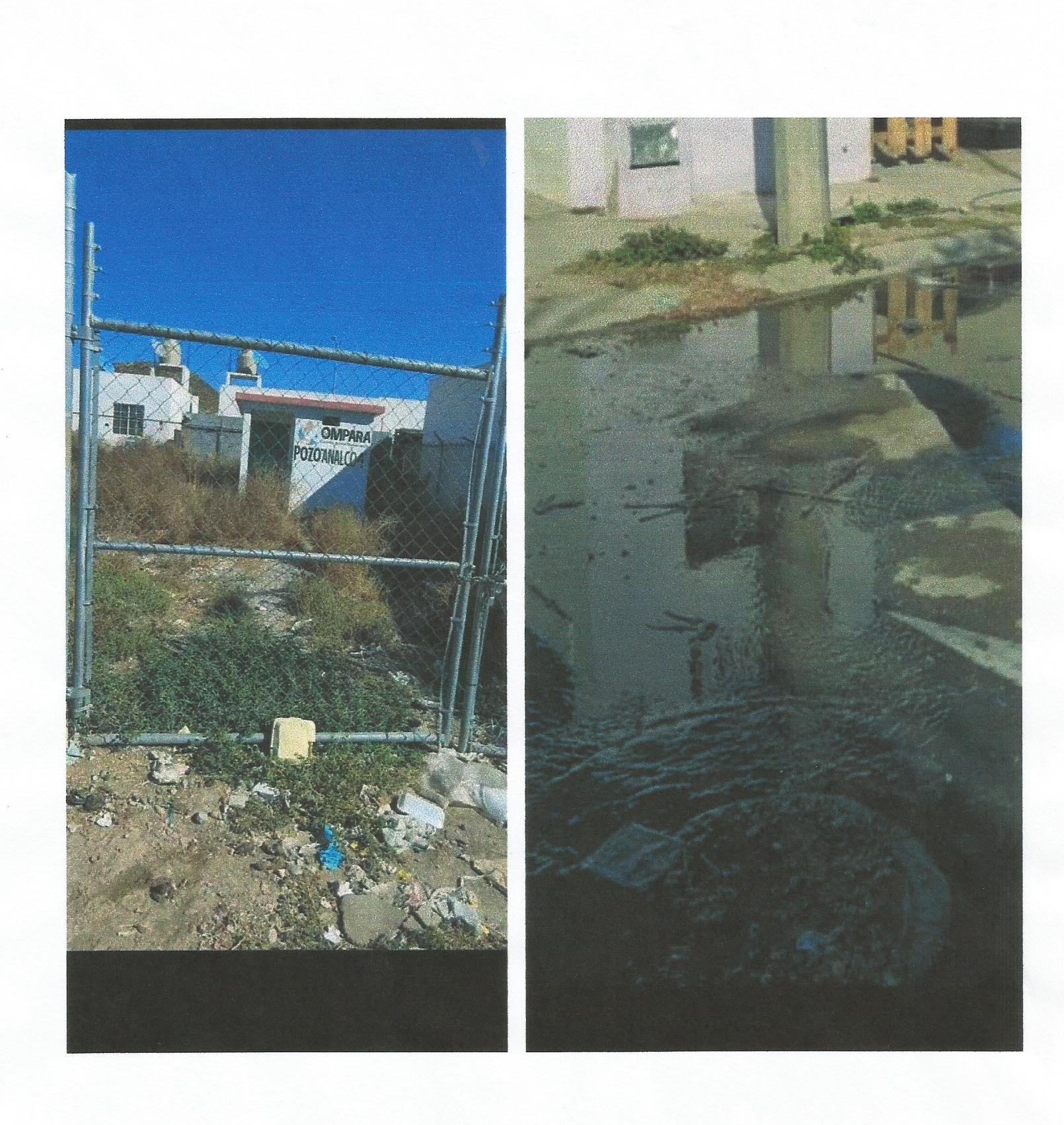 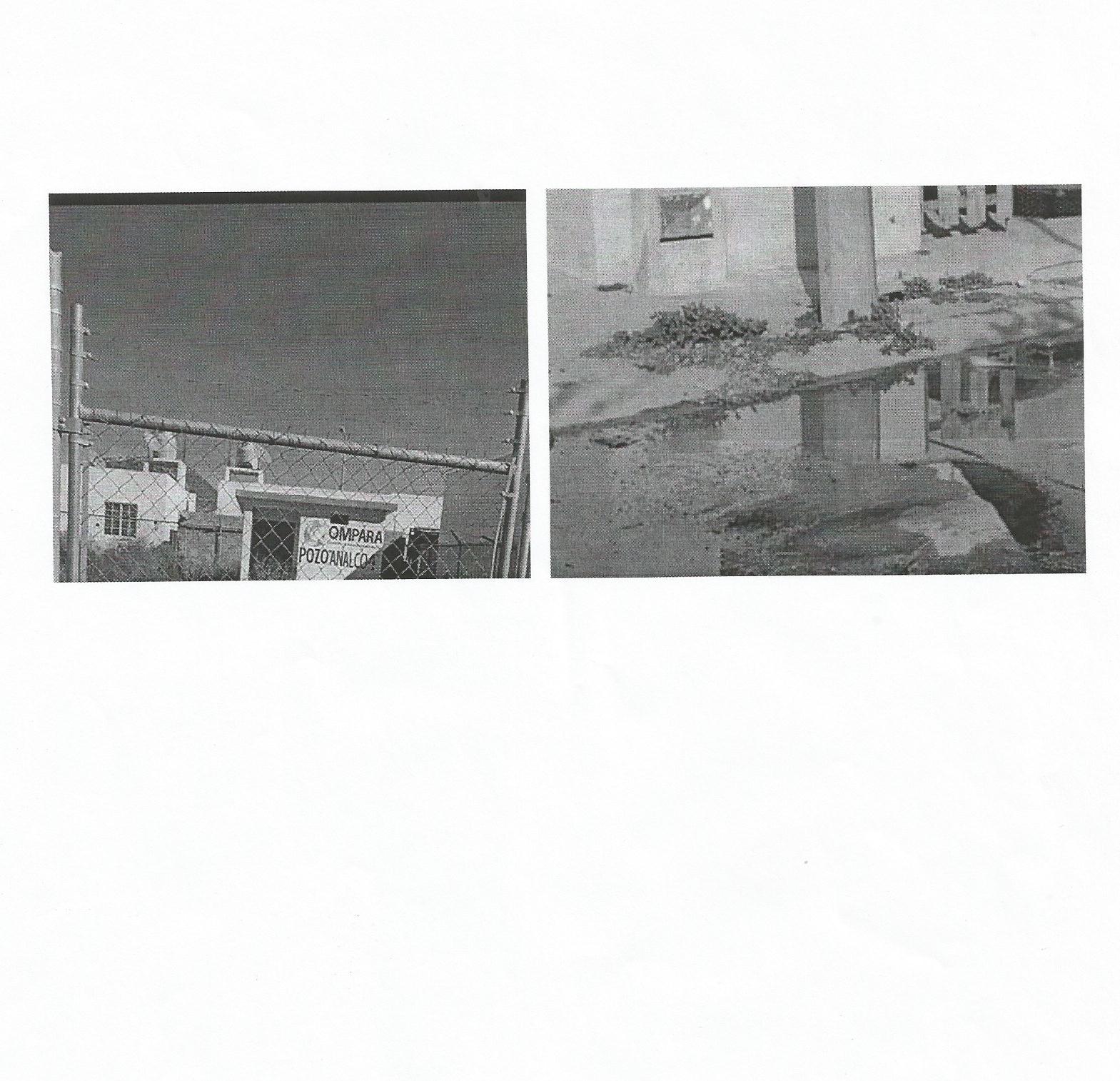 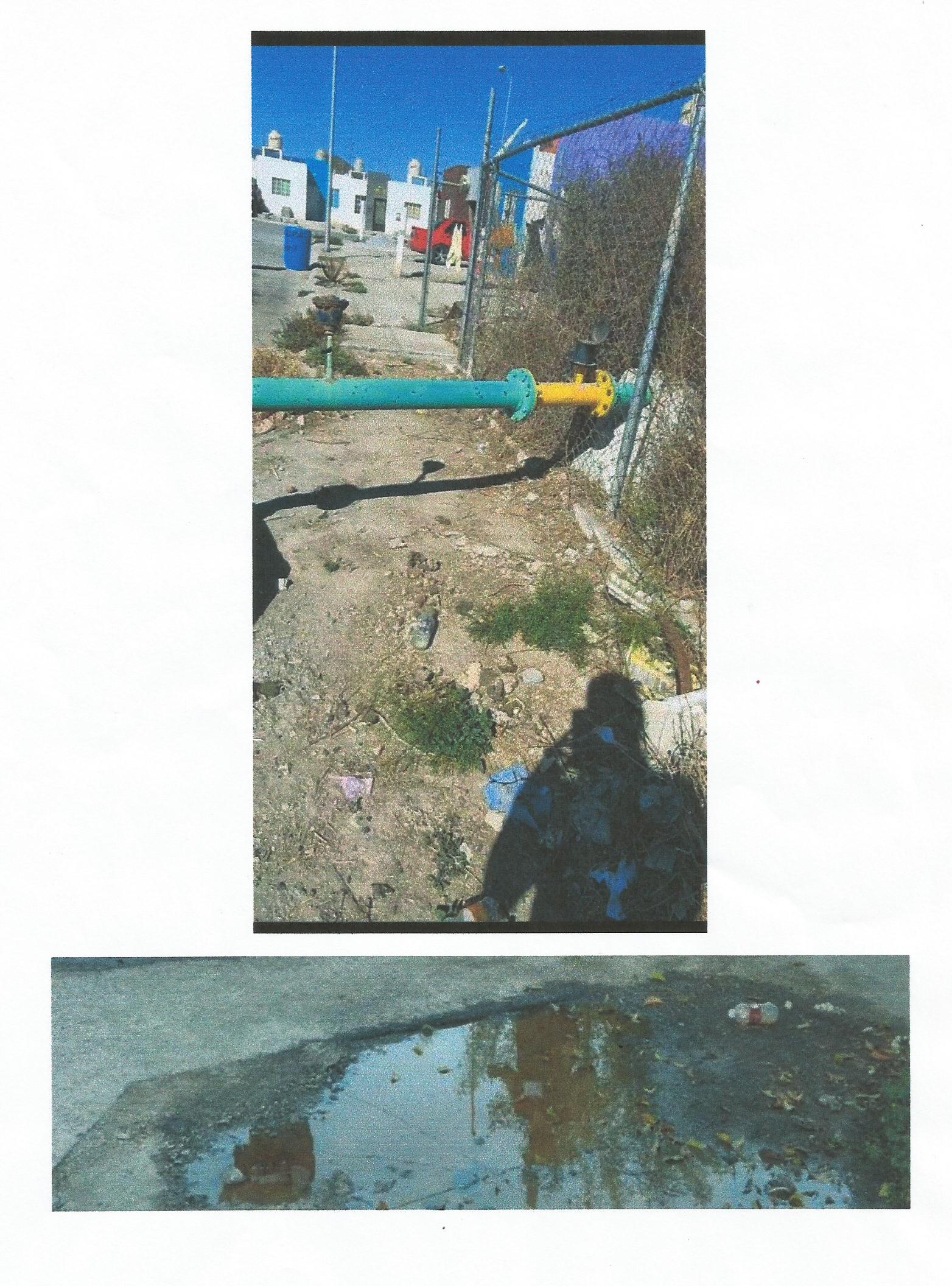 Gracias. Diputada Presidenta María Guadalupe Oyervides Valdez:Gracias Diputada. Esta Mesa Directiva recibe las fotografías para el anexo de su Punto de Acuerdo. Se somete a votación la solicitud para que se considere de urgente y obvia resolución la proposición con Punto de Acuerdo que se acaba de leer.  Diputada Secretaria Mayra Lucila Valdés González, sírvase tomar nota e informar sobre el resultado de la votación. Se abre el sistema.  Diputada Secretaria Mayra Lucila Valdés González:Diputada Presidenta, el resultado de la votación es la siguiente: 8 votos a favor, 16 en contra y 0 abstenciones. Diputada Presidenta María Guadalupe Oyervides Valdez: Gracias Diputada. Se desecha la solicitud para que la proposición que se dio a conocer sea considerada de urgente y obvia resolución. Solicito que se turne la proposición a las comisiones unidas de Asuntos Municipales y Zonas Metropolitanas y de Salud, Medio Ambiente y Recursos Naturales y Agua. A continuación, se concede la palabra a la Diputada Luz Natalia Virgil Orona, para plantear una proposición con Punto de Acuerdo que presenta y que se encuentra consignada en el Punto 9 G del Orden del Día aprobado. Adelante Diputada. Diputada Luz Natalia Virgil Orona:H.  PLENO DEL CONGRESO DEL ESTADO DE COAHUILA DE ZARAGOZA.PRESENTE. – PROPOSICIÓN CON PUNTO DE ACUERDO QUE PRESENTA LA DIPUTADA LUZ NATALIA VIRGIL ORONA, CONJUNTAMENTE CON LOS DIPUTADOS INTEGRANTES DEL GRUPO PARLAMENTARIO “CARLOS ALBERTO PÁEZ FALCÓN”, DEL PARTIDO ACCIÓN NACIONAL, CON OBJETO DE QUE ESTE H.  PLENO SOLICITE AL TITULAR DEL EJECUTIVO FEDERAL QUE, CONFORME A SUS ATRIBUCIONES CONSTITUCIONALES, RESTABLEZCA EL PRESUPUESTO DESTINADO PARA EL PROGRAMA CONOCIDO COMO FORTASEG, SIN AFECTAR EL FORTAMUN POR TRATARSE DE RECURSOS PRIMORDIALES PARA LOS MUNICIPIOS EN MATERIA DE SEGURIDAD PÚBLICA; LO ANTERIOR CON BASE EN LA SIGUIENTE: EXPOSICIÓN DE MOTIVOSEl programa Subsidio para la Seguridad Pública de los Municipios y las Demarcaciones Territoriales del Distrito Federal (SUBSEMUN) tuvo vigencia del 2008 al 2015, fue transformado en el año 2016, para denominarse Subsidio para el Fortalecimiento del Desempeño en Materia de Seguridad Pública a los Municipios y Demarcaciones Territoriales de la Ciudad de México y, en su caso, a las Entidades Federativas que Ejerzan de Manera Directa o Coordinada la Función para el Ejercicio Fiscal.  (FORTASEG).Consistente en un subsidio para los municipios del país, y en su caso, para los estados, cuando los segundos se hacían cargo de la seguridad pública de uno o varios municipios. Entre sus Programas de Prioridad Nacional destacaron:Dignificación PolicialFortalecimiento de las Capacidades de Evaluación en Control de Confianza.Profesionalización y Capacitación de los elementos policiales de Seguridad Pública.Equipamiento de las Instituciones de Seguridad Pública. Prevención Social de la Violencia y la Delincuencia con Participación Ciudadana. Red Nacional de Radiocomunicación.Sistema Nacional de Atención de Llamadas de Emergencia y Denuncias Ciudadanas. Sistema Nacional de Información, base de datos del SNSP.Fortalecimiento de los Sistemas de Videovigilancia y GeolocalizaciónDe acuerdo con los Presupuestos de Egresos de la Federación, en el año 2017 el Programa de Fortalecimiento del Desempeño en Materia de Seguridad Pública a los Municipios y Demarcaciones Territoriales de la Ciudad de México, contemplaba un presupuesto de $5,000,000,000 (cinco mil millones de pesos); los presupuestos asignados durante los años siguientes fueron:En el ejercicio 2018 el presupuesto destinado fue el mismo que el del año 2017.En el ejercicio 2019, se redujo a $4’009’124,098.00 casi mil millones de pesos menos.En el ejercicio 2020, se redujo aún más, quedando en $4,000,000,000.00 (cuatro mil millones de pesos 00/100 M.N.).Para el ejercicio fiscal 2021, desapareció, junto con muchos otros programas y fideicomisos esenciales, sin justificación alguna, o bajo acusaciones de corrupción que nunca fueron demostradas por el Ejecutivo Federal o por la Secretaría de HaciendaEn un acto injustificado, a través del PRESUPUESTO DE EGRESOS DE LA FEDERACIÓN PARA EL EJERCICIO FISCAL 2021, publicado en el Diario Oficial de la Federación el 30 de noviembre de 2020, el capítulo correspondiente quedó de la siguiente manera: TÍTULO SEGUNDODEL FEDERALISMOCAPÍTULO ÚNICODe los recursos federales transferidos a las entidades federativas, a los municipios y a las demarcaciones territoriales de la Ciudad de MéxicoArtículo 7. El ejercicio de los recursos federales aprobados en este Presupuesto de Egresos para ser transferidos a las entidades federativas y, por conducto de éstas, a los municipios y a las demarcaciones territoriales de la Ciudad de México, así como el de los recursos federales que se ejerzan de manera concurrente con recursos de dichos órdenes de gobierno, se sujetará a las disposiciones legales aplicables, al principio de anualidad y a lo siguiente:…FRACCCION IX. El Consejo Nacional de Seguridad Pública aprobará a más tardar en el mes de enero, los criterios de distribución de los recursos de los fondos de ayuda federal para la seguridad pública a que se refiere el artículo 21 de la Constitución Política de los Estados Unidos Mexicanos, en términos de lo establecido en el artículo 142 de la Ley General del Sistema Nacional de Seguridad Pública. Para efectos del párrafo anterior, se promoverá que, por lo menos, el 20 por ciento de los recursos previstos en el Fondo de Aportaciones para el Fortalecimiento de los Municipios y de las Demarcaciones Territoriales del Distrito Federal (FORTAMUN), se destinen a la atención de necesidades directamente vinculadas con la seguridad pública. El Consejo Nacional de Seguridad Pública, al aprobar los criterios para la distribución de los recursos de los fondos de ayuda federal que se otorguen a las entidades federativas, municipios y demarcaciones territoriales de la Ciudad de México para la seguridad pública, promoverá y vigilará que su aplicación se oriente al cumplimiento de los ejes estratégicos y programas con prioridad nacional definidos por dicho Consejo, así como que su erogación se realice en términos de la Ley de Disciplina Financiera de las Entidades Federativas y los Municipios. Con esto se disminuyó considerablemente la capacidad para cubrir los programas que se ejercían a través de FORTAMUN en por lo menos un 20%. Al mismo tiempo, como ya es de todos conocido, fue extinguido el apoyo para el FORTASEG, y con ello los 4 mil millones de pesos destinados a este programa en el ejercicio fiscal 2020. Presupuesto esencial para las tareas y fortalecimiento de la seguridad pública en los municipios y en las alcaldías de la Ciudad de México.Apelamos a que el Presidente Andrés Manuel López Obrador, reconsidere la importancia vital que tiene el programa FORTASEG, para que lo reinstale junto con los recursos, por lo menos con el mismo presupuesto de 2020.Por las razones expuestas, presentamos a esta Soberanía la siguiente: Proposición con Puntos de AcuerdoQue, por las características del caso, solicitamos que sea resuelta en la vía de urgente y obvia resolución.ÚNICO. -  Este H.  Pleno solicita al Titular del Ejecutivo Federal que, conforme a sus atribuciones constitucionales, restablezca el presupuesto destinado para el programa conocido como FORTASEG, por tratarse de recursos primordiales para los municipios en materia de seguridad pública; lo anterior sin generar la afectación del FORTAMUN u otros fondos federales.Fundamos esta petición en los artículos 21, Fracción VI, 179, 180 y 182 de La Ley Orgánica del Congreso del Estado de Coahuila de Zaragoza. ATENTAMENTE“Por una patria ordenada y generosa y una vida mejor y más digna para todos”.Grupo Parlamentario “Carlos Alberto Páez Falcón” del Partido Acción Nacional.Saltillo, Coahuila de Zaragoza, a 27 de abril de 2021DIP. LUZ NATALIA VIRGIL ORONADIP. RODOLFO GERARDO WALSS AURIOLESDIP. MAYRA LUCILA VALDÉS GONZÁLEZ.Gracias. Diputada Presidenta María Guadalupe Oyervides Valdez:Gracias Diputada por su intervención. Se somete a votación la solicitud para que se considere de urgente y obvia resolución la proposición con Punto de Acuerdo que se acaba de leer.   Diputada Secretaria Claudia Elvira Rodríguez Márquez, sírvase tomar nota e informar sobre el resultado de la votación. Se abre el sistema.  Se cierra el sistema. Diputada Secretaria Claudia Elvira Rodríguez Márquez:Diputada Presidenta, el resultado de la votación es la siguiente: 21 votos a favor; 4 en contra; 0 abstenciones. Diputada Presidenta Mayra Lucila Valdés González: Gracias Diputada. Se aprueba por mayoría la solicitud para que la proposición que se dio a conocer sea considerada de urgente y obvia resolución. Ahora, se somete a consideración de las y los Diputados el Punto de Acuerdo contenido en la proposición.  Si alguien desea intervenir, sírvase indicarlo mediante el sistema electrónico o bien, de hacer uso de la voz para registrar en la bitácora su intervención. ¿Diputada Laura, el sentido de su intervención?Diputada Laura Francisca Aguilar Tabares:En contra. Diputada Presidenta María Guadalupe Oyervides Valdez:¿Alguien más que desee intervenir y que se desee registrar? ¿Diputada Natalia Virgil? Diputada Luz Natalia Virgil Orona:A favor. Diputada Presidenta María Guadalupe Oyervides Valdez:¿Diputado Rodolfo Gerardo Walss? Diputado Rodolfo Gerardo Walss Aurioles:A favor. Diputada Presidenta María Guadalupe Oyervides Valdez: ¿Alguien más que desee intervenir, antes de cerrar la bitácora de intervenciones?Muy bien.  Comenzamos.  Diputada Laura hasta por 10 minutos. Diputada Laura Francisca Aguilar Tabares:Mi participación va en contra de lo que, bueno, lo que están exhortando los compañeros y Diputados y Diputada Natalia Virgil. Si bien existe  una disminución de los recursos, ésta es el reflejo de las dificultades económicas que vivimos todos a causa de la pandemia, pero también de los grandes esfuerzos que se encuentran realizados, el estado mexicano por hacer más eficiente el uso de los recursos públicos.Es verdad, que cada año hay cambios en el presupuesto y año con año enfrentamos circunstancias que orillan a la modificación de los programas, el año pasado fue inesperado a razón de la pandemia, por lo cual sí se tuvieron que hacer recortes, sin embargo, hubo programas que se ampliaron presupuestalmente en materia de primera infancia, combate a la corrupción, perspectiva de género y desarrollo sostenible, entre otros. No hay que omitir que la eliminación del subsidio para el fortalecimiento del desempeño en materia de seguridad pública fue por el uso indebido e ineficiente de los recursos, por lo que éstos pasaron a la Guardia Nacional. Este recurso, que debía utilizarse en mayor medida para la compra de uniformes, patrullas y capacitación de los policías era utilizado en gasto corriente y gastos en seguridad que muchas veces no estaban comprobables y que no había una transparencia en los gastos que se hacían. Actualmente existen expedientes abiertos por la Auditoría Superior de la Federación en toda la república que hace referencia al mal uso de los recursos, pero al ser difícil poner orden, ya que las reglas de operación norman que estos recursos se manejan directamente por los municipios y el estado, se tomó la decisión de redireccionar los recursos a la Guardia Nacional, y el presupuesto que se brindó para la seguridad y protección ciudadana en el 2020 fue de 60 mil 150 millones de pesos, en el 2021 fue de 63 mil 150 millones de pesos, estamos hablando de un incremento para la seguridad de un 5.%.Asimismo, el presupuesto de la Guardia Nacional creció el 17.7%, pasó de 29 mil 286 millones de pesos a 35,672 millones de pesos, entre 2020 y 2021. Es cuanto. Diputada Presidenta María Guadalupe Oyervides Valdez:Gracias Diputada por su intervención. A continuación, se concede el uso de la voz a la Diputada Natalia Virgil.  Adelante Diputada.Diputada Luz Natalia Virgil Orona:Gracias. No entiendo Diputada, con el respeto que me merece, si no conoce cómo se elaboran los presupuestos en materia federal y cómo es que se integran y cómo se ejercen. Y no entiendo la incongruencia en este momento del Punto de Acuerdo que en la sesión anterior usted solicitó para que se ampliara la seguridad pública en el transporte en el municipio de Torreón. No entiendo, bueno,….. …interviene la Diputada Presidenta María Guadalupe Oyervides Valdez:Le pido a la Diputada Laura Francisca que pida el uso de la voz y que deje terminar a la Diputada Natalia Virgil su intervención. Diputada Luz Natalia Virgil Orona:Sí. No entiendo, en el transcurso de estas sesiones me he encontrado con algunas proposiciones de parte de, en materia de seguridad pública, pero creo que hay un desconocimiento sobre todo en cómo se ejerce, cómo se supervisa, quién vigila lo que tiene que ver con el ejercicio de las partidas en materia de seguridad pública. Hay un Secretariado Nacional y ese Secretariado no utiliza ni a la Auditoría Superior de la Federación, ni tampoco utiliza a la Auditoría Superior del Estado para llevar a cabo la revisión del recurso y esa revisión es constante, definitivamente debe de haber sus excepciones que no se ejerza con claridad y transparencia sobre todo en prevención del delito, que yo he visto que lo puede hacer, pero definitivamente creo que las reglas de operación en materia del ejercicio de los recursos de seguridad pública se fueron dando progresivamente, positivamente y para mejorar la seguridad de los municipios. Es importante saber que nosotros hemos pasado en este estado de crisis y en nuestros municipios crisis de seguridad pública y de no existir este fondo que nos hace la oportunidad de llegar vehículos, uniformes, capacitación, las pruebas de control y confianza, armamento pesado, balas, fornituras, no se podría llevar a cabo esa prevención del delito y no se pudiera llevar a cabo esa vigilancia en las ciudades, en este sentido, creo yo que existe una confusión.   Ahora, el afectar un fondo de fortalecimiento que ya estaba programado y que venía de muchos años aplicando, le afecta a los municipios justamente para el punto que hace un momento subió, para la mejora de las plazas, para la carpeta asfáltica, para los baches, para todo eso, ¿sabía usted que este 20% va a disminuir la aplicación de los recursos en gasto corriente? Entonces, creo yo que en su respuesta, que la respete, está usted contradiciéndose y está usted misma está diciendo que es incongruente al pedir Puntos de Acuerdo para arreglar las plazas, para la carpeta asfáltica, para poner policías en las unidades de seguridad pública, para las cámaras de video-vigilancia, para todo, y al mismo tiempo decir ok, que nos lo quiten el recurso a los municipios.Hay un federalismo que está plasmado en el artículo 115 Constitucional y los que tenemos muchos años en esto, que hemos visto cómo avanzó positivamente, nos duele, nos duele que estemos centralizando las políticas del ejercicio de los recursos. Es cuanto. Diputada Presidenta María Guadalupe Oyervides Valdez: Gracias Diputada por su intervención. A continuación, se concede el uso de la voz al Diputado Rodolfo Walss.  Adelante Diputado. Diputado Rodolfo Gerardo Walss Aurioles:Gracias Diputada. Nuestra compañera Diputada Laura Francisca nos dice que sí hay una disminución, lo cual evidentemente demuestra lo que ya decía mi compañera Natalia, el desconocimiento del tema, porque no hay una disminución, sí una cancelación total, o sea, de una cantidad se fue a cero, no es que le hayan bajado el 20, el 30, el 40, el 50%, Cero, no lo disminuyeron, lo cancelaron, lo cual lo hace todavía más grave. Qué bueno que a la Guardia Nacional le den más dinero, pero nuevamente demuestra el desconocimiento del tema, evidentemente no sabía, no sabe usted este dinero en qué lo utilizaban los municipios, van desde equipamiento, equipamiento físico como patrullas, cuestiones de uniformes, hasta cuestiones propias que incidían en los ingresos, como un estímulo a los policías, de ahí venían premios y una serie de bonos, por productividad y por resultados, que se les daban a los policías, y los municipios no decidían cómo se evaluaba eso, Diputada, lo decidía el Gobierno Federal, a través del sistema que ya comentaba nuestra compañera Diputada. La evaluación para ver si un municipio cumplía o no cumplía con los requisitos lo hacía el Gobierno Federal, las reglas de operación de qué se podía usar ese dinero y qué no se podía usar ese dinero lo determinaba el Gobierno Federal, no era a criterio de aquí de los municipios, ni siquiera de los gobiernos estatales, era única y exclusivamente el Gobierno Federal, porque era un programa federal, insisto, se eliminó, entonces, qué bueno que la Guardia Nacional le den más dinero, pero yo no entiendo si ustedes creen que nada más los policías de la Guardia Nacional son los únicos a los que hay que apoyar y los demás no tienen ninguna importancia, ninguna relevancia, que evidentemente es un criterio equivocado. Que se eliminó por una supuesta corrupción, al día de hoy, al día de hoy no hay un, un solo caso de algún funcionario en cualquier parte del país, busquen desde Yucatán hasta Baja California, un solo funcionario al cual se le haya sancionado o que esté en vías de que se le pueda sancionar por algún supuesto manejo irregular de este fondo.Que yo sí le puedo decir, a mí me tocó ser Secretario de Ayuntamiento cuando implementaron este fondo, posteriormente fui regidor, por cierto en la época, en ese período la época más complicada que vivimos en materia de seguridad pública aquí en el estado de Coahuila y en la Comarca Lagunera y me tocó ver cómo se implementó, cómo se creó ese fondo y cómo se implementó todo el proceso para su utilización y yo le puedo asegurar que usted se equivoca, evidentemente porque no conoce, no sabe cómo se aplicaba ese fondo y cómo se utilizaba. Y por último, coincidir con lo que también decía mi compañera Natalia, no es posible que vengan y pidan ustedes que en el municipio de Ramos Arizpe se atienda un problema del agua, que se tiene que atender, que en Torreón pida que se atiendan un tema de las plazas, que se tienen que atender, pero al mismo dicen ustedes que están de acuerdo en que les quitemos dinero a los municipios, que antes se les daba para el tema de seguridad y que ahora los municipios tienen que tomar de su gasto corriente, que lo pudieran utilizar para plazas y para agua, en comprar los uniformes de los policías, en comprar patrullas y seguirles dando los estímulos al salario, porque ya no le pueden decir al policía, oye el año pasado fíjate que tu sueldo era de X cantidad más un estímulo de X, ah, ahora ya no te lo vamos a dar, no pueden hacer eso, en ningún municipio lo pueden hacer, porque imagínense ustedes cualquier trabajador, olvídense de un policía, que de repente de la noche a la mañana le digan, pues ahora ganas 30% menos, pues claro que no, entonces los municipios lo tienen que absorber con sus propios recursos y tienen que distraer dinero que pudieran utilizar para los fines que ustedes mismos consideran como son las plazas y como son el tema del agua. De manera que yo insisto, ojalá, ojalá realmente este sea un tema que se apoye por todo el Congreso porque es algo que nos beneficia a todos, ya no como de un partido o de otro, a todos los ciudadanos nos conviene que los ayuntamientos tengan mejores policías y no hay manera de tener mejores policías más que dotándolos de los recursos económicos para que pueda satisfacer todas las necesidades que sabemos y todas las carencias con las que sabemos en muchas ocasiones operan las policías municipales. Es cuanto. Gracias. Diputada Presidenta María Guadalupe Oyervides Valdez:Gracias Diputado por su intervención.Con esto se termina la primera ronda de intervenciones, se…permítame Diputado, se termina la primera ronda de intervenciones y pasamos a la segunda ronda de réplicas.  ¿Algún Diputado o Diputada que desee intervenir?  Diputado Francisco, deme un segundo para hacer la anotación, ¿El sentido de su intervención, Diputado? Diputado Francisco Javier Cortés Gómez:En contra, réplica. Diputada Presidenta María Guadalupe Oyervides Valdez:¿Diputada Lizbeth Ogazón Nava?Diputada Lizbeth Ogazón Nava:En contra y réplica. Diputada Presidenta María Guadalupe Oyervides Valdez: ¿Diputada Laura Francisca Aguilar Tabares?Diputada Laura Francisca Aguilar Tabares:Necesito hacer mi réplica. Diputada Presidenta María Guadalupe Oyervides Valdez:Alusión personal o réplica. Diputada Laura Francisca Aguilar Tabares:Sí, por alusión personal. Diputada Presidenta María Guadalupe Oyervides Valdez:¿Alguien más?¿Diputado Rodolfo Walss? ¿Diputado Eduardo Olmos? A favor.  ¿Diputada Natalia VirgiL?Diputada Luz Natalia Virgil Orona:A favor. Diputada Presidenta María Guadalupe Oyervides Valdez:¿Alguien más?  porque se cierra la segunda ronda y la bitácora de registrosSiendo así, se concede el uso de la voz, al Diputado Francisco Javier Cortés Gómez. Adelante Diputado. Diputado Francisco Javier Cortés Gómez:Con su venia, Diputada Presidenta. Pues si bien es cierto que el Diputado Rodolfo Walss nos menciona el motivo, que no está muy claro el motivo de las cancelaciones y también menciona y lo más importante, dice que no hay ningún expediente y a nadie se le ha señalado por esos ilícitos, en la contestación que se le da sí se le dice, se le está mencionando que actualmente hay expedientes abiertos ante la Procuraduría, ante la Fiscalía General de la República, y a la compañera Natalia, verdad, pues ella misma menciona, que no hubo claridad y transparencia en el ejercicio de esos recursos, usted mismo lo mencionó, por este motivo nosotros estamos en contra, no estamos diciendo que la situación, que se está afectando vaya a ser de una manera como usted lo está mencionado.Le aclaro, que no omita que la eliminación del subsidio para el fortalecimiento municipal fue por el uso indebido e ineficiente con que se aplicaron y por eso se redireccionó a la Guardia Nacional, como acertadamente lo estuvo asimilando el Diputado Rodolfo. Es cuanto. Diputada Presidenta María Guadalupe Oyervides Valdez: Gracias Diputado por su intervención. Les recordamos a las y los Diputados que las intervenciones se registran una a favor, una en contra, empezamos con una en contra, por lo tanto, continúa la Diputada Natalia Virgil, con su intervención a favor. Adelante Diputada. Diputada Luz Natalia Virgil Orona: Vuelvo a comentarle a mis compañeros que hay ignorancia en el tema, ya es ignorancia, no es desconocimiento. El sistema continúa, continúa, lo que hicieron fue desaparecer el Fondo y dijeron: te elimino los 4 mil millones de pesos que estaban destinados al Fortaseg en los municipios de todo el país, y qué hicieron, ahora del Fortamun, que es un fondo para fortalecer las finanzas municipales, que nació en los años 90’s, de aquí vas agarrar esos 4 mil millones o te obligamos a que de ahí destines el 20% de ese fondo que tú ya tenías programado, presupuestado, etiquetado, a que los ejerzas en seguridad pública, a través de la misma institución del Secretariado Nacional, siguen los mismos procesos, las mismas reglas, todo, te quitan tu fondo que a través del federalismo, que a través de nuestros representantes en la Cámara de Diputados se ha logrado con mucho esfuerzo, en respaldo al artículo 115 Constitucional, dicen: te desaparezco el fondo, ahora tómalo de acá, afectando las finanzas en las épocas más difíciles del país.  En la época en que se están yendo los capitales, como bien decía hace un momento, en la época en que estamos en pandemia, en la época en que no hay recursos para comprar vacunas, entonces, qué nos está pasando, estamos dejando desprotegido a los municipios, los municipios son la célula, o sea, son el principio de nuestro sistema en México. No retrocedamos, no retrocedamos y no dejemos centralicemos, los que ya tenemos alguna edad, que hemos visto todas las devaluaciones desde los 70’s, y luego en el ‘94, y luego en el 2008, no queremos retroceder, queremos fortalecer nuestras instituciones y sobre todo el municipio.Es cuanto. Diputada Presidenta María Guadalupe Oyervides Valdez:Gracias por su intervención, Diputada Natalia Virgil. Se concede el uso de la voz a la Diputada Ogazón Nava.   Adelante Diputada. Diputada Lizbeth Ogazón Nava:Gracias. En efecto Diputada, nosotros no decimos que hay una eliminación, estamos conscientes de que se canceló este fondo y se cancela porque hay un mal uso o en algunos momentos hubo mal uso de ese recurso y se destinaba hacia otras partidas y las administraciones de varios municipios fue lo que hicieron, esas irregularidades que se tradujeron en un programa que el Presidente de la República, Andrés Manuel López Obrador, lo dijo desde el principio de su encomienda, iba a abatir lo que es la corrupción en México, y eso forma parte que en los fondos hay desvío de dinero. Por otra parte, dice que somos incongruentes al pedir que haya alcantarillado, de que haya suministro de agua, de las plazas, pero le respondo en el tema específico de Ramos Arizpe, nosotros nos estamos pidiendo que con un Fondo Federal hagan lo que al municipio le compete hacer, porque es parte de su administración y es un municipio que aparte tiene un nivel económico per cápita realmente abundante y ese dinero quién sabe a dónde se va, dependiendo de la administración, eso es lo que nosotros estamos diciendo, adminístralo, aplícalo, estamos completamente de acuerdo con usted y lo dice el artículo 115 constitucional, que el municipio, ahí empieza lo que es el constitucionalismo, ahí es donde se debe de aplicar todo lo que es la administración pública, debe de ir de abajo hacia arriba, estamos completamente de acuerdo, pero no puede esperar el municipio el fondo federal, porque eso ya sería centralismo, para poder aplicar y administrar lo que le compete, ese es el punto, y eso es lo que nuestro Presidente está combatiendo, estamos completamente de acuerdo que hay necesidades, pero el problema es que hay corrupción o que hubo corrupción en su momento y por eso se quitó ese programa, ese es el punto en realidad. Y en el caso de Ramos Arizpe no necesita ese fondo, o sea, con lo que tiene debería de tener un, bueno, un Ramos Arizpe de otro nivel que no lo tiene, es evidente, es un pueblo de carretera, es de paso, no tiene unas buenas instalaciones, no hay una buena pavimentación, hay puros baches, las alcantarillas están todas ahí con el agua desaguándose, no hay un buen nivel de vida para los ciudadanos y lo puede dar sin ese fondo, y es el caso a lo mejor de algunos otros municipios, ese es el punto, Diputada. Gracias. Diputada Presidenta María Guadalupe Oyervides Valdez:Gracias por su intervención, Diputada. Se concede el uso de la voz al Diputado Rodolfo Walss.  Adelante Diputado. Diputado Rodolfo Gerardo Walss Aurioles:Gracias Diputada. Entre más lo escucho más me preocupa, porque entre más lo traten de defender más queda claro el total y absoluto desconocimiento que tienen, no nada más del tema de cómo se maneja un fondo, sino de la coordinación fiscal. Voy a empezar con lo que decía el Diputado Cortés, que dice que hay expedientes, que sí hay expedientes abiertos, cosa que no dice cuáles ni en dónde, yo no sé en qué municipio, a qué municipio se refiere, pero vamos a suponer, vamos a suponer que existieran esos expedientes, vamos a darle el beneficio de la duda a nuestro compañero Diputado, el hecho de que existiera, de que existan, uno, dos, diez expedientes abiertos por algún mal uso de ese recurso no significa que se lo vas a quitar el recurso a los otros 300 municipios que se lo dabas, o sea, eso es absurdo, eso es completamente absurdo, vamos a cerrar todas las tiendas de conveniencia de Saltillo porque encontramos 4 tiendas que estaban vendiendo alcohol fuera de horario, todas las tiendas se cierran, pues eso es una cosa ilógica, completamente ilógica castigar a todos por uno, dos, quince casos que te hayan podido encontrar, que yo insisto, eh, estoy dando el beneficio de la duda, porque no existen esos casos, no hay un solo sancionado al día de hoy. Pero además hay otra cosa que demuestra el desconocimiento, si hubiera habido mal uso de los recursos por parte de algún municipio el que sea, de cualquier parte del país, lo que ustedes no saben, es que las reglas de operación establecían un candado muy claro, si tú, municipio X, no me demuestras que el recurso del año X lo utilizaste adecuadamente el siguiente año no te lo doy, y punto, olvídate de si los meto a la cárcel o no, les quitaban el siguiente año el dinero, los municipios tenían la obligación de demostrar puntalmente cómo utilizaban este recurso de acuerdo a las reglas de operación para el año siguiente no había dinero, no había dinero, cero pesos, y hasta que no solventaran las dudas del Sistema Nacional de Seguridad Pública no les volvían a dar un solo peso, entonces no había forma que los municipios les dieran el recurso porque hubiera sido públicamente, todos hubieran sabido al municipio X y ahora le dieron el dinero al siguiente año porque no ha comprobado lo del año anterior, y no hay un solo caso, uno solo, bajo esa tesitura, porque insisto las reglas de operación las ponía el gobierno federal. Y luego dicen que no están esperando dinero federal para que los municipios como el de Ramos Arizpe pueda atender X o Y problemas, y hay una falsa creencia de que los recursos federales son dádivas a los gobiernos estatales y a los municipales, que hay una contradicción por cierto, porque dicen defender el sistema federalista, pero desconocen cómo funciona el sistema de coordinación fiscal, no son dádivas, no son dádivas, es un acuerdo en donde para que no haya duplicidad en el cobro de ciertos impuestos se le dice al Gobierno Federal, tú vas a cobrar estos impuestos y de esa bolsa de impuestos que tú generes, para que el estado de Coahuila no cobre ese mismo impuesto le vas a dar al estado de Coahuila X porcentaje, no le están regalando nada, ni les están mandando limosna a los estados, les están dando un parte bajo un sistema de coordinación para que el sistema fiscal que de por sí es complejo, no se haga más complejo con estados cobrando ISR, por ejemplo, ese es el sistema de coordinación fiscal, no es una dádiva, no es un regalo, es una distribución de facultades que se hace bajo una ley que existe hace muchos años.Entonces, ojalá puedan realmente ustedes conocer cómo funciona todo el sistema federalista en materia fiscal y cómo funcionaba, porque pues ya lo cancelaron, el sistema nacional, bueno, el Fondo del Sistema Nacional de Seguridad Pública, porque dice que mi compañera que el sistema sigue, y el fondo fue lo que finalmente al día de hoy eliminaron al 100 por ciento. Gracias. Diputada Presidenta María Guadalupe Oyervides Valdez:Gracias por su intervención, Diputado. Se concede el uso de la voz por alusiones personales a la Diputada Francisca Aguilar Tabares. Diputada Laura Francisca Aguilar Tabares:Bueno, en cuanto a lo que ahorita refería, Diputada. Este, efectivamente, verdad, ahorita ya mis compañeros de la bancada, ellos hicieron también ahorita tuvieron sus participaciones, sus comentarios. Efectivamente, aquí lo que nosotros no estamos en contra de que se le quite a los policías verdad, que tengamos una buena seguridad en las ciudades, o sea, nosotros MORENA y sabemos que es un bien para todos los ciudadanos que tengamos seguridad, verdad, que tengamos protección, que tengamos patrullas en buen estado, que tengamos compañeros policías que están bien protegidos, que tengan sus equipamientos, que los cubran de todo lo que ellos puedan, de todos los riesgos que sabemos que un policía se enfrenta día a día al salir de su casa. Aquí nada más, hacer, bueno nuevamente el comentario de que estos fondos no se cancelaron, únicamente se redireccionaron a la Guardia Nacional, sin embargo, esto que ustedes comentan, pues sabemos también que es un trabajo para que haya una buena seguridad en todas las ciudades, sabemos que también es un trabajo y que tiene que también estar, también tenemos que apoyar desde el aspecto federal y también los estados, y que a su vez eso refuerce en cada municipio y en estos 38 municipios de Coahuila. Sabemos que en materia de seguridad se ha estado trabajando y han estado los municipios también preocupados, verdad, por tener una mejor seguridad y en eso estamos ya totalmente de acuerdo. Nosotros, este, en esta Cuarta Transformación precisamente, verdad,  el pensar en una Guardia Nacional se pensó en resguardar la seguridad de todos los ciudadanos, en cada municipio de cada estado y sobre todo que tuviéramos una mayor protección, tanto todos los ciudadanos, las familias, desde los niños, jóvenes y familias, igual nosotros  también como ciudadanos en el aspecto de que la Guardia Nacional sabemos que ahora es un medio en donde nos brinda mayor seguridad, simplemente le voy a comentar una situación: Yo viajo de Torreón a Saltillo cada vez que nosotros venimos aquí a sesionar de manera presencial y para mí fue muy grato ver en este viaje que realicé que en la carretera venía, venía la Guardia Nacional, y no me encontré con una patrulla, me encontré 4 en el camino, eso a mí me dio mucho gusto, y sé que los ciudadanos de cada municipio y de cada rincón de México están contentos con este servicio que hoy en día nos da la Guardia Nacional. Es cuanto. Diputada Presidenta María Guadalupe Oyervides Valdez: Gracias por su intervención Diputada.A continuación, se concede el uso de la voz al Diputado Eduardo Olmos. Diputado Eduardo Olmos Castro:Con su permiso, Presidenta. Me gustaría que pudiéramos, quizás soy ingenuo por pensar que la construcción de los grandes acuerdos es posible en este Congreso, pero yo creo que hay temas que pudiéramos nosotros blindar, hay temas que pudiéramos nosotros proteger, porque son temas tan sensibles y tan importantes para nuestra comunidad, que creo que pudiéramos ir más allá de nuestros intereses partidistas para tratar de proteger y tratar de generar los grandes acuerdos. Creo que la salud es uno de ellos, creo que la seguridad es otro, creo que coincidimos en la protección a los niños y a las niñas, porque coincidimos con la protección de los derechos de la mujer, y en ese sentido creo que no hay tanta diferencia entre lo que pensamos, muchas veces, aunque la implementación pudiera ser muy variada. Yo no puedo más que coincidir el día de hoy con lo que la Diputada Natalia y el Diputado Walss expresaron el día de hoy en torno a la necesidad que tenemos en este estado, en nuestros municipios y en nuestras comunidades a la protección, lo que es el fondo, el FORTASEG, el Fondo de Fortalecimiento para la Seguridad. Nosotros fuimos compañeros, fuimos compañeros en el período más violento que tuvo este estado, y en el período más violento que tuvo nuestro municipio, y siendo de grupos parlamentarios distintos en el cabildo, no batallábamos para ponernos de acuerdo cuando eran temas que tenían que ver con la seguridad, indiscutiblemente, indiscutiblemente que Natalia y que Rodolfo tiene razón en que lo que nos mantenía de pie como ayuntamiento en el embate más duro que hizo la criminalidad organizada en nuestro municipio y en nuestro Estado, se sostuvo con estos recursos que el día de hoy han desaparecido: Capacitación, equipamiento, complemento de sueldos, una serie de acciones que fueron sumamente necesarias para que nuestra policía municipal permaneciera de pie en el peor embate, una fuerza de seguridad pública municipal sin recursos, sin capacitación, sin equipamiento no tiene la más mínima posibilidad, la más mínima posibilidad de hacerle frente a una delincuencia organizada. Son los alcaldes, sus direcciones de seguridad pública, sus ayuntamientos y los recursos que emanaban de estos fondos los que hacían que permanecieran de pie, y el día de hoy vengo no solamente hablar por nuestro Estado, sino hablar nuevamente por nuestra región. Torreón en este momento está gobernado por Acción Nacional, pero Francisco I. Madero está gobernado por MORENA, pero Matamoros está gobernado también por MORENA, pero San Pedro está gobernado por Acción Nacional y Viesca está gobernado por el PRI, y todos y cada uno de esos alcaldes necesitan el fondo que les permita capacitar a sus policías, que les permita tener equipamiento, que les permita tener la posibilidad de tener elementos que le puedan hacer el más mínimo frente a lo que pudiera hacer una fracción de lo que nos tocó vivir del 2010 al 2013. Nosotros lo vivimos en carne propia, nosotros permanentemente estuvimos en un estado de zozobra y me queda claro que eran esos fondos los que hacían que permaneciéramos de pie, eran esos fondos los que hacían que pudiéramos capacitar y que pudiéramos de alguna manera tratar de alentar a las fuerzas municipales, que sí tenían el apoyo del Ejército Mexicano, que sí tenían el apoyo de la Marina, que sí tenían el apoyo de la Policía Federal y de las Fuerzas Federales, pero la puerta de entrada de la criminalidad es por las policías municipales, esa es la parte más sensible, esa es la parte más débil, esa es la autoridad de primer contacto con la ciudadanía y si nosotros no apoyamos a nuestros municipios y no apoyamos a nuestras policías municipales, no tiene la más mínima posibilidad de hacerle frente a una delincuencia organizada armada con explosivos, con lanza cohetes, con lanza granadas, con armas automáticas y en ese momento la policía se da por vencida.Seamos solidarios con nuestros ayuntamientos, independientemente, independientemente del partido que los gobierne, finalmente la seguridad es un tema que nos viene a beneficiar absolutamente a todos, y no hay manera de que un ayuntamiento le haga frente a una delincuencia organizada si no tiene los más mínimos apoyos y por supuesto, la coordinación con otro tipo de fuerzas, estatales y federales. Entonces, yo vengo a plantear que blindemos algunos temas, que nos pongamos de acuerdo en el tema de seguridad, nos queda claro que a veces, vuelvo a decirlo, hay que defender lo indefendible, pero busquemos también una postura responsable de esta Legislatura que nos permita defender al Ayuntamiento independientemente del partido que lo gobierne, porque el Ayuntamiento es la célula básica de organización social y de gobierno que es a la que responde y que da su cara a esta población. Veamos lo que está pasando en Tamaulipas, veamos lo que está pasando en Guanajuato. Coahuila es un estado que está muchas veces asediado por lo que sucede en Tamaulipas, por lo que sucede en Sinaloa y en Durango, por lo que puede suceder en Nuevo León, por lo que puede suceder en Chihuahua.Y  hemos tenido un ejercicio exitoso en materia de seguridad porque todos hemos sido responsables, nuestro primer reconocimiento va al Gobierno Federal, va al Ejército Mexicano, va a la Guardia Nacional, porque sin esa alianza Coahuila no sería en este momento esa ínsula de tranquilidad que tiene en un eje sumamente complicado en el norte del país, después están nuestras fuerzas estatales, que están equipadas, que están capacitadas y que le pueden hacer frente a la delincuencia y ya lo vimos hace un par de años, pero si nosotros no fortalecemos a nuestros ayuntamientos, a nuestros municipios, la puerta de entrada está vulnerada. En Torreón, en la Laguna entraron por la Policía Municipal, y estuvieron a punto de poner de rodillas a un ayuntamiento fuerte, exitoso, eso fue antes de que nosotros lo gobernáramos, que estaba, que estaba orgulloso de lo que estaba haciendo en materia de seguridad, la puerta de entrada fueron los municipios, entonces busquemos no vulnerar a los municipios con un discurso netamente político, sabemos que hay cosas que son difíciles de defender, pero busquemos tener temas como es la familia, como es la seguridad, como es la salud, como son los niños y las niñas o como son los derechos de las mujeres, en los que busquemos ese gran acuerdo, porque si no, vamos a dar la imagen de una Legislatura insensible, de una Legislatura desinformada y creo que hay mucho material para ponernos de acuerdo. Yo no tenía pensado participar el día de hoy, sin embargo, no puedo dejar solos a mis compañeros que vivieron junto conmigo la tragedia que nos tocó vivir en Torreón, en el 2010-2011 y sobre todo en el 2012, en donde más de 100 elementos de la policía municipal fueron abatidos por la delincuencia organizada, y teníamos estos fondos, y teníamos estos fondos, y no fue un tema de corrupción, no fue un tema de que el dinero hubiera sido mal utilizado, necesitábamos fortalecer esos fondos para haber tenido una mayor capacitación, un mayor armamento y hubiéramos tenido posiblemente un mayor o un mejor resultado. Entonces, el día de hoy, yo les vengo a decir que sí tenemos posibilidad de llegar a acuerdos que les beneficien a cada una de nuestras comunidades y en ese sentido creo que podemos empezar por el apoyo que merecen y que necesitan los ayuntamientos de este Estado, independientemente de los partidos que los gobiernan. Es cuanto. Diputada Presidenta María Guadalupe Oyervides Valdez:Gracias por su intervención. Hemos agotado la ronda de intervenciones registradas en las bitácoras y no habiendo más intervenciones, procederemos a votar el Punto de Acuerdo que se sometió a consideración.  Diputada Secretaria Claudia Elvira Rodríguez Márquez, tome nota de la votación y una vez cerrado el registro de los votos informe sobre el resultado.Se abre el sistema.  Diputada Secretaria Claudia Elvira Rodríguez Márquez:Diputada Presidenta, el resultado de la votación es el siguiente: 21 votos a favor; 4 en contra; 0 abstenciones. Diputada Presidenta María Guadalupe Oyervides Valdez: Gracias Diputada. Se aprueba por mayoría el Punto de Acuerdo que se puso a consideración en los términos en que se planteó, por lo que debe procederse a lo que corresponda. A continuación, se concede la palabra a la Diputada Laura Francisca Aguilar Tabares, para plantear una proposición con Punto de Acuerdo que presenta y que se encuentra consignado en el Punto 9 H del Orden del Día aprobado. Adelante Diputada. Diputada Laura Francisca Aguilar Tabares:Buenas tardes, Diputados y Diputadas presentes. Con su permiso, Presidenta. “La biodiversidad es el conjunto de seres vivos, animales, plantas, hongos, es increíble y enorme el abanico de vida que acoge nuestro planeta, el buen hombre es el amigo de todos los seres vivos”.PROPOSICIÓN CON PUNTO DE ACUERDO QUE PRESENTA LA DE LA VOZ,  DIPUTADA LAURA FRANCISCA AGUILAR TABARES CONJUNTAMENTE CON LAS DIPUTADAS Y DIPUTADO INTEGRANTES DEL GRUPO PARLAMENTARIO movimiento de regeneración nacional DEL PARTIDO morena, PARA QUE SE ENVÍE ATENTO EXHORTO A LOS 38 MUNICIPIOS DEL ESTADO CON EL OBJETO DESOLICITARLES DESARROLLEN PROGRAMAS DE EDUCACIÓN AMBIENTAL DIRIGIDOS A COMBATIR LA AGRESION HACIA LOS ANIMALES. HONORABLE  PLENO DEL CONGRESO DEL ESTADO DE COAHUILA DE ZARAGOZA P R E S E N T E. La de la voz,  Diputada Laura Francisca Aguilar Tabares, conjuntamente con las demás Diputadas y Diputado integrantes del Grupo Parlamentario movimiento de regeneración nacional, del Partido morena, con fundamento en lo dispuesto por los artículos 21 fracción VI, 179, 180, 181, 182 y demás relativos de la Ley Orgánica del Congreso del Estado Independiente, Libre y Soberano de Coahuila de Zaragoza, nos permitimos presentar ante este Honorable  Pleno del Congreso del Estado, la presente Proposición con Punto de Acuerdo, solicitando que la misma sea considerada de urgente y obvia resolución en base a las siguientes: C O N S I D E R A C I O N E S:Lo sucedido hace unas semanas en la ciudad de Torreón Coahuila, donde vecinos de la colonia José Ramírez Mijares exhibieron colgando de un poste a una lechuza sin vida, esto fue un acto brutal. Si bien la Procuraduría Federal de Medio Ambiente y Protección Animal ya se encuentra investigando el caso, es por demás triste el escenario tan violento al que estuvieron expuestos los vecinos de esta colonia; pero es más triste aún saber que esto se pudo combatir con educación y  con prevención. Este suceso se ha viralizado, no obstante que ello no nos haga creer que esto es un hecho aislado, pues también en el municipio de La Madrid se ha registrado un anormal envenenamiento de perros, tanto que el municipio que  ha pedido a los pobladores resguarden con extremo cuidado a  todas sus mascotas. Igualmente la semana pasada, ahora en Monclova una cría de oso fue asesinado  en el fraccionamiento Las Palmas. El osito fue visto vagando en la mancha urbana causando gran conmoción entre todos los  pobladores de la zona.Al verlo, un hombre tomó un arma y disparó contra el animal, los múltiples balazos le arrebataron la vida en el instante.Regresamos a la Laguna, ahora en San Pedro, elementos de Protección Civil rescataron a un perro muy asustado, cachorro aún, que fue herido en una de sus patitas al parecer por proyectil de arma de fuego. Los vecinos de la colonia, relatan que vieron cuando el perrito salió corriendo de una casa y como salía asustado y se metió debajo de un automóvil, y no lo podían sacar, por ello llamaron a los elementos de Protección Civil y lo pudieron rescatar.La situación en la región no termina ahí, pues hace semanas en Torreón, se hizo público a través de redes sociales un video en donde una vecina de la colonia Villas de Zaragoza señala a unos jóvenes de entrenar a un perro de la raza pitbull, aparentemente para peleas, con perros callejeros, los cuales sufren ante la fuerza de la mandíbula del perro. En el video que tiene una duración no mayor a un minuto, se puede ver como el perro se encuentra atacando y sometiendo a otro callejero, esto estaba causando  las risas de los jóvenes, que en cuanto ven a la mujer comenzando a grabar comienzan a hacer labores para separarlos.Y por supuesto no olvidemos lo ocurrido en Saltillo a “Spike”, perrito que recibió un disparo de arma de fuego en la mandíbula por parte de  elementos de la policía de Acción y de Reacción del Estado de Coahuila.Diputados y Diputadas de todas las bancadas aquí presente, podemos ver que todos los casos  de maltrato animal antes mencionados, no pueden ser considerados como un caso aislado, más bien es un problema que se viene arrastrando en la sociedad desde hace un buen tiempo. Por eso es importante Diputados y Diputadas compañeros que aquí se encuentran en este Pleno, que tomemos en cuenta esta situación que se está presentando en nuestra sociedad coahuilense, igual, no nada más coahuilenses, sino en todo México. Me pregunto y les pregunto a ustedes compañeros Diputados y Diputadas hasta cuándo vamos a poner freno a esta violencia ejercida en contra de los animales, hasta cuándo vamos a durar la indiferencia de las autoridades con la que no tienen voz, en este caso, los animalitos.Vemos  campañas de educación ambiental sobre el reciclaje, la reforestación, el cuidado de las áreas verdes, el cuidado del agua, campañas que han sido muy buenas y que son, que han favorecido mucho a la sociedad. Sin embargo, cuándo se va a voltear a ver a los animales, es necesario que en Coahuila tengamos que lamentar la muerte a manos de la ignorancia de la sociedad, estamos esperando que un caso lamentable se haga viral, como el de Rodolfo en Sinaloa para hacer algo.Por eso es importante y en este día comparto con ustedes esta Punto de Acuerdo porque sabemos que nosotros los Diputados y las Diputadas que nos encontramos en este momento y en esta Legislatura sabemos que la gente y la sociedad está esperando de nosotros que nosotros seamos la voz de ellos, pero también la voz de todos los seres vivos que se encuentran en nuestro planeta, y sobre todo aquí en nuestro estado de Coahuila. Por lo anterior expuesto y con fundamento en lo dispuesto por los artículos 21 fracción VI, 179, 180, 181, 182 y demás relativos de la Ley Orgánica del Congreso del Estado Independiente, Libre y Soberano de Coahuila de Zaragoza, se presenta ante este Honorable Pleno del Congreso del Estado, solicitando que sea tramitado como de urgente y obvia resolución el siguiente:PUNTO DE ACUERDOÚNICO: SE ENVÍE ATENTO EXHORTO A LOS 38 CABILDOS MUNICIPALES PARA QUE POR CONDUCTO DE SUS DIRECCIONES DE MEDIO AMBIENTE DESARROLLEN PROGRAMAS DE EDUCACIÓN AMBIENTAL DIRIGIDOS A COMBATIR LA AGRESION HACIA ANIMALES.Y antes de terminar y de concluir mi participación deseo felicitar a las personas y a los ciudadanos que salieron a las calles en defensa de los animalitos, en contra de la violencia de los animales.  Quiero felicitar a todos aquellos que se presentaron en las calles de Torreón el pasado domingo por la mañana, y que estuvieron en la Plaza Mayor. A T E N T A M E N T ESaltillo, Coahuila de Zaragoza, 27 abril de 2021Grupo Parlamentario de morenaDip. Lizbeth Ogazón NavaDip. Teresa De Jesús Meraz GarcíaDip. Francisco Javier Cortez Gómez, y La de la voz, Dip. Laura Francisca Aguilar Tabares.“POR LA PROTECCIÓN Y CUIDADO DE NUESTROS ANIMALITOS Y DE TODOS LOS SERES VIVOS QUE HABITAN EN NUESTRO PLANETA”. Es cuanto.Diputada Presidenta María Guadalupe Oyervides Valdez:Gracias Diputada por su intervención. Se somete a votación la solicitud para que se considere de urgente y obvia resolución la proposición con Punto de Acuerdo que se acaba de leer.  Diputada Secretaria Mayra Lucila Valdés González, sírvase tomar nota e informar sobre el resultado de la votación. Ábrase el sistema. Diputada Secretaria Mayra Lucila Valdés González: Diputada Presidenta, le informo que el resultado de esta votación es de 9 votos a favor; 14 en contra y 0 abstenciones. Diputada Presidenta María Guadalupe Oyervides Valdez: Gracias Diputada. Se desecha la solicitud para que la proposición que se dio a conocer sea considerada de urgente y obvia resolución.  Solicito sea turnada la proposición a la Comisión de Salud, Medio Ambiente, Recursos Naturales y Agua. A continuación, se concede la palabra al Diputado Rodolfo Gerardo Walss Aurioles, para plantear una proposición con Punto de Acuerdo que presenta y que se encuentra consignada en el Punto 9 I del Orden del Día aprobado. Adelante Diputado. Diputado Rodolfo Gerardo Walss Aurioles:Gracias, Diputada Presidenta. PROPOSICIÓN CON PUNTO DE ACUERDO QUE PRESENTA EL DE LA VOZ,  DIPUTADO RODOLFO GERARDO WALSS AURIOLES, EN CONJUNTO CON LAS DIPUTADAS INTEGRANTES DEL GRUPO PARLAMENTARIO “CARLOS ALBERTO PÁEZ FALCÓN”, DEL PARTIDO ACCIÓN NACIONAL, POR EL QUE ESTA SOBERANÍA EXHORTA A LA SECRETARÍA DEL TRABAJO  Y A LA SECRETARÍA DE DESARROLLO RURAL DEL ESTADO DE COAHUILA, PARA QUE CONJUNTAMENTE IMPULSEN PROGRAMAS Y ACCIONES CON EL OBJETO DE LOGRAR MEJORES CONDICIONES LABORALES EN EL MEDIO RURAL DE NUESTRO ESTADO, A EFECTO DE QUE SE GARANTICEN LOS DERECHOS LABORALES Y HUMANOS DE QUIENES AHÍ TRABAJAN. LO ANTERIOR CON BASE EN LA SIGUIENTE:EXPOSICIÓN DE MOTIVOSLa Ley Federal de Desarrollo Rural Sustentable, en su artículo 5 fracción primera, nos habla sobre el marco previsto en la Constitución Política de los Estados Unidos Mexicanos, en donde el Estado, a través del Gobierno Federal y en coordinación con los gobiernos de las entidades federativas y  los municipios,  impulsará políticas, acciones y programas en el medio rural que sean  considerados prioritarios para el desarrollo del País.Por su parte, la Ley General del Trabajo, que rigen las relaciones laborales comprendidas en el artículo 123, apartado A, de la Constitución Mexicana, define en su artículo 279 a los trabajadores del campo como “aquéllos que ejecutan las labores propias de las explotaciones agrícolas, ganaderas, acuícolas, forestales o mixtas, al servicio de un patrón”.En el Estado de Coahuila, lamentablemente, hay muchos casos en donde las condiciones de trabajo en el sector rural y agrícola son pésimas e  incluso inhumanas.  Es importante destacar lo anterior ya que en muchas ocasiones se ha restado importancia a los derechos laborales de los trabajadores del campo, haciendo a un lado las leyes en la materia y prevaleciendo los usos y costumbres, pues, por ejemplo: sigue siendo común que las relaciones de trabajo sean “bajo palabra”, dejando a un lado la existencia de contratos por escrito, lo cual si bien, no exime al patrón de cumplir sus obligaciones, sí deja en desventaja al trabajador.La  falta de acciones y cumplimiento a las disposiciones legales en materia laboral, es responsabilidad de las autoridades competentes, por lo que se deben reforzar las visitas de verificación e inspección a los centros de trabajo, para efecto de comprobar si los patrones están cumpliendo con sus obligaciones, de manera que se garanticen las condiciones laborales a los trabajadores del campo y el respeto irrestricto a sus derechos humanos y de seguridad social y que, además, se apliquen en su caso  las sanciones correspondientes en caso de incumplimiento.Por otra parte, es importante mencionar que, además del ya de por sí grave problema que enfrentan los trabajadores del campo en todo el País, existe también el caso de los menores de edad,  quienes sufren una serie de abusos al ingresarlos a trabajar a los  campos; esta problemática los priva de vivir su infancia de manera digna y acorde a su edad, resultando esto perjudicial para su desarrollo físico y psicológicoEs por ello que las autoridades encargadas de vigilar el cumplimiento de las disposiciones laborales contenidas en la Constitución General de la República, la Ley Federal del Trabajo y las demás leyes y reglamentos aplicables, deben llevar a cabo programas y acciones con el objetivo de lograr mejores condiciones laborales en el medio rural de nuestro estado; así mismo, realizar visitas de verificación e inspección a las áreas de trabajo en el campo,  con el fin de comprobar el cumplimiento de las leyes en la materia y evitar prácticas violatorias a los derechos de los trabajadores y avanzando así, también, en el combate y erradicación del trabajo infantil.Por lo anteriormente expuesto, presentamos a esta Soberanía la siguiente: PROPOSICIÓN CON PUNTO DE ACUERDOQue, por las características del caso, solicitamos que sea resuelta en la vía de urgente y obvia resolución.ÚNICO:- QUE  ESTA SOBERANÍA EXHORTA A LA SECRETARÍA DEL TRABAJO Y A LA SECRETARÍA DE DESARROLLO RURAL DEL ESTADO DE COAHUILA, PARA QUE CONJUNTAMENTE IMPULSEN PROGRAMAS Y ACCIONES CON EL OBJETO DE LOGRAR MEJORES CONDICIONES LABORALES EN EL MEDIO RURAL DE NUESTRO ESTADO, A EFECTO DE QUE SE GARANTICEN LOS DERECHOS LABORALES Y HUMANOS DE QUIENES AHÍ TRABAJAN. ATENTAMENTE“POR UNA PATRIA ORDENADA Y GENEROSA, Y UNA VIDA MEJOR Y MÁS DIGNA PARA TODOS”GRUPO PARLAMENTARIO “CARLOS ALBERTO PÁEZ FALCÓN”  DEL PARTIDO ACCIÓN NACIONALSALTILLO, COAHUILA DE ZARAGOZA; A 27 DE ABRIL DE 2021. DIP. LUZ NATALIA VIRGIL ORONADIP. MAYRA LUCILA VALDÉS GONZÁLEZDIP. RODOLFO GERARDO WALSS AURIOLES.Gracias.Diputada Presidenta María Guadalupe Oyervides Valdez:Gracias Diputado por su intervención. Se somete a votación la solicitud para que se considere de urgente y obvia resolución, la proposición con Punto de Acuerdo que se acaba de leer.  Diputada Secretaria Claudia Elvira Rodríguez Márquez, sírvase tomar nota e informar sobre el resultado de la votación. Se abre el sistema. Diputada Secretaria Claudia Elvira Rodríguez Márquez:Diputada Presidenta, el resultado de la votación es el siguiente: 23 votos a favor; 0 en contra; 0 abstenciones. Diputada Presidenta María Guadalupe Oyervides Valdez: Gracias Diputada. Se aprueba por unanimidad la solicitud para que la proposición que se dio a conocer sea considerada de urgente y obvia resolución. Ahora, se somete a consideración de las y los Diputados el Punto de Acuerdo contenido en la proposición.  Si alguien desea  intervenir, sírvase indicarlo mediante el sistema electrónico  o bien, abriendo su sistema de audio para así registrarlo en la bitácora correspondiente. No habiendo intervenciones, procederemos a votar el Punto de Acuerdo que se sometió a consideración. Diputada Secretaria Claudia Elvira Rodríguez Márquez, tome nota de la votación y una vez cerrado el registro de los votos informe sobre el resultado. Se abre el sistema. Diputada Secretaria Claudia Elvira Rodríguez Márquez:Diputada Presidenta, el resultado de la votación es el siguiente: 23 votos a favor; 0 en contra; 0 abstenciones. Diputada Presidenta María Guadalupe Oyervides Valdez: Gracias Diputada.Se aprueba por unanimidad el Punto de Acuerdo que se puso a consideración en los términos en que se planteó, por lo que debe proceder a lo que corresponda. A continuación, se  concede la palabra a la Diputada Teresa de Jesús Meraz García,  para plantear una proposición con Punto de Acuerdo que presenta y que se encuentra consignado en el Punto 9 J del Orden del Día aprobado. Adelante Diputada. Diputada Teresa de Jesús Meraz García:Gracias Diputada. PROPOSICIÓN CON PUNTO DE ACUERDO QUE PRESENTAN LAS DIPUTADAS Y DIPUTADO INTEGRANTES DEL GRUPO PARLAMENTARIO MOVIMIENTO DE REGENERACIÓN NACIONAL DEL PARTIDO MORENA, POR CONDUCTO DE LA DIPUTADA TERESA DE JESÚS MERAZ GARCÍA, QUE SE ENVÍE ATENTO EXHORTO A LOS 38 MUNICIPIOS DEL ESTADO DE COAHUILA DE ZARAGOZA, CON EL OBJETO DE SOLICITARLE DE MANERA RESPETUOSA INTEGREN A SU ESTRUCTURA UNA UNIDAD DE GÉNERO. HONORABLE PLENO DEL CONGRESO DEL ESTADO DE COAHUILA DE ZARAGOZA P R E S E N T E. La de la voz,   Teresa de Jesús Meraz García, conjuntamente con las demás Diputadas y Diputado integrantes del Grupo Parlamentario movimiento de Regeneración Nacional, del Partido morena, con fundamento en lo dispuesto por los artículos 21 fracción VI, 179, 180, 181, 182 y demás relativos de la Ley Orgánica del Congreso del Estado Independiente, Libre y Soberano de Coahuila de Zaragoza, nos permitimos presentar ante este Honorable  Pleno del Congreso del Estado, la presente Proposición con Punto de Acuerdo, solicitando que la misma sea considerada de urgente y obvia resolución en base a las siguientes: C O N S I D E R A C I O N E SCompañeras y compañeros, por “género” se entienden las construcciones socioculturales que diferencian y configuran los roles, los estatus de las mujeres y de los hombres en una sociedad, por “igualdad de género” se entiende la existencia de una igualdad de oportunidades y de derechos entre las mujeres y los hombres en las esferas privada y pública que les brinde y garantice la posibilidad de realizar la vida que deseen. Actualmente, se reconoce a nivel internacional que la igualdad de género es una pieza clave del desarrollo sostenible.Hacer efectiva la igualdad sustantiva en los ámbitos: económicos, laboral, político, social, civil, educativo, de acceso a la justicia y a la seguridad pública; comunitario, familiar, de acceso a la información y en la planeación presupuestal.Impulsar  el adecuado desarrollo de políticas y programas públicos que integren una visión transversal orientada a la reducción de la brecha de género entre mujeres y hombres que habitan en el municipio.La perspectiva de género impulsada desde el ámbito municipal hace que no solo se reconozca a las mujeres como grupo social específico sino que abre la posibilidad de su participación y acción en el municipio. Así como en el Poder Legislativo se han dado a la tarea de  crear las unidades de Género, así también el Poder Ejecutivo está haciendo lo propio, es importante que los municipios que son parte del Ejecutivo lo hagan como garantía del principio de equidad. Con una unidad dedicada a esta perspectiva se podría  modificar la desigualdad en la que se vive a razón del género, ubicando los problemas desde esferas diferentes, ya que implica tomar en cuenta y respetar la diversidad cultural entre las mujeres de un municipio, las urbanas, rurales,  indígenas entre otras pues es precisamente en la vida cotidiana es donde se palpan las oportunidades, y en ella resulta inevitable ver las brechas de género que existen. De persistir la exclusión los beneficios que generan el crecimiento y desarrollo económico para todos en igualdad de circunstancias seguirá siendo una cuenta pendiente. Reducir la brecha entre las mujeres y hombres requiere de esfuerzos institucionales para movilizar voluntades, promover y redirigir políticas, normas, mecanismos, capacidades y recursos que contribuyan a la definición, aplicación, seguimiento y evaluación de las políticas y medidas necesarias, cosa que se puede lograr en todos los municipios al tener en cuenta la creación de esta unidad.Por lo anteriormente expuesto y con fundamento en lo dispuesto por los artículos 21 fracción VI, 179, 180, 181, 182 y demás relativos de la Ley Orgánica del Congreso del Estado Independiente, Libre y Soberano de Coahuila de Zaragoza, se presenta ante este Honorable Pleno del Congreso del Estado, solicitando que sea tramitada como de urgente y obvia resolución el siguiente:PUNTO DE ACUERDOÚNICO.SE ENVÍE ATENTO EXHORTO A LOS 38 MUNICIPIOS DEL ESTADO DE COAHUILA DE ZARAGOZA, CON EL OBJETO DE SOLICITARLES DE MANERA RESPETUOSA, INTEGREN A SU ESTRUCTURA ADMINISTRATIVA UNA UNIDAD DE GÉNERO. A T E N T A M E N T ESaltillo, Coahuila de Zaragoza, 27 abril de 2021Grupo Parlamentario de morenaDip. Teresa De Jesús Meraz GarcíaDip. Lizbeth Ogazón NavaDip. Laura Francisca Aguilar TabaresDip. Francisco Javier Cortez Gómez .Es tanto. Diputada Presidenta María Guadalupe Oyervides Valdez:Gracias Diputada por su intervención. Se somete a votación la solicitud para que se considere de urgente y obvia resolución la proposición con Punto de Acuerdo que se acaba de leer.Diputada Secretaria Mayra Lucila Valdés González, sírvase tomar nota e informar sobre el resultado de la votación. Se abre el sistema.  Diputada Secretaria Mayra Lucila Valdés González:Diputada Presidenta, le informo que el resultado de esta votación es de 6 votos a favor; 15 en contra y 0 abstenciones. Diputada Presidenta María Guadalupe Oyervides Valdez: Gracias Diputada. Se desecha la solicitud para que la proposición que se dio a conocer sea considerada de urgente y obvia resolución. Se solicita se turne la proposición a la Comisión de Igualdad y No Discriminación. A continuación, se concede la palabra a la Diputada Martha Loera Arámbula, para dar lectura a un Pronunciamiento que se encuentra consignado en el Punto 10 A del Orden del día aprobado. Adelante Diputada. Diputada Presidenta Martha Loera Arámbula:PRONUNCIAMIENTO QUE PRESENTA LA DIPUTADA MARTHA LOERA ARÁMBULA, CONJUNTAMENTE CON LAS DIPUTADAS Y LOS DIPUTADOS DEL GRUPO PARLAMENTARIO “MIGUEL RAMOS ARIZPE” DEL PARTIDO REVOLUCIONARIO INSTITUCIONAL, EN RELACIÓN CON EL DÍA DEL NIÑO.H.  CONGRESO DEL ESTADODE COAHUILA DE ZARAGOZA.PRESENTE.-Compañeras y compañeros legisladores:Todos alguna vez hemos sido niños o niñas, la infancia es un regalo que nos da la vida con la finalidad de aprender y ver el mundo con sencillez y curiosidad; de observar todo lo que nos rodea con maravilla y con ilusión, un regalo que todos y todas vivimos, y en algunos casos anhelamos, pues en ella se ven reflejados muchos de los mejores recuerdos de nuestra vida. La niñez debería ser para todos un universo infinito y lleno de cosas maravillosas: imaginación, pureza, fantasía, sueños de ocurrencias y risas. Las niñas y los niños no deberían tener más preocupaciones en su vida que jugar, estudiar y aprender para convertirse en un futuro en  ciudadanos productivos, tolerantes y respetuosos con los demás seres humanos. En esos términos no hay causa que merezca más alta prioridad que la protección y el desarrollo de los niños y niñas de quienes dependerá la supervivencia, la estabilidad y el progreso de todas las naciones y, de hecho, de la civilización humana. El día 30 de abril de cada año se conmemora en México el Día del Niño, el cual fue instituido en 1929 por el Presidente Álvaro Obregón como una manera de visibilizar y reflexionar sobre los derechos de la niñez y las medidas que las autoridades debían realizar para garantizarles las condiciones de vida digna. A pesar de los grandes  avances en materia de sus derechos, muchas niñas y niños en el país se enfrentan a problemáticas sociales que les impiden llevar una vida digna. La pobreza, la marginación, el trabajo infantil, el abuso escolar y sexual, la obesidad infantil, así como la discriminación siguen siendo situaciones recurrentes que los infantes  deben enfrentar en su día a día. A todo lo anterior, se suman desde luego, los estragos de la pandemia COVID 19, la cual ha afectado de manera especial a los niños, pues muchos de ellos, de ellas han perdido a sus padres o abuelos, su educación se ha visto mermada por la falta de clases presenciales y su esparcimiento se ha visto limitado por el confinamiento social. Tales situaciones impactan directamente en su desarrollo, por lo que es importante dar seguimiento a nuestras niñas y niños durante la pandemia.Recordemos que de acuerdo con la Convención de los Derechos del Niño, tratado internacional firmado y ratificado por México y  la niñez debe tener una protección especial de sus derechos en razón de su madurez. Tal protección debe estar garantizada por las autoridades de todos los órdenes y niveles a través de leyes y políticas públicas que les permitan disfrutar del más alto nivel de vida posible y eliminar las barreras que les impidan su pleno desarrollo.Cabe mencionar que Coahuila se ha distinguido como un estado líder y de vanguardia en la protección de los derechos de la niñez y la adolescencia. Nuestra entidad fue la primera  en contar con una Ley, un Sistema y una Procuraduría de Protección con ese objetivo. En ese sentido la PRONNIF ha sido una institución elemental en la protección y cuidado de nuestras niñas y niños, destacando por su profesionalismo y su labor en esta materia.Desde el principio de su administración el Gobernador Ing. Miguel Ángel Riquelme Solís  ha realizado cambios estructurales, como la transformación de la Secretaría de Desarrollo Social en Secretaría de Inclusión y Desarrollo Social, en la cual se incorporó la Secretaría Ejecutiva del Sistema para la Garantía de los Derechos Humanos de Niñas y Niños reconociendo que la garantía y protección de los derechos humanos de este grupo trasciende las políticas asistenciales.Así mismo se creó un Programa Especial de Protección y Garantía de los Derechos Humanos de Niñas y Niños el cual  se invitó a participar a organizaciones de la sociedad civil especializadas en el tema a través de distintos foros y reuniones de trabajo. En él se establecieron las directrices, objetivos y estrategias que el Estado debe seguir para dar cumplimiento a la normatividad nacional e internacional suscrita por México en la materia, orientados por la agenda nacional 25 al 25, los Objetivos de Desarrollo Sostenible, y las Recomendaciones del Comité de los Derechos del Niño, de Naciones Unidas.Con estas acciones el gobernador del Estado preocupado y ocupado por la niñez Coahuilense ha dado paso firme al pleno reconocimiento y garantía de sus derechos, entendiendo que un Estado fuerte, debe promover, proteger y respetar los derechos de quienes en el futuro continuarán con el progreso de la entidad.  En el mismo sentido, el pasado 23 de marzo, las y los Diputados del Grupo Parlamentario del PRI presentamos una iniciativa para reformar la Ley Orgánica de este Congreso con el propósito de constituir la “Comisión Permanente de los Derechos de las Niñas, Niños y Adolescentes”. Pues consideramos que la niñez merece un trato específico y diferenciado, adecuado a sus propias necesidades, con esta acción nos sumamos al enorme trabajo que ha venido realizando el Gobernador en favor de nuestra niñez y juventud.Como lo dije al principio, la infancia es un momento especial, una etapa del desarrollo humano que todas las personas deben disfrutar en condiciones de igualdad y plenitud, y no de sufrimiento y marginación, pues un país que cuida a su niñez en el presente, es un país que está cuidando de su prosperidad para el futuro. Es por eso que el día de hoy les invito a que sigamos trabajando en generar las condiciones que permitan a los niños y niñas de Coahuila y de todo el país, vivir con dignidad pero sobretodo que puedan crecer y desarrollarse como personas de bien, útiles a la sociedad y felices, pues ninguna aspiración en la vida, cualquiera que sea la etapa en la que se encuentre, es mayor que la búsqueda de la felicidad. Preparar el camino para que la infancia de los niños sea feliz es nuestra labor y, la de ellos, disfrutar de esa hermosa etapa. Feliz día para nuestras niñas y nuestros niños coahuilenses. Muchas gracias. A T E N T A M E N TESaltillo, Coahuila de Zaragoza, a 27 de abril de 2021.DIPUTADA MARTHA LOERA ARÁMBULA. CONJUNTAMENTE CON LAS DIPUTADAS Y LOS DIPUTADOS INTEGRANTES DEL GRUPO PARLAMENTARIO “MIGUEL RAMOS ARIZPE”, DEL PARTIDO REVOLUCIONARIO INSTITUCIONAL.Dip. María Eugenia Guadalupe Calderón Amezcua.	Dip. Jesús María Montemayor Garza.Dip. Jorge Antonio Abdalá Serna.	Dip. María Guadalupe Oyervides Valdez. Dip. Ricardo López Campos.	Dip. Raúl Onofre Contreras.Dip. Olivia Martínez Leyva. 	Dip. Eduardo Olmos Castro.Dip. Mario Cepeda Ramírez. 	Dip. Héctor Hugo Dávila Prado.Dip. Edna Ileana Dávalos Elizondo. 	Dip. Luz Elena Guadalupe Morales Núñez.Dip. María Bárbara Cepeda Boehringer.	Dip. María Esperanza Chapa García. Dip. Álvaro Moreira Valdés.Diputada Presidenta María Guadalupe Oyervides Valdez:Gracias  Diputada. A continuación, se concede la palabra a la Diputada Lizbeth Ogazón Nava para dar lectura a un Pronunciamiento que se encuentra consignado en el Punto 10 B del Orden del Día aprobado. Diputada Lizbeth Ogazón Nava:PRONUNCIAMIENTO QUE PRESENTA LA DIPUTADA LIZBETH OGAZÓN NAVA, CONJUNTAMENTE CON LAS DIPUTADAS Y DIPUTADO DEL GRUPO PARLAMENTARIO MOVIMIENTO DE REGENERACIÓN NACIONAL, DEL PARTIDO morena EN RELACIÓN AL DÍA UNIVERSAL DEL NIÑO. HONORABLE PLENO DEL CONGRESO DELESTADO DE COAHUILA DE ZARAGOZA. PRESENTE.-Las lecciones de vida siempre están presentes, ya sea en una desafortunada lección de física y matemáticas por el Coyote y el Correcaminos, o una muy buena lección por  el chef Gusteau de Ratatouille diciéndonos que “Cualquiera puede cocinar”.Las siguientes palabras no son para los adultos, aunque quizá sientan bonito escuchándolas, estas palabras son para los niños, quienes deben de tener unas cuantas cositas en mente: Ten siempre fe en tus sueños, nadie vendrá a entregártelos, depende de ti alcanzarlo, capturarlo y ver que se cumpla. Y sí, puede que tu historia no tenga un inicio muy feliz pero eso no te convierte en quien eres, el resto de tu historia es quien tú decidas ser. En la vida te vas a topar con gente que te pedirá  hagas todo perfecto, pero ¿Te digo un secreto? la perfección no existe, eres hermoso como eres, y con todas tus imperfecciones lograras lo que quieras  después de todo, ser malo en algo, es el primer paso para ser bueno en algo, recuerda siempre que las personas cometemos errores, es parte del crecimiento y uno nunca deja de crecer.Al regresar a la escuela te encontrarás con gente nueva, y el mundo suele ser cruel con lo nuevo, por eso lo nuevo necesita amigos ¡Haz nuevos amigos!, tendrán mucho en común, el mismo aire, el mismo cielo, el mismo sol, quizá si ves más las cosas en común en lugar de las diferencias encuentres un tesoro para toda la vida; valora a tus amigos y no juzgues a los otros sin conocer su historia  la gente se construye diferente y eso no necesitamos resolverlo, solo respetarlo , tener un poco de consideración y  tener en cuenta a los demás, marca la diferencia.Hay que trabajar, hay que aprender, hay que correr, hay que descansar ¡Y también hay que jugar! , esas son las bases del entrenamiento para tener una buena condición, nada es imposible para el que lucha, nunca claudiques ni te detengas ante ningún obstáculo; recuerda que tú puedes conseguir lo que sea que quieras.Intenta cosas nuevas, la vida no es un deporte de mirones, si ves la vida pasando te quedas atrás, ¡Por eso intenta cosas nuevas!, si solo haces lo que ya sabes hacer nunca vas a ser más de lo que ya eres hoy. No tengas miedo a equivocarte, un guerrero de verdad nunca se rinde y si te caes ¿Qué mejor que caer con estilo?El destino es algo extraño ¿Sabes?, nunca se sabe cómo van a resultar las cosas: pero si mantienes tu mente y corazón abiertos, te prometo que encontrarás tu propio destino algún día.Hay millones de posibilidades en el futuro pero depende de ti lo que se hará realidad.Recuerda siempre ir al infinito ¡Y más allá!.A T E N T A M E N T ESaltillo, Coahuila de Zaragoza, 27 abril de 2021Grupo Parlamentario de morenaDip. Lizbeth Ogazón NavaDip. Teresa De Jesús Meraz GarcíaDip. Laura Francisca Aguilar TabaresDip. Francisco Javier Cortez Gómez..Gracias. Diputado Presidente María Guadalupe Oyervides Valdez:Gracias Diputada por su intervención. A continuación, se concede la palabra a la Diputada Olivia Martínez Leyva, para dar lectura a un Pronunciamiento que se encuentra consignado en el Punto 10 E del Orden del Día aprobado. Diputada Olivia Martínez Leyva:Muchas gracias, Presidenta. PRONUNCIAMIENTO QUE PRESENTA LA DIPUTADA OLIVIA MARTÍNEZ LEYVA, EN CONJUNTO CON LAS Y LOS DIPUTADOS INTEGRANTES DEL GRUPO PARLAMENTARIO “MIGUEL RAMOS ARIZPE” DEL PARTIDO REVOLUCIONARIO INSTITUCIONAL EN RELACIÓN A LAS BUENAS ACCIONES QUE FACILITARON LA VACUNACIÓN A LOS DOCENTES.HONORABLE  PLENO DEL CONGRESO DEL  ESTADO DE COAHUILA DE ZARAGOZA. PRESENTE. -“Un pueblo de hombres educados será siempre un pueblo de hombres libres”. Ha pasado más de un año desde que nuestras niñas, niños y jóvenes abandonaron las aulas para resguardarse de un virus que amenazaba la salud de las familias coahuilenses, razón por la cual se dio paso a esa labor titánica de educar a nuestras futuras generaciones a través de un monitor, con todos los desafíos que esto conlleva.El 2020 fue un año de grandes retos para la humanidad, un año de lucha para los mexicanos ya que, a través de aislamiento, de la crisis tanto humanitaria, como económica y de las tecnologías a nuestro alcance, pudimos valorar la simplicidad de la vida, que hoy, esperamos regrese a nosotras y nosotros.  El martes 20 de abril, arrancó sin incidentes en Coahuila la vacunación a las y los docentes, quienes día con día y sin bajar la guardia asumen la responsabilidad de moldear las mentes que simbolizan el futuro del país. Este proceso de vacunación dio inicio con el objetivo de aplicar 82 mil dosis del biológico en tan sólo 5 días, asumiendo el Gobierno del Estado de Coahuila la responsabilidad que esto representa.A pesar de fijarse esta meta alta, en tan pocos días, fue la logística coordinada por el Gobernador, Ing. Miguel Ángel Riquelme Solís, la que permitió que al tercer día de vacunación se pudiera anunciar que se había logrado un avance del 67% del objetivo previamente propuesto, avance que se logró por el gran apoyo que el Gobierno Estatal, a través de la Secretaría de Educación del Estado de Coahuila coordinó para proporcionar transporte a las y los docentes de instituciones públicas y privadas hacia los puntos que se establecieron para la inmunización, en los municipios de Torreón, Saltillo, San Juan de Sabinas, Acuña, Piedras Negras, Frontera y San Pedro, mejorando exponencialmente la logística y el número de inoculaciones por hora.La logística del proceso se presume que fue tripartita: por un lado, el Gobierno del Estado brindando apoyo para transporte, así como personal a cargo de las aplicación de las vacunas; y por el otro, el Gobierno Federal quien fue el encargado de los filtros de ingreso y de los puntos de vacunación; esto sin dejar aparte la colaboración de los ayuntamientos antes mencionados con el tema de agilidad vial y seguridad externa, siendo el caso de algunos municipios donde además de lo anterior aportaron toldos y sillas para facilitar las condiciones de espera por la vacuna.Gracias a esta coordinación entre el Gobernador y los demás órganos de gobierno, tanto estatales como federales y municipales, podemos percibir el regreso a las aulas como una realidad cada vez más cercana, con la promesa de ir retomando la vida que perdimos el 20 de marzo de 2020.La vacunación no termina aquí, estamos todavía en el inicio de este largo proceso para inmunizar a todos los coahuilenses y es por eso que se debe continuar con esta gran coordinación y dedicación, para que pronto regresemos a la estabilidad social que se vivía en Coahuila, previo al virus del COVID-19.El regreso a las aulas es el siguiente paso, será un gran reto que Coahuila va a afrontar firmemente y por eso hoy debemos reconocer la gran labor realizada por todo el personal que participó en el proceso de vacunación a los docentes, así como al Gobierno del Estado, quien a través del Gobernador, el Ing. Miguel Ángel Riquelme Solís, consiguió una gran coordinación con el gobierno federal y con los distintos ayuntamientos sedes de la vacunación, logrando de esta forma un proceso eficiente y ordenado, esperando que esta logística persista para darle continuidad al Plan Nacional de Vacunación, bajo el mismo esquema de cooperación y protección a los Derechos Humanos del que pudimos ser testigos en estos históricos días del mes de abril. A T E N T A M E N T ESaltillo, Coahuila, a 27 de abril de 2021.Diputada Olivia Martínez Leyva.CONJUNTAMENTE CON LAS DIPUTADAS Y LOS DIPUTADOS INTEGRANTESDEL GRUPO PARLAMENTARIO “MIGUEL RAMOS ARIZPE”,DEL PARTIDO REVOLUCIONARIO INSTITUCIONAL.Dip. María Eugenia Guadalupe Calderón Amezcua.	Dip. Jesús María Montemayor Garza.Dip. Jorge Antonio Abdalá Serna.	Dip. María Guadalupe Oyervides Valdez. Dip. Ricardo López Campos.	Dip. Raúl Onofre Contreras.Dip. María Esperanza Chapa García.	Dip. Eduardo Olmos Castro.Dip. Mario Cepeda Ramírez. 	Dip. Héctor Hugo Dávila Prado.Dip. Edna Ileana Dávalos Elizondo. 	Dip. Luz Elena Guadalupe Morales Núñez.Dip. María Bárbara Cepeda Boehringer.	Dip. Martha Loera Arámbula.Dip. Álvaro Moreira Valdés.Es cuanto, Presidenta. Diputada Presidenta María Guadalupe Oyervides Valdez:Gracias Diputada por su intervención. A continuación, se concede la palabra a la Diputada Lizbeth Ogazón Nava, para dar lectura a un Pronunciamiento que se encuentra consignado en el Punto 10 D del Orden del Día aprobado. Diputada Lizbeth Ogazón Nava:PRONUNCIAMIENTO QUE PRESENTA LA DIPUTADA LIZBETH OGAZÓN NAVA, CONJUNTAMENTE CON LAS DIPUTADAS Y DIPUTADO INTEGRANTES DEL GRUPO PARLAMENTARIO MOVIMIENTO DE REGENERACIÓN NACIONAL, DEL PARTIDO morena EN RELACIÓN AL DÍA MUNDIAL DE LA SEGURIDAD Y LA SALUD EN EL TRABAJO Y AL DÍA INTERNACIONAL DE LOS TRABAJADORES. HONORABLE PLENO DEL CONGRESO DELESTADO DE COAHUILA DE ZARAGOZA. PRESENTE.El 28 de abril se celebra en todo el mundo el Día Mundial de la Seguridad y la Salud en el Trabajo, proclamado por la Organización Internacional del Trabajo (OIT). La celebración consiste en una campaña anual internacional para promover el trabajo seguro, saludable y digno. Además se rinde homenaje a las víctimas de los accidentes de trabajo y las enfermedades profesionales.En esta época, está por demás decir que las víctimas que ha cobrado el COVID-19 en el ámbito laboral son nunca antes vistas, nos hemos despedido de profesionales de la salud que realizando su trabajo, desgraciadamente se contagiaron del virus y perecieron. Hay que reconocer que a lo largo del mundo, los profesionales de la salud se entregaron a salvar vidas poniendo en riesgo la propia, pues a pesar de contar con medidas preventivas, el solo hecho de enfrentarse a un virus nuevo, al cual la comunidad científica aún está estudiando porque no terminamos de comprender, es aterrador. Aunado a lo anterior, la idea primordial de conmemorar este día, es crear una conciencia social para disminuir los riesgos y daños que puedan sufrir los empleados y profesionales en el campo laboral en todo el mundo.Es primordial que exista una cultura de conciencia y responsabilidad de los empresarios para asegurar a sus trabajadores un empleo digno y libre de riesgos que atenten contra su integridad y calidad de vida.Cercano a este día se encuentra también el Día Internacional de los Trabajadores o también conocido como el Día del Trabajo  el primero de mayo siendo la fiesta por antonomasia del movimiento obrero a nivel mundial.Nos hemos acostumbrado a la jornada laboral de ocho horas, pero no hay que olvidar que no siempre fue así. Hace poco más de cien años, las fábricas eran centros de trabajo donde trabajaban por igual hombres, mujeres, ancianos y niños, lo hacían más de 12 horas diarias, una jornada que no daba opción a las personas de recuperarse, descansar ni por supuesto disfrutar de tiempo de ocio.Afortunadamente hoy estas condiciones han cambiado para la mayoría de la población, sin embargo  debemos de seguir legislando a favor de aquellos que sufren de explotación laboral, aquellos que están callados por un patrón injusto, los discriminados, los que sufren acoso, los que simplemente hacen su trabajo en condiciones sumamente injustas porque no tienen más opción.Estas dos fechas son clave para los trabajadores, por ello merecen este pronunciamiento pero sobretodo la entrega de nuestra legislatura para su bienestar. A T E N T A M E N T ESaltillo, Coahuila de Zaragoza, 27 abril de 2021Grupo Parlamentario de morenaDip. Teresa De Jesús Meraz GarcíaDip. Laura Francisca Aguilar TabaresDip. Francisco Javier Cortez Gómez.,y la de la voz, Dip. Lizbeth Ogazón NavaGracias. Diputada Presidenta María Guadalupe Oyervides Valdez:Gracias Diputada por la intervención. Agotados los puntos del Orden del día y siendo las 16 horas con 19 minutos, del día 27 de abril del año 2021, se da por concluida esta Décima Sesión del Primer Período Ordinario de Sesiones del Primer Año de Ejercicio Constitucional de la Sexagésima Segunda Legislatura del Congreso del Estado. Se cita a las Diputadas y Diputados para sesionar a las 10:00 horas del día 04 de mayo del 2021.DIP. EDNA ILEANA DÁVALOS ELIZONDO DEL GRUPO PARLAMENTARIO “MIGUEL RAMOS ARIZPE”, DEL PARTIDO REVOLUCIONARIO INSTITUCIONAL.DIP. MARÍA EUGENIA GUADALUPE CALDERÓN AMEZCUADIP. MARÍA ESPERANZA CHAPA GARCÍADIP. JESÚS MARÍA MONTEMAYOR GARZADIP. JORGE ANTONIO ABDALA SERNA DIP. MARÍA GUADALUPE OYERVIDES VALDÉZDIP.  RICARDO LÓPEZ CAMPOSDIP. RAÚL ONOFRE CONTRERASDIP. OLIVIA MARTÍNEZ LEYVADIP. EDUARDO OLMOS CASTRODIP. MARIO CEPEDA RAMÍREZDIP. HECTOR HUGO DÁVILA PRADODIP. LUZ ELENA GUADALUPE MORALES NÚÑEZDIP. MARÍA BÁRBARA CEPEDA BOEHRINGERDIP. MARTHA LOERA ARÁMBULADIP. ÁLVARO MOREIRA VALDÉSDIP. ÁLVARO MOREIRA VALDÉSDIP. ÁLVARO MOREIRA VALDÉSDIP. MARÍA EUGENIA GUADALUPE CALDERÓN AMEZCUADIP. MARÍA ESPERANZA CHAPA GARCÍADIP. JORGE ANTONIO ABDALA SERNADIP. MARÍA GUADALUPE OYERVIDES VALDÉZDIP. RICARDO LÓPEZ CAMPOSDIP.  RAÚL ONOFRE CONTRERASDIP. OLIVIA MARTÍNEZ LEYVADIP. EDUARDO OLMOS CASTRODIP. MARIO CEPEDA RAMÍREZDIP. HECTOR HUGO DÁVILA PRADODIP. EDNA ILEANA DÁVALOS ELIZONDO DIP. LUZ ELENA GUADALUPE MORALES NÚÑEZDIP. MARÍA BARBARA CEPEDA BOHERINGERDIP. ÁLVARO MOREIRA VALDÉSDIPUTADA EDNA ILEANA DÁVALOS ELIZONDODEL GRUPO PARLAMENTARIO “MIGUEL RAMOS ARIZPE”, DEL PARTIDO REVOLUCIONARIO INSTITUCIONAL.DIP. MARÍA EUGENIA GUADALUPE CALDERÓN AMEZCUADIP. MARÍA ESPERANZA CHAPA GARCÍADIP. JESÚS MARÍA MONTEMAYOR GARZADIP. JORGE ANTONIO ABDALA SERNA DIP. MARÍA GUADALUPE OYERVIDES VALDÉZDIP.  RICARDO LÓPEZ CAMPOSDIP. RAÚL ONOFRE CONTRERASDIP. OLIVIA MARTÍNEZ LEYVADIP. EDUARDO OLMOS CASTRODIP. MARIO CEPEDA RAMÍREZDIP. HECTOR HUGO DÁVILA PRADODIP. LUZ ELENA GUADALUPE MORALES NÚÑEZDIP. MARÍA BÁRBARA CEPEDA BOEHRINGERDIP. MARTHA LOERA ARÁMBULADIP. ÁLVARO MOREIRA VALDÉSDIP. ÁLVARO MOREIRA VALDÉSDIP. ÁLVARO MOREIRA VALDÉSNOMBRE Y FIRMAVOTO Dip. Jesús María Montemayor Garza.CoordinadorDip. Jorge Antonio Abdala SernaSecretarioDip. Martha Loera ArámbulaDip. Olivia Martínez LeyvaDip.  Luz Natalia Virgil OronaDip. Yolanda Elizondo MaltosDip. Francisco Javier Cortez GómezMANZANALOTES011,2,3,4,6,7,8,9,10,11,18,19,23021,2-A,3,4,5,6,7,8,10,11,11-A,16,18,20,22037,8,11,12042,4,5,6,7,8,9RUMBOSMEDIDAS mCOLINDANCIASNorte18.40Calle Julio CervantesSur18.40Lote 02Este11.10Calle Diana Laura RiojasOeste11.10Calzada Antonio NarroRUMBOSMEDIDAS mCOLINDANCIASNorte17.30Lote 02Sur16.27Lote 04Este8.00Calle Diana Laura RiojasOeste8.07Fracción de Lote 3 propiedad municipalRUMBOSMEDIDAS mCOLINDANCIASNorte16.27Lote 03Sur15.14Lote 05Este8.00Calle Diana Laura RiojasOeste8.07Fracción de Lote 4 propiedad municipalRUMBOSMEDIDAS mCOLINDANCIASNorte12.88Lote 06Sur11.75Lote 08Este8.00Calle Diana Laura RiojasOeste8.07Fracción de Lote 7 propiedad municipalRUMBOSMEDIDAS mCOLINDANCIASNorte11.75Lote 07Sur10.62Lote 09Este8.00Calle Diana Laura RiojasOeste8.07Fracción de Lote 8 propiedad municipalRUMBOSMEDIDAS mCOLINDANCIASNorte15.63Lote 17Sur15.95Lote 19Este7.80Col. Ampliación BellavistaOeste8.00Calle Diana Laura RiojasRUMBOSMEDIDAS mCOLINDANCIASNorte15.95Lote 18Sur16.40Lote 20Este7.90Col. Ampliación BellavistaOeste8.00Calle Diana Laura RiojasRUMBOSMEDIDAS mCOLINDANCIASNorte6.15Calle BellavistaSur5.94Lote 2AEste10.30Calle Diana Laura RiojasOeste10.27Fracción de Lote 2 propiedad municipalRUMBOSMEDIDAS mCOLINDANCIASNorte5.42Lote 3Sur5.15Lote 5Este9.05Calle Diana Laura RiojasOeste9.02Fracción de Lote 4 propiedad municipalRUMBOSMEDIDAS mCOLINDANCIASNorte5.15Lote 4Sur4.87Lote 6Este9.00Calle Diana Laura RiojasOeste9.05Fracción de Lote 5 propiedad municipalRUMBOSMEDIDAS mCOLINDANCIASNorte4.35Lote 7Sur4.00Lote 9Este8.90Calle Diana Laura RiojasOeste8.99Fracción de Lote 8 propiedad municipalRUMBOSMEDIDAS mCOLINDANCIASNorte3.70Lote 9Sur3.39Lote 11 AEste9.05Calle Diana Laura RiojasOeste9.04Fracción de Lote 10 propiedad municipalRUMBOSMEDIDAS mCOLINDANCIASNorte3.39Lote 10Sur3.12Lote 11Este7.00Calle Diana Laura Riojas Oeste11.30Fracción de Lote 11-A propiedad municipalRUMBOSMEDIDAS mCOLINDANCIASNorte5.62Privada Magdalena de QuinoSur5.42Lote 12Este6.00Lote 9Oeste7.08Fracción de Lote 11 propiedad municipalRUMBOSMEDIDAS mCOLINDANCIASNorte5.42Lote 11Sur5.45Privada La PazEste9.80Lote 9Oeste9.87Fracción de Lote 12 propiedad municipalRUMBOSMEDIDAS mCOLINDANCIASNorte6.11Privada La PazSur4.79Lote 04Este12.26Lote 01Oeste12.11Fracción de Lote 2 propiedad municipalNOMBRE Y FIRMAVOTO Dip. Jesús María Montemayor Garza.CoordinadorDip. Jorge Antonio Abdala SernaSecretarioDip. Martha Loera ArámbulaDip. Olivia Martínez LeyvaDip.  Luz Natalia Virgil OronaDip. Yolanda Elizondo MaltosDip. Francisco Javier Cortez GómezNOMBRE Y FIRMAVOTO Dip. Jesús María Montemayor Garza.CoordinadorDip. Jorge Antonio Abdala SernaSecretarioDip. Martha Loera ArámbulaDip. Olivia Martínez LeyvaDip.  Luz Natalia Virgil OronaDip. Yolanda Elizondo MaltosDip. Francisco Javier Cortez GómezNOMBRE Y FIRMAVOTO Dip. Jesús María Montemayor Garza.CoordinadorDip. Jorge Antonio Abdala SernaSecretarioDip. Martha Loera ArámbulaDip. Olivia Martínez LeyvaDip.  Luz Natalia Virgil OronaDip. Yolanda Elizondo MaltosDip. Francisco Javier Cortez GómezLADOLADORUMBODISTANCIAVCOORDENADASCOORDENADASYX92,797,017.862338,197.387910N19°16’53.30”E100.00102,797,112.253338,230.8581011S68°22’30.83”E100.00112,797,075.400338,323.8201112S19°16’53.30”W100.00122,796,981.009338,290.799129N68°22’30.83”W100.0092,797,017.862338,197.837LADOLADORUMBODISTANCIAVCOORDENADASCOORDENADASYX92,797,017.862338,197.387910N19°16’53.30”E100.00102,797,112.253338,230.8581011S68°22’30.83”E100.00112,797,075.400338,323.8201112S19°16’53.30”W100.00122,796,981.009338,290.799129N68°22’30.83”W100.0092,797,017.862338,197.837NOMBRE Y FIRMAVOTO Dip. Jesús María Montemayor Garza.CoordinadorDip. Jorge Antonio Abdala SernaSecretarioDip. Martha Loera ArámbulaDip. Olivia Martínez LeyvaDip.  Luz Natalia Virgil OronaDip. Yolanda Elizondo MaltosDip. Francisco Javier Cortez GómezNOMBRE Y FIRMAVOTO Dip. Jesús María Montemayor Garza.CoordinadorDip. Jorge Antonio Abdala SernaSecretarioDip. Martha Loera ArámbulaDip. Olivia Martínez LeyvaDip.  Luz Natalia Virgil OronaDip. Yolanda Elizondo MaltosDip. Francisco Javier Cortez GómezNOMBRE Y FIRMAVOTOVOTOVOTOA FAVOREN CONTRAABSTENCIONDIP. MARÍA EUGENIA GUADALUPE CALDERÓN AMEZCUA          (COORDINADORA)DIP. MARTHA LOERA ARÁMBULA         (SECRETARIA)DIP. ALVARO MOREIRA VÁLDESDIP. MARIO CEPEDA RAMÍREZDIP. MAYRA LUCILA VALDÉS GONZÁLEZDIP. LAURA FRANCISCA AGUILAR TABARES DIP. MARTHA LOERA ARÁMBULA         SECRETARIADIP. ALVARO MOREIRA VÁLDES DIP. DIP. DIP. MARIO CEPEDA RAMÍREZ DIP. MAYRA LUCILA VALDÉS GONZÁLEZ DIP. ÁLVARO MOREIRA VALDÉS.